VistA MonographJuly 18, 2023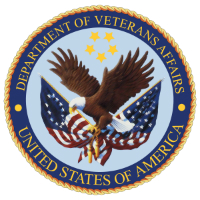 Office of Information and Technology (OIT)Software Product Management Office (SPM)Health Systems Portfolio (HSP)VistA, Education, Research, Data, and Informatics (VERDI)VistA Office (VO)Revision History1. Introduction to the VistA MonographThe Veterans Health Information Systems and Technology Architecture (VistA) Monograph provides an overview of the VistA and VistA-related applications used by the U.S. Department of Veterans Affairs (VA) Veterans Health Administration (VHA) in serving America’s veterans. This collection serves as an introduction and resource to VHA software. The document also provides a brief historical and technical overview of VistA. The applications listed are all managed and supported by the Office of Information and Technology (OIT) Software Product Management (SPM) organization.The applications listed in the VistA Monograph include valuable information such as the VistA Package Name, VA Systems Inventory (VASI) Name, VASI Number, VASI System Status Version, Namespace, SPM Product Line, and VHA Business information. Legacy and supplemental application information is also listed as a Technical Reference. Additionally, mapping and linkage to REDACTED and VA Software Documentation Library is provided. 1.1 VistA Development Historical OverviewVistA had its origins in the collaboration of VHA clinicians and programmers who capitalized on emerging technology capabilities to create a better-informed way to serve Veterans. Clinical and Information Technology (IT) specialists working at various VHA medical facilities, deployed locally developed computer applications to enhance patient care with a focus on clinician needs. The software platform that resulted was unique because it represented a combination of modules developed by a distributed team and was a precursor to the distributed “open source” development style popular today. VistA systems are written in Massachusetts General Hospital Utility Multi-Programming System (MUMPS), the language more recently known as “M”, which remains prevalent in the health care arena and is the backbone of other well-known Electronic Health Care Records (EHRs). The decision to rely on MUMPS made it possible for local development teams to integrate diverse applications. In 1982, the Decentralized Hospital Computer Program (DHCP) was created and became the forerunner to VistA.  DHCP grew rapidly and was implemented by many private and public healthcare facilities throughout the U.S. and the world. In 1996, the VHA Chief Information Office introduced VistA. VistA incorporated all the benefits of DHCP in addition to the rich array of other information resources that were becoming vital in the day-to-day operations at VHA medical facilities. VistA represented the culmination of DHCP's evolution and metamorphosis into a new, open system, client-server-based environment that took full advantage of commercial solutions, including those provided by Internet technologies.VistA was built on a client-server architecture, which tied together workstations and personal computers with graphical user interfaces at VHA facilities.  Furthermore, VistA incorporated software developed by local medical facility staff. The architecture included the development and deployment of the Computerized Patient Record System (CPRS) as a VistA application. CPRS enables the user to enter, review, and continuously update all information connected with a patient. CPRS enables the user to order lab tests, medications, diets, radiology tests and procedures, record a patient’s allergies or adverse reactions to medications, request, track consults, enter progress notes, diagnoses, treatments for each encounter, and enter discharge summaries. Additionally, CPRS supported clinical decision-making and enabled the user to review and analyze patient data. CPRS was designed to run in both the Microsoft Windows operating environment and on text-based terminals. This rich, automated environment supports day-to-day operations at local VA health care facilities.VistA also included links allowing Commercial Off-The-Shelf Software (COTS) products to be used with existing and future technologies. The Decision Support System (DSS) and other national databases that might be derived from locally generated data lie outside the scope of VistA.VistA has been widely recognized as a premier, tightly integrated computerized physician order entry system. VistA represents the joint achievement of thousands of clinicians and professional systems experts.  As the implementation of Electronic Health Records (EHR) increases, VHA can claim to have pioneered many aspects of the enterprise-wide discipline. VistA’s patient-centric focus embodies the clinical workflow processes that support VA’s models of care and has led to measurable improvements in patient health. 1.2 What is VistA?VistA is a comprehensive, full-featured Health Information System and Electronic Health Record which is managed, supported, and released by the national OIT SPM Office. The software must be properly configured at each healthcare setting by individuals knowledgeable about the software before the system is used to support healthcare delivery. VistA does not self-install. VistA supports a large variety of clinical settings.  Facilities range from small clinics that solely provide outpatient care to large medical centers with significant inpatient populations and their associated specialties. VistA applications focus on clinically relevant record keeping that improves patient care by improving clinical and administrative decision making. VistA serves America’s Veterans by supporting exceptional-quality health care.1.3 VistA Brief Technical Overview VistA is an integrated EHR system with applications that share a common data store and internal services. The data store is a built-in database native to the M language. The Kernel software component of VistA acts as the middleman between the operating system and the applications, making VistA portable to different operating systems. VistA integrates its own applications with each other as well as with non-VistA systems. It uses Application Programming Interfaces (APIs), Remote Procedure Calls (RPCs), and Health Level 7 (HL7) messaging to communicate with commercial off-the-shelf software, selected information technology systems of other federal agencies, and health information exchange networks. VistA encompasses many distinct applications, thousands of routines, and millions of lines of computer code.1.4 Where is VistA used within VHA?VistA is deployed universally across VHA at more than 1,500 care sites, including every Veterans Affairs Medical Center (VAMC), Community Based Outpatient Clinic (CBOC), Community Living Center (CLC), and nearly 300 VA Vet Centers. 1.5 How do I request changes to VistA?REDACTED1.6 If I am not in VHA, may I obtain VistA for my use?VistA software applications can be obtained through the Freedom of Information Act (FOIA). FOIA requests should be directed to:Department of Veterans AffairsFOIA Services (10P2C1) 810 Vermont Avenue, NW Washington, DC 20420Electronic requests can be sent to VACOFOIASERVICE@VA.GOVVistA is a comprehensive, full-featured Health Information System (HIS) and EHR. The software must be properly installed and configured for each healthcare setting by individuals knowledgeable about the software before the system can support healthcare delivery.1.7 Where can I find the VistA Monograph? The VistA Monograph is located on the VA Software Document Library (VDL) website:VA Software Documentation Library1.8 How is the VistA Monograph updated? The VistA Monograph document is the result of supporting information provided by OIT to include SPM Product Lines who oversee the applications. On a yearly basis, the VistA Office facilitates a review and update process of the Monograph document by the product lines. The updated Monograph document is then published to both the VA Software Document Library (VDL) website and the REDACTED site. For more information regarding this process and to discuss any changes including additions to Monograph, please use the VistA Office contact information below.1.9 How do I recommend changes and ask questions about the VistA Monograph? REDACTED2. VistA Monograph ProfileThe VistA Monograph provides a biography of approximately 200 VistA applications. Each application profile provides the following information:Monograph Name / Alias Name of the application being described via prior versions of Monograph VistA Package Name the VistA Package name affiliated with the Namespace in VA EA Launch PadVASI Name The name of the application as it appears in VA System Inventory (VASI)VASI ID The unique identification number assigned to each applicationVASI System Status Provides the IT Life Cycle status. The primary values are production, development, inactive, and not a system. These are defined in Section 3Version Provides the number of the most recent version (i.e., major release or significant re-release) of the application being describedNamespace A shorthand abbreviation for VA-specific nomenclature used to rapidly identify the programming domain for the application being describedSPM Product Line Refers to the Software Product Management (SPM) Product Line responsible for the sustainment of production softwareBrief Description Provides a short summary of the applicationVASI ID link This is a direct link to the VASI entry which contains additional information about the applicationVDL link This is a direct link to the VA Software Document Library (VDL) website containing all documentation on nationally released productsVHA Business Function Framework Line(s) of Business” and “Function(s) A hierarchical view of the business functions maintained by VHA’s Business Architecture team. Inclusion of these elements allows for a “line of sight” connection between VHA business functions and the VistA applications supporting their execution VHA Business Owner The office or organization within VHA with primary business responsibility for the application. This information can change over time but can be checked in real-time by using the VASI link providedFull Description and Features Provides a detailed summary of the application3. VistA Monograph Resources3.1 Definitions3.1.1 VASI System Status3.1.1.1 Production: The system, or any portion therein, is actively being used in VA3.1.1.2 Inactive: The system or application no longer in use3.1.1.3 Not A System: Indicates one of three scenarios exist:The original VASI entry did not meet VASI system identification criteria.The original VASI entry was a duplicate of another VASI entry.The functionality related to the original VASI entry has been migrated under another VASI system and is now listed as a System Component of the other VASI system.3.1.2 Additional Definitions3.1.2.1 Technical Reference / VistA Office (VO) Technical Reference: Indicates an application containing legacy information from prior versions of Monograph which is not found in VASI3.1.2.2 VistA Office (VO) VistA Infrastructure Essential programs and products that are deeply integrated within the VistA Framework and cannot be deprecated.3.2 Useful LinksVistA Monograph VA Software Document Library (VDL)The Monograph is a collection of descriptions of all VistA applications. Monograph is located on the VA Software Document Library (VDL) website.VA Software Document Library (VDL) VistA Document Library (VDL)This library contains a collection of documentation for VA applications. All documents can be viewed, downloaded, and printed. VistA Dashboard Power BI REDACTEDThe official VistA Package list from the Platinum environment.VA System Inventory (VASI) REDACTEDVASI is VA’s authoritative inventory of business IT systems and their attributes established by VA Directive 6404. As a critical component of an integrated VA Enterprise Architecture (EA), VASI depicts the current state operational system environment and provides a common, enterprise-wide view of the IT environment required for effective decision-making.VASI improves the understanding of the VA IT environment by establishing the relationship between IT systems, applications, and other key information sources.VHA Enterprise Architecture REDACTEDVHA developed an Enterprise Architecture (EA) that provides a technical framework to promote a one-technology vision across OIT so that all systems are interoperable.Vista Reference Guide REDACTEDThe VistA Reference Guide (VRG) provides product teams with a valuable reference document which must be followed to ensure the success of internal and external products interfacing with VistA.History of IT at VA History of IT at VA | DigitalVA4. The VistA ModulesThe applications listed in the VistA Monograph are arranged alphabetically. We also suggest you consult Appendix A for a tabular version of the application naming conventions and VASI information.Above PAR (APAR)VistA Package Name: ABOVE PARVASI Name:  Above PAR [NOT A SYSTEM] (APAR)VASI ID: 1893VASI System Status: Not A SystemVersion: 1.5Namespace: DSIYSPM Product Line: Healthcare Environment and LogisticsBrief Description: APAR is an Application Module as part of Supply Chain GUI (SC GUI) - VASI #2124The Logistics and Prosthetics GUI Overlay system (VistA-GUI) is a VistA-integrated, graphical user interface designed to streamline the workflow processes and improve VistA functionality. The system consists of two components: Advanced Prosthetics Acquisition Tool (APAT) and Above PAR (APAR). Above PAR is a VistA-integrated, graphical user interface designed to streamline the workflow processes and improve functionality for equipment and inventory management. Above PAR was specifically developed to improve data entry, integrity, display and reporting of the AEMS/MERS VistA packages including Equipment Turn in and Preventive Maintenance, as well as GIP and Work Order functionality. An easy-to-use windows style screen interface replaces the roll and scroll applications, providing a fresh and rewarding user experience that increases productivity and greatly reduces the training time typically needed to learn the VistA functionalities used by the Logistic and Biomedical departments.VASI ID link: REDACTEDVDL link: Not ApplicableVHA Business Function Framework Line(s) of Business and Function(s): Not ApplicableVHA Business Owner: Veterans Health Administration (VHA-10)  Full Description and Features: Above PAR is a graphical user interface (GUI) program that provides logistics and inventory functionality as well as ad-hoc reporting which is provided by Above PAR Enterprise Reporting (Above PAR-ER) which is a separate system. Above PAR-ER consists of VHA program office business units; and is a single environment that supports all four Regions. A three modules software which streamlines the workflow process and improves reporting for Equipment Management, Work Orders and Supply Inventory. Above PAR consists of three main components:Equipment Inventory - Manages EquipmentWork Orders - Communicates with the VistA to managing Work OrdersInventory - Communicates with the VistA to manage Inventory processes.  The application also replicates portions of the basic functionality in the Integrated Funds Distribution, Control Point Activity, Accounting and Procurement (IFCAP) VistA MenusFeatures:All-electronic bid process and purchase order managementFull-color graphical user interface (GUI)Comprehensive workflow trackingStandard and ad-hoc reporting capabilitiesSecure electronic document managementFully scalable, customizable, and flexibleAccounts Receivable (AR)VistA Package Name: ACCOUNTS RECEIVABLEVASI Name:  VistA - Accounts Receivable (VistA-AR)VASI ID: 1777VASI System Status: ProductionVersion: 4.5Namespace: PRCASPM Product Line: VHA FinanceBrief Description: The Accounts Receivable (AR) package is a system of accounting and receivables management. The AR package automates the debt collection process, and a billing module is available to create statements for non-medical care debts. Functionality is available to establish, follow-up on, collect against and track all medical facility debts.VASI ID link: REDACTEDVDL link: Accounts Receivable (AR) (PRCA)VHA Business Function Framework Line(s) of Business and Function(s): Perform Hospital Administration, Clinical Care Services, and Receivable and Collections ManagementVHA Business Owner: ACFO Finance Operations & Support and Revenue OperationsFull Description and Features: Some of the debts owed to a VA facility may include patient care covered by health insurance companies, veteran co-payments, pharmacy prescription co-payments, employee salary overpayments, lost or damaged property, vendor collectibles, benefit overpayments, and services provided under a sharing agreement with another institution.Features:Provides a generic billing system used to generate standardized billsReceives patient and third-party billing information passed automatically from the Integrated Billing (IB) packageSends electronic transmissions to the Consolidated Copayment Processing Center (CCPC) in Austin, TX to generate patient statementsAutomatically processes first party payments received from the Lockbox BankCalculates interest and administrative chargesRecords, processes, and tracks payment information from patients, vendors, insurance companies, employees, and institutionsRecords & tracks credit balances if debtors have overpaid accounts & processes refunds as appropriateUpdates Financial Management System (FMS) with Accounts Receivable dataTracks & forwards eligible delinquent patient, vendor & employee debts to Treasury Program for offsetTracks delinquent debts for Regional Counsel and Department of Justice for enforced collectionProvides the ability to set up repayment plansProvides reports and inquiries for the follow-up and maintenance of outstanding receivablesProvides for transmission of certain AR bills over 90 days old to be referred to the Debt Management Center (DMC) for collection actionAutomatically processes electronic payments and explanation of benefits documents received from third party insurance carriers through the EDI Lockbox bankProvides corrections to the Daily Activity Report and the Claims Matching reportAllows VistA to receive, process and display data from FSC in HIPAA 5010 compatible formatProvides a change in revenue reconciliation from deposits to comply with the Treasury mandate to accept new deposit numbers from the Treasury contracted bankCreates the processes to support the receipt, storage, and display of medical deductible information from Trailblazer Health Care EnterpriseCreated new option, Medicare Deductible Alert Worklist, so users can view Medicare deductible infoProvides automation of current ePayments processes to improve productivity of Accounts Receivable staff and increase accuracy of the revenue operation with these changes including Auto-PostingBulletin will be generated by VistA when there is eligible debt for Cross-Servicing and a third collection letter has not been sent.  The bulletin will contain the debtor's name and bill number(s)Ensures that trace numbers between payments and remittances can be used by VA, reducing the level of open accounts receivable, allow claim denials to be more quickly addressed, and standardizes Electronic Funds Transfer (EFT) & ERA enrollment to reduce workload burden on VA staffIncreases timely and accurate processing of payments for electronic claims in compliance with Health Insurance Portability and Accountability ActMaintaining Internal Systems & Strengthening Integrated Outside Networks (MISSION) Act added new Accounts Receivable Category entries for Community Care (CC), Community Care Network (CCN), Choice and Tricare Community Care RX copays properly display on the ClaimsUpdated patient statements so Community Care Copayments display visit information which generated the copayments. allows segregating all billing and collection activities for Non-VA Care Third Party Insurance carriers' reimbursement.  Increasing timeliness & collections of billable non-VA care servicesElectronic Explanation of Benefits (EEOB) will auto-verify if the billed amount on the EEOB does not match the billed amount. This allows pharmacy claims to auto-verify when the billed amount on the EEOB is a penny less than the billed amount on the claim in VistARestored the Interest and Admin Rate tables to their pre-pandemic settings so the Congressional and Policy mandated interest and administrative charges applied to bills againAdded the ability to receive EFTs from Financial Services Center (FSC) for the same Deposit Number and Deposit Date more than once per day and on subsequent daysAdditional information can be found in the online versionAdmission, Discharge, Transfer (ADT)/RegistrationVistA Package Name: REGISTRATIONVASI Name: VistA - Admission Discharge Transfer (VistA-ADT)VASI ID: 1778VASI System Status: ProductionVersion: 5.3Namespace: DGSPM Product Line: Health InformaticsBrief Description: The Admission, Discharge, Transfer (ADT) module provides a comprehensive range of software dedicated to the support of administrative functions related to patient admission, discharge, transfer, and registration. The functions of this package apply throughout a patient's inpatient and/or outpatient stay, from registration, eligibility determination and Means Testing through discharge with on-line transmission of Patient Treatment File (PTF) data to the Austin Information Technology Center (AITC).VASI ID link:  REDACTEDVDL link: Admission Discharge Transfer (ADT)VHA Business Function Framework Line(s) of Business and Function(s): Provide Access to Health Care, Provide Health CareVHA Business Owner: Office of Performance Improvement and Reporting and the Health Information Management CouncilFull Description and Features: The ADT software also aids in recovery of cost of care by supplying comprehensive PTF and Means Test software. The ADT module functions as the focal collection point of patient information, encompassing demographic, employment, insurance, and medical history data. Many other modules, such as Laboratory, Pharmacy, Radiology, Nursing, and Dietetics, utilize information gathered through the various ADT options. Several features have been designed to maximize efficiency and maintain control over user access of specified sensitive patient records. The Patient Sensitivity function allows a level of security to be assigned to certain records within the database (i.e., records of employees, government officials, etc.) to maintain control over unauthorized user access. The Patient Lookup function screens user access of these records. It also provides for efficient and faster retrieval of patient records and identified potential duplicate patient entries. The ADT module allows for efficient and accurate collection, maintenance, and output of patient data, thus enhancing a health care facility’s ability to provide quality care to its patients. The functions within ADT currently fall into five major categories: Application Processing (registration), Bed Control (inpatient movements), Inpatient Care Grouping (DRG), Data Transmission to National Database (PTF), Supervisor Functions (system setup and maintenance), and Local/National Management Reporting.Features:Provides on-line patient registration and disposition of applications for medical careTracks patient movements during inpatient staysProvides up-to-date on-line patient informationGenerates numerous managerial and statistical reportsPerforms patient data consistency checksSupports the flagging and monitoring of patient/missing patient records deemed to be sensitiveEnrolls patients in the VA Patient Enrollment System during the registration processUses industry standard International Classification of Diseases (ICD)/Current Procedural Terminology (CPT) codesAids in cost recovery of care by supplying comprehensive PTF, Means Test & pharmacy co-pay softwareAllows support for newborn claimsAssignment of a patient to Veteran Transportation Services in VistA scheduling serviceVeterans Health Identification Card (VHIC)Elimination of the annual financial means testICD-10 code compliantFugitive Felon Program Public Law 107-103 section 505 compliant, which prohibits federal agencies from providing certain benefits to persons who are fugitive felonsMilitary Sexual Trauma (MST) compliant with the VHA Directive in providing appropriate care and counseling to veterans determined to have been a victim of sexual trauma while the veteran was serving on active dutyAdvanced Prosthetics Acquisition Tool (APAT)VistA Package Name: ADVANCED PROSTHETICS ACQUISITION TOOLVASI Name: Not ApplicableVASI ID: No VASI IDVASI System Status: ProductionVersion: N/ANamespace: DSIVASPM Product Line: Healthcare Environment and LogisticsBrief Description: ​Component of Supply Chain GUI (VASI #2124 - Supply Chain GUI (SC GUI), along with APAR. The Logistics and Prosthetics GUI Overlay system (VistA-GUI) is a VistA-integrated, graphical user interface designed to streamline the workflow processes and improve VistA functionality. The system consists of two components: Advanced Prosthetics Acquisition Tool (APAT) and Above PAR (APAR).APAT streamlines and further automates many functions of the Prosthetics Purchasing Agents (creation of 10-90s, 2319 Integration, Simplified and Detailed Purchase Card Orders, etc.), allowing these functions to be performed in one application, thereby reducing duplicate data entry and the need for multiple applications to be open at one time. Prosthetics staff can also perform the Stock Issue of the prosthetics item to the Veteran within the APAT GUI which increase efficiency, help standardizes data, and provide management reports.VASI ID link: REDACTEDVDL link: Not ApplicableVHA Business Function Framework Line(s) of Business and Function(s): Not ApplicableVHA Business Owner: Natl. Prg. for Prosthetic & Sensory Aids ServiceFull Description and Features: APAT helps facilities to manage their prosthetics procurement process with an easy-to-use module. APAT is an Electronic Document Management Software (EDMS) system to electronically store and manage all documentation throughout the prosthetics department.Features:All-electronic bid process and purchase order managementGraphical user interface (GUI)Comprehensive workflow trackingStandard and ad-hoc reporting capabilitiesSecure electronic document managementFully scalable, customizable, and flexibleAnticoagulation Management ToolVistA Package Name: ANTICOAGULATION MANAGEMENT VASI Name: Not ApplicableVASI ID: No VASI IDVASI System Status: Technical Reference OnlyVersion: 1.0Namespace: ORSPM Product Line: VistA Office (VO) Technical ReferenceBrief Description: ​The Anticoagulation Management Tool (AMT) was developed at the Portland VA Medical Center to help simplify the complex, time consuming processes required to manage patients on anticoagulation medication. The tool enables the user to enter, review, and continuously update all information connected with patient anticoagulation management.VASI ID link: Not ApplicableVDL link: Anticoagulation Management Tool (AMT)VHA Business Function Framework Line(s) of Business and Function(s): Provide Access to Health Care, Deliver Health CareVHA Business Owner: VHAFull Description and Features: The Anticoagulation Management Tool (AMT) was developed at the Portland VA Medical Center to help simplify the complex, time consuming processes required to manage patients on anticoagulation medication. The tool enables the user to enter, review, and continuously update all information connected with patient anticoagulation management.Features:With the Anticoagulation Management Tool (AMT), one can order lab tests, enter outside lab results, and graphically review lab data, enter notes, complete encounter data, complete the consults if consults are used to initiate entry into the Anticoagulation clinic, and print a variety of patient letters. Upon exiting, all activities within the program are recorded on an Anticoagulation flow sheet maintained on the Computerized Patient Record System (CPRS) Reports tab.Automated Information Collection System (AICS)VistA Package Name: AUTOMATED INFO COLLECTION SYSVASI Name: VistA - Automated Information Collection System (AICS)VASI ID: 1780VASI System Status: Production Version: 3.0Namespace: IBDSPM Product Line: Health InformaticsBrief Description: ​The Automated Information Collection System (AICS) software supports outpatient clinical efforts through the creation and printing of encounter forms that display relevant clinical information and provides for the entry of clinical encounter data for local and national needs.VASI ID link: REDACTEDVDL link: Automated Information Collection System (AICS) (IBD)VHA Business Function Framework Line(s) of Business and Function(s): Deliver Health CareVHA Business Owner: VHA Public HealthFull Description and Features: The AICS encounter forms are used to display relevant patient data for use during the appointment (e.g., demographics, allergies, clinical reminders, and problems) and to collect data about the appointment (e.g., procedures, providers, and diagnoses), thus providing an organized method of data collection through scanning or data entry. Many of the lists that a user sees in Computerized Patient Record System (CPRS) for input of outpatient encounter data are based on lists created when designing encounter forms for clinics. A form generator is included, which allows sites to design forms that meet local medical facility needs. There is enough flexibility in the software so sites can build forms that meet their individual clinical, billing, and resource requirements. The encounter form may be filed in the clinical record. A print manager is included that allows sites to define reports to print in conjunction with the encounter form and any supplemental forms for each appointment. Reports can be defined to print at the division, clinic group, or clinic level. Utilities are available to manage when and where forms may print. Data from encounter forms can be inputted (into VistA) in one of two ways. Forms can be scanned on client workstations with the data automatically transmitted to the VistA server, or clerks can key in data from forms.Features:Provides a form design utility that allows creation of attractive and easy to use forms for each clinicAllows forms to be designed to print with patient data displayed, such as patient demographics, insurance information, allergies, and clinical reminders that are due and active problemsAllows for the creation of forms to collect data such as procedures, diagnoses, problems, providers, progress notes, vital signs, and Patient Care Encounter (PCE)-related data such as exams, health factors, patient education, skin tests, and immunizationsProvides a print manager that allows all clinic-specific forms to print with the encounter form for an appointment. The print manager also provides a setup system that, once accomplished, no longer requires daily user interventionProvides import/export utility that makes it easier for sites to exchange forms they already createdProvides forms tracking to ensure that each form printed is processed or accounted forManual data entry options available to allow data to be entered by clerk & passed to PCE to be storedAutomated Medical Information Exchange (AMIE)VistA Package Name: AUTOMATED MED INFO EXCHANGEVASI Name: VistA CAPRI - Automated Medical Information Exchange (AMIE)VASI ID: 1031VASI System Status: Production Version: 2.7Namespace: DVBASPM Product Line: Compensation and PensionBrief Description: ​The Automated Medical Information Exchange (AMIE) module facilitates the electronic interchange of veteran information between Veteran Benefits Administration (VBA) Regional Offices (ROs) and VA medical facilities.VASI ID link: REDACTEDVDL link: Automated Medical Information Exchange (AMIE) (DVBA)VHA Business Function Framework Line(s) of Business and Function(s): Provide Access to Health Care, Manage Business Enabling ServicesVHA Business Owner: ​VHA Office of Disability and OIT Medical Assessment and VBA CompensationFull Description and Features: AMIE provides a comprehensive and accurate audit trail to track most requests for info. AMIE consists of 2 components: Facility administrative options (7131/7132) and VBA Regional Office options (2507 Compensation & Pension). Each area has individual items to maintain daily, & reports to print. RO staff access VA medical facility computers through VA national telecommunications network and exercise their options on each local medical facility’s system as necessary.Features:Provides access to local databases for identification of a veteran’s admission, discharge, outpatient treatment, patient care, and other information that may require adjudicative actionsReduces overpayments previously caused by lost, misrouted, or improperly processed admission notificationsProvides on-line status determinations of pending compensation and pension examinations (requesting, scheduling, tracking, and updating results)Provides RO on-line access to the local databases for the confirmation of the propriety of payments based on hospitalizationImproves timeliness of the RO benefits adjustment processingAllows medical centers to electronically access sections of the Physicians Guide for Disability Evaluation ExaminationsProvides tracking of insufficiently completed compensation and pension examinationsAutomated Safety Incident Surveillance Tracking System (ASISTS)VistA Package Name: ASISTSVASI Name: VistA - Automated Safety Incident Surveillance and Tracking System [INACTIVE] (ASISTS)VASI ID: 1037VASI System Status: InactiveVersion: 2.0Namespace: OOPSSPM Product Line: VistA Office (VO) Technical ReferenceBrief Description:​ Effective January 1, 2019, ASISTS is decommissioned. Patch OOPS*2*32 retired the ASISTS (OOPS) v2 package. ASISTS has been replaced by Joint Patient Safety Reporting Web (JPSR-Web), but VistA data remains available with read-only access to employees, supervisors, unions, & occupational health. Access to Safety [OOPS GUI SAFETY OFFICER MENU] menu & Workers' Comp [OOPS GUI WORKERS' COMP MENU] menu is still allowed for designated users. These 2 menus will remain active, so case info is available for Safety for 5 years and WC for 3 years. All other options have been disabled. ASISTS has been replaced with the Employee's Compensation Operations and Management Portal (ECOMP) program.Automated Safety Incident Surveillance Tracking System (ASISTS) was designed to manage the data from all employee accidents, create a Report of Accident (VA Form 2162) from the data, and produce both the Office of Worker's Compensation Programs Form CA-1 (Instructions for Completing Employee's Notice of Traumatic Injury and Claim for Continuation of Pay/Compensation) and Form CA-2 (Federal Employee's Notice of Occupational Disease and Claim for Compensation).VASI ID link: REDACTEDVDL link: Automated Safety Incident Surveillance Tracking System (OOPS)VHA Business Function Framework Line(s) of Business and Function(s): Provide Health Care Administration, Manage BusinessVHA Business Owner:​ VHA Public HealthFull Description and Features: Effective January 1, 2019, ASISTS has been decommissioned. It has been labeled as a VistA Office Technical Reference item since it is Monograph Legacy information.Improving tracking and management of employee accidents, in general, and exposures to blood borne pathogens from needle sticks and sharps is a high priority of VHA. Consequently, the package contains fields that are specific to needle stick, sharps, and bodily fluid exposures. The data collected from ASISTS is electronically transferred to a national database and used to identify system-wide problems and opportunities for focused education and to conduct research. The electronic submission of workers’ compensation claims to the Department of Labor is improving submission rates and reducing duplicate data collection and data entry.Features:Electronic signature is used extensively throughout this program. All three forms (VA Form 2162, CA-1, and CA-2) require appropriate signatures including that of the employee for the CA-1 and CA-2, which is used when electronically transferring the date to the Department of LaborBulletins alert employee health and infection control of any exposures to blood borne pathogens. The employee's supervisor, the safety officer, Human Resources Management, and union representatives are notified of every incident. Electronic signatures trigger bulletins from the employee to the supervisor and union representatives and from the supervisor to the safety officer, alerting the recipient of action that should be takenAll medical center employees have access to a menu structured specifically to their level of involvement in the process: employee health, supervisor, safety officer, union representative, workers’ compensation personnel, and employeeThe graphical user interface (GUI) for ASISTS facilitates the input and processing of accident reports and claims and improves the reporting functionality, including a revised OSHA and Needle stick log and graphical representation of the incident reportsBar Code Medication Administration (BCMA) Backup UtilityVistA Package Name: BAR CODE MED ADMINVASI Name: VistA Pharmacy - Bar Code Medication Administration (BCMA)VASI ID: 1047VASI System Status: ProductionVersion: 3.0Namespace: PSB or BCBUSPM Product Line: Patient Care ServicesBrief Description:​ Bar Code Medication Backup Utility (BCBU) allows compliance with Automated Information Systems (AIS) security directives requiring all facilities to be responsible for the development, maintenance & annual testing of individual AIS contingencies.  BCBU maintains a current copy on the designated workstation of all inpatient pharmacy activities, including inpatient medication orders, medication administrations & allergies included on a Pharmacy Medication Administration Record (MAR).VASI ID link: REDACTEDVDL link: Pharmacy: Bar Code Medication Administration (BCMA) (PSB)VHA Business Function Framework Line(s) of Business and Function(s): Provide Health Care Administration, Deliver Health Care, Manage Business Enabling ServicesVHA Business Owner: OIA/BCMA and PBMFull Description and Features: Bar Code Medication Backup Utility (BCBU) allows compliance with Automated Information Systems (AIS) security directives requiring all facilities to be responsible for the development, maintenance, and annual testing of individual AIS contingencies. BCBU maintains a current copy on the designated workstation of all inpatient pharmacy activities, including the inpatient medication orders, medication administrations & allergies that are included on a Pharmacy Medication Administration Record (MAR). Designated workstation(s) will contain current information regarding inpatient medication orders (Unit Dose and IV), medication administration record (MAR), medication administration history (MAH) & patient allergies. Workstations are updated using the HL7 package. These workstations are available for use according to local policies concerning VistA, BCMA, or network contingencies.Features:PSB BCBU Errors Mail group notifies responsible users of potential problems with sending information to the Contingency WorkstationsActive inpatient data are keptMenu options on workstations allow users to generate reports if VistA is unavailableBCMA allows outpatient clinic orders; BCBU was updated to support outpatient clinic ordersBed Management Solution (BMS)VistA Package Name: BED MANAGEMENT SOLUTIONVASI Name:  Bed Management Solution (BMS)VASI ID: 1052VASI System Status: ProductionVersion: 3.6Namespace: WEBBSPM Product Line: VHA Front OfficeBrief Description: ​Bed Management Solution (BMS) is a real-time, user-friendly, web-based Veterans Health Information Systems and Technology Architecture (VistA) and Electronic Health Record Management (EHRM) interface for tracking patient movement, bed status, and bed availability to support daily operations for Veteran access, pandemic response, and emergency management operations.VASI ID link: REDACTEDVDL link: Bed Management Solution (BMS)VHA Business Function Framework Line(s) of Business and Function(s): Deliver Healthcare, Provide Access to Health Care, Provide Health Care AdministrationVHA Business Owner:​ VHA Healthcare Operations CenterFull Description and Features: Bed Management Solution (BMS) provides real-time, user friendly, web-based VistA interface to track patient movements and determine bed availability. It provides performance information that can be used to measure and improve patient flow as it occurs within and between VAMCs. BMS enhances safety, quality of care, patient/staff satisfaction and improves patient flow for process and outcome improvements. BMS, the automated Bed Management Solution, allows administrative and clinical staff to record, manage and report on the planning, patient-movement, patient occupancy, and other activities related to management of beds. All patient admission, discharge, and transfer movements are pulled directly from VistA to BMS resulting in minimal manual data entry.Features:Track current and pending bed availability and patient movement through the systemPlan, prepare, and manage patient flow; identify and anticipate peak demands facilitation of Real- Time Demand and Capacity ManagementReduce non-VA care ("fee basis") days and associated costsDisplay bed occupancy status for all beds in the facility (VAMC) and/or VISNProvide visibility of bed availability within all VAMCs for emergency management purposesAutomate request and assignment of bedsReduce cycle times for bed cleaning and readinessDisplay and facilitate timely discharge appointments; anticipate and track patient dischargesProvide links for entry and retrieval of Bed Management eventsProvide links for access and updating Bed Management Data, with respect to processes and retrieval of data that is not in any other systemStore patient, operational, and transaction data, as needed to support and report on bed management, throughput events and cycle time dataProvide the ability for utilization in a multidivisional, integrated site environment with the ability to produce multi-site reportsFacilitate efficient flow operations at multiple levels and provides reports on the performance of bed management activities, thus enabling VAMCs and VISNs to track key performance indicators and to impact performance on Deputy Under Secretary for Health (DUSH) monitors and guidelinesBeneficiary TravelVistA Package Name: BENEFICIARY TRAVELVASI Name: VistA ADT - Beneficiary Travel (DGBT)VASI ID: 1781VASI System Status: ProductionVersion: 1.39Namespace: DGBTSPM Product Line: VHA Front OfficeBrief Description: ​The Beneficiary Travel module provides the ability to perform the functions involved in issuing beneficiary travel pay. Travel reimbursement is provided to specified categories of eligible veterans. It is also provided to non-employee attendants who are eligible for such reimbursement. These attendants will be issued travel pay under the veteran's name.VASI ID link: REDACTEDVDL link: Beneficiary Travel (DGBT)VHA Business Function Framework Line(s) of Business and Function(s): Process BenefitsVHA Business Owner:​ Veterans Transportation ProgramFull Description and Features: The Beneficiary Travel options provide the ability to perform the functions involved in issuing beneficiary travel pay. Travel reimbursement is provided to specified categories of eligible veterans. Issuance of travel pay to the veterans in some of these categories is subject to a deductible per visit and per month. The deduction requirement may be waived for any veteran who meets specific criteria subject to the approval of the local medical center director or designee. Some of the categories have income limitations. An income certification form is completed and signed yearly by the veteran. Cash reimbursement is paid on VAF 70-3542d, Voucher for Cash Reimbursement of Beneficiary Travel Expenses. Non-employee attendants who are eligible for travel reimbursement will be issued travel pay under the veteran's name in the computer. Payment for travel by special mode (ambulance, hired car, handicapped van, etc.) may be authorized under certain conditions. The amount payable is computed from factors such as account type, parameter set up of deductible amount per visit and per month, one-way or round-trip mileage, and applied costs. The amount payable for claims with an account type of C&P will also be computed by the system.The Beneficiary Travel Dashboard (BT Dashboard) web application was released in 2012 as an accessory to the existing VistA Beneficiary Travel application. Travel clerks use BT Dashboard concurrently with the VistA BT claims functionality, usually on side-by-side screens, to calculate mileage with Bing™ Maps.Features:Automatically computes amount payable for claims with account type of Compensation and PensionAllows each site to define and edit site-specific beneficiary travel parametersProduces a variety of statistical reports for a specified date rangeProvides ability to reprint the standard pre-formatted beneficiary travel form for cash reimbursementBlind Rehabilitation/VISTVistA Package Name: VISUAL IMPAIRMENT SERVICE TEAMVASI Name: Blind Rehabilitation Services (BRVS)VASI ID: 1064VASI System Status: ProductionVersion: 5.1Namespace: ANRVSPM Product Line: Patient Care ServicesBrief Description: The Blind Rehabilitation Service program consists of the following four elements: VA Headquarters, Blind Rehab Centers (BRC), Visual Impairment Service Teams (VIST), and Blind Rehabilitation Outpatient Specialists (BROS).VASI ID link: REDACTEDVDL link: Blind Rehabilitation (ANRV)VHA Business Function Framework Line(s) of Business and Function(s):  Deliver Health CareVHA Business Owner: Rehabilitation and Prosthetic ServicesFull Description and Features: The Blind Rehabilitation application provides enhanced tracking and reporting of the blind rehabilitation services provided to veterans by:Visual Impairment Service Teams (VIST) CoordinatorsBlind Rehabilitation Centers (BRCs)Blind Rehabilitation Outpatient Specialists (BROS)Visual Impairment Services Outpatient Rehabilitation (VISOR) ProgramsVisual Impairment Center to Optimize Remaining Sight (VICTORS)In addition to providing the base functionality of the BR 4.0 system, BR 5.1 provides a web-enabled GUI through which users can access enhanced capabilities intended for VIST Coordinators, new functionality for BROS, BRC personnel and waiting times and waiting list. The Blind Rehabilitation 5.1 application provides entirely new functionality that encompasses and integrates all five segments of the Blind Rehabilitation Services including waiting times and waiting list.Features:Complies with VistA ArchitectureComplies with 508 regulations, using W3C standardsAccessible web-based application, via a web browserSupports the OI Single Sign-on initiativeUser authentication via role-based permissionsUser friendlySeamless continuum of careMinimum user disruptionSimplified data entryBetter identification and treatment of veteransConsolidates dataEnables system driven waiting times and waiting list tracking and reporting capabilitiesEnables users to receive comprehensive views of a patient’s BR Services across institutionsFacilitates data tracking and auditing capabilitiesImproves accountabilityEnhanced reporting featuresProvides Data Standardization which improves and provides consolidated data reportingImproved blind services trackingEnables Research and Provides Outcomes tracking and reporting capabilitiesImproves VHA organizational communicationTransmits to the Health Data RepositoryCapacity Management ToolsVistA Package Name: CAPACITY MANAGEMENT TOOLSVASI Name: VistA - Capacity Management Tools [NOT A SYSTEM] (CMT)VASI ID: 1783VASI System Status: Not A SystemVersion: 3.0Namespace: KMPDSPM Product Line: Health InformaticsBrief Description: The Capacity Management (CM) Tools software is a fully automated support tool developed by Capacity Planning (CP) Service. CM Tools are designed for Information Resource Management (IRM) and system administrators responsible for the capacity planning functions at their site, as well as (VistA) software developers.VASI ID link: REDACTEDVDL link: Capacity Management Tools (KMPD)VHA Business Function Framework Line(s) of Business and Function(s): Manage Business Enabling ServicesVHA Business Owner: VHA & OITFull Description and Features: [Changed to System Component for 2391: FORUMVistA] The Capacity Management Tools software is intended for use by Information Resource Management (IRM) staff responsible for the capacity planning functions at their site. The Capacity Management Tools software application provides fully automated support tools developed by Capacity Planning Service. It entails the daily capture of the following data from participating sites: - VistA Health Level Seven (HL7) Workload Information - VistA HL7 workload data is summarized and transmitted on a weekly basis. - VistA Timing Data - Timing data is summarized and transmitted on a daily and weekly basis. Data collected is automatically transferred via network mail (i.e., VistA MailMan) to the Capacity Planning National Database. The data is displayed graphically on the Capacity Planning Statistics Web page located at: REDACTEDThe CM Tools are used to measure system performance, data growth, Computerized Patient Record System (CPRS) coversheet load times, option, and protocol execution, and provide various data reports. There are also tools for developers: global lister, error lister, routine search, and evaluate M code. CM Tools entails the capture of all Veterans Health Information Systems and Technology Architecture (VistA) Health Level Seven (HL7) workload specifics from participating sites. This HL7 workload data is then summarized on a weekly basis and is automatically transferred via network mail (i.e., VistA Mailman) to the Capacity Planning (CP) National Database. The Department of Veterans Affairs (VA) developed the Capacity Management Tools software in order to obtain more accurate information regarding the current and future VistA HL7 workload data at VA sites. On a nightly basis, the CM Tools Background Driver option automatically compresses the information contained within the CP TIMING file (#8973.2) into daily statistics. These daily statistics are converted into an electronic mail message that is automatically transferred via network mail (i.e., VistA Mailman) and merged into a Capacity Planning National Database where this data is used for evaluation purposes.IRM staff utilizes the options that are available at the site to manage this software. IRM staff responsible for capacity planning tasks at the site can use these options to review system workload trends. Additionally, the IRM staff can review specific VistA HL7 workload data.Features:Provides access to local databases for identification of a veteran’s admission, discharge, outpatient treatment, patient care, and other information that may require adjudicative actionsReduces overpayments previously caused by lost, misrouted, or improperly processed admission notificationsProvides on-line status determinations of pending compensation and pension examinations (requesting, scheduling, tracking, and updating results)Provides RO on-line access to the local databases for the confirmation of the propriety of payments based on hospitalizationImproves timeliness of the RO benefits adjustment processingAllows medical centers to electronically access sections of the Physicians Guide for Disability Evaluation ExaminationsProvides tracking of insufficiently completed compensation and pension examinationsCare ManagementVistA Package Name: CARE MANAGEMENTVASI Name: VistA - Care Management [INACTIVE] (VistA-CM)VASI ID: 1784VASI System Status: InactiveVersion: 1.0Namespace: ORRCSPM Product Line: VistA Office (VO) Technical ReferenceBrief Description: ​ ** DECOMMISSIONED**On February 01, 2019, ORRC*1*12 VistA Patch was released to decommission Care Management. On May 30, 2019, VistA Patch ORRC*1*13 removed unused routines in the Care Management (CM) package with a mandatory compliance date 6/30/2019. On January 7, 2019, ACTION: VA Care Management 1.8 Graphical User Interface (GUI) Uninstall notice went out to OIT ITOPS. Subject: ACTION: VA Care Management 1.8ACTION DUE:  COB, February 4, 2019, ACTION REQUIRED:  Uninstall VA Care Management Removal for version 1.8 CHANGE ORDER:  CO517739FY19 REPORTING METHOD:  National dashboards will be used to validate compliance DESCRIPTION:  Uninstall VA Care Management Removal for version 1.8 OVERVIEW:  Per requester, my team is responsible for decommissioning Care Management application. The application is comprised of a standalone Java application installed on end-user desktops and/or laptops, as well as associated routines and globals in VistA. This request is for SIDE assistance in uninstalling just the Java client application from all end-user desktops/laptops.VASI ID link: REDACTEDVDL link: Not ApplicableVHA Business Function Framework Line(s) of Business and Function(s): MEDICAL CARE: Capture Patient Care Encounter Information; Provide Care Coordination Develop Patient Summary Record of Care, Record Patient HistoryVHA Business Owner:​ Not ApplicableFull Description and Features: As of June 30, 2019, Care Management DECOMMISSIONED. Per 02122019 VTWG, Request VASI entry be marked inactive. Application is decommissioned based on VistA patch ORRC*1*12 released 2/1/2019. Care Management comprises an extensive set of features designed to simplify and improve patient care. Care Management (VistA-CM), formerly known as CM, the first application to run within the HealtheVet Desktop (the VHA s new Java application framework) and the first to offer a convenient way for health care providers to view on a single screen pertinent information about multiple patients. With Care Management (VistA-CM) users can see briefly multiple patients for whom they have items requiring attention. The current distribution of Care Management (VistA-CM) offers the following four perspectives (which are like applications): Clinician Dashboard; Nurse Dashboard; Query Tool; Sign List. This distribution of Care Management (VistA-CM) also includes the Task Editor, which enables users to create patient-related tasks.Caribou Community Living Care (CLC) Suite (Caribou)VistA Package Name: CARIBOU CLC SUITEVASI Name: Community Living Centers Resident Assessment Instrument (CLC-RAI)VASI ID: 2290VASI System Status: ProductionVersion: 3.0Namespace: DSIBSPM Product Line: Patient Care ServicesBrief Description: ​Caribou Community Living Center (CLC) Suite is an automated tool that provides a comprehensive and standardized assessment of each resident’s functional capabilities. It helps VHA CLC staff identify health problems with real-time access to resident medical information, develop individualized care plans, and evaluate the quality of care. Additionally, the software allows the capture of admission, discharge, and transfer (ADT) movement via the use of tracking forms. Information is recorded and updated by clinicians and shared securely with decision makers in a timely and effective manner. VASI ID link: REDACTEDVDL link: Not ApplicableVHA Business Function Framework Line(s) of Business and Function(s): Patient Care Services  VHA Business Owner: Not ApplicableFull Description and Features: The Caribou CLC Suite a COTS integration with VistA to provide an automated tool that provides a comprehensive and standardized assessment of each resident’s functional capabilities. It helps VHA CLC staff identify health problems with real-time access to resident medical information, develop individualized care plans, and evaluate the quality of care.Additionally, the software allows the capture of admission, discharge, and transfer (ADT) movement via the use of tracking forms. Information will be recorded and updated by clinicians and shared securely with decision makers in a timely and effective manner. The software will also provide reporting functionality for local, Veterans Integrated Service Network (VISN), and national users. The use of this solution helps VHA remain in compliance with Centers of Medicare and Medicaid Services (CMS) requirements, provide accurate Resource Utilization Groups (RUG), assist with the calculations of Veterans Equitable Resource Allocation (VERA), document Quality Measures (QM) for long-term care surveys, and improve the ability to assess CLC residents’ quality of life.This software solution was developed to replace the CLC Accu-care tool and provides the functionality found in the legacy VA RAI/MDS software, ensure accuracy with respective VA RAI/MDS technical documentation requirements while maintaining regulatory compliance with current CMS standards and regulations which can be found at the following URL: CMS.gov.Note: This application is a DSS COTS integration with VistA, more information can be found at: REDACTEDFeatures:Decrease the risk of errorsReduce double entry of dataShorten workflow processes for providersImprove overall delivery of residential careClinical Case Registries (CCR)VistA Package Name: CLINICAL CASE REGISTRIESVASI Name: Clinical Case Registries - National Database (CCR)VASI ID: 1113VASI System Status: Not A SystemVersion: 1.5Namespace: RORSPM Product Line: Health InformaticsBrief Description: ​The Clinical Case Registries (CCR) application obtains demographic and clinical data on VHA patients with specific clinical conditions. CCR is designed to search and provide reports on patient data in multiple registries. This assists clinical staff in supporting a variety of clinical conditions or disease states in VHA patients.VASI ID link: REDACTEDVDL link: Registry: Clinical Case (CCR) (ROR)VHA Business Function Framework Line(s) of Business and Function(s): Manage Business Enabling ServicesVHA Business Owner: VHA Population Health ServicesFull Description and Features: CCR uses a pre-defined set of selection rules to identify patients with registry-specific conditions, such as a disease-related ICD-9/ICD-10 code or a positive result on an antibody test. The CCR package then adds these patients to the appropriate local registry in a pending state. Pending patients are reviewed by the registry coordinator at the VAMC and if the data confirms the diagnosis, the registry coordinator confirms the patient for that registry. CCR reporting accesses VistA files that contain clinical data on the registry patient including additional diagnoses, prescriptions, surgical procedures, laboratory tests, radiology exams, patient demographics, hospital admissions, and clinical visits. This access allows identified clinical staff to take advantage of the wealth of data supported through VistA when managing specific patient populations in a single focused application. Data from the registries can be used for both clinical and administrative reporting. Each facility can produce local reports containing information related to patients treated in their system.Two national registries are also included in CCR. They will be discussed separately. Features:Automates the development of a local list of patients with a specific conditionAutomatically transmits patient data from the local registry to a national databaseProvides robust reporting functionsFacilitates the tracking of patient outcomes relative to treatmentIdentifies and tracks important trends in treatment response, adverse events, and time on therapyMonitors quality of care using both process and patient outcome measuresClinical Case Registries: Hepatitis C (HepC)VistA Package Name: CLINICAL CASE REGISTRIESVASI Name: Hepatitis C Registry [INACTIVE] (HEPC)VASI ID: 1327VASI System Status: InactiveVersion: 1.5Namespace: RORSPM Product Line: VistA Office (VO) Technical ReferenceBrief Description: ​The Hepatitis C Case Registry contains important demographic and clinical data on VA patients identified with Hepatitis C infection. This registry is part of the Clinical Case Registries (CCR). The Hepatitis C Extract project was created to meet Hepatitis C Initiative requirements. The Veterans Health Administration (VHA) Headquarters Infectious Disease Program Office provides surveillance statistics from the Emerging Pathogens Initiative database located in the Austin Information Technology Center and periodically provides data to other stakeholders such as The House Veterans Affairs Committee. The Hepatitis C Virus (HCV) information includes Hepatitis C risk assessment, laboratory tests, and medications provided to the veteran population. Tracking this information allows the Infectious Disease Program Office to increase surveillance data in VHA and respond to Congressional queries about HCV veteran care. This project will also improve the consistency of screening practices for Hepatitis C infection. The Hepatitis C Extract application is comprised of enhancements to four Veterans Health Information Systems and Technology Architecture packages, Clinical Reminders, Laboratory, Inpatient Medications, and Outpatient Pharmacy. These work together to accomplish EPI search, extraction, and reporting requirements for Hepatitis A, B, and C. Once the Hepatitis C Extract is installed and set up in facilities, the roll-up of HCV extracted information is automatic and occurs in the background.VASI ID link: REDACTEDVDL link: Registry: Clinical Case (CCR) (ROR)VHA Business Function Framework Line(s) of Business and Function(s): Provide Services for Veterans and the PublicVHA Business Owner: VHA Population Health ServicesFull Description and Features: This registry is specifically written for patients who have Hepatitis C ICD-9 or ICD-10 codes entered as diagnostic codes in Vista.  Patients are also identified by having a positive result to specific Hepatitis C laboratory tests. The registry extracts Vista data across various applications like pharmacy, laboratory, demographic, radiology, etc. On a nightly basis the data is extracted and transmitted to a national database in Austin. Data from the Hepatitis C Case Registry is used on a national, regional, and local level to track and optimize clinical care of Hepatitis C infected veterans served by VA. National summary information (without personal identifiers) will be available to VA Central Office for overall program management, as well as to inform Veterans Service Organizations, Congress, and other federal public health and health care agencies.Features:Automatically develops a list of patients with Hepatitis C infectionProvides a Graphical User Interface (GUI) interface that allows select local facility staff to add to and/or edit the listIdentifies patients who are receiving investigational class drugs for Hepatitis CTransmits patient data to a national database, including patient demographic information, the reason(s) patients were added to the registry, pharmacy utilization information, radiology test results, and a limited set of laboratory test resultsGenerates the following local reports:A report that lists the patients currently on the registry. Users can filter this report to display a subset of patients based on the date range they were added to the registryA report that lists patients who have received Hepatitis C therapy within a user-selected date rangeA report that displays local software activity and error report informationTechnical improvements include:Automatic nightly updates to the national registry listUse of uniform M (formerly MUMPS) program backbone can be used for other disease case registriesThe transformation of VistA data into standard Health Level Seven (HL7) formatted messages for transmission, including limited validation checks, error messaging, etc.Clinical Case Registries: Human Immunodeficiency Virus (HIV)VistA Package Name: CLINICAL CASE REGISTRIESVASI Name: Clinical Case Registries - National Database (CCR)VASI ID: 1113VASI System Status: ProductionVersion: 1.5Namespace: RORSPM Product Line: Health InformaticsBrief Description: ​The Human Immunodeficiency Virus (HIV) Case Registry contains important demographic and clinical data on VHA patients identified with HIV infection.Clinical Case Registries - National Database (CCR) provides a centralized system registry to track Hepatitis C and HIV across the veteran population. This system allows for researchers to query for various quality, safety, and access to care initiatives. Additionally, VistA - Clinical Case Registries (ROR) (VASI #2992) provides a local VISTA system component for population management. As of September 2020, fifty-three populations have been made available for local champions to query for various quality, safety, and access to care initiatives.VASI ID link: REDACTEDVDL link: Registry: Clinical Case (CCR) (ROR)VHA Business Function Framework Line(s) of Business and Function(s): Provide Services for Veterans and the PublicVHA Business Owner: VHA Population Health ServicesFull Description and Features: Clinical Case Registries-HIV is the second specifically created registry which is designed to search for patients in the Vista database who have had specific diagnostic codes (ICD-9 or ICD-10) entered in the Vista database. In addition to the diagnostic codes, patients can be added to the registry if they have a positive result specific HIV lab test.The CCR-HIV application also accesses several other VistA files that contain information regarding diagnoses, prescriptions, surgical procedures, laboratory tests, radiology exams, patient demographics, hospital admissions, and clinical visits. This access allows identified clinical staff to take advantage of the wealth of data supported through VistA.The key capabilities provided by the CCR: HIV to VA facilities that provide care and treatment to patients with HIV infection include the clinical categorization of patients, generation of the Center for Disease Control (CDC) case report form, clinical reports, and automatic transmission of data to the Corporate Data Center Operations (CDCO). Data from the CCR: HIV are used on the national, regional, and local level to track and optimize clinical care of HIV infected veterans served by VA. The capabilities of the CCR software have been further enhanced by the automation of the data collection system. The current version, referred to as CCR: HIV, is a clinically relevant tool for patient management.Features:Improved graphical user interface (GUI)Robust reporting capability, using both process and patient outcome measures, that allows for tailored local level reporting and divisional level reporting to help monitor the quality of patient careAbility to export report data to spreadsheet applicationsTracking of patient outcomes related to antiretroviral drug treatmentPartial automation of HIV case identificationIdentifies and tracks important trends in treatment response, adverse events, and time on therapyMatches resources to clinical needs and utilization at local, VISN, and national levelsVerifies workload for VERA reimbursementAutomates notification to HIV coordinators that data was sent to & received by the national databaseAutomates extraction of data to the national registryClinical Context Object WorkgroupVistA Package Name: RPC BROKERVASI Name: Clinical Context Object Workgroup [NOT A SYSTEM] (CCOW)VASI ID: 1114VASI System Status: Not A SystemVersion: 4.3Namespace: XWBSPM Product Line: VistA Office (VO) VistA InfrastructureBrief Description: ​The Veterans Health Administration uses CCOW to share patient and user context between applications. Clinical Context Management is a method used to synchronize multiple GUI clinical computer applications to one subject, for example, the same patient.Per VHA SIM POCs, this is not a system. CCOW is the HL7 standard for clinical context management. Context management entails the coordination and synchronization of applications so that they are mutually aware of the set of common things - known as the context - that frame and constrain the user's interactions with applications. Also referred to as Clinical Context Management. VASI ID link: REDACTEDVDL link: Not ApplicableVHA Business Function Framework Line(s) of Business and Function(s): Manage Business Enabling ServicesVHA Business Owner:​ VHA OHIFull Description and Features: Clinical Content Object Workgroup (CCOW), more commonly known as Clinical Context Management, enables the clinical end-user to experience the simplicity of interacting with one system, when they may be using multiple independent applications through varying interfaces.Clinical Context Management is a method used to synchronize multiple GUI clinical computer applications to one subject, for example, the same patient. Standard subjects include Patient, User, Encounter, Observation, and DICOM (Digital Imaging Communications in Medicine) type.CCOW ensures secure and consistent access to patient data from varied sources. Benefits include applications that are easier to use, utilization of electronically available information, and an increase in patient safety. CCOW support for secure context management provides for HIPAA compliant communications and patient coordination.Clinical Information Support System (CISS)VistA Package Name: CLINICAL INFO SUPPORT SYSTEMVASI Name: Clinical Information Support System [INACTIVE] (CISS)VASI ID: 1904VASI System Status: InactiveVersion: 1.0Namespace: CISSSPM Product Line: VistA Office (VO) Technical ReferenceBrief Description: As discussed at the VTWG on 03-23-21, this product is no longer used, and the URL will be inactive. This product was a portal to OHRS (1467) application which is also being decommissioned and was replaced by OHRS 2.0 (2675). Clinical Information Support System (CISS) is a web-based portal application that provides a framework of services for the VA enterprise and supplies an integration point for its partner systems. The initial CISS partner system is the Occupational Health Record-keeping System (OHRS), a web-based application that enables employee occupational health staff to create, maintain, and monitor medical records for VA employees and generate national, Veterans Integrated Service Network (VISN), and site-specific reports. VASI ID link: REDACTEDVDL link: Clinical Information Support System (CISS) VHA Business Function Framework Line(s) of Business and Function(s): Perform Hospital Administration, Provide Care ManagementVHA Business Owner:​ VHA Occupational HealthFull Description and Features: The focus of OHRS is to collect clinical data for wellness, medical surveillance, and appropriate treatment of work-based injury or illness. OHRS will capture and store information on patient encounters, such as encounter type, purpose, status, provider, and other pertinent clinical data obtained during the patient visit. Users with appropriate security privileges are allowed to add and sign or co-sign the encounter and if needed and perform scheduled and unscheduled reporting on items such as vaccination rates, vaccination, and immunity statuses.The OHRS application does not share patient-specific data but will collect data elements limited to information deemed critical to the Occupational Health delivery of care processes in the OHRS database. Employee data is obtained from the central Personnel and Accounting Integrated Data System (PAID) while volunteer information is obtained from the Voluntary Service System (VSS). Other Non-Paid and non-VSS data is collected by direct data entry into OHRS at the time of the patient encounter.The CISS Portal hosts one of its premier partner systems, Occupational Health Record-keeping Systems (OHRS), and has been available for use by VHA field clinicians and clinical support staff involved with employee health and safety since September 2009.Other candidate legacy applications planned for modernization to further leverage the CISS portal are:Automated Safety Incident Surveillance and Tracking System (ASISTS)Workers Compensation/Occupational Safety and Health Management Information System (WC/OSH MIS (WC/OSH-MIS)Clinical Monitoring SystemVistA Package Name: CLINICAL MONITORING SYSTEMVASI Name:  VistA - Clinical Monitoring System [NOT A SYSTEM] (VistA-CMS)VASI ID: 1785VASI System Status: Not A SystemVersion: 1.0Namespace: QAMSPM Product Line: VistA Office (VO) Technical ReferenceBrief Description: ​VTWG 8/10/2021, per request after an internal review, it was discovered that VistA-CMS - #1785 is a module within VistA - Quality Integration #1947. Please mark as NOT A System. The Clinical Monitoring System (VistA-CMS), formerly known as CMS, allows the user to design monitors that capture patient data in support of quality management efforts. In most cases, patient data is automatically captured from the existing database and this module allows manual entry of patients into the database for tracking specific events. Statistical data is kept for the number of patients scanned and the number that meet the monitors criteria, which allows for the trending of data over a user-selected timeframe (daily, weekly, monthly, etc.). The heart of the Clinical Monitoring System package is in building monitors using conditions and groups for patient auto enrollment. The main function is to capture data for patients meeting specified conditions. All monitors within the framework of this software are ultimately based upon patient data.VASI ID link: REDACTEDVDL link: Clinical Monitoring System (QAM)VHA Business Function Framework Line(s) of Business and Function(s): Deliver Healthcare, Manage Business Enabling ServicesVHA Business Owner: VHA CBOFull Description and Features: To capture data, monitors are created to run nightly. The monitors capture data elements such as ward, treating specialty, SSN, age, etc. The data elements available for capture vary depending on the conditions selected when building monitors. The conditions are provided within the Clinical Monitoring System package. Some conditions require a group be defined, such as a group of wards, drug classes, MAS movement types, etc. Monitors are easily created through menu options and can be queued to run manually or nightly.Features:Provides the user with the ability to design a monitor that will auto enroll cases that meet the user's defined criteria/conditions from VistAAllows user to set time frames for computing percentages and tracking findings between time framesHas the ability to alert users when important thresholds or dates are metProvides a mechanism to add site-developed conditions and data elements and routines such as site-designed worksheets to the software. MUMPS programming is a required part of site-specific enhancementProvides mechanisms for controlling the disk space and CPU time resources used by the Clinical Monitoring SystemAllows the user to manually enter casesClinical ProceduresVistA Package Name: CLINICAL PROCEDURESVASI Name: VistA - Clinical Procedures (VistA-CP)VASI ID: 1787VASI System Status: ProductionVersion: 1.0Namespace: MDSPM Product Line: Clinical ServicesBrief Description: ​Clinical Procedures (CP) passes final patient results, using Health Level 7 (HL7) messaging, between vendor clinical information systems (CIS) and VistA. Patients’ test results or reports are displayed through the Computerized Patient Record System (CPRS).VASI ID link: REDACTEDVDL link: Clinical Procedures (MD)VHA Business Function Framework Line(s) of Business and Function(s): Provide Imaging Services, Manage Health RecordsVHA Business Owner: Not ApplicableFull Description and Features: Clinical Procedures (CP) passes final patient results, using Health Level 7 (HL7) messaging, between vendor clinical information systems (CIS) and VistA. Patients’ test results or reports are displayed through the Computerized Patient Record System (CPRS). The report data is stored on the Imaging Redundant Array of Independent Disks (RAID) and, in some instances; discrete data is stored in the Medicine package generated by medical devices. There are no specific procedures tracked through this application, nor are management workload reports generated.  Links to DSS and other databases through PCE are supported through CP works with the Consult/Request Tracking, Text Integration Utility (TIU), CPRS, Patient Care Encounter (PCE), and VistA Imaging packages. In conjunction with CPRS, CP also provides a method for clinicians to document findings and to complete final procedure reports via existing pathways in appropriate VistA applications. The CP functionality is not available in the List Manager (LM) version of CPRS. CP provides features that can be used across clinical specialties such as Medicine, Women's Health, Surgery, Dental, Rehabilitation Medicine, and Neurology. Its functionality supports clinical practice in all patient care settings including clinics, Home Based Primary Care (HBPC), and in-patient units.Features:Allows clinicians to enter, review, interpret, and sign CP orders through one application, CPRSAccepts a variety of file types for result report filesAllows images to be acquired, processed, stored, transmitted, and displayed by VistA Imaging packageDefines the Hospital Location where the procedure is performed. This location determines which Encounter Form is presented to the end userAllows electronic transfer of patient reports from medical devices to VistAProvides Bi-directional interface capabilitiesProvides easy to use user interfaces, including CP Console, CP User, CP Hemodialysis, CP Flowsheets and CP GatewayAffords improved internal communication between the procedural list and the primary care physicianImprove patient education through use of reportsImproves medical record keepingCMOP (Consolidated Mail Output Pharmacy) Pharmaceutical System (CPS)VistA Package Name: CMOPVASI Name:  CMOP Pharmaceutical System (CPS) - #1084VASI ID: 1084VASI System Status: ProductionVersion: 1.0Namespace: PBM, PSXSPM Product Line: Patient Care ServicesBrief Description: ​CPS National provides all Pharmaceutical, Nutritional, Surgical, and Supplemental prescriptions to Veterans, approved dependents, and Indian Health Services (IHS) patients nationally. Over 500K daily prescriptions are processed, and over 350K daily packages are processed.VASI ID link: REDACTEDVDL link: Pharmacy: Consolidated Mail Outpatient Pharmacy (PSX)VHA Business Function Framework Line(s) of Business and Function(s): Provide Access to Health Care, Deliver Health Care, Manage BusinessVHA Business Owner: ​Patient Care ServicesFull Description and Features: ​CMOP Pharmaceutical System (CPS), formerly called Central Database System (CDB), is a Major Pharmaceutical application that consists of four major component modules (receiver, assigner, post assigner and sender) that are crucial to the delivery of over a half million prescriptions per day to the seven factory mail order pharmacies for fulfillment nationwide. CPS is also responsible for the return of fulfillment acknowledgment traffic to the VA Medical Centers daily in the interest of our nations Veterans nationwide. At a high level, CPS is a web-based application utilized by the Pharmacy Benefits Management (PBM) Services to provide a seamless business solution for monitoring adverse drug events (ADEs). CPS provides 500,000 prescriptions per day to veteran’s enterprise wide at all medical centers, and VA clinics. CDB is comprised of Web Services, SQL databases, third party services for moving workload, and SQL Archive system for historical data and reporting. Features:CPS uses automation to Receive HL7 formatted medication requests from each medical facility Nationally.  CPS Also receives OEHRM Pharmaceutical workload from an increasing number of medical facilities Nationally. This is also used to complete the workflow and update the patient medical record with Pharmacy Each VAMC uses a pre-defined schedule for batch sending & receiving transmissionsCPS receives OEHRM Pharmaceutical workload from an increasing number of medical facilities NationallyCPS utilizes automated scripts to check inventory and allocate nationally.  Processes include the Assigner Process, then the Post-Assigner Process, then scheduled fifo distribution Regional CMOPS and Direct to Patient Vendors for processing.  MHV is also made aware of workflow initiationPrescriptions are transmitted electronically from CPS to the Regional CMOPS and DTP Vendors.  The automated prescription dispensing equipment, checked by a pharmacist, mailed to the patient, and information on the prescription filled is returned along with shipping tracking information to update the patients’ medical recordsThe process is highly integrated with the Outpatient Pharmacy software and requires no additional processing by pharmacy personnel responsible for entering the prescriptionAll prescriptions are automatically screened by the PBM & CPS software and set for transmission if appropriateCompensation and Pension Record Interchange (CAPRI)VistA Package Name: AUTOMATED MED INFO EXCHANGEVASI Name: Compensation and Pension Record Interchange (CAPRI)VASI ID: 1130VASI System Status: ProductionVersion: 2.7Namespace: DVBASPM Product Line: Compensation and PensionBrief Description: ​CPS National provides all Pharmaceutical, Nutritional, Surgical, and Supplemental prescriptions to Veterans, approved dependents, and Indian Health Services (IHS) patients nationally.  Over 500K daily prescriptions are processed, and over 350K daily packages are processed.VASI ID link: REDACTEDVDL link: Compensation and Pension Record Interchange (CAPRI)VHA Business Function Framework Line(s) of Business and Function(s): Provide Access to Health Care, Manage Business Enabling ServicesVHA Business Owner: ​VHA Office of Disability and OIT Medical Assessment and VBA CompensationFull Description and Features: ​Online access to medical data enhances the timeliness of the benefits determination. The CAPRI software acts as a bridge between the VBA and VHA information systems. It offers VBA Rating Veteran Service Representatives and Decision Review Officers help in building the rating decision documentation through online access to medical data. It offers VHA Compensation & Pension (C&P) staff an easy, standardized way of reporting C&P Examination results.Using CAPRI, VBA employees have a standardized, user-friendly method to rapidly access veterans' electronic medical records throughout the VA. Initially developed specifically for VBA, the utility of CAPRI has been expanded to other user groups that include VHA, Office of the Medical Inspector, OI, Research, Veteran Service Officers, and others. One of the primary features of CAPRI is the Compensation and Pension Worksheet Module (CPWM) which is used by VHA C&P providers and staff. CPWM provides clinical users access to exam templates and tools that are used to document C&P examinations.Features:DemographicsAbility to save template work in progress and finish laterLoad new patients into VistA systemView patient demographicsReport patient address changes to VHAC&P Examination FunctionalityAdd/Edit C&P exam requestCreate an insufficient exam requestIndividual and cumulative pending exam trackingRequest VAF 7131 informationVA Regional Office reportsAutomatic Mailman bulletins to AMIE mail groupsAutomatic sending of completed exam RequestsAbility for site to review exams before releasing it to VBAMultiple templates can be merged into a single examPatient Records NavigationView health summariesView appointment listsView progress notesView discharge summariesView consult requests and resultsView cumulative vitalsView active medicationsView lab reportsView imagingView proceduresView FHIE/DoD data, if availableLinks to JLVSupports Suicide Hot LineSupports the transfer of clinical documents to VBMS VSRs42 Reports that assist both VHA and VBA in providing claim evidence to VSRsConsolidated Mail Output Pharmacy (CMOP) VistA Package Name: CMOPVASI Name: VistA Pharmacy - Consolidated Mail Outpatient Pharmacy (CMOP)VASI ID: 1788VASI System Status: ProductionVersion: 2.0Namespace: PSXSPM Product Line: Patient Care ServicesBrief Description: ​The Consolidated Mail Outpatient Pharmacy (CMOP) package provides a regional system resource to expedite the distribution of mail-out prescriptions to veteran patients. VASI ID link: REDACTEDVDL link: Pharmacy: Consolidated Mail Outpatient Pharmacy (PSX)VHA Business Function Framework Line(s) of Business and Function(s): Provide Access to Health Care, Deliver Health Care, Manage Business Enabling ServicesVHA Business Owner: ​Patient Care ServicesFull Description and Features: ​Version 2.0 of Consolidated Mail Outpatient Pharmacy (CMOP) software processes and automatically transmits prescription data from a Veterans Affairs Medical Center to a CMOP host facility. The CMOP host facility then mails prescriptions from an integrated and highly automated outpatient prescription dispensing system.CMOP host facilities, regionally located, receive data from medical centers within the area of service. Current CMOPs are designed to handle the dispensing and mailing of between 20,000 and 40,000 prescriptions in an 8-hour workday.Features:Patients submit medication requests via telephone, mail, or in person at each medical facility. When necessary, pharmacy personnel enter the orders into the patient databaseEach area CMOP host facility establishes a schedule for electronic transmission of the prescription dataPrescriptions are transmitted electronically from the medical facility to the automated prescription dispensing equipment, checked by a pharmacist, mailed to the patient, and information on the prescription filled is returned to update the medical center databaseThe process is highly integrated with the Outpatient Pharmacy software and requires no additional processing by pharmacy personnel responsible for entering the prescriptionAll prescriptions are automatically screened by the CMOP software and set for transmission if appropriateCPRS: Adverse Reaction Tracking (ART)VistA Package Name: ADVERSE REACTION TRACKINGVASI Name: VistA Pharmacy - Adverse Reaction Tracking (Pharm-ART)VASI ID: 1779VASI System Status: ProductionVersion: 4.0Namespace: GMRASPM Product Line: Patient Care ServicesBrief Description: ​The Adverse Reaction Tracking (ART) program provides a common and consistent data structure for adverse reaction data. This module has options for data entry and validation, supported references for use by external software modules, and the ability to report adverse drug reaction data to the Food and Drug Administration (FDA).VASI ID link: REDACTEDVDL link: CPRS: Adverse Reaction Tracking (ART) (GMRA)VHA Business Function Framework Line(s) of Business and Function(s): Deliver Healthcare, Managing Business Enabling ServicesVHA Business Owner: ​VHA Pharmacy Benefits Management (PBM)Full Description and Features: ​The Adverse Reaction Tracking (ART) program provides a common and consistent data structure for adverse reaction data. This module has options for data entry and validation, supported references for use by external software modules, and the ability to report adverse drug reaction data to the Food and Drug Administration (FDA). Combined with Remote Data Interoperability (RDI), it includes remote allergy data when determining drug-allergy order checks.Features:Documents patient allergy and adverse drug reaction dataProvides the functionality for other VistA modules to extract and add patient reaction dataProvides a reporting mechanism that supports VHA Directive 10-92-070 which specifies reporting of adverse drug reactions to the FDAIncludes ART event points in an Application Programmers Interface (API) allowing other VistA packages to know when specific ART events take place so package tasks can be performedAlerts the Pharmacy and Therapeutics Committee each time the signs/symptoms are modified for a patient reactionGenerates progress notes. Displays all information at the time of an ART event on the Progress Notes API and allows editing of the note prior to sign offAllows the site to track whether the patient has been asked if he/she has allergiesElectronic health record is automatically updated with allergy or adverse drug reaction as soon as they are enteredTracks when the patient ID bands have been marked indicating a particular reactionDifferentiates between historical and observed reactionsTracks the particular sgns & symptoms for a reactionIncludes standardization of allergy files for drugs, ingredients, drug classes or other causative agentsAllows for editing and verification of reaction dataAllows for the addition of comments for each reaction to ensure completeness in reportingContains extensive reporting capabilitiesContains an online reference guideCPRS: Authorization/Subscription (ASU)VistA Package Name: AUTHORIZATION/SUBSCRIPTIONVASI Name: VistA - Authorization/Subscription (ASU)VASI ID: 2362VASI System Status: ProductionVersion: 1.0Namespace: USRSPM Product Line: Clinical ServicesBrief Description: ​The Authorization/Subscription Utility (ASU) provides a method for identifying who is authorized to perform various actions on clinical documents. These actions include signing, co-signing, and amending.VASI ID link: REDACTED VDL link: CPRS: Authorization Subscription Utility (ASU)VHA Business Function Framework Line(s) of Business and Function(s): Deliver Healthcare, Managing Business Enabling ServicesVHA Business Owner: ​VHA Office of Health InformaticsFull Description and Features: ​The Authorization/Subscription Utility (ASU) implements a User Class Hierarchy which is useful for identifying the roles that different users fulfill with the VA hospitals and Community Based Outpatient Clinics (CBOC's). ASU provides a method for identifying who is AUTHORIZED to sign, co-sign, or amend etc. patient documents within VistA. ASU originated in response to a long-recognized demand for a means of implementing the "Scope of Practice" model, but the driving force behind its development was the complexity of Text Integration Utilities' (TIUs) document definition needs. Current security key capabilities were unable to efficiently manage the needs of clinical documentation (Discharge Summaries, Progress Notes, Operation Reports, etc.).Features:Defines, populates, and retrieves information about user classes. User classes can be defined hospital-wide or more narrowly for a specific service and can be used across VistA to replace and/or complement keysAllows linkage of user classes with Document Definitions and document eventsAllows sites to maintain membership of users in User Classes and to distribute such maintenance tasksMembership in classes may be schedule for automatic transition to other classesLists class members as active or inactiveAllows infinite hierarchies of subclassesCross Application Integration Protocol (CAIP)VistA Package Name: Not ApplicableVASI Name: Not Applicable VASI ID: No VASI IDVASI System Status: Technical Reference OnlyVersion: Not ApplicableNamespace: Not ApplicableSPM Product Line: VistA Office (VO) Technical ReferenceBrief Description: ​The CAIP specification introduces a structure for defining, providing, and accessing services as shared resources within the VHA.VASI ID link: Not ApplicableVDL link: Not ApplicableVHA Business Function Framework Line(s) of Business and Function(s): Not ApplicableVHA Business Owner: ​Not ApplicableFull Description and Features: ​This is provided as a VistA Office Technical Reference since it is legacy Monograph information. The CAIP specification introduces a structure for defining, providing, and accessing services as shared resources within the VHA. It is structured around a service-oriented and/or service-based architectural objective which promotes good software development practices, such as loose coupling between applications, and is centered on the concepts of Services and Capabilities. The CAIP framework is an implementation of the CAIP Specification.Features: The framework provides:Business Delegate interfaces for use by the Service Provider when developing Business Delegates for their servicesConsumer-Side/Technology Adaptation to the Service Facades of the serviceImplementation of the Business Delegate Factory, which uses the Service Locator to find service information from the Naming and Directory ServiceDecision Support System (DSS) ExtractsVistA Package Name: DSS EXTRACTSVASI Name: VistA - Decision Support System (VistA - DSS)VASI ID: 1214VASI System Status: ProductionVersion: 3.6Namespace: ECXSPM Product Line: VHA FinanceBrief Description: ​The VistA Decision Support System (DSS) Extracts software provides a means of exporting data from selected VistA software modules and transmitting it to a Decision Support System (DSS) resident at the Austin Information Technology Center (AITC). This transfer is accomplished through a set of extract routines, intermediate files, audit reports, transmission, and purge routines.VASI ID link: REDACTEDVDL link: Decision Support System (DSS) Extracts  VHA Business Function Framework Line(s) of Business and Function(s): Deliver Health Care, Manage Business Enabling ServicesVHA Business Owner: ​Managerial Cost Accounting Office (MCAO)Full Description and Features: ​The Decision Support System (DSS) is the designated Managerial Cost Accounting (MCA) System of the Department of Veterans Affairs (VA) as mandated in VHA Directive 1750 Veterans Health Administration (VHA) Managerial Cost Accounting System [Decision Support System (DSS)], March 24, 2015.DSS is a derived database built from standard VHA data sources. The Managerial Cost Accounting Office (MCAO) uses clinical and financial data to provide state-of-the-art activity-based costing and clinical productivity analyses. This is a design-to-schedule project with a compulsory patch release date of no later than November 1 of the new Fiscal Year (FY). This project enables the MCAO to accurately accommodate changes to the primary Clinical Transaction Systems made during the preceding year, ensuring the Workload data has been accurately captured and costed to the Product Level.MCA Cost Data is used at all levels of the VA for important functions such as budgeting and resource allocation. Additionally, the system contains a rich repository of clinical information used to promote a more proactive approach to the care of high-risk (i.e., diabetes and acute coronary patients) and high-cost patients.Data from VistA packages is stored by the extract routines in the intermediate files, where it is temporarily available for local use and auditing. The data is then transmitted to the AITC where it is formatted and uploaded into commercial software. After the data has been successfully uploaded into the commercial software, it is purged from the intermediate files.Extracts consist of the following functions: implementation of extract processes; scheduling extracts, verifying extracts against other VistA reports, transmission of extracts to the commercial software, verification of transmission, and purging extracts.Features:Extracts data from the following VistA software packages:Admissions (ADM)Bar Code Medication Administration (BCM)Clinic (CLI)Quality: Audiology and Speech Pathology Audit & Review (QUASAR) (ECQ)Event Capture System Local (ECS)IV Detail (IVP)Laboratory (LAB)Lab Results (LAR)Lab Blood Bank (LBB)Physical Movement (MOV)Prescription (PRE)Prosthetics (PRO)Radiology (RAD)Surgery (SUR)Treating Specialty Change (TRT)Unit Dose Local (UDP)Uses roll-&-scroll format allowing users to perform various functions by selecting the appropriate menu optionsUses VA Mailman to transmit data to commercial software resident at the AITCDental Record Manager (DRM) PlusVistA Package Name: DENTALVASI Name: Dental Record Manager Plus (DRM Plus)VASI ID: 1180VASI System Status: ProductionVersion: 86Namespace: DENTSPM Product Line: Clinical ServicesBrief Description: ​The original Dental Record Manager (DRM) software, installed in all VA dental clinics by the end of FY 2001, provided a customized user-friendly Windows interface for entering clinical encounter information and assisted with the assessment of ongoing care using current patient data for completed procedures.VASI ID link: REDACTEDVDL link: Dentistry (DRM+)VHA Business Function Framework Line(s) of Business and Function(s): Health Services - Medical Care, Mission SystemVHA Business Owner: ​Veterans Health Administration - DentalFull Description and Features: ​DRM Plus, formerly known as VistA-DRM, brings significant GUI entry and display enhancements to the original DRM version. DRM Plus provides data input into the VistA Dental files, as well as the Patient Care Encounter (PCE), Text Integration Utility (TIU) and Clinical Patient Record System (CPRS) Problem List packages. DRM Plus records diagnostic findings, including head and neck lesions, restorative and periodontal charting, and sequenced treatment planning. DRM Plus helps assure quality care, patient safety, and staff communication in an environment that is fully integrated with the VA electronic health record. The DRM Plus replaced the Dental Activity System (DAS) national and local reporting structure with the new Dental Encounter System (DES). With the install of DRM Plus, numerous DAS options within VistA were placed out of order.DRM Plus brings significant graphical interface (GUI) entry and display enhancements to the original DRM version. DRM Plus records diagnostic findings, including head and neck lesions, restorative and periodontal charting, and sequenced treatment planning. DRM Plus helps assure quality care, patient safety, and staff communication in an environment that is fully integrated with the VA electronic health record.The DRM Project also replaces the Dental Activity System (DAS) national and local reporting structure with the new Dental Encounter System (DES).Note: This application is a DSS COTS integration with VistA, more information can be found at:REDACTEDFeatures:Chart/Treatment: This replaces the DRM Encounter Note tab and features the Treatment & Exam and the Periodontal Chart views. Features include head & neck findings, advanced graphics & sequencingTreatment & Exam: This screen is used to record and display oral and maxillofacial diagnostic examination findings, including restorative findings. Certain diagnoses, such as implants, impacted teeth, retained roots and teeth flagged for observation, appear graphically on all screensPeriodontal Chart: This screen records and measures various types of periodontal conditions. Periodontal charting icons are condition-specific, allowing a graphic charting display as well as the identification of critical elements in periodontal report tables. -Critical elements charted include pocket depth, bleeding, delayed bleeding, FGM, MGJ, suppuration, mobility, and furcation involvement. Treatment Plan: This screen allows the provider to enter and sequence a plan of care. Color is used to differentiate the status of various conditions. Some items appear graphically on all screensCompleted Care: This screen is used to enter procedures completed during the current visit. Certain completed care procedures, entered from Completed Care Screen, appear graphically on all screensClinical BenefitsImproves communication among treating dental providers for patient oral and maxillofacial findings and for plan of care, including sequencingEasily captures oral and maxillofacial diagnostic findings in a graphical and transaction-oriented formatOffers the provider the flexibility to enter only completed procedures or to enter the full range of findings, planned care, and completed procedures for each patientProvides tracking of head and neck lesions entered by multiple dental providersCaptures periodontal findings in a graphical charting display that includes reportsProvides a dynamic interface for multiple dental providers to sequence the patient plan of careOffers a visual display of most transactions, including implants and prosthesesOffers additional administrative and management tools for tracking workload and individual patient treatment plansProvides for integration of medical CPT codes into the softwareInterfaces with the new Dental Encounter System (DES) local and national databaseProvides a dental history file including all completed procedures for each patient. Integrates dental information within the VA EHR environment with a user-friendly graphical user interface (GUI)Diagnostic Related Grouper (DRG)VistA Package Name: DRG GROUPERVASI Name: VistA - Diagnostic Related Group Grouper (VistA-DRG)VASI ID: 1185VASI System Status: ProductionVersion: 18.0Namespace: ICDSPM Product Line: Health InformaticsBrief Description: The Diagnostic Related Grouper (DRG) is based on the Medicare Group requirements as defined by the Centers for Medicaid and Medicare Services (CMS) and as reported in the Federal Register. Each DRG represents a class of patients who are deemed medically comparable and who require approximately equal amounts of health care resources.VASI ID link: REDACTED VDL link: Diagnostic Related Group (DRG) GrouperVHA Business Function Framework Line(s) of Business and Function(s): Manage Public Health, Deliver Healthcare, Manage Business Enabling ServiceVHA Business Owner: ​OIT SPMFull Description and Features: ​The module groups diagnostic and operation/procedure codes into the DRGs based on the combination of codes, age, sex, discharge status, and occurrence of death.Features:Provides annual updates that conform to the latest release of the commercial grouperFunctions within or apart from other modulesSupplies detailed descriptions of DRGs, diagnostic codes, and operation/procedure codesAccepts one primary diagnosis and multiple secondary diagnostic codes and operation/procedure codes. Displays weighted work unit values as well as national and local high and low trim point values for each DRGDocManagerVistA Package Name: Not ApplicableVASI Name: DocManager (DocManager)VASI ID: 1191VASI System Status: ProductionVersion: Not Applicable Namespace: DSIVSPM Product Line: Clinical ServicesBrief Description: ​DocManager is a COTS integration with VistA to provide enterprise-wide software solution that automates the document management process – from scanning, indexing, storing, and sending mission-critical information to generating reports needed to perform system audits and workload analytics. The solution enables facilities burdened with paperwork bottlenecks to enter more documents in less time using fewer staff.VASI ID link: REDACTED   VDL link: Not ApplicableVHA Business Function Framework Line(s) of Business and Function(s): Provide Diagnostic Imaging ServicesVHA Business Owner: ​COTSFull Description and Features: ​DocManager is a COTS integration with VistA to provide enterprise-wide software solution that automates the document management process – from scanning, indexing, storing, and sending mission-critical information to generating reports needed to perform system audits and workload analytics. The solution enables facilities burdened with paperwork bottlenecks to enter more documents in less time using fewer staff.Note: This application is a DSS COTS integration with VistA, more information can be found at REDACTEDFeatures:Scan, index, view and notate clinical, administrative, and financial documentsManage multiple workflows within a single, secure environmentIndex images to the Computerized Patient Record System (CPRS)/Text Integration Utility (TIU) quickly and accuratelyComplete consults and send CPRS notifications to providersGenerate workload and audit reportsIntegrated with VistA and Computerized Patient Record System (CPRS)Duplicate Record MergeVistA Package Name: DUPLICATE RECORD MERGE: PATIENT MERGEVASI Name: Not ApplicableVASI ID: No VASI IDVASI System Status: Technical Reference OnlyVersion: 7.3Namespace: XDRSPM Product Line: VistA Office (VO) Technical ReferenceBrief Description: ​Duplicate Patient Merge provides an automated method to combine duplicate patient records into a single record within the VistA database. It was released under the Duplicate Resolution System menu as part of the Kernel Toolkit.VASI ID link: Not ApplicableVDL link: Duplicate Record Merge: Patient Merge     VHA Business Function Framework Line(s) of Business and Function(s): Deliver Health Care, Manage Business EnablingVHA Business Owner: ​VHAFull Description and Features: ​The overall process is broken down into these phases:  Duplicate patient records are identified by the VAMC staff or by a separate system interfaced with the Master Patient Index.VAMC staff review/verify the pairs and approve the pairs.VAMC IT or expert users schedule and monitor merges of the pairs.Features:Initial search and identification of potential duplicate records is accomplished by performing comparisons on key patient traits in the centralized Person Service Identify Management (PSIM) database. The goal of PSIM is to provide an authoritative source for persons’ identity traits throughout the VHA.The review/verification phase of the patient merge process consists of two levels of review before verification. The primary reviewer performs a review of patient demographic information and determines if the pair is a duplicate record, then selects the record that will be merged into the other record, which is known as the merge direction. When data from ancillary services is present, a notification (via Mailman message or alert or both) is sent to the designated ancillary reviewers.All reviewers determine whether the record pair is a duplicate, not a duplicate, or unable to determine the status. If all reviewers conclude that the pairs are duplicates and need to be merged, the record pair is designated as a verified duplicate available for merge approval. For those pairs determined not to be duplicates, the processing stops, and the status indicates they are verified as non-duplicates. If status cannot be determined, the record pair remains in the DUPLICATE RECORD file and processing ends unless the Healthcare Identity Management and Data Quality team can assist and determine the resolution.The next phase is the merge of the record pairs. A wait time may be configured between verification and merge. The merge is a non-reversible process. Once the pair of records is merged, there is no automated way of undoing the process. The application has been written to support multiple parallel jobs (threads - as specified by the site) during the merge process, and multiple pairs can be merged in a single process. However, only one merge process should be running at once.Although the software was designed with potential to merge New Person records, this capability is not included in the released version.Electronic Claims Management Engine (ECME) (AKA: ePharmacy)VistA Package Name: E CLAIMS MGMT ENGINEVASI Name: VistA IB - Electronic Claims Management Engine (ECME)VASI ID: 1205VASI System Status: ProductionVersion: 1.0Namespace: BPSSPM Product Line: VHA FinanceBrief Description: ​The Electronic Claims Management Engine (ECME) package provides the ability to create and distribute electronic Outpatient Pharmacy claims to insurance companies on behalf of VHA Pharmacy prescription beneficiaries in a real-time environment. The application does not impact first party co-payments and minimizes the impact on legacy pharmacy workflow.VASI ID link: REDACTEDVDL link: Electronic Claims Management Engine (ECME)     VHA Business Function Framework Line(s) of Business and Function(s): Deliver Health Care, Manage Business Enabling ServicesVHA Business Owner: ​Financial Technology Service (FTS)Full Description and Features: ​This system meets the Health Insurance Portability and Accountability Act (HIPAA) of 1996 mandate, specific to the Electronic Transactions and Code Sets rule regarding compliance with submitting claims electronically to insurance companies via the National Council for Prescription Drug Programs (NCPDP) standard transmission format. ECME receives a billing determination by Integrated Billing (IB) if an Outpatient Pharmacy order is billable. If so, ECME builds a NCPDP electronic claim transaction using data required by the insurance company for claim adjudication, as defined within the company’s individual payer sheet. Claims are submitted during the Outpatient Pharmacy finish process, and again during the Outpatient Pharmacy release process if the claim was initially rejected. If any additional edits or other events occur to the prescription, such as a return to stock, ECME generates additional electronic claims to payers updating them on the prescription billable status and updates IB with any claim specific information.Features:The ECME application provides the following:Creation of outpatient pharmacy electronic claims for real-time submission to third party insurance companies for adjudication utilizing billing activities within the VHA prescription fill processUtilization of information provided by a subscription with a vendor to create electronic claimsSupport and integrated functionality for TRICARE/CHAMPUS, ChampVA, and itemized charging methods for prescription pricingEnhancements to VHA revenue cycle management by submitting claims at the point of service while building claim segments using payer-provided transaction formats compliant with the NCPDP standardCollection and presentation of DUR information to application users based on information received from payer claim responsesReporting and on-line work list presentation formats supporting VHA claims adjudication requirementsIntegration with VistA IB for prescription billing determination and claims trackingIntegration with VistA Pharmacy applications when creating claims based on Pharmacy workflowCommunication with the VistA Health Level Seven (HL7) application and messaging software solution to store and forward electronic pharmacy claims for third party insurance adjudicationAdditional Information can be found in the online versionElectronic Error and Enhancement Reporting (E3R)VistA Package Name: ELECTRONIC ERROR & ENHANCEMENTVASI Name: VistA - Electronic Error and Enhancement Reporting [INACTIVE] (E3R)VASI ID: 1210VASI System Status: InactiveVersion: 1.0Namespace: NTSESPM Product Line: VistA Office (VO) Technical ReferenceBrief Description: ​Electronic Error and Enhancement Reporting (E3R) package is designed for storing, reporting, and tracking the requests for changes in VistA applications. Enhancement Request (E3R) and National Enhancement Requests were the previous names of databases for what is now commonly called Electronic Error and Enhancement Reporting (E3R). This is a module running on FORUM that offers VHA staff a means for recommending enhancements to VISTA, previously known as Distributed Hospital Computer Program (DHCP). E3R tracks and logs the entire discussion process on these enhancement proposals. Permits an arbitrator to enter comments, to reassign the request to the appropriate package, and, along with the package developer, to accept or deny the request. Produces several reports available to both users and developers. VASI ID link: REDACTED   VDL link: Electronic Error and Enhancement Reporting (E3R)-DecommissionedVHA Business Function Framework Line(s) of Business and Function(s): Provide Health Care Administration, Manage Business Enabling ServicesVHA Business Owner: ​VHAFull Description and Features: ​Anyone in VHA may propose an enhancement using E3R. The individual making the proposal specifies which package (module) in VistA they believe needs the enhancement. The enhancement request is sent to a user group associated with the package. The members of that mail group exchange messages on their view of the enhancement request. The proposal, along with all the feedback from the mail group, is sent to the package's development program director for a final decision. E3R tracks and logs the entire discussion process on these enhancement proposals. Provides for submitter to initiate, modify, view, or cancel a request. Assigns a suspense date and a status category to all submitted E3Rs. The status category informs all users of the request's current state in the processing cycle. Generates a mail message containing the text of the request whenever an E3R is generated. The message is sent to the submitter, the package developer and members of the mail group associated with the package. Tracks package developer's response to each E3R request. Developer can deny or accept the request, enter comments on it, and refer a request to an arbitrator if he feels the request should not be assigned to a package. Permits an arbitrator to enter comments, to reassign the request to the appropriate package, and, along with the package developer, to accept or deny the request. Produces several reports available to both users and developers. Features: Tracking, storing, reporting requests for changes in VistAElectronic Signature (Esig)VistA Package Name: ELECTRONIC SIGNATUREVASI Name: VistA - Electronic Signature [NOT A SYSTEM] (ESig)VASI ID: 1791VASI System Status: Not A SystemVersion: 1.0Namespace: XOBESPM Product Line: VistA Office (VO) Technical ReferenceBrief Description: ​The Electronic Signature (ESig) service provides an interim solution for the use of electronic codes during certain VistA security infrastructure and architecture evolutions. Changed to System Component of 1973: VistA. Contains the M-side portion of the electronic signature methods for rehosted applications that validate, store, and retrieve electronic signature data. VASI ID link: REDACTED  VDL link: Electronic Signature (ESig) (XOBE)     VHA Business Function Framework Line(s) of Business and Function(s): Manage Business EnablingVHA Business Owner: ​VHAFull Description and Features: The service duplicates for Java applications (J2EE or J2SE) the Kernel V. 8.0 electronic signature functionality currently used by VistA/M applications. ESig furnishes a standard, consistent set of APIs that VistA developers can use to provide users access to electronic signature data stored on VistA/M systems. ESig APIs make calls from Java applications to VistA/M systems to retrieve, validate & store electronic signature codes and signature block information (name, title, etc.). Additional Java APIs provide encoding/decoding, hash, and check sum calculation utilities, but do not interact with the VistA/M system. Applications implementing the ESig service must provide a user interface (UI) to prompt users for their secret codes when authorizing orders, prescriptions, financial transactions, or other business processes. Users may also need the UI to create or modify their code or signature block data.Features:Provides applications access to Kernel electronic signature APIsSupports J2EE and J2SE implementationsRequires ESIG KIDS build installation on VistA/M serverVistA application provides any necessary user interfaceDistributed with feature-complete sample applications (J2SE and J2EE)Sample J2EE application can be deployed to admin/managed servers/clustersElectronic Signature security features are based on the following requirements:VistA Esig applications are required to authorize and authenticate their usersInfrastructure tools such as KAAJEE (Kernel Authentication and Authorization for J2EE) and FatKAAT (rich-client Kernel Authentication and Authorization) are mandated for use in indicated VistA Web-based and rich-client applications, respectivelyEmergency Department Integration Software (EDIS)VistA Package Name: EMERGENCY DEPARTMENTVASI Name: Emergency Department Integration System (EDIS)VASI ID: 1792VASI System Status: ProductionVersion: Vista v2.20 / Gui v2.2.44Namespace: EDPSPM Product Line: VHA Front OfficeBrief Description: ​Emergency Department Integration Software (EDIS) incorporates several Web-based views that extend the current Computerized Patient Record System (CPRS) to help healthcare professionals track and manage the flow of patient care in the emergency-department setting.VASI ID link: REDACTED   VDL link: Emergency Department Integration Software (EDIS)VHA Business Function Framework Line(s) of Business and Function(s): Deliver HealthcareVHA Business Owner: ​Emergency Medicine, Specialty Care ServicesFull Description and Features: ​The Emergency Department Integration System (EDIS) is a web-based application that connects to the VistA systems deployed on VA's various Veterans Integrated Services Networks (VISNs). It is an extension to the Veterans Health Information System and Technology Architecture/Computerized Patient Record System (VistA/CPRS) for tracking and managing the delivery of care to patients in an Emergency Department (ED). The system tracks ED patients during incidents of care, displays the current state of care delivery, and reports data extracts on the delivery of care. EDIS displays all information for active patients assigned to the ED, on a white board displayed on any computer which has access to the EDIS server using a web browser or on a large screen display within the ED. This replaces the traditional manual white board found in most Emergency Departments. EDIS system provides a multi-provider, multi-patient, workflow-driven tool for tracking patients while they're assigned to the ED. Features:Addition of emergency department patients to the application’s display boardViewing of information about patients on the display boardEditing of Patient Information and configuring the display boardRemoval of patients from the display board/entering of patient dispositionsCreation of administrative reportsProvides role-based access to specific functionality sets/views disabled based on these role-based access protocolsThe system can be configured specifically for different Veterans Health Administration (VHA) Emergency DepartmentsEmerging Pathogens Initiative (EPI)VistA Package Name: LABORATORY: EMERGING PATHOGENS INITIATIVE (EPI) - ARCHIVEVASI Name: Emerging Pathogens Initiative [NOT A SYSTEM] (EPI)VASI ID: 1221VASI System Status: Not A SystemVersion: 5.2Namespace: LRSPM Product Line: VistA Office (VO) Technical ReferenceBrief Description: ​VTWG on 4/20/2021, per request component of VistA - Laboratory (VistA-LAB) - #1381, Assists in tracking infectious diseases. It establishes a SAS data set which is used by the Office of Infectious Diseases (OID). Under the auspices of the Program Office for Infectious Diseases VAHQ, the Laboratory Emerging Pathogens Initiative (EPI) software package allows the Department of Veterans Affairs (DVA) to track Emerging Pathogens on a national level without the necessity for additional local data entry.VASI ID link: REDACTED   VDL link: Laboratory: Emerging Pathogens Initiative (EPI) VHA Business Function Framework Line(s) of Business and Function(s): Provide Services for Veterans and the PublicVHA Business Owner: ​Pathology and Laboratory Medicine Service (P&LMS)Full Description and Features: Using this objective information, plans can be formulated on the national level for intervention strategies and resource needs. Results of aggregate data can also be shared with appropriate public health authorities for planning on the national level for the non-VA and private health care sectors. The Laboratory EPI program is designed to automatically provide data on emerging pathogens to Veterans Affairs Headquarters (VAHQ) without additional individual data entry at the site level. The data is sent to Austin Information Technology Center (AITC) for initial processing and coupling with denominator data related to workload. VAHQ data retrieval and analysis can then be accomplished.Features:Identify Emerging PathogensExtract specific data associated with the Emerging PathogenTransmit data to AITCCreate national SAS data sets for Infectious Diseases Program Office accessEncoder Product Suite (EPS)VistA Package Name: Not ApplicableVASI Name: Health Information Coding Billing and Auditing (HICBA)VASI ID: 2087VASI System Status: ProductionVersion: Not ApplicableNamespace: DSIPSPM Product Line: Health InformaticsBrief Description: ​EPS, a COTS integration with VistA, provides an end-to-end revenue cycle management solution to help streamline inpatient reporting, auditing compliance and coding compliance workflows.VASI ID link: REDACTED    VDL link: Not ApplicableVHA Business Function Framework Line(s) of Business and Function(s): Not ApplicableVHA Business Owner: ​Office of Performance Improvement and Reporting and the Health Information Management CouncilFull Description and Features: ​The Encoder Product Suite (ENCODER) includes Microsoft (MS) Windows graphical user interface (GUI) modules that include coding, compliance, billing, and auditing functionality. This technology includes coding modules that aligns hospital and physician coding, reimbursement, and compliance tools to ensure data and coding consistency between physician and facility encounters. This technology provides the following functionality: Auditing & monitoring capabilities for VA-specific Veterans Equitable Resource Allocation (VERA) tools Coding knowledge with real-time error indicators Identifies high-risk coding practicesReduces claim denial with Centers for Medicare and Medicaid Services (CMS) 1500 and Uniform Billing (UB)-04 claim scrubbing Screening capability for claims and encounters Reporting capabilities with an ad hoc report builderEPS includes four modules:VIP Director: A flexible inpatient reporting management toolVIP Workplace: A single platform that captures inpatient coding activity and performs real-time coding compliance checks for all inpatient encountersAudit Compliance: A robust auditing tool with functionality for generating coding, billing, accounts receivable, compliance and VERA reportsCoding Compliance: A suite of coding tools, including nCoder, E&M Calculator and Billing and more, contained within a single interface for making edits in real timeNote: This application is a DSS COTS integration with VistA, more information can be found at REDACTEDFeatures:Streamlines billing, coding, and auditing workflowsProvides a single point of access to all coding resourcesReduces coding errors and potential revenue lossesEnables coders to self-review work in real timeEngineering (AEMS/MERS)VistA Package Name: ENGINEERINGVASI Name: VistA - Automated Engineering Management System/Medical Equipment Reporting System (AEMS/MERS)VASI ID: 1996VASI System Status: ProductionVersion: 7.0Namespace: ENSPM Product Line: Healthcare Environment and LogisticsBrief Description: ​Engineering, also known as Automated Engineering Management System/Medical Equipment Reporting System (AEMS/MERS), facilitates the management of information needed to effectively discharge key operational responsibilities normally assigned to VA engineering organizations, such as Work Orders, Equipment Management, Program Management and Space/Facility Management.VASI ID link: REDACTED VDL link: Engineering (AEMS / MERS) (EN)VHA Business Function Framework Line(s) of Business and Function(s): Provide Health Care Administration, Manage Business Enabling ServicesVHA Business Owner: ​VHA Procurement and Logistics Office (PLO)Full Description and Features: ​The Engineering package is a resource shared by medical center administrative staff. Safeguards against unauthorized editing of key data elements of non- expendable (NX) equipment records have been designed into the system. Engineering maintains integration agreements with Integrated Funds Distribution, Control Point Activity, Accounting and Procurement (IFCAP) such that the status of work orders is automatically updated based on orders for parts or service. The Engineering package is the VA's official record of inventory for capitalized personal property.Features:Manages electronic work orders. Staff throughout a facility can electronically enter work requests. These requests are promptly reviewed by Engineering personnel and assigned to the appropriate maintenance shopTracks and controls work orders, maintaining annotated repair histories for medical and non- medical equipment. There is a separate menu option for display of incomplete work ordersUses bar codes for equipment inventory and preventive maintenance. Completed work orders are automatically posted to equipment historiesThe Project Tracking module is used to record significant events during construction and non- recurring maintenance projects when the management of such a project has been delegated to the facilityThe Equipment Management module contains building features (square footage, floor coverings, window types, etc.) and keeps track of locks and keys. Provides capitalized personal property data to the Fixed Assets subsystem (FAP) of the Financial Management System (FMS)Enrollment Application SystemVistA Package Name: ENROLLMENT APPLICATION SYSTEMVASI Name: VistA - Enrollment Application System (VistA-EAS)VASI ID: 1244VASI System Status: ProductionVersion: 1.0Namespace: EASSPM Product Line: Eligibility and EnrollmentBrief Description: ​Enrollment Application System (EAS) facilitates the processing of the 10-10EZ Application for Health Benefits, which has been transmitted to the VHA site from the On-Line 10-10EZ web-based software.VASI ID link: REDACTED  VDL link: Enrollment Application System (EAS)VHA Business Function Framework Line(s) of Business and Function(s): Provide Access to Health CareVHA Business Owner: ​Veterans Experience OfficeFull Description and Features: ​Enrollment Application System (EAS) facilitates the processing of the 10-10EZ Application for Health Benefits, which has been transmitted to VHA for action from the On-Line 10-10EZ web-based software.  The 10-10EZ module allows site staff with enrollment and registration responsibilities to review all data entered by a veteran on the electronic 10-1 0EZ form before committing the data to the site database. It also provides a basic tracking mechanism to follow the progress of the veteran’s application and respond to specific inquiries. The 1010EZ functionality was replaced by the Veterans' Online Application (VOA) hosted on vets.gov.  These applications have a direct interface with the national Enrollment System (ES). 4/30/20 - The 1010EZ functionality was replaced by VOA.Features:This 1010EZ functionality was replaced with the Veterans' Online Application hosted by vets.gov.Background functionality: Health Level 7 (HL7) messages for processing Enrollment & Eligibility data. This functionality will transition to enterprise Enrollment System (ES) at some future date. Protocols utilized by HL7 for processing of HL7 messages between VistA and the enterprise Enrollment System (ES)Enrollment Application System: Long Term Care (LTC) CopaymentVistA Package Name: ENROLLMENT APPLICATION SYSTEMVASI Name: VistA - Enrollment Application System (VistA-EAS)VASI ID: 1244VASI System Status: ProductionVersion: 1.0Namespace: EASSPM Product Line: Eligibility and EnrollmentBrief Description: ​This module supports the mandate for collection of Long-Term Care copayments, as required by Public Law 106-117.VASI ID link: REDACTED VDL link: Enrollment Application System (EAS)  VHA Business Function Framework Line(s) of Business and Function(s): Provide Access to Health CareVHA Business Owner: ​Veterans Experience OfficeFull Description and Features: ​The Veterans Millennium Health Care and Benefits Act, Public Law 106-117, Sec. 101, mandates the application of copayments for veterans receiving Long Term Care (LTC) services. The LTC Copayment software is designed to work in conjunction with software currently in place for determining veteran medical and pharmacy copayment obligations and benefit eligibility based on military history, service-connected disabilities, and financial input.FeaturesPhase 1 introduced the following LTC Copayment functionality:Allows users to enter, edit, store, and print financial information given by the veteran on VA Form 10-10EC, Application for Extended Care ServicesUsers can designate a veteran who is exempt from LTC copayments & the reason for the exemptionUsing the financial information entered from the VA Form 10-10EC, Application for Extended Care Services, automatically calculates and displays or prints an estimate of the LTC copayments that the veteran will be obligated to pay for the next twelve monthsProvides Integrated Billing with a veteran's copayment amount via an APIPhase 2 added the following functionality:Automates eligibility exemptionsAdds the LTC Copayment Exemption Test submenu and associated user optionsProvides spend-down calculationsPhase 3 added the following new functionality:Allows users who have the appropriate security key to delete a LTC Copayment Test (10-10EC)Phase 3 added the following enhancements to previously existing functionality:Allows users who have the appropriate security key to edit the date of a LTC Copayment TestAllows users to add a new LTC Copayment Test for the veteran at any time, including multiple tests within the same yearAllows users to enter burial and funeral expenses for single veteransAllows users to enter expenses greater than total income on the input screen for the LTC Copayment Test (10-10EC)Displays the veteran’s LTC copayment status and last test date when using the following Registration user options: Load/Edit, Patient Inquiry, and Register a PatientIf the veteran did not agree to pay the copayments display a message that indicates that the veteran is ineligible for LTC servicesPrevents the entry of a LTC Copayment Test for a patient who is not a veteranCorrects the display of the DECLINES TO PROVIDE FINANCIAL INFORMATION field to include both the “YES” and “NO” responses when the LTC Copayment Test is displayedModifies the Calculated LTC Copayments report to correctly display the maximum copayment amounts for veterans who refuse to pay the copaymentCorrects the determination of the LTC Copayment status when a veteran’s income is $0. The LTC Copayment status will be EXEMPTPhase 4 adds the following new functionality:Adds new menu option, Expiring or Expired LTC Copayment Tests, to LTC Copayments menu.  Allows users to print report listing veterans whose LTC Copayment Tests have already expired or are about to expirePhase 4 adds the following enhancements to previously existing functionality:Modifies VA Form 10-10EC, Application for Extended CareModifies the financial data screens to reflect the format changes made to the VA Form 10-10EC, Application for Extended Care paper formModifies the Add a New LTC Copayment Test and Edit an Existing LTC Copayment Test options to enable the user to indicate the veteran is exempt from LTC copayments (for a reason other than low income) and complete the LTC Copayment Test without having to go through all the financial screensSupports the display and printing of the LTC Copayment Tests in either the old or new 10-10EC format, depending on which one is used to complete the testEnrollment SystemVistA Package Name: VA ENROLLMENT SYSTEMVASI Name: Veterans Health Administration Enrollment System (VES)VASI ID: 1231VASI System Status: ProductionVersion: 5.10.1Namespace: VESSPM Product Line: Eligibility and EnrollmentBrief Description: ​Enrollment System (ES) defines health benefit plans for which a client (Veteran, Service member, and beneficiary) is eligible and ties them to the authority for care. Eligibility is derived from Client enrollment applications, Military Service Information, rating decisions, financial information, and other factors. Supports the management of enrollment correspondence and telephone inquiries; shares eligibility and enrollment information with other Department of Veterans Affairs (VA) and non-VA (e.g., Department of Defense) organizations; and supports national reporting and analysis of VHA Enrollment data. Provides a simplified description to authorized clients, providers, partners, and affiliations of the health benefits available to a client. For example, Medical Benefits, Dental benefits, Housing, Prescriptions, etc. Provides self-service opportunities for Clients which allows them to save, submit and edit health benefit application information online.VASI ID link: REDACTED  VDL link: VA Enrollment System (VES)   VHA Business Function Framework Line(s) of Business and Function(s): Deliver Healthcare, Provide Access to Health Care, Provide Health Care AdministrationVHA Business Owner: ​Veterans Experience OfficeFull Description and Features: ​Enrollment System (ES) 5.10.1 is the replacement system for the decommissioned product known as HEC (Health Eligibility Center, Atlanta) Legacy. It is both a re-host of HEC Legacy and in some instances (use cases/features), a re-engineering. ES allows staff at the HEC to work more efficiently and determine patient eligibility in a timelier manner. Messaging with the VAMC (Department of Veterans Affairs Medical Centers) allows updates to the enterprise enrollment system to be shared with the field in close to real-time.  It is one component of the "system of systems" needed to implement the HealtheVet REE (Registration, Eligibility and Enrollment) environment.The two main functions are:Expert System (Messaging): The messaging subsystem provides a seamless bi-directional interface with external Veterans Health Administration (VHA) and non-VHA systems for data exchange of Veterans’ information. Workflow (Case Management): The case management subsystem provides authorized VHA case representatives at the HEC with a web interface to easily track, maintain, and manage cases associated with Veteran benefits and healthcare. Health Eligibility Center (HEC) staff utilize ES to manage these "cases" to completion so that verified E&E can be determined.Enterprise Exception Log Services (EELS)VistA Package Name: ENTERPRISE EXCEPTION LOG SVC  VASI Name: Not ApplicableVASI ID: Not Applicable VASI System Status: Technical Reference OnlyVersion: 3.0Namespace: SVESPM Product Line: VistA Office (VO) Technical ReferenceBrief Description: ​The Enterprise Exception Log Service (EELS) provides the consolidation and analysis of exception logs generated by VistA components and services, as well as other logs generated by infrastructure components.VASI ID link: Not ApplicableVDL link: Enterprise Exception Log Service (EELS) VHA Business Function Framework Line(s) of Business and Function(s): Manage Business Enabling Svcs VHA Business Owner: ​VHAFull Description and Features: ​Enterprise Exception Log Service is a web-based application responsible for collecting error logs of applications, databases, and systems. It is a suite of software applications that collects, and stores exception information generated by client VA software applications. It incorporates exception logging analysis and reporting capabilities into the VistA environment to monitor services and information assets across the enterprise. It provides an enterprise exception logging service and associated infrastructure that enables the retrieval of exception logs from any VistA component in the VistA shared service architecture environment, and their transportation to a central repository, where that information is available for analysis and reporting purposes. It improves organizational support structures and processes to address the needs of application modernization.Features:Collects error log dataProvides robust capacity to facilitate event information activity from indicated locationsOrganizes the errors from numerous locations into one databaseProvides Analysis and Reporting functionalityEnterprise Health Management PlatformVistA Package Name: HEALTH MANAGEMENT PLATFORMVASI Name: Enterprise Health Management Platform [INACTIVE] (eHMP)VASI ID: 2052VASI System Status: InactiveVersion: 2.0Namespace: HMPSPM Product Line: VistA Office (VO) Technical ReferenceBrief Description: Note: This product has been decommissioned and is included only as VistA Office Technical Reference since it is legacy Monograph information. eHMP was a read-only version which has been slated to replace VistaWeb. The system will provide enhanced presentations of clinical data that will range from trend views that provide a quick snapshot of easily understandable data, to detailed views that provide the user with a full range of options for examining longitudinal patient medical records.  the EHMP project was shut down in early 2018 since CERNER was purchased as VA's EHR. VASI received notification that the security boundary/record was removed from RiskVision. The eHMP PM confirmed decommission of this system on 12/01/2017. Enterprise Health Management Platform (eHMP) was a critical cornerstone multi-year project under the VistA Evolution Program designed to provide a new web-based clinical application as the clinical point of care application. The components include the User Interface (UI), Clinical Data Services Engine, and other middle tier services such as Clinical Decision Support, Context Persistence, Orders Selection Service, Orders Management Service, Data Annotation Service, Clinical Workflow, Concept Relationship Service, Documentation and Text Search Service, and Business Rules Management System. In addition, eHMP was to provide end user clinical encounter and care coordination transaction capabilities, data visualization, and a highly adaptable User Interface, based on a combination of workspaces, pages and applets. VASI ID link: REDACTEDVDL link: Health Management Platform - DECOMMISSIONED OCT 2017VHA Business Function Framework Line(s) of Business and Function(s): N/AVHA Business Owner: ​VHAFull Description and Features: ​The Enterprise Health Management Platform (eHMP) project was a multi-year (starting year 2016) effort to evolve a modern, service-oriented platform which provides a web-based user interface (UI), clinical data services (CDS), and assembles patient clinical data from federated Veterans Health Information Systems and Technology Architecture (VistA) repositories, Department of Defense (DoD), and private partner data sources, reflective of each location providing care to the patient. This federated data is aggregated into an enterprise patient record. eHMP service components will span all application layers, including presentation, business and core services, and data access.Release 1.2 introduces critical viewer edition enhancements to provide new capabilities to the Department of Veterans Affairs (VA) beyond what is available today via Computerized Patient Record System (CPRS), Joint Legacy Viewer (JLV), and VistAWeb. The system will provide enhanced presentations of clinical data that will range from trend views that provide a quick snapshot of easily understandable data, to detailed views that provide the user with a full range of options for examining longitudinal patient medical records. Users will be able to configure these views into a limitless number of custom workspaces in order to support a variety of clinical workflows. There will also be multiple pre-configured workspaces available to the user, which are filtered for specific conditions. The workspaces will provide the appropriate clinical information for a selected condition (e.g., COPD, Diabetes). Further enhancements will include improved text search and online application help screens.Equipment /Turn-In RequestVistA Package Name: EQUIPMENT/TURN-IN REQUESTVASI Name: VistA - Equipment/Turn-In Request (EQUIP)VASI ID: 1794VASI System Status: ProductionVersion: 1.0Namespace: PRCNSPM Product Line: Healthcare Environment and LogisticsBrief Description: ​The Equipment/Turn-In Request software provides additional functionality within the Integrated Funds Distribution, Control Point Activity, Accounting and Procurement (IFCAP) package, including the ability to enter an electronic request for new, non-expendable equipment and replacement equipment.VASI ID link: REDACTED VDL link: Equipment / Turn-In Request (PRCN)    VHA Business Function Framework Line(s) of Business and Function(s): Manage Business EnablingVHA Business Owner: ​VHA Procurement and Logistics Office (PLO)Full Description and Features: ​The Equipment/Turn-In Request software adds the functionality for tracking the request through the many stages of review, prior to its approval and becoming a permanent transaction. Users are allowed to turn in old equipment currently tracked in the Equipment Inventory file, generate an Engineering work order, and track its movement to its final disposition and removal from the inventory list. The Equipment/Turn-In Request serves as a records maintenance system, allowing the user to record important events throughout the ordering process. Such records can be printed in report format as supporting documentation about the equipment lifecycle.Features:The Consolidated Memorandum of Receipt (CMR) official is ultimately responsible for new and existing equipment located at the medical facilitiesA requester can enter an electronic request for new or replacement equipment via VistAA requester can enter an electronic request to dispose of obsolete equipmentThe CMR official can approve, edit, or cancel an equipment requestEngineering work orders can be generated for initial, additional, and replacement equipmentThe Equipment/Turn-In Request module has several organizational elements that use different components of the software. Non-expendable equipment must go through several approval steps before it can be ordered:RequestorConsolidated Memorandum of Receipt (CMR) OfficialPersonal Property Manager (PPM)Equipment CommitteeEngineeringOther Concurring OfficialsTurning in non-expendable equipment also requires several approval steps:RequestorConsolidated Memorandum of Receipt (CMR) OfficialPersonal Property Manager (PPM)EngineeringWarehouseEvent Capture SystemVistA Package Name: EVENT CAPTUREVASI Name: VistA - Event Capture (VistA-EC)VASI ID: 1795VASI System Status: ProductionVersion: 2.0Namespace: ECSPM Product Line: VHA FinanceBrief Description: ​The Event Capture System (ECS) provides a mechanism to track and account for procedures and delivered services that are not handled in any other VistA package. The procedures and services tracked through Event Capture are associated with (1) the patient to whom they were delivered, (2) the provider requesting the service or procedure and (3) the Decision Support System (DSS) Unit responsible for delivering the service.VASI ID link: REDACTEDVDL link: Event Capture System (ECS) (EC)VHA Business Function Framework Line(s) of Business and Function(s): Deliver Health Care, Manage Business Enabling ServicesVHA Business Owner: Managerial Cost Accounting Office (MCAO)Full Description and Features: ​The Event Capture software provides a mechanism to track and account for procedures & delivered services other Veterans Health Information Systems and Technology Architecture (VistA) packages do not handle. The procedures and services tracked through Event Capture are associated with the following:The patient to whom they were deliveredThe provider requesting the service or procedureThe Decision Support System (DSS) Unit responsible for delivering the serviceDSS Units typically represent the smallest identifiable work unit in a clinical service at a VAMC. The VAMCs define the DSS Units. A DSS Unit can represent any of the following:An entire serviceA section of a serviceA small section within a sectionA medical equipment item used in patient proceduresWhen creating or editing DSS Units, users choose what (if any) data is sent to Patient Care Encounter (PCE). The advantage of using Event Capture to send data to PCE is that it eliminates the duplicate effort of entering the same workload data in the Scheduling software, then transmitting to PCE.Features:When creating or editing DSS Units, users choose what (if any) data is sent to Patient Care Encounter (PCE). The advantage of using Event Capture to send data to PCE is that it eliminates the duplicate effort of entering the same workload data in the Scheduling software, then transmitting to PCEAllows each VAMC to utilize the software for its own resource/costing needsImplements DSS UnitsAssigns user access to all or specific DSS UnitsSets up Event Code Screens to define relevant procedures for a DSS Unit Allows single and batch data entry for patient procedures Generates reports for workload and other statistical tracking Provides a Graphical User Interface to the ECS applicationAllows user to upload patient encounter data to Event Capture from a spreadsheetFiles encounter records in PCE for DSS Units defined to send data to PCE ICD-10 code compliant Defect remediation and updatesFat Client Kernel Authentication and Authorization (FatKAAT)VistA Package Name: KERNELVASI Name: Fat-client Kernel Authentication & Authorization Tool [NOT A SYSTEM] (FatKAAT)VASI ID: 1257VASI System Status: Not A SystemVersion: Not ApplicableNamespace: XUSPM Product Line: VistA Office (VO) Technical ReferenceBrief Description: ​A common service and a project of HealtheVet Security Services, Fat Client Kernel Authentication and Authorization (FatKAAT) provides user authentication and authorization for J2EE applications with a rich client user interface.2/4/16 - Per VASI OOR TF, changed to System Component of 1973: VistA FatKAAT is for rich-client HealtheVet applications like CPRS-R, HealtheVet Desktop, and RSA. It provides user authentication to grant access to applications and retrieves VistA security keys for application authorization. The user interface is similar to that used in the CPRS GUI, presenting the user a screen for access and verify codes as well as their home VistA station, and then be granted access. VASI ID link: REDACTEDVDL link: FatKAAT VHA Business Function Framework Line(s) of Business and Function(s): Not ApplicableVHA Business Owner: ​Not ApplicableFull Description and Features: ​A common service and a project of HealtheVet Security Services, Fat Client Kernel Authentication and Authorization (FatKAAT) provides user authentication and authorization for J2EE applications with a rich client user interface.As a HealtheVet Security Service project, FatKAAT provides a framework for information security services that ensures the confidentiality, integrity, and availability of veteran’s health information through VHA systems, and provides security services to HealtheVet applications.Supports authentication and authorization for a J2EE application with a rich client front end Supports WebLogic v9.2/10.xFatKAAT addresses the Authentication and Authorization (AA) needs of HealtheVet-VistA rich client-based applications in the J2EE environment. It provides an authentication/authorization solution that works in an environment where a single enterprise user repository has not been finalized, by leveraging the aggregate of the individual user repositories on the various VistA/M systemsOngoing initiatives to provide an enterprise user repository, enterprise single sign on, authentication and authorization using commercial off the shelf products may render FatKAAT unnecessary in the future.Features:Kernel (i.e., Kernel Patch XU*8.0*376) is the designated custodial software package of FatKAAT; however, FatKAAT comprises multiple patches and software releases from several HealtheVet-VistA applicationsProgramming Language: MUMPS, JavaDeployment Environment/Application Server Software: BEA WebLogic V. 8.1 (SP4 or higher: VistALink V. 1.5, FatKAAT: V. 1.0.0.110 (J2EE Software Distribution Zip File)VistA M Server Test Patches (listed in patch number order): Kernel: XU*8.0*265 (RELEASED), Kernel: XU*8.0*337 (RELEASED), Kernel: XU*8.0*361 (RELEASED), Kernel: XU*8.0*376 (TEST), Kernel: XU*8.0*395 (RELEASED), RPC Broker: XWB*1.1*35 (RELEASED), Client Software: FatKAAT: V. 1.0.0.110 (J2EE Software Distribution Zip File)Depends On: VistA 1.0 (FileMan, Kernel, Kernel Toolkit, RPC Broker, VistALink)The following packages depend on FatKAAT: VistA 1.0 (CPRS: Authorization Subscription Utility (ASU)), VistA 1.5 (My HealtheVet), Department of Defense (DoD) Information Sharing (Clinical Data Repository / Health Data Repository (CHDR))Fee BasisVistA Package Name: FEE BASISVASI Name: VistA - Fee Basis (VistA-FB)VASI ID: 1796VASI System Status: ProductionVersion: 3.5Namespace: FBSPM Product Line: VHA FinanceBrief Description: ​The Fee Basis package supports VHA’s Fee for Service program, which is care authorized for veterans who are legally eligible and in need of care that cannot feasibly be provided by a VA facility.VASI ID link: REDACTEDVDL link: Fee Basis (FB) VHA Business Function Framework Line(s) of Business and Function(s): Manage Business Enabling SvcsVHA Business Owner: ​Office of Delivery Operations/Office of Performance Improvement and ReportingFull Description and Features: A VA facility unable to meet the patient care requirements of a veteran may authorize fee basis services for short-term care, ongoing outpatient care, or home health care from non-VA health care facilities. Bills for service are then submitted to the authorizing VA facility. The bill is reviewed by the facility and certified for payment through VA’s payment center in Austin, Texas.The Fee Basis package provides for more efficient and accurate operation of the fee for service program with reduction of paperwork, savings in staff hours, minimization of errors, and by allowing medical facilities to have greater control over disbursement of fee medical, pharmacy, and travel monies.Features:Performs entire fee for service process, both authorized and unauthorized, for Outpatient Medical Fee, Civilian Hospital, Community Nursing Home, and Pharmacy FeeAutomatically sends vendor updates from the central system to keep all files accurate and up to dateProvides money management for all payments through interface with Financial Management SystemAutomatically receives payment confirmations from the U.S. Department of the Treasury, populating payment histories with check numbers and payment datesUpdated October 2014 to support ICD-10 functionalityPer the Newborn Claims Processing Enhancement Project for Public Law 111-163, the Caregiver and Veterans Omnibus Health Services Act of 2010, the VA will provide health care services to a newborn child of a Woman Veteran who is receiving maternity care at the VA for not more than seven days after the birth of the child, and the software will capture information on healthcare services provided to include eligibility determination, enrollment and registration, documentation of referrals and authorization for care, claims processing, and payment. Functionality was added in December 2013Outpatient Medical Fee:Authorizes Fee Basis treatmentEnters fee providers and paymentsCreates, closes out, and releases batches of invoicesRecords travel paymentCivilian Hospital:Provides the ability to perform complete payment process, from entering patient authorizations to transmitting completed batch data (including the calculation of Medicare reimbursement)Community Nursing Home:Provides the ability to perform complete payment processPharmacy Fee:Provides the means to administer the Hometown PharmacyProvides payment for medications furnished Veterans on an emergency basisFacilitates the quick completion of previously repetitive actions and gives quick, accurate access to patient payment historyState Home:Provides the ability to track veterans receiving care provided by a state home facilityEnhanced in December 2014 to support The Intra-governmental Payment and Collection System (IPAC) which provides a standardized inter-agency fund transfer mechanism for Federal Program Agencies (FPA). It facilitates the intra-governmental transfer of funds, with descriptive data, from one FPA to another. Processing payments through IPAC provides the Financial Management Service (FMS) with the ability to meet its statutory requirements for accounting and reportingUpdated the security vulnerability solution for the VistA Security Remediation (VSR) programAdded fields to options in VistA Fee Basis to display Attachment IDs (and associated record types) if the claim has associated electronic attachmentsPurges Batches that are 7 years old or older monthlyUpdates Batch files for inpatient, outpatient, and pharmacy claims to include data elements, previously transmitted via Vitria, as well as additional claim dataUpdated data dictionary will be expanded to accept additional payment methodologies from FBCSFee Basis Claims Archive (FBCA)VistA Package Name: FEE BASIS CLAIMS SYSTEMVASI Name: VistA - Fee Basis Claims Archive (FBCA)VASI ID: 2085VASI System Status: ProductionVersion: 4.2Namespace: DSIFSPM Product Line: Community CareBrief Description: ​The FBCS Archive presents Veteran non-VA Health care claim data that was processed in FBCS from an historical perspective. This data is used by the following VHA organizations: Health Imaging Management Systems (HIMS), Payment Operations Management (POM), Appeals, Clinical Integration, Customer Services, and Informatics. VASI ID link: REDACTEDVDL link: Not ApplicableVHA Business Function Framework Line(s) of Business and Function(s): Manage Business Enabling SvcsVHA Business Owner: ​Not ApplicableFull Description and Features: ​FBCA provides a web interface / reporting for the FBCA data. FBCA data is based on data provided to us by DSS from the original FBCS databases. DSS gave us 854 fields from the unknown total of data fields found in the original database sources. Unknown, because DSS wouldn't officially disclose how many data fields they had in original FBCS, under the claim that the rest of the data fields were proprietary. To say that FBCS replaces FBCA would be misleading, since we don't replicate any of functionality in the original system, nor does FBCA replace any upstream/downstream dependencies that DSS FBCS had filled. FBCA is stand-alone and read-only.Features:Fee Basis Claims Archive / The FBCS Archive presents Veteran non-VA Health care claim data that was processed in FBCS from an historical perspective. This data is used by the following VHA organizations: Health Imaging Management Systems (HIMS), Payment Operations Management (POM), Appeals, Clinical Integration, Customer Services, and Informatics.Coding: MS Framework (.Net Core 5) system. View front end to framework backend internal only (no external facing components) Windows Server 2019 SQL Server 2019. Also, Internet Information Services for the web piece SQL Server Reporting Services for FBCA.FileMan Delphi Components (FDMC)VistA Package Name: FILEMAN DELPHI COMPONENTS VASI Name: VistA - VA Fileman (Fileman)VASI ID: 1786VASI System Status: ProductionVersion: 1.0Namespace: FMDCSPM Product Line: Health InformaticsBrief Description: ​VA FileMVA FileMan is Veterans Health Information Systems and Technology Architecture s (VistA) database management system (DBMS). It runs in any American National Standards Institute (ANSI) environment. The majority of Veterans Health Administration (VHA) clinical data is stored in VA FileMan files and is retrieved and accessed through VA FileMan Application Programmer Interfaces (API) and user interfaces. It runs in any American National Standards Institute (ANSI) environment.VASI ID link: REDACTED VDL link: FileMan Delphi Components (FMDC)VHA Business Function Framework Line(s) of Business and Function(s): Deliver Health Care, Manage Business Enabling ServicesVHA Business Owner: ​VHAFull Description and Features: ​The majority of Veterans Health Administration (VHA) clinical data is stored in VA FileMan files and is retrieved and accessed through VA FileMan Application Program Interfaces (API) and user interfaces.Features:For Users:Standalone user interface for adding, editing, printing, and searching dataForm-based editing (ScreenMan)Easy terminal-based editing of word processing database fields (Screen Editor)Flexible, extensive report moduleScrollable onscreen output of any report (Browser device)Data interchange with outside applications such as PC spreadsheets & databases (Import/Export Tools)For Developers:Full support for forms-based interfaces to the database (ScreenMan API, Form Editor)Full database access for client-server applications (Database Server API)Easy scrolling-mode interfaces to the database (Classic API)Full database access in Delphi-based applications via FileMan Delphi ComponentsData archiving and transport toolsComprehensive file creation and management utilitiesSQL Interface (SQLI) projects all the information needed by M-to-SQL vendors to access VA FileMan through M-to-SQL productsSupports Keys and compound cross-references (Indexes)Performance: M and VA FileMan provide fast database performance and high utilization of our computer systemsPortability: Portable, platform-independent database services provided to applications by VA FileMan, combined with the operating system portability layer of Kernel, allow VHA to upgrade its hospital computing platforms without significant changes to application codeOpenness: VA FileMan is open; it facilitates data access from outside applications. The Database Server (DBS) API enables client/server access to VA FileMan data. The FileMan Delphi Components take advantage of DBS API to encapsulate details of retrieving, validating, and updating VA FileMan dataFugitive Felon Program (FFP)VistA Package Name: Fugitive Felon Program (FFP)VASI Name: Fugitive Felon Program [NOT A SYSTEM] (FFP)VASI ID: 1291VASI System Status: Not A SystemVersion: 1.0Namespace: DGFFPSPM Product Line: VistA Office (VO) Technical ReferenceBrief Description: ​The Functional Independence Measures (FIM) Version 1.0 provides an integration of FIM assessments into the Computerized Patient Record System (CPRS) and into the Functional Status and Outcomes Database (FSOD) at the VA Austin Information Technology Center (AITC). The FIM is an 18-item, 7-level functional assessment designed to evaluate the amount of assistance required by a person with a disability to perform basic life activities safely and effectively.VASI ID link: REDACTEDVDL link: Fugitive Felon Program (FFP)VHA Business Function Framework Line(s) of Business and Function(s): Provide Access to Healthcare, Provide Health Care Administration, Manage Business Enabling ServicesVHA Business Owner: ​VHA Chief Business OfficeFull Description and Features: Public Law (PL) 107-103, Section 505, prohibits provision of certain benefits to veterans or their dependents that are classified as fugitive felons. This law requires VA to provide current address information, upon written request, to any Federal, State, or local law enforcement official, if s/he: provides information required to fully identify the person, identifies the person as being a fugitive felon, or certifies that apprehending such person is within the official duties of such official. This project software provides the following functionality for VHA implementation: adds several fields to the VISTA Patient File to store the Fugitive Felon Flag and track when the flag was entered and removed, creates a new security key to control access to the Fugitive Felon Flag and the associated menu options, provides menu options that allow users to set and clear the Fugitive Felon Flag, and to print the various reports associated with the new fields, and displays user alert from Scheduling and Registration options.*THIS IS A CHILD OF ADT/RFeatures:VistA ChangesSecurity ControlsFunctionalityReportsIssuesFunctional Independence Measures (FIM)VistA Package Name: FUNCTIONAL INDEPENDENCEVASI Name: VistA - Functional Independence Measurement (VistA-FIM)VASI ID: 1292VASI System Status: ProductionVersion: 1.0Namespace: RMIMSPM Product Line: Patient Care ServicesBrief Description: ​The Functional Independence Measures (FIM) Version 1.0 provides an integration of FIM assessments into the Computerized Patient Record System (CPRS) and into the Functional Status and Outcomes Database (FSOD) at the VA Austin Information Technology Center (AITC). The FIM is an 18-item, 7-level functional assessment designed to evaluate the amount of assistance required by a person with a disability to perform basic life activities safely and effectively.VASI ID link: REDACTED  VDL link: Functional Independence Measurement (FIM) VHA Business Function Framework Line(s) of Business and Function(s): Perform Patient Care Encounter, Provide Care ManagementVHA Business Owner: ​Not ApplicableFull Description and Features: ​There are five types of FIM assessments: admission, goals, interim, discharge, and follow-up. The FIM assessments are used clinically to monitor the outcomes of rehabilitative care as required by the Joint Commission (TJC) and the Commission on the Accreditation of Rehabilitative Facilities (CARF). According to VHA Directive 2000-16 series, medical centers are mandated to measure and track rehabilitation outcomes on all new stroke, lower-extremity amputees, and traumatic brain injury (TBI) patients using the FIM.Features:Functional Independence Measurement (FIM) Graphical User Interface (GUI) front-end programmed in Delphi to allow multiple clinicians to input FIM data for a given patientFIM GUI uses Two Factor Authentication (2FA)Visibility in CPRS of FIM documentation as a progress note with addendums and/or a completed consultEliminating the need for the clinician to search in VistA for the information and re-enter for FIMFIM data placement in a VistA FileMan file for Health Level Seven (HL7) transmission to the Functional Status and Outcome Database (FSOD) at Austin Information Technology Center (AITC)Vista Security Remediation Updates for Four SlashesFIM Windows 10 UpdatesGeneric Code SheetVistA Package Name: GENERIC CODE SHEETVASI Name: VistA - Generic Code Sheet (VistA-GCS)VASI ID: 1799VASI System Status: ProductionVersion: 2.0Namespace: GECSPM Product Line: VHA FinanceBrief Description: ​The Generic Code Sheet module allows code sheet data to be entered and transmitted electronically from the medical facility service level to the national database. VASI ID link: REDACTED  VDL link: Generic Code Sheet (GCS) (GEN)  VHA Business Function Framework Line(s) of Business and Function(s): Deliver Health Care, Manage Business Enabling ServicesVHA Business Owner: ​Chief Business Office (CBO) - Member ServicesFull Description and Features: ​VistA-GCS is a VistA application, part of VistA financials, that provides support for building and sending code sheets to FMS for processing. It is used by all VistA applications that need to send data to FMS. VistA-GCS is part of VistA financial and maintains an interface to FMS.Security features prohibit unauthorized access to code sheets. Data can easily be entered and edited via VA FileMan. Reports are available which help manage the code sheets from creation through batching and transmission and tools are included within the module to aid in the development of new code sheets at the local or national level. Last system upgrade was in 1997.Features:Contains approximately 250 automated code sheetsAllows new code sheets to be automated and included within the moduleAllows easy on-line input of code sheet data from a VA FileMan or word processing formatEliminates keypunch and typing errorsProvides code sheet security at the medical facility service or module levelAllows code sheets to be batched and transmitted to any domain connected to the VA networkAllows easy on-line editing and modifications to code sheets and batchesProvides purge capabilities consistent with current regulations that require code sheet retention for seven yearsGenerates reports that detail the status of a code sheet or batch and prints the data contained within a code sheet or batchGroup NotesVistA Package Name: GROUP NOTESVASI Name: VistA - Group Notes [NOT A SYSTEM]VASI ID: 1306VASI System Status: Not A SystemVersion: 1.0Namespace: ORSPM Product Line: Clinical ServicesBrief Description: ​Moved to System Component/Application for VASI #1159: VistA - Text Integration Utility (VistA-TIU)This program was designed to assist providers in documenting group therapy sessions and events such as immunization clinics. It allows the easy assembly of patient groups based on Clinics, Specialties, Wards, Teams, or Provider lists. It then allows the note author to specify parts of a note that apply to the entire group and parts that apply to individuals. It does the same with encounter data. After the note and encounter information is complete, it provides for a single signature for the entire group. VASI ID link: REDACTED    VDL link: Group Notes   VHA Business Function Framework Line(s) of Business and Function(s): Deliver Health Care, Manage Business Enabling ServicesVHA Business Owner: ​VHA Patient Care ServicesFull Description and Features: ​Group Notes allows the easy assembly of patient groups based on Clinics, Specialties, Wards, Teams, or Provider lists. It then allows the note author to specify parts of a note that apply to the entire group and parts that apply to individuals. It does the same with encounter data. After the note and encounter information is complete, it provides for a single signature for the entire group.Features:It allows the easy assembly of patient groups based on Clinics, Specialties, Wards, Teams, or Provider lists. It then allows the note author to specify parts of a note that apply to the entire group and parts that apply to individuals. It does the same with encounter data. After the note and encounter information is complete, it provides for a single signature for the entire group.Health Data InformaticsVistA Package Name: HEALTH DATA & INFORMATICSVASI Name: Not ApplicableVASI ID: No VASI IDVASI System Status: Technical Reference OnlyVersion: 1.0Namespace: HDISPM Product Line: VistA Office (VO) Technical ReferenceBrief Description: ​The Health Data Informatics (HDI) package provides a basic method for seeding VHA Unique Identifiers (VUIDs) for reference data in existing VistA applications. VASI ID link: Not ApplicableVDL link: Health Data Informatics VHA Business Function Framework Line(s) of Business and Function(s): Manage Business Enabling SvcsVHA Business Owner: ​Health Data GovernanceFull Description and Features: ​The Health Data Informatics (HDI) package provides a basic method for seeding VHA Unique Identifiers (VUIDs) for reference data in existing VistA applications. A VUID is a meaningless number, which is automatically assigned to concepts, properties, and relationships in a terminology to facilitate their access and manipulation by computers. The HDI package will be used by each VistA site to seed VUIDs in their existing global files that contain reference data, such as drug names, names of known allergens, etc. These files have been grouped into domains, and each domain will be standardized separately. As each domain’s files are originally standardized, the HDI package is used to assign a VUID to each term or concept in the file. Subsequent standardization updates and maintenance on these files will be handled separately by the New Term Rapid Turnaround (NTRT) program.Health Data RepositoryVistA Package Name: HEALTH DATA REPOSITORYVASI Name: Health Data Repository (HDR II)VASI ID: 1311VASI System Status: Production Version: 3.41Namespace: HDRSPM Product Line: Data and AnalyticsBrief Description: ​HDR is a national, clinical data storehouse that supports integrated, computable and/or viewable access to the patient’s longitudinal health record. The HDR serves as the authoritative source for data from DoD Clinical Data Repository and for the Home TeleHealth program.VASI ID link: REDACTED VDL link: Not ApplicableVHA Business Function Framework Line(s) of Business and Function(s): Provide Common Clinical SupportVHA Business Owner: ​Not ApplicableFull Description and Features: ​The Repositories Program supports storage of enterprise-wide, Veteran-centric clinical and administrative data via the Health Data Repository (HDR), a relational database that stores discrete data rather than messages, enables provider to obtain integrated data views and acquire patient-specific clinical information to support treatment decisions.Features:HDR provides clinical data from VistA in a computable and/or viewable access form to user interfaces such as RDI, CHDR, and VistAWeb. The HDR Data Warehouse (DW) meets the data needs of the VA research and analysis community without impacting database performance for the end-users.Health Information Technology Sharing (HITS): Bi-Directional Health Information Exchange (BHIE) and Legacy Viewer Sustainment (LVS)VistA Package Name: JOINT LEGACY VIEWER (JLV - #2057)VASI Name: Standards and COTS Integration Platform (formerly BHIE) (SCIP)VASI ID: 1899VASI System Status: ProductionVersion: 1.0Namespace: SCIPSPM Product Line: IT Infrastructure Operations and ServicesBrief Description: ​The ability to share data across agencies and facilities is an important component in providing the complete information necessary for clinical decision-making and high-quality veteran care. BHIE supported data sharing between VA & DoD and that functionality has now been consumed by LVS. VASI ID link: REDACTEDVDL link: Not ApplicableVHA Business Function Framework Line(s) of Business and Function(s): Provide Pharmacy Services, Provide Care Management, Manage Health RecordsVHA Business Owner: ​VHAFull Description and Features: ​ The Bidirectional Health Information Exchange (BHIE) system has been enhanced to provide additional functionality in support of the Department of Veterans Affairs (VA). This enhancement has led to a change in the system name to reflect the additional functionality. The system is now known as the Standards and COTS Integration Platform (SCIP). SCIP is a middleware hardware and software framework that provides a secure, bidirectional, real-time interagency exchange of clinical data and patient demographics between VA and DoD health information systems. Hosted within the SCIP enclave, each with a unique interagency data sharing purpose are the following systems: SCIP Framework, SCIP Station 200, and interagency image sharing functions. The SCIP Framework middleware systems consist of various components and applications that pass unclassified patient data bidirectionally between VA and DoD. Some of the key components of the SCIP Framework include External communication adapter (XCA), Doc Search XCA, XCA Data Services, Clinical/Health Data Repository (CHDR) Active Dual Consumer (ADC) Feed.This Interagency functionality is implemented at an enterprise level and deployed globally. VistA is the end-user interface for VA. SCIP was upgraded to provide the current middleware that facilitates the transfer of clinical information from the DoD's Essentris system, Clinical Data Repository (CDR) and the Theater Medical Data Store (TMDS) to the VA's Computerized Patient Record Service (CPRS) Remote Data Views (RDV) and VistAWeb. This project added improved functionality for VA clinicians to view DoD inpatient data via the VA CPRS RDV Graphical User Interface (GUI) and now includes medical images as of FY2008 and beyond in other Government projects. Subsequent SCIP enhancements further improved SCIP functionality to support additional data types and data sources such as numerous Secure Healthcare Alliance Record Exchange (SHARE) sites, Health Artifact, and Image Management Solution (HAIMS), and Central VistA Imaging Exchange (CVIX). Health Information Technology Sharing (HITS): Clinical Health Data Repository (CHDR)VistA Package Name: JOINT LEGACY VIEWER (JLV - #2057)VASI Name: Clinical Health Data Repository (CHDR)VASI ID: 1115VASI System Status: ProductionVersion: 1.0Namespace: CHDRSPM Product Line: Health InformaticsBrief Description: ​The ability to share data across agencies and facilities is an important component in providing the complete information necessary for clinical decision-making and high-quality veteran care. CHDR provides a mediation service for the exchange of standardized outpatient prescriptions and allergy information.VASI ID link: REDACTEDVDL link: Not ApplicableVHA Business Function Framework Line(s) of Business” and “Function(s): Manage Health Records, Provide Health Related Services, Provide Networks and Telecommunications VHA Business Owner: ​VHAFull Description and Features: ​Clinical Health Data Repository (CHDR) shares computable health record data elements between DoD’s Clinical Data Repository (CDR) and VA’s Health Data Repository (HDR). Data are exchanged for patients identified and matched as Active Dual Consumers (ADCs) of both VA and DoD health care. VA and DoD conducted the first successful test of CHDR in a live patient environment in June 2006 and have since expanded.One of the key features of CHDR is the exchange of standardized, computable (as opposed to textual) data. This "semantic interoperability" provides data that each agency can use with its own electronic decision support tools. In April 2007, VA released a program called Remote Data Interoperability (RDI), which extended the existing local Drug-Drug, and Drug-Allergy order checks to include data from all VA and DoD facilities at which a patient has been treated. This significantly increases patient safety by ensuring electronic decision support tools are based on all available electronic patient health record information rather than data from just one VistA computer system.Health Information Technology Sharing (HITS): Federal Health Information Exchange (FHIE)VistA Package Name: JOINT LEGACY VIEWER (JLV - #2057)VASI Name: Legacy Viewer Sustainment [NOT A SYSTEM] (LVS)VASI ID: 1261VASI System Status: Not A SystemVersion: 1.0Namespace: Multiple NamespaceSPM Product Line: IT Infrastructure Operations and ServicesBrief Description: ​The ability to share data across agencies and facilities is an important component in providing the complete information necessary for clinical decision-making and high-quality veteran care. FHIE enables information on separating service members from DoD to VA on a monthly basis.VASI ID link: REDACTEDVDL link: Not ApplicableVHA Business Function Framework Line(s) of Business” and “Function(s): Deliver Healthcare, Manage Business Enabling ServicesVHA Business Owner: ​VHAFull Description and Features: The Federal Health Information Exchange (FHIE) Program is an interagency information technology initiative deployed to all VA facilities in 2002 which enables a secure unidirectional exchange of protected electronic health information data from the Department of Defense (DoD) to the Department of Veterans Affairs (VA). FHIE offers authorized VA clinicians, including those involved in claims adjudication, immediate access to DoD clinical data about service members who separate from the Armed Forces. FHIE supports DoD's and VA's goal of ensuring a smooth transition for Veterans from active military service to civilian life. The data exchange is in the form of textual reports via a secure shared data repository.VHA clinicians and VBA claims staff access this data in the repository through Compensation and Pension Records Interchange (CAPRI). Information available through FHIE includes outpatient pharmacy (government and retail), allergy, laboratory (chemistry, hematology, anatomic pathology, surgical pathology, and cytology), radiology reports, consults, admission, discharge, transfer (ADT), and ambulatory coding data. DoD also has made pre-and post-deployment health assessment and post deployment health reassessment data available for viewing by VA through the FHIE framework.See also Bidirectional Health Information Exchange (BHIE) Initiative.Features:FHIE supports the one-way transfer of historical data on separated and retired military personnel from DoD's Composite Health Care System to the FHIE Data Repository for use in VA clinical encounters, and potential future use for aggregate analysis. This data includes patient demographics, laboratory results, radiology reports, outpatient government and retail pharmacy information, admission discharge transfer (ADT) data, discharge summaries, consults reports, allergies, and data from the DoD Standard Ambulatory Data Record. FHIE also supports the secure transfer of these FHIE data to Veterans Benefits Administration (VBA) claims adjudicators for use in claims processing.Health Information Technology Sharing (HITS): Global War on TerrorVistA Package Name: Not ApplicableVASI Name: Global War on Terror Big 7 - OIF/OEF Combat Veteran Identifier [NOT A SYSTEM (GWOTID)VASI ID: 1924VASI System Status: Technical Reference OnlyVersion: 1.0Namespace: Multiple NamespaceSPM Product Line: VistA Office (VO) Technical ReferenceBrief Description: ​The ability to share data across agencies and facilities is an important component in providing the complete information necessary for clinical decision-making and high-quality veteran care.  This functionality, referred to as "Big 7" provided information exchange and interoperability across 7 critical parameters.12/6/19: Per System Update request, this is part of #1849 CPRS. Changed to System Component. Provides visual representation in the Computerized Patient Record System (CPRS) to indicate the patient has served in combat in either Operation Iraqi Freedom (OIF) or Operation Enduring Freedom (OEF).VASI ID link: REDACTEDVDL link: Not Applicable VHA Business Function Framework Line(s) of Business” and “Function(s): Deliver Healthcare, Manage Business Enabling ServicesVHA Business Owner: ​VHAFull Description and Features: The Global War on Terror (GWOT led to the development of the "Big 7" projects to facilitate a smooth transition between DoD and VA for veterans and to expedite transfer and improve the management of high-risk patients such as those with polytrauma and Traumatic Brain Injury (TBI).Features:The "Big 7" included:OIF/OEF Combat Veteran Identifier. Provides visual representation in the Computerized Patient Record System (CPRS) to indicate the patient has served in combat in either Operation Iraqi Freedom (OIF) or Operation Enduring Freedom (OEF)Traumatic Brain Injury (TBI) Database. Supports tracking, monitoring of care quality, trend analysis and performance improvement for patients with TBIPolytrauma Marker:Updates the Functional Independence MeasureAddresses special needs of polytrauma patientsProvides alerts and reminders and supports consistent management, reporting, and displaying of important patient characteristicsDoD/VA BHIE-CDR (Theater) InterfaceProvides an interface to OIF/OEF data stored in DoD’s Theater Medical Data System (TMDS) using the BHIE frameworkICD-10 code compliantJoint Patient Tracking Application (JPTA) / Veterans Tracking Application (VTA):Gives VA providers access to critical patient information from the theater of operations in DoD’s JPTA systemEstablishes a link to Veterans Tracking Application (VTA) from within CPRS and VA’s VistAWebClinical Transfer Form:DoD and VA nurse developed Situation, Background, Assessment, Recommendations (S- BAR) document that is a nursing patient hand-off used when patients are transferred between agenciesDoD Scanning Interface:  provides scanned patient record that is transmitted as a bookmarked file to a Clinical Document Note is created and the scanned file attached. The Clinical Document Note is accessible across the VAHealth Information Technology Sharing (HITS): Laboratory Data Sharing and Interoperability (LDSI)VistA Package Name: Not ApplicableVASI Name: Laboratory Data Sharing and Interoperability [NOT A SYSTEM] (LDSI)VASI ID: 1382VASI System Status: Not A SystemVersion: 5.2Namespace: LRSPM Product Line: VistA Office (VO) Technical ReferenceBrief Description: ​The Laboratory Data Sharing Interoperability (LDSI) project supports the electronic order entry and real-time lab results exchange between the Department of Defense (DoD) and the Department of Veterans Affairs (VA).3/14/16: LDSI is a project to enhance LEDI - #1383 functionality, Laboratory Electronic Data Interchange. The Veteran Integrated Service Network (VISN) mission is to consolidate electronic lab test ordering and lab test result reporting throughout all Veterans Affairs (VA) medical care facilities laboratories within a VISN, between VISNs, and for non-VA organizations (i.e., commercial reference laboratories). The LEDI software reduces or eliminates the need for manual ordering and reporting of laboratory results to interface laboratories. The software minimizes the amount of manual labor associated with preparing samples for delivery and processing at the host lab facility. The VistA Laboratory Electronic Data Interchange Phase II (LEDI II) software application provides electronic messaging for Lab Test Ordering and Lab Test Results Reporting between VA health care facilities laboratories based on the Health Level Seven (HL7) Version 2.3 Standard Specification and VistA Health Level Seven (HL7) Version 1.6 Standard Specification. These Specifications are used as the basis for defining VistA Laboratory Universal Interface (UI) and LEDI HL7 Interface Standard Specification Version 1.2. VASI ID link: REDACTEDVDL link: Not ApplicableVHA Business Function Framework Line(s) of Business” and “Function(s): Deliver Healthcare, Manage Business Enabling ServicesVHA Business Owner: ​VHAFull Description and Features: LDSI provides laboratory order portability between selected DoD/VA sites that have local sharing agreements for laboratory services.The goals of the project are:To share/coordinate resources to reduce costs and redundancies while increasing efficiencies within the two organizationsFacilitate electronic exchange of patient information between DoD and VA to enhance patient care/deliveryLDSI provides interagency messaging between VA/DoD sites that have a local sharing agreement for laboratory services (with either VA or DoD serving as the performing laboratory). LDSI Phase 1 enabled electronic ordering and results retrieval of chemistry and hematology laboratory tests between VA and DoD. Phase 2 extends the exchange of ordering and results data exchange to include anatomic pathology and microbiology laboratory tests between VA and DoD.Health Level 7 (HL7) (VistA Messaging)VistA Package Name: HEALTH LEVEL SEVENVASI Name: VistA - Health Level Seven (VistA - HL7)VASI ID: 2392VASI System Status: ProductionVersion: 1.6Namespace: HLSPM Product Line: Health InformaticsBrief Description: ​Health Level Seven (HL7) is an American National Standards Institute (ANSI) standard messaging protocol that specifies the set of transactions and encoding rules for electronic data exchange between health care computer systems.VASI ID link: Not ApplicableVDL link: HL7 (VistA Messaging) VHA Business Function Framework Line(s) of Business” and “Function(s): Manage Business Enabling ServicesVHA Business Owner: ​VHAFull Description and Features: In today's health care environment, computer systems from multiple vendors and at geographically dispersed sites are used in conjunction with core facility computer systems to create integrated delivery of information to the end-user. Linking such systems to exchange data and work together is a non-trivial task, particularly given the complexity of health care data.Health Level Seven (HL7) is an American National Standards Institute (ANSI) standard messaging protocol that specifies the set of transactions and encoding rules for electronic data exchange between health care computer systems. HL7 provides an open, standards-based framework that computer systems can use to exchange health care data with each other. The HL7 standards development group is directly focused on health care informatics standards and cooperates closely with developers of other standards.The Veterans Health Information Systems and Technology Architecture (VistA) HL7 package enables M- based (VistA) applications running on core facility computer systems to exchange health care information with other computer systems. It provides messaging services and a single toolset for M- based VistA applications to create, send, receive, and process HL7 messages.Many VistA applications use VistA HL7 to exchange data in HL7 format with other facilities and/or applications, including Anesthesiology, Master Veteran Index/Patient Demographics (MVI/PD), Laboratory, Outpatient Pharmacy, Patient Management System (PMS), Radiology, and Veteran ID Card (VIC). The VistA HL7 package is also used to integrate Commercial-Off-The-Shelf (COTS) health care applications with M-based core facility computer systems.Features:Communication: Facilitates Point-to-Point and Publish-and-Subscribe messaging between two or more applications; and provides the transport mechanism using HL7-supported lower-level transmission protocols (e.g., Hybrid Lower-Level Protocol [HLLP], X3.28, or Minimum Lower-Level Protocol [MLLP] over Transmission Control Protocol / Internet Protocol [TCP/IP]), which provide error detection and session control; provides dynamic routing of messagesProcessing: Queues incoming and outgoing messages for reliable messaging; validates HL7 Message Header (MSH) information for all incoming messages; and sends HL7 acknowledgment (ACK) messages back to sending applications upon message receiptMessage Administration: Provides functionality to assist the application developer in setting up HL7 interfaces by hiding the complex lower-level communication; monitors message transmissions statuses; and provides reports on pending transmissions and those with errorProgramming Utilities: Provides the developer with a rich collection of Application Program Interfaces (API) to facilitate the creation, exchange, and transmission of messages, provides a set of predefined variables to use for building HL7 messages/segments, automatically creates all HL7 Message Header (MSH) segments, and invokes the appropriate application routine to process message data when a message is receivedHealth Level Seven Optimized (HLO) (VistA Messaging)VistA Package Name: HEALTH LEVEL SEVENVASI Name: VistA - Health Level Seven (VistA - HL7)VASI ID: 2392VASI System Status: ProductionVersion: 1.6Namespace: HLSPM Product Line: Health InformaticsBrief Description: Health Level Seven (HL7) is an American National Standards Institute (ANSI) standard messaging protocol that specifies the set of transactions and encoding rules for electronic data exchange between health care computer systems. VASI ID link: Not ApplicableVDL link: HL7 (VistA Messaging)VHA Business Function Framework Line(s) of Business” and “Function(s): Manage Business Enabling ServicesVHA Business Owner: ​VHAFull Description and Features: The first released version of VistA HL7 was 1.5, which supported simple point-to-point HL7 transactions between VistA and a local commercial off-the-shelf (COTS) system using Hybrid Lower Layer Protocol (HLLP), and to other VA facilities using VA MailMan. The initial release of version 1.6 added the ability to "broadcast" a message to multiple recipients and provide support for the X3.28 LLP. A continuing increased demand for additional messaging services was addressed through enhancements to HL 1.6, released through patches, which included more complex message routing (dynamic addressing), and messaging using Minimal Lower Layer Protocol (MLLP) over Transmission Control Protocol (TCP).The current release of HLO is a substantial redesign of HL 1.6, is designed to operate alongside HL 1.6, and provides significantly higher operating efficiency and the ability to operate with a substantially decreased system load. In addition, HLO has some enhancements.Previous applications supported simple point-to-point HL7 transactions between VistA and a local Commercial-Off-The-Shelf (COTS) system using Hybrid Lower Layer Protocol (HLLP), which then required transmission to other VA facilities using VA Mailman. This release added the ability to "broadcast" a message to multiple recipients, and provide support for the X3.28 LLP, and additional subsequent patches to this release addressed continuing increased demand for additional messaging services through enhancements which included more complex message routing (dynamic addressing), and messaging using Minimal Lower Layer Protocol (MLLP) over Transmission Control Protocol (TCP).Home Based Primary Care (HBPC)VistA Package Name: HOSPITAL BASED HOME CAREVASI Name: VistA - Home Based Primary Care (HBPC)VASI ID: 1330VASI System Status: ProductionVersion: 1.0Namespace: HBHSPM Product Line: Patient Care ServicesBrief Description: ​The Home-Based Primary Care (HBPC) module is designed to allow for the local entry and verification and data management of HBPC patient-related data. HBPC was previously referred to as Hospital Based Home Care (HBHC).VASI ID link: REDACTED VDL link: Home Based Primary Care (HBPC) VHA Business Function Framework Line(s) of Business” and “Function(s): Provide Health Care Administration, Deliver Health CareVHA Business Owner: ​VHA Office of Geriatrics and Extended CareFull Description and Features: This local database structure gives the HBPC program greater accountability for the integrity of its data and eliminates the correction cycle previously required to correct data entry errors at the central database. Each site can now transmit complete records of HBPC patient information monthly to the Austin Information Technology Center (AITC) for processing. The AITC will continue to generate the same quarterly reports - only the source of the data has changed. This system eliminates the paper reporting system between medical centers and the AITC database.Features:Provides for the entry and editing of patient evaluations and admission/discharge dataProvides automatic transmission of data to the central databaseAllows data validation and correction to be completed at the individual medical center prior to transmission to the central databaseAllows for medical center control over the site's HBPC databaseEnables medical facilities to generate a wide variety of reports covering:Visit, admission, and discharge dataLength of stayRejectionsProceduresCensus for program, team, case manager, and/or providerEnables HBPC program manager to control and assess staff workload and organizational characteristicsICD-10 code compliantAn additional feature, Medical Foster Care, has been added to HBPC. Medical Foster Home (MFH) combines adult foster care in a privately owned residence located in the community with Home Based Primary Care (HBPC) or Spinal Cord Injury Home Care (SCI-HC). MFH offers an alternative to nursing home placement, merging personal care in a private home with medical & rehabilitation support from specialized VA home care programs. Veterans placed in MFH meet nursing home admission criteria and are responsible for MFH chargesHome Telehealth/Integrated Home Telehealth (IHTA)VistA Package Name: INTEGRATED HOME TELEHEALTHVASI Name: Home Telehealth Reporting (HTR)VASI ID: 1359VASI System Status: ProductionVersion: WEBI V.23.0.5Namespace: WEBISPM Product Line: Telehealth and SchedulingBrief Description: ​The goal of the Home Telehealth IT program is to integrate vendor-supported Home Telehealth services into the VistA medical information infrastructure. The Home Telehealth program builds on the excellent existing and evolving VistA system.VASI ID link: REDACTEDVDL link: Home Telehealth  VHA Business Function Framework Line(s) of Business” and “Function(s): Provide Health Care Administration, Deliver Health Care, Manage Business Enabling ServicesVHA Business Owner: ​VHA TelehealthFull Description and Features: The patient screening process starts with a VistA Consult. The Consult is completed through the standard VistA Progress Note. Patient sign-up is done through a VistA Patient Information Management System (PIMS) interface. The care coordinator selects the patient’s name, the supporting vendor, the consult type, the care coordinator’s name, and then submits the request. VistA extracts all the pertinent patient data and sends a Health Level Seven (HL7) Sign-Up. The Consult is completed through the standard VistA Progress NotePatient sign-up is done through a VistA Patient Information Management System (PIMS) interface. The care coordinator selects the patient’s name, supporting vendor, consult type, care coordinator’s name, and then submits the request. VistA extracts all the pertinent patient data and sends a Health Level Seven (HL7) Sign-Up message to the vendor serverThe care coordinator then uses the vendor software to associate the home device with the patient record on the vendor systemMeasurement data gathered by devices in the veteran’s home are stored in the vendor server and available for review and are sent to the VA’s Health Data Repository (HDR) using HL7 messages sent through the VistA Interface Engine (VIE) InfrastructureThe Home Telehealth data in the HDR along with VistA data from facility VistA systems is viewed using VistAWeb, which is available through the Computerized Patient Records System (CPRS) by using the Remote Data View (RDV) functionMonthly, vendor servers send HL7 messages to the Sign-Up VistA facility for the Care Coordinator to review draft progress notes summarizing patient activity from the previous monthThis functionality involves components on the vendor servers as well as several VistA packages including Consults, PIMS for sign up, Progress Notes, TIU, VIE, Master Veteran Index (MVI), HDR, Clinical Data Services (CDS), Clinical Context Object Workgroup (CCOW) for patient context, VistAWeb, and CPRS.  Network connectivity must be available to allow these various components to operate and communicate. VistAWeb, MVI, HDR, and CDS reside at the national level. The rest of the components are installed at the facility level.Features:Activate patient for HT careReports available in VHA Support Service Center (VSSC)Reports available in IHTA websiteHomeless Management Information (HMIS)VistA Package Name: HOMELESS MANAGEMENT INFORMATION (HMIS)VASI Name: Homeless Management Information System (HMIS)VASI ID: 1333VASI System Status: ProductionVersion: 1.0Namespace: HMISPM Product Line: Clinical ServicesBrief Description: Homeless Management Information System (HMIS) collects and stores longitudinal, person-level information about persons who access the Department’s homeless service system.VASI ID link: REDACTED VDL link: Not ApplicableVHA Business Function Framework Line(s) of Business” and “Function(s): Process BenefitsVHA Business Owner: ​VHA Full Description and Features: Homeless Management Information System (HMIS) is an application designed as part of the 13 Major Initiatives to record & store client-level information on the characteristics and service needs of homeless persons. HMIS is a web-based software application that homeless assistance providers use to coordinate care, manage their operations, and better serve their clients. Features:HMIS implementation presents communities with an opportunity to re-examine how homeless services are provided in their community, make informed decisions, and develop appropriate action stepsThe implementation of HMIS systems varies from community to community, examples of local implementation covering the community planning process, software selection and implementation are available from a variety of communitiesHospital Inquiry (HINQ)VistA Package Name: HINQVASI Name: VistA - Hospital Inquiry System [INACTIVE] (HINQ)VASI ID: 1860VASI System Status: InactiveVersion: 4.0Namespace: DVBSPM Product Line: VHA Front OfficeBrief Description: ​INACTIVE per 5/17/2022 VTWG. VistA - Hospital Inquiry System (HIS) is no longer an active VistA package and can be marked inactive. The functionality was replaced by VA Profile using the Veterans Health Administration Enrollment System (VES) VASI #1231 and Veterans Benefits Management System (VBMS) VASI #1728VistA - Hospital Inquiry System (HINQ) is a request that is sent to the VBA (Veterans Benefits Administration) from the authorized staff at VA Medical Centers (VAMCs) for information pertaining to a veteran. HINQ requests are sent from a VISTA computer over TCP/IP to a remote VBA computer via the Austin Information and Technology Center (AITC). Corporate database, BIRLS and C&P records are searched. Requests are processed by the VBA computer and returned to the VAMC VISTA computer. The Hospital Inquiry (HINQ) module provides the capability to request and obtain veteran eligibility data via the VA National Telecommunications Network. Individual or group requests are sent from a local computer to a remote Veterans Benefits Administration (VBA) computer where veteran information is stored. The VBA network that supports HINQ is composed of four computer systems located in regional VA payment centers.VASI ID link: REDACTED VDL link: Hospital Inquiry (HINQ) VHA Business Function Framework Line(s) of Business” and “Function(s): Provide Access to Health CareVHA Business Owner: ​VHA Chief Business OfficeFull Description and Features: Hospital Inquiry (HINQ) interfaces with other modules to allow users to make eligibility requests. An on-line suspense file stores requests for later transmission and records HINQ responses, thus creating a log of HINQ activity. The HINQ module provides facilities with the ability to obtain veteran eligibility information quickly, accurately, and efficiently, allowing medical center personnel to act expeditiously on patient requests for medical treatment and other benefits. Additionally, returned HINQ data may be loaded directly into the local Patient file through various screens. The screens display both the data in the HINQ message and what is currently in the Patient file for comparison.Features:Sends on-line requests individually and forwards multiple requests in a batch modeTracks and updates various requests from customerEstablishes ‘real-time’ links between VHA and VBA computers to service time-of-the-essence requestsProcesses routine requests in background, allowing the requester to perform other tasksAlerts the requester when responses are received from VBA computersAlerts the requester when there is a discrepancy found between the returned HINQ information and what is in the Patient fileProvides the capability to update returned HINQ data directly into the Patient fileHOWDY Computerized Login ProcessVistA Package Name: LAB SERVICEVASI Name: Not ApplicableVASI ID: No VASI IDVASI System Status: Technical Reference OnlyVersion: 5.2Namespace: LRSPM Product Line: Clinical ServicesBrief Description: HOWDY is an application module to the VistA - Laboratory (VistA-LAB) - #1381 packageHowdy is a Class 3 to Class 1 which introduced a computerized phlebotomy login process called "howdy" as an automated laboratory check-in application which can be used within the VistA Laboratory module. This software performs the following functions: Allows the veteran patient to slip his/her ID card via a card reader and the software identifies the patient, welcomes them, and pulls up the patient orders do be drawn. The Orders are accessioned, labels are printed, and the patient is drawn reducing the wait times for our veterans in the clinic. VASI ID link: Not ApplicableVDL link: Laboratory: Howdy Computerized Phlebotomy Login ProcessVHA Business Function Framework Line(s) of Business” and “Function(s): Provide Health Care Administration, Manage Business Enabling ServicesVHA Business Owner: ​Pathology and Laboratory Medicine Service (P&LMS)Full Description and Features: This software performs the following functions:Allows the veteran patient to slip his/her ID card via a card reader and the software identifies the patient, welcomes them, and pulls up the patient orders do be drawn.   The Orders are accessioned, labels are printed, and the patient is drawn reducing the wait times for our veterans in the clinic. Features:Howdy automates laboratory check-in, accessioning of orders, and printing of specimen labelsHowdy captures collection process times and provides the information required to create phlebotomy performance reportsHowdy eliminates the need for a hand-written logbook for sign-in where the patient's name and SSN can be compromisedHowdy can utilize bar code technology to assist in the process of patient and specimen identificationIdentity Management (IdM) ServiceVistA Package Name: Not ApplicableVASI Name: IAM - Person Services Identity Management [NOT A SYSTEM] (PSIM) - #1510VASI ID: 1510VASI System Status: Not A SystemVersion: 1.0Namespace: N/ASPM Product Line: Identity Access ManagementBrief Description: ​The Identity Management (IdM) Service Program provides technical support and development for the management of the identity of persons for the Department of Veterans Affairs. Per the Identity and Access Management (IAM) group, this is a component of Master Veteran Index (MVI) VASI ID #1406.  Person Services Identity Management (PSIM) is an authoritative source for veterans' identity traits. This is a child of the IAM application. The VA Master Person Index (MPI) is also formerly known as the IAM Master Veteran Index (MVI) and the Master Patient Index (MPI)Additional information may be available through the Identity and Access Management (IAM) program, VASI #2350, which consists of two mutually supporting parts: Identity Services (IdS) and Access Services (AcS) both of which include various enterprise services.VASI ID link: REDACTEDVDL link: Person Services VHA Business Function Framework Line(s) of Business” and “Function(s): Deliver Health Care, Manage Business Enabling ServicesVHA Business Owner: ​VHAFull Description and Features: Identity Management Service (IdMS) comprises Organization Service (OS) and Person Service (PS) and its peripheral applications and services, Person Service Identity Management (PSIM), Person Service Demographics (PSD), Person Service Lookup (PSL), and Identity Management Data Quality Toolkit (IMDQ TK). Identity Management provides the ability to effectively maintain and share unique identifiers across the enterprise to improve health care delivery and data, as well as eliminate inappropriate merges of patient data. This suite of products moved to the Cloud in August 2019. Features:Organization Service (OS) is the authoritative source for organizations, location, and medical device information for VistA. Currently, Common Services/Organization Service (CS/OS) v3.0 builds on CS/OS v1 .0 and v2.0 functionality for the enumeration of medical facilities for Health Insurance Portability and Accountability Act (HIPAA), and development of the following architecturally significant features:Enumeration, Relationship, and Point-In-Time ManagementGraphical User InterfaceCommon Services/Person Service (CS/PS) provides a consistent interface for accessing and maintenance of crosscutting person administrative information to a trusted set of client applications and services. In doing so, CS/PS is the authoritative source for person identification in the Veterans Health Administration (VHA) domainThe sub-services of Common Services/Person Service include:Person Service Identity Management (PSIM)Identity Management Data Quality Toolkit (IMDQ TK)PS Demographics (PSD)Person Service Construct (PSC)Person Service Lookup (PSL)Incident ReportingVistA Package Name: INCIDENT REPORTINGVASI Name: VistA - Incident Reporting [INACTIVE] (VistA-QAN)VASI ID: 1963VASI System Status: InactiveVersion: 2.0Namespace: QANSPM Product Line: VistA Office (VO) Technical ReferenceBrief Description: ​VASI ID: 1963 INACTIVE in VASI per request 10/30/2018: Per HPS guidance, this package has been decommissioned and replaced by Joint Patient Safety Reporting Web (JPSR-Web), but the VistA data remains available. This product has been identified for decommissioning (with patch QAN*2*34).The Incident Reporting (VistA-QAN) package, formerly known as QAN, is a component of the Quality Management sub-system. It deals with the gathering and manipulation of data for such incidents as Suicide, Suicide Attempt, Sexual Assault, Homicide, Patient Abuse, Alleged or Proven Fall, Transfusion or Medication Error, etc. The application is driven by the incident rather than the patient. This was done to allow for the entry of more than one patient associated with a single incident as may occur with fires or patient to patient assaults. The Incident Reporting module supports VHA policy by compiling data on patient incidents. It organizes the data into defined categories for reporting and tracking at medical facility level and for transmission to the National Quality Assurance Database for Headquarters review & tracking.VASI ID link: REDACTED  VDL link: Incident Reporting (QAN)VHA Business Function Framework Line(s) of Business” and “Function(s): Deliver Health Care, Manage Business Enabling ServicesVHA Business Owner: ​VHA Office of Quality, Safety and ValueFull Description and Features: VASI ID: 1963 INACTIVE in VASI per request 10/30/2018: Per HPS guidance, this package has been decommissioned and replaced by Joint Patient Safety Reporting Web (JPSR-Web), but VistA data remains available. Incident Reporting allows for the entry of all required incident information plus descriptive data and actions taken on all reportable and/or locally defined incidents. Features:Prints out a Pseudo 10-2633 Incident WorksheetProvides an ad hoc reporting mechanism that uses VA FileMan modifiers for sorting or printing the following data fields:Patient Type of DeathPatient ID Level of ReviewDate of AdmissionDate of IncidentPatient Type Incident Case StatusWard/Clinic Severity LevelTreating Specialty Fall Assessment ScoreService Person Reporting the IncidentResponsible Service Patient DiagnosisMedication Errors Medical Center ActionCase Number Incident DescriptionIncident Pertinent InformationIncident Location National Case StatusIncome Verification Match (IVM)VistA Package Name: INCOME VERIFICATION MATCHVASI Name: VistA - Income Verification Match (Vista-IVM)VASI ID: 1964VASI System Status: ProductionVersion: 2.0Namespace: IVMSPM Product Line: Eligibility and EnrollmentBrief Description: ​The Income Verification Match (IVM) module is designed to extract patient-reported data and transmit it to the Enrollment System (ES). IVM facilitates bidirectional communication between the VistA systems and the Enrollment System.  IVM allows the Veterans Health Administration (VHA) to accurately assess a patient’s eligibility for health care and other benefits to which they are entitled. The IVM package (Vista-IVM), formerly known as IVM, will transmit information to the Health Eligibility Center for certain Veterans to determine the correct eligibility status based on their financial status. VASI ID link: REDACTED          VDL link: Income Verification Match (IVM)   VHA Business Function Framework Line(s) of Business” and “Function(s): Provide Access to Health CareVHA Business Owner: ​Veteran Experience OfficeFull Description and Features: IVM provides the functionality required to complete the eligibility verification process at an enterprise level.  IVM provides the necessary interface to allow the exchange of data between the VA Medical Centers (VAMCs) and the Enrollment System (ES) in near real-time.Features:Transmits data for basic demographics, next-of-kin, income, address data, eligibility, guardian, military service, and employer information to the HEC for patients who are entered into the VAMC databaseAutomatically transmits an updated message if this information is changedAllows the HEC to query the medical facility for the most up-to-date patient informationAllows a VA Medical Center (VAMC) to query ES for the most up-to-date dataAllows updated demographic and insurance information from the HEC to be uploaded into the patient’s recordAutomatically loads updated income information from the HEC (including IVM Converted financial tests) and updates the veteran’s eligibility for health careAllows generation of status inquiries, statistical Means Test, and data transmission reportsIncomplete Records Tracking (IRT)VistA Package Name: INCOMPLETE RECORDS TRACKINGVASI Name: VistA ADT - Incomplete Records Tracking [NOT A SYSTEM] (VistA-IRT)VASI ID: 1804VASI System Status: Not A SystemVersion: 1.0Namespace: DGJSPM Product Line: Health InformaticsBrief Description: ​The Incomplete Records Tracking (IRT) package provides the medical center the ability to monitor incomplete records. Interim summaries, discharge summaries, and both inpatient and outpatient operation reports are tracked. Records may be incomplete or deficient for one or more of the following reasons - not dictated, not transcribed, not signed, or not reviewed. VASI ID link: REDACTED VDL link: Incomplete Records Tracking (IRT) (DGJ) VHA Business Function Framework Line(s) of Business” and “Function(s): Deliver Health CareVHA Business Owner: ​Not ApplicableFull Description and Features: A list of the deficiencies each site will track is distributed with the software. These deficiency names and categories are highlighted on the screen display and are not editable. Sites may add new deficiencies. Deficiencies that are entered by the site are not highlighted on the screen display and can be edited.Features:Provides the ability to enter a new or edit an existing incomplete record in the IRT tracking system, edit a completed IRT record, and delete an IRT entryAllows each site to establish and edit site-specific IRT parametersProduces a variety of statistical reports for a specified date rangeInsurance Capture BufferVistA Package Name: INSURANCE CAPTURE BUFFERVASI Name: VistA - Insurance Capture Buffer [INACTIVE] (ICB)VASI ID: 1882VASI System Status: InactiveVersion: 2.2Namespace: DSIVSPM Product Line: Community CareBrief Description: ​Per VTWG on 8/10/2021, ICB is being decommissioned and replaced by new ICBWeb #2222. The Insurance Capture Buffer (ICB) module is an insurance card scanning and VistA Buffer File update management system designed to enhance the insurance data collection and verification processes for Veterans Affairs Medical Centers. Insurance Capture Buffer (ICB) is a 3rd party vendor's (COTS) graphical user interface to the patient insurance buffer and patient insurance files of VistA's Integrated Billing (IB) module. ICB has read/write privileges to IB and assists with gathering patient insurance information and storing/reading images of patient insurance cards on VA servers. As part of IB, the electronic insurance verification module (eIV) uses the same patient insurance buffer and patient insurance files to verify information gathered using ICB. [Moved to System Component/Application for 1840: VistA - Scheduling; 1212: eIV].  ICB is an insurance care scanning and VistA buffer file update management system, integrated with eIV, appointment scheduling, and patient insurance file. Patient insurance information is electronically captured and immediately available for verification. VASI ID link: REDACTEDVDL link: Not Applicable VHA Business Function Framework Line(s) of Business” and “Function(s): Perform Hospital AdministrationVHA Business Owner: ​Community Care Product LineFull Description and Features: ICB is integrated with several VistA components such as Appointment Scheduling and the Patient’s Insurance File. ICB provides an electronic list of veterans with scheduled appointments whose insurance needs to be verified. The "Patient Update" List is used by check-in and registration clerks to scan insurance cards for those identified. Scanned images are stored and are immediately accessible to verification clerks via the "Insurance Buffer Entries" list. Data from the image can be compared with existing insurance data within VistA. By using advanced Optical Character Recognition (OCR) technology, insurance-related text can be entered directly from the digital image and saved to the VistA Insurance Buffer. A reporting utility is available to ensure compliance of check-in and verification clerks. By expediting the data collection process at check-in, ICB helps a VA facility improve the patient check- in experience and customer satisfaction. It also increases insurance data accuracy and allows for standardization of the verification process.​Note: This application is a DSS COTS integration with VistA, more information can be found at REDACTEDFeatures:Paperless WorkflowReduce Insurance Buffer File ErrorsAudit functionality by categories including Patients, Clerks and DateIdentify the patient by appointment and locationAlerts entry clerks to update insurance informationScan the insurance card with a small desktop scannerSaves the image for the insurance verification clerkComprehensive and Accurate Process for Verification ClerksView work list of patients with recently scanned cardsCompare existing VistA data against scanned insurance card imageOCR to capture data directly from insurance card imageSave updated data to VistA Insurance Buffer FileSave updated data image to VistA ImagingView buffer from non IB sourcesVetLink Kiosk supportIntake and Output VistA Package Name: GEN. MED. REC. - I/OVASI Name: VistA Nursing - Intake and Output (I&O)VASI ID: 1356VASI System Status: ProductionVersion: 4.0Namespace: GMRYSPM Product Line: Patient Care ServicesBrief Description: ​The Intake and Output (I&O) application is designed to store, in the patient's electronic health record, all patient intake and output information associated with a hospital stay or outpatient visit.VASI ID link: REDACTED   VDL link: Intake and Output VHA Business Function Framework Line(s) of Business” and “Function(s): Deliver Health CareVHA Business Owner: ​ONS (Office of Nursing Service)Full Description and Features: The Intake and Output (I&O) package is designed to allow entry and storage, in the patient's electronic health record, all patient intake and output information associated with a hospital stay or outpatient visit. This application is not service specific and is currently interfaced with VistA - Admission Discharge Transfer (VistA-ADT) (formerly Patient Information Management System (PIMS), Nursing and Pharmacy applications.  The I&O package allows users to electronically document patient intake (e.g., oral fluids, tube feedings, intravenous fluids, irrigations, and other types of intakes defined by the facility) and patient output (e.g., excreted patient material such as urine, nasogastric secretions, emesis, drainage, liquid feces/stool, and other types of output defined by the facility).Features:The I&O package allows users to users electronically document patient intake (e.g., oral fluids, tube feedings, intravenous fluids, irrigations, and other types of intakes defined by the facility) and patient output (e.g., excreted patient material such as urine, nasogastric secretions, emesis, drainage, liquid feces/stool, and other types of output defined by the facility)Intake data can be entered through either a quick or detailed route. The quick route documents the total fluid consumed. Detailed information requests the user to enter specific types of fluid intake (e.g., orange juice, water, soup) along with the quantity absorbedThe Start/Add/DC IV and Maintenance option contains nine protocols associated with intravenous therapy:Start IV - Start a new IV line or heparin/saline lock/portSolution: Replace/DC/Convert/Finish Solution - DC current solution then replaces a new solution to the selected IV line or convert the IV according to the user's choiceReplace Same Solution - Replace the same solution to a selected IVD/C IV Lock/Port and Site - Remove IV/lock/port from a selected IV siteCare/Maintenance/Flush - Check site condition, dressing change, tube change and flushAdd Additional Solution(s) - Add additional solution(s) without discontinuing an existing oneRestart DC'd IV - Restart an IV with was DC'd due to infiltration or other reasonsAdjust Infusion Rate - Adjust infusion rate for a selected IVFlush - Flush all IV line(s) for a selected infusion siteThe software supports documentation of intravenous intake both single and multi-lumen cathetersThe software is interfaced with the IV module of the Pharmacy softwareThe following reports are included:Print I/O Summary by Patient (by Shift and Day(s))Print I/O Summary (Midnight to Present)Print I/O Summary (48 Hrs)24 Hours Itemized Shift ReportIntravenous Infusion Flow SheetThe last four reports can be printed for all patients on a ward, for patients in selected rooms on a ward, and for an individual patientPatient Intake and Output information is printed on the following Nursing application reports:End of Shift ReportVital Signs RecordThis version of Intake and Output is not interfaced with Health Summary or the Order Entry/Results Reporting applications though display of the 24-Hour Summary of both Intake and Output displays on the coversheet of the CPRS GUI in the Vital Signs boxIntegrated Billing (IB)VistA Package Name: INTEGRATED BILLINGVASI Name: VistA - Integrated Billing (VistA-IB)VASI ID: 1806VASI System Status: Production Version: 2.0Namespace: IBSPM Product Line: VHA FinanceBrief Description: ​The Integrated Billing (IB) software provides all the features necessary to create first party (patient) and third party (insurance carriers/Medicare) bills.VASI ID link: REDACTED VDL link: Integrated Billing (IB)VHA Business Function Framework Line(s) of Business” and “Function(s): Provide Health Care Administration, Manage Business Enabling ServicesVHA Business Owner: ​Not ApplicableFull Description and Features: IB allows for the capture, maintenance, and storage of insurance data including policy information and related benefits. It provides the ability to electronically transmit bills to payers with the data required by HIPAA.  It also provides the ability to receive and store electronic 835 Health Care Claim Payment/Advice. It includes the ability to create printed bills which can then be mailed to payers who are unable to accept an electronic claim. A Claims Tracking feature is available to assist utilization review staff in tracking episodes of care, completing pre-certifications, completing continued stay reviews, and processing appeals and denials. An Automated Biller module provides a process that automatically creates bills for billable events which can then be finished and authorized by the billing staff. The IB software also provides many reporting features that support the billing staff by providing statistics, tracking and historical information. This software is highly integrated with other VistA packages. It is dependent on data from Registration, Scheduling, Outpatient Pharmacy, Patient Care Encounter (PCE), and Prosthetics to determine billable events. Bills and charges created in IB are passed to Accounts Receivable for processing.Features:Tracks events requiring insurance company reviews from the time of the actual event until final payment is resolvedProvides the ability to setup insurance companies and insurance plans and to store all Relevant data associated with each of the group or individual plansMedical Care Collections Fund (MCCF) Third Party billing and collections applications in the VistA information system do not segregate the non-VA care claims from those claims for service rendered at Veterans Health Administration (VHA) healthcare facilities Modifies Mental Health Suicide Prevention -Suicide High Risk Patient Enhancements (SHRPE) project to improve the delivery of targeted Mental Health care for individuals at high risk for suicideUpdates outpatients visit and RX copayment functionality for Veterans assessed at high risk for suicideEnhanced Electronic Insurance Coverage Discovery (EICD) identification inquiries for scheduled patients that have no active insurance informationVA Mission Act of 2018 modified the 7332 requirements concerning signed ROIs and the billing of services related to sensitive diagnosesEnsures Veterans awarded Medal of Honor are placed in Priority Group 1 and are exempt from copayments for health care and medicationsAdds automatic exemption of Outpatient Medication Copayments when a Veteran is designated as Medal of Honor recipient in the Registration packageAllows users to enter Urgent Care Visit information for all Veterans, regardless of Priority GroupAllows/automates sending of veteran's Urgent Care Visit info to any VAMC the Veteran is enrolled in. Further information can be found in the online version for this applicationIntegrated Funds Distribution, Control Point Activity, Accounting and Procurement (IFCAP)VistA Package Name: IFCAP   VASI Name: VistA - Integrated Funds Distribution Control Point Activity Accounting and (IFCAP)VASI ID: 1807VASI System Status: ProductionVersion: 5.1Namespace: PRCSPM Product Line: VHA FinanceBrief Description: ​Integrated Funds Distribution, Control Point Activity, Accounting and Procurement (IFCAP) module automates a spectrum of VA financial activities. VA employees use IFCAP to manage budgets, order goods and services, maintain records of available funds, determine the status of a request, compare vendors and items to determine the best purchase, record the receipt of items into the warehouse, and pay vendors.VASI ID link: REDACTED    VDL link: IFCAP (PRC) VHA Business Function Framework Line(s) of Business” and “Function(s): Manage Business Enabling SvcsVHA Business Owner: ​VHA Procurement and Logistics OfficeFull Description and Features: IFCAP automates the written regulations and policy for VA funds and procurement, which define the actions taken on requests for goods and services as formal transactions, orders, and payments. It is a VistA application that automates several financial and logistics activities. IFCAP is used to manage budgets, order goods and services, maintain records of available funds, determine request status, compare vendors and items, record receipt of items into the warehouse, and pay vendors. IFCAP maintains an interface from FMS and an indirect interface to FMS through GECS. IFCAP's primary functions include Funds Control, Requisition and Awards, Supports GIP for inventory replenishment, Support PIP for inventory replenishment, Property Management via the Automated Engineering Management System/Medical Equipment Reporting System (AEMS/MERS) sub-system, Supports BeneTravel, VistA AR, and VistA Surgery. Features:Allows users in different services to view the same document on-screenAutomates funds distribution, request for goods and services, purchase orders, funds obligations, and receipt processingStandardizes funds management. Automatically generates yearly budget elements for IFCAP control pointsMaintains year-to-date balance for control points. Integrates service-level requisitions and facility administrative activities, and updates service-level recordsShares vendor and item master data to eliminate duplicate input and promote user accuracyAffixes processing status to each request at each step in the ordering cycle. Enhances security with the use of a unique electronic signature code for each user required to authorize an actionSets an encoded value based on key fields from each record signedTransmits financial and inventory data to VA central accounting and inventory systemsUpdates IFCAP records automatically with central accounting system dataProvides various reports that give the current status of any request, a service fund balance, and data required for budget analysis, and a listing of requests sorted according to control point specificationsEnables electronic transmission of purchase orders to vendors through Electronic Data Interchange (EDI) and updates purchase order status automaticallyEnables authorized users to purchase goods using Electronic Data Interchange (EDI) process for total electronic processing between vendor and buyerSupports the ordering of goods under contract from specific vendors via delivery ordersSupports the payment for goods/services via the government purchase card and the subsequent on-line reconciliationSupports monthly management analysis activities by transmitting inventory and purchase order activity data to the Clinical Logistics Report Server at AITCSupports, via a graphical tool, the reviewing of purchase order activity and other logistical data within IFCAP, and the export of that data to MS Excel spreadsheets for further analysisSupports both the identification of items by their National Item File number (NIF #) and the standardized naming of Items through an interface between IFCAP and the National Item FileTransmits inventory and purchase order activity data to the Clinical Logistics Report Server (CLRS) monthly for management analysisProvides numerous Inventory management features including desired stock levels, automatically generated (autogen) replenishment orders, identification via bar code technology, and numerous reporting mechanismsSupports the identification and tracking of on-demand items at the primary and the secondary levelEnforces the separation of duties. Controls are implemented with respect to Requestors, Approving Official and ObligatorsProvides bi-directional communication between IFCAP and the commercial Electronic Contracting Management System (eCMS) location at the (AITC) in Austin, TXJoint Longitudinal Viewer (JLV)VistA Package Name: JOINT LONGITUDINAL VIEWER VASI Name: Joint Longitudinal Viewer (JLV)VASI ID: 2057VASI System Status: ProductionVersion: 3.5Namespace: JLVSPM Product Line: Health InformaticsBrief Description: Joint Longitudinal Viewer (JLV) is a web-based, read-only viewer that displays integrated health records across Department of Veterans Affairs (VA) and Department of Defense (DoD) to support VA clinicians in clinical decision making and Veterans Benefit Administration (VBA) users in claims processing when providing healthcare services to Veterans.VASI ID link: REDACTEDVDL link: Joint Longitudinal Viewer (JLV)VHA Business Function Framework Line(s) of Business and Function(s): Manage Health RecordsVHA Business Owner: ​VHA Full Description and Features: Joint Longitudinal Viewer (JLV) is a graphical user interface that links the Department of Veterans Affairs (VA) and Department of Defense (DoD) electronic medical record (EMR) systems. The interface is a front-end web application that provides a common data view of read-only, real-time patient information from separate and distinct EMR systems.
 
For authorized users, JLV collates and combines health data from VA and DoD and displays it chronologically in a single viewer, eliminating the need for users to access separate applications to obtain complete patient information.Features:Customizable User Interface. Web-based, easy to use interface. Requires authentication to access JLV.KernelVistA Package Name: KERNELVASI Name: VistA - Kernel (Kernel)VASI ID: 2364VASI System Status: ProductionVersion: 8.0Namespace: XUSPM Product Line: Health InformaticsBrief Description: ​Kernel provides a portability layer between the underlying operating system and application code.VASI ID link: REDACTEDVDL link: Kernel (XU)  VHA Business Function Framework Line(s) of Business and Function(s): Manage Business Enabling SvcsVHA Business Owner: ​VHA Full Description and Features: Kernel provides a portability layer between the underlying operating system and application code. This results in the entire Veterans Health Information Systems and Technology Architecture (VistA) system being portable among different computers, operating systems, and M implementations. This, together with the database portability provided by VA FileMan, eliminates the cost of application conversions each time VHA changes its computing platforms. Kernel also offers shared services for VistA applications, resulting in reduced development costs and a common user interface, and provides system management tools for managing VistA computer systems. Integrated Single Sign-on: The RPC Broker supports a single sign-on point from a client workstation to the server. Users need only sign on once when accessing multiple VistA applications on the same workstation.Features:ZOSF/ZOSV Operating System Interface: The core of Kernel’s portability layer. Insulates applications from being tied to any hardware platform, operating system, or M implementationSign-on and Security Management: Controls user access by device, time, and day of week; controls user access to programs, menus, files, fields, and devices; audits by user, device, program, file, and field; and provides electronic signature capabilityMenu Manager: Manages all application menus to provide a standard user environment; customizes menus for individual users; shares or restricts menus to a user or a set of users; provides secure delegation of menu management authority; and delivers priority system alertsError Processing: Provides a consistent method for recording and processing application errorsDevice Handler: Defines generic terminal types to reuse for similar peripherals; supports host files in layered operating system environments; insulates programmers from device- and operating system-specific coding; and provides standard user device selection across different environmentsTask Manager: Provides flexible background job scheduling; allows users to control their own tasks; and permits specification of device, priority, and time of executionKernel Installation and Distribution System (KIDS, namespace XPD): Provides a mechanism to create a distribution of packages and patches; allows distribution via a Mailman message or a host file; and allows queuing the installation of a distribution for off- hoursLibrary Functions: Provides Date, String, Mathematical, Hyperbolic Trigonometric Measurement and Utility functionsDomain Name Resolution: Provides an Application Program Interface (API) to resolve domain names into an Internet Protocol (IP) addressKernel Delphi Components (KDC): Provides developers with the capability to develop VistA client/server software. These Delphi-based components enable client applications to communicate and exchange Kernel-related data with VistA M Servers (e.g., alerts and date/time)Kernel Authentication & Authorization for Java 2 Enterprise Edition (KAAJEE)VistA Package Name: KERNELVASI Name: Not ApplicableVASI ID: No VASI IDVASI System Status: Technical Reference OnlyVersion: 1.1Namespace: XUSPM Product Line: VistA Office (VO) VistA InfrastructureBrief Description: ​Kernel Authentication & Authorization for Java 2 Enterprise Edition (KAAJEE) addresses the Authentication & Authorization (AA) needs of VistA Web-based applications in the J2EE environment.VASI ID link: Not ApplicableVDL link: KAAJEE VHA Business Function Framework Line(s) of Business and Function(s): Manage Business Enabling SvcsVHA Business Owner: ​VHA Full Description and Features: Kernel Authentication & Authorization for Java 2 Enterprise Edition (KAAJEE) for Web-based HealtheVet applications on WebLogic 9.2 and higher, such as Pharmacy Re-Engineering (PRE), provides user authentication to grant access to applications, and retrieves VistA security keys for application authorization. KAAJEE takes advantage of the current user store in VistA to authenticate users in new HealtheVet applications. Considered an interim solution, KAAJEE will be enhanced to provide the connection to the VA Enterprise user authentication (signon) system in the future. KAAJEE and FatKAAT use VistALink as a connectivity solution from J2EE applications to M/VistA.Like KAAJEE 1.0, KAAJEE 1.1 provides a custom Authentication Provider "plug-in" for BEA WebLogic J2EE servers, including a set of web forms for web applications that allow web applications to authenticate and authorize an end-user using a Kernel system as the source of authentication and authorization.Kernel Delphi Components (KDC)VistA Package Name: Not ApplicableVASI Name: Not Applicable VASI ID: NAVASI System Status: Technical Reference OnlyVersion: 1.0Namespace: KDCSPM Product Line: VistA Office (VO) VistA InfrastructureBrief Description: ​This version of the Kernel Delphi Components provides programmers with the capability to develop and deploy new VISTA client/server software using the Kernel Delphi Components in the 32-bit environment.VASI ID link: Not ApplicableVDL link: Kernel Delphi Components (KDC) VHA Business Function Framework Line(s) of Business and Function(s): Not ApplicableVHA Business Owner: Not ApplicableFull Description and Features: Version 1.0 of the Kernel Delphi Components (KDC) provides programmers with the capability to develop new VISTA client/server software using the various Kernel Delphi Components in the 32-bit environment.Features:Client-side Delphi Components for KernelProgramming Language: MUMPS, DelphiDeployment Infrastructure: Varies by locationDepends On: VistA 1.0 (FileMan, FileMan Delphi Components (FMDC), Kernel, Kernel Toolkit, Remote Procedure Call (RPC) Broker)Kernel ToolkitVistA Package Name: TOOLKITVASI Name: System Toolkit [INACTIVE] (STK)VASI ID: 1626VASI System Status: InactiveVersion: 7.3Namespace: XTSPM Product Line: VistA Office (VO) VistA InfrastructureBrief Description: ​Kernel Toolkit (also referred to as "Toolkit") supplements the Kernel software package. It provides Development and Quality Assessment Tools and System Management Utilities.VASI ID link: REDACTEDVDL link: Kernel Toolkit (XT) VHA Business Function Framework Line(s) of Business and Function(s): Manage Business Enabling ServicesVHA Business Owner: ​VHAFull Description and Features: Kernel Toolkit (also referred to as "Toolkit" supplements the Kernel software package. It provides Development and Quality Assessment Tools and System Management Utilities.Features:Development and Quality Assessment ToolsPromote standard programmer interfacesProvide programmer and systems managementProvide a portable routine and global editorCheck adherence to programming standards and correct syntax with the XINDEX toolProvide support for data standardizationProvide standard error trapping, storing, and reportingSupport quality assessment tools for the comparison of routines and data dictionariesProvide software project management utilitiesProvide tools to work with data in Extensible Markup Language (XML)System Management UtilitiesCustomize and tune site parameters for local requirementsProvide a Multi-Term Lookup Utility for enhanced VA FileMan lookupsProvide PARAMETERS file (#8989.5) for user-specific to system-level tracking of parameter valuesKernel UnwinderVistA Package Name: Not ApplicableVASI Name: Not ApplicableVASI ID: No VASI IDVASI System Status: Technical Reference OnlyVersion: 7.1Namespace: XQORSPM Product Line: VistA Office (VO) VistA InfrastructureBrief Description: ​The Kernel Unwinder is a utility that is used in conjunction with the Protocol file (#101) to create modular building blocks for applications. This is an application module under VistA - Kernel (Kernel) - VASI #2364VASI ID link: Not ApplicableVDL link: Kernel Unwinder (XQOR)  VHA Business Function Framework Line(s) of Business and Function(s): Manage Business Enabling ServicesVHA Business Owner: ​VHAFull Description and Features: The Unwinder is a utility that is used in conjunction with the Protocol file (#101) to create modular building blocks for applications. The Unwinder allows hierarchical traversing of menus, as found in Menu Management, and the structuring of order protocols into independent, reusable modules. Each node becomes a "building block" from which more sophisticated modules may be built. For instance, the node "Order Shirt" may have as sub-items, "Get Size," "Get Color," "Get Style," and "Get Delivery Date." Each of these sub-items may, in turn, be used to build other modules.Features:Provisions have been made to allow additional building blocks to be placed at the item level of the node. Their purpose is to allow modifying actions to be executed and thus increase the flexibility of each module. System Management UtilitiesCustomize and tune site parameters for local requirementsProvide a Multi-Term Lookup Utility for enhanced VA FileMan lookupsProvide PARAMETERS file (#8989.5) for user-specific to system-level tracking of parameter valuesLexicon UtilityVistA Package Name: Not ApplicableVASI Name: VistA - Lexicon Utility (Lexicon)VASI ID: 1814VASI System Status: ProductionVersion: 2.0Namespace: LEXSPM Product Line: Health InformaticsBrief Description: ​The VistA Lexicon Utility Version 2.0 is a dictionary of medical terms which can be used by all clinical areas. It provides the basis for a common language of terminology so that all members of a health care team may communicate with each other. It provides a variety of coding schemes and the ability to update these coding systems.VASI ID link: REDACTEDVDL link: Lexicon Utility (LEX) VHA Business Function Framework Line(s) of Business and Function(s): Deliver Health Care, Manage Business Enabling ServicesVHA Business Owner: ​Health Information ManagementFull Description and Features: The Lexicon is a standardized reference for clinical terminology across VHA that enables clinical information to be recorded, transmitted, retrieved, and analyzed in a precise and consistent manner independent of clinic or medical center. The Lexicon provides a comprehensive Application Program Interface (API) that enables any application that needs to use standardized terminology to be able to interface.At its inception in the early 1990s, the scope of the Lexicon was limited to expressing diagnostic clinical problems in easy-to-understand terminology and associating terms to coding systems such as International Classification of Diseases (ICD), Clinical Modification (ICD-9-CM), Diagnostic and Statistical Manual of Mental Disorders (DSM), and the North American Nursing Diagnosis Association (NANDA), and now includes Clinical Modifications (ICD-10-CM). Over the years, this scope broadened to provide a general-purpose utility that serves the terminology needs of many packages, including Problem List (standardized using SNOMED CT®), Encounter Forms, Text Integration Utility (TIU), Event Capture, Federal Health Information Exchange (FHIE), and the Laboratory Data Sharing Interoperability (LDSI) project.In addition to providing terminology, the Lexicon provides a coding system update deployment mechanism. Many applications, packages, and services (VistA and external) are now dependent on the quarterly updates including:Integrated BillingFee BasisAutomated Information Collection System (AICS)LaboratoryDentalProstheticsMental HealthRadiologySurgeryRegistrationPatient Care Encounter (PCE)Event CaptureQuality Audiology and Speech Analysis and Reporting (QUASAR)Home Based Primary CareClinical RemindersText Integration Utility (TIU)Laboratory Data Sharing Interoperability (LDSI)Problem ListLibraryVistA Package Name: LIBRARYVASI Name: VistA - Library [INACTIVE] (VistA-LIB)VASI ID: 1815VASI System Status: InactiveVersion: 2.5Namespace: LBRSPM Product Line: VistA Office (VO) Technical ReferenceBrief Description: ​Per EPMO Weekly held on 06/04/2018, VistA Library package fully decommissioned at all VAMC facilities. Patch LBR*2.5*15 retired the Library (LBR) version 2.5 package. All national components associated with the Library package were removed as of compliance date, May 3, 2018.The Library module is designed to automate the entire serials management process in VA Library Services.VASI ID link: REDACTEDVDL link: Library (LBR) - DECOMMISSIONED MAY 2018 VHA Business Function Framework Line(s) of Business and Function(s):  VHA Business Owner: ​ ​ OIA Patient Care ServicesFull Description and Features: Patch LBR*2.5*15 retired the Library (LBR) version 2.5 package. All national components associated with the Library package were removed as of compliance date, May 3, 2018.The Serials Control module has three components. The Serials Management component creates the local library’s serials database, along with retrospective holdings and purchasing information and copy information, such as location and category. The module is designed so that access to this component may be restricted, if desired, to the serial’s expert on the library staff, usually a medical librarian or the Chief. Access to the Serials Control component where daily actions are managed (e.g., check-ins, routing, and generation of reports) may be given to other Library Service staff members. A minor component of the module, Library Site Parameters, allows for the initialization of the module. A centrally produced Title Authority file, a database of over 9,477 serials titles owned by VALNET (VA Library Network) libraries, was preloaded with standard bibliographic data, and provided as a part of this module. Library makes it possible for local sites to carry only locally active entries in their local database. When new entries are needed, they can be downloaded automatically from the national database into a site’s local database.Features:Creates a local serials databaseProvides acquisition and retention informationProvides purchasing and vendor informationProvides holdings information and shelving location informationCategorizes by type and subjectProvides check-in with next issue predictionGenerates routing slipsTracks materials returned from routingDisplays check-in historyGenerates 20 management reports (e.g., listings, monthly check-in statistics, monthly routing statistics, tracking of unreturned routed issues, missing issue reports for claiming replacements or reports, etc.)List ManagerVistA Package Name: LIST MANAGERVASI Name: Not ApplicableVASI ID: No VASI IDVASI System Status: Technical Reference OnlyVersion: 1.0Namespace: VALMSPM Product Line: VistA Office (VO) Technical ReferenceBrief Description: ​The List Manager was developed to provide an efficient way for applications to present a list of items to the user for action.VASI ID link: Not ApplicableVDL link: List Manager VHA Business Function Framework Line(s) of Business and Function(s): Manage Business Enabling ServicesVHA Business Owner: ​VHAFull Description and Features: The List Manager was developed to provide an efficient way for applications to present a list of items to the user for action. It is a developmental tool that enables programmers to:Display a list of items to the userAllow the user to browse back and forth through the items one at a time or by screenAllow the user to select items from the listSpecify the actions that can be applied to selected items from the listCall List Manager again as part of an actionProtocols are the "actions" that users can take against items on the list. Several standard protocols come as part of the List Manager utility. Most of these are actions that allow the user to browse the list of items. The List Manager contains the Workbench programmer utility, which allows the development of a List Manager application without having to move from one development tool to another.MailmanVistA Package Name: MAILMANVASI Name: VistA - Mailman (Mailman)VASI ID: 1817VASI System Status: ProductionVersion: 8.0Namespace: XMSPM Product Line: Health InformaticsBrief Description: ​The VistA Mailman software is designed to allow users to send and receive mail from individuals or groups electronically through communication lines, modems, and other networks.VASI ID link: REDACTED VDL link: MailMan (XM)VHA Business Function Framework Line(s) of Business and Function(s): Manage Business Enabling SvcsVHA Business Owner: ​VHA and OIT Infrastructure and Security Services (ISS)Full Description and Features: The VistA Mailman software is designed to allow users to send and receive mail from individuals or groups electronically through communication lines, modems, and other networks. These electronic mail messages (i.e., e-mail) can range from personal letters to formal bulletins extracting data from VA FileMan. Mailman is an electronic messaging system that transmits messages, computer programs, data dictionaries, and data between users and applications located at the same or at different facilities. Network Mailman disseminates information across any communications medium. When Mailman is integrated into an application, it notifies individuals and groups about important events. From VA FileMan, a change in the value of a field can trigger a message called a bulletin. Mailman is easy for the user to learn and to use and provides extensive online help. There is also an extensive set of Mailman Application Program Interfaces (API) for the developer.Features:Delivery options set by user (e.g., individuals, mail groups, devices, staggered delivery)Chained responses, managed automatically and available for review by all recipientsConfigurable interfaceMail basket organizationMail filteringSearch capabilitiesReminders and notificationsSecure messagesSurrogate capabilitySoftware message processingSoftware code transport (Whole modules and patches for installation at remote sites are sent in Kernel Installation and Distribution [KIDS] PackMan messages.)Network transmissions over TCP/IP (Transmission Control Protocol/Internet Protocol) channels to any Simple Mail Transfer Protocol (SMTP)-compatible mail systemStatistics CollectionDomain Name Service (DNS) (creates automatic replication of IP address changes to every VistA Mailman system)Master Patient Index (MPI)VistA Package Name: MASTER PATIENT INDEX VISTAVASI Name: VA Master Person Index (VA MPI) (VA MPI)VASI ID: 1406VASI System Status: ProductionVersion: 1.0Namespace: MPIFSPM Product Line: Identity Access ManagementBrief Description: ​The Master Veteran Index (MVI) database (formerly known as the Master Patient Index [MPI]) is the primary vehicle for assigning and maintaining unique patient identifiers. A gateway in VistA establishes connectivity between VA Medical Center (VAMC) systems and patient registration processes and links to the MVI for message processing and patient identification. The MVI was created to support maintenance of a unique patient identifier and a single master index of all Veterans Health Administration (VHA) patients and to allow messaging of patient information among the institutional partners [i.e., VHA, Veterans Benefits Administration (VBA), Board of Veterans Appeals (BVA), National Cemetery Service (NCS), and Department of Defense (DoD).] MVI creates an index that uniquely identifies each active patient treated by the Veterans Administration, identifies the sites where a patient is receiving care, and supports crucial sharing of Veteran patient information across sites.VASI ID link: REDACTED VDL link: Master Patient Index (MPIF)  VHA Business Function Framework Line(s) of Business and Function(s): Deliver Health CareVHA Business Owner: ​Veterans Health Administration (VHA)Full Description and Features: The Master Person Index (MPI), formerly known as the Master Veteran Index (MVI) and the Master Patient Index (MPI), is the primary system for assigning and maintaining unique person identifiers. MVI is the authoritative identity service within VA, establishing, maintaining, and synchronizing identities for all VA persons of interest (e.g., Veterans, beneficiaries, dependents, employees, contractors, health professional trainees). A gateway in VistA establishes connectivity between VA Medical Center (VAMC) systems and patient registration processes and links to the MPI for message processing and patient identification. The MPI has been created to support maintenance of a unique person identifier (ICN) and a single master index of all Veterans Health Administration (VHA) patients and to allow messaging of patient information among the institutional partners [i.e., VHA, Veterans Benefits Administration (VBA), Board of Veterans Appeals (BVA), National Cemetery Service (NCS), and Department of Defense (DoD).] MPI creates an index that uniquely identifies each person known by the VA, identifies the sites where a patient is receiving care as well as correlations to other major VBA and NCA systems.Features:This software enables sites to:Request an Integration Control Number (ICN) assignmentQuery the MVI for known dataUpdate the MVI when changes occur to demographic fields stored on the index itself or to other facilities and systems of interestObtain a Treating Facility List of sites where the patient is also known by this ICN (Each site becomes part of the network of sites that share key demographic data for patients via HL7 messagingMaximo (Max)VistA Package Name: MAXIMO (MAX)VASI Name: MAXIMO Enterprise Asset and Work Management (EAWM)VASI ID: 2065VASI System Status: ProductionVersion: 7.6.1.2Namespace: Not ApplicableSPM Product Line: Healthcare Environment and LogisticsBrief Description: ​The Maximo Project is a multi-year effort to replace VA’s existing asset and service management system (AEMS/MERS) with a single web-based, integrated, enterprise-level system. Maximo provides life cycle management support for all asset types on a single platform. It is used to help maximize the value of critical business and IT assets by enforcing best practices that yield benefits for users of all types of assets.VASI ID link: REDACTED  VDL link: Not ApplicableVHA Business Function Framework Line(s) of Business and Function(s): Provide Health Care Administration, Manage Business Enabling ServicesVHA Business Owner: ​VHA Procurement and Logistics Office (PLO)Full Description and Features: The MAXIMO Enterprise Asset and Work Management System - formerly called Service Oriented Architecture Research and Development (SOARD) - provides the Veterans Health Administration (VHA) modernized and integrated asset management capability. This capability includes the ability to perform requisitioning, work order management, inventory management, facilities management, equipment management, and related workforce management. This capability enhances the VHA's ability to serve Veterans by creating and maintaining an effective, integrated, Administration-wide management capability to make data-driven decisions, allocate resources, and manage results. The crux of the system is IBM's Maximo EAWM Commercial Off-the-Shelf (COTS) solution. The software is an intranet web-based application that is entirely contained within the VA Wide Area Network (WAN). The Maximo product delivers Out of the box (OOB) capabilities, and only cosmetic changes to screen layout have been tailored to VA preference. The underlying Oracle database easily accommodates new data fields and has been expanded to include relevant VA data fields unique to our mission (e.g., EIL, CMR, VA MDNS, etc.).Medical Domain Web Services (MDWS)VistA Package Name: MEDICAL DOMAIN WEB SERVICES (MDWS)VASI Name: Medical Domain Web Services [INACTIVE] (MDWS)VASI ID: 2000VASI System Status: InactiveVersion: 1.0Namespace: MWSVSPM Product Line: VistA Office (VO) Technical ReferenceBrief Description: ​Per the VTWG on 8-13-2019, VASI received a request to mark VASI ID: 2000, MWSV INACTIVE in VASI. Per the request: This system should be marked as inactive - all functionality has been replaced by VIA  Medical Domain Web Services (MDWS) (pronounced meadows) is a suite of Service Oriented Architecture (SOA) middle-tier web services that exposes medical domain functionality, Medical Domain Objects (MDO). MDWS is equipped with the capacity to virtualize any legacy Veterans Health Information Systems and Technology Architecture (VistA) Remote Procedure Call (RPC) as a web service. A web service is an Application Programming Interface (API), which uses Simple Object Access Protocol (SOAP), the standardized protocol to communicate with subscribed client applications. VASI ID link: REDACTED VDL link: Medical Domain Web Services (MDWS) VHA Business Function Framework Line(s) of Business and Function(s): Manage Business Enabling ServicesVHA Business Owner: ​OIA HI HI2Full Description and Features: NoneMedicineVistA Package Name: MEDICINEVASI Name: VistA - Medicine (VistA-MED)VASI ID: 1818VASI System Status: ProductionVersion: 2.3Namespace: MCSPM Product Line: Clinical ServicesBrief Description: ​The Medicine module serves clinical services and maximizes the use of the data within VistA.  VAMC database. The module allows entry, edit, and viewing of data for many medical tests and procedures.VASI ID link: REDACTED  VDL link: Medicine (MC) VHA Business Function Framework Line(s) of Business and Function(s): Deliver HealthcareVHA Business Owner: ​Not ApplicableFull Description and Features: The Summary of Patient Procedures allows the clinician to view a two-line summary of all medical procedures for each patient. These summaries are most often presented in descending order from most recent to oldest. Details of the procedures can be viewed by selecting the summary of interest. Medicine components include Cardiology, Pulmonary, Gastrointestinal, Hematology, Pacemaker, Rheumatology, and Generalized Procedure.Features:Provides a Summary of Patient Procedures for all procedures performed on a particular patient with simple drill downs for further information. Reports for all procedures are menu optionsProvides both scroll mode and screen entry features for all components and provides word processing-based consult software for all proceduresFeatures an extensive screen entry system for Cardiac Catheterization Lab, Holter, Electrophysiology, Exercise Tolerance Test, Echo, and Electrocardiogram. Standards-based electronic transfer of ECG and Holter data to VistA is availableAllows the entry and edit of Esophageal Gastroduodenoscopy (EGD), Endoscopic Retrograde Cholangiogram and Pancreatogram (ERCP), Colonoscopy, and Laparoscopy findings or dataAllows the entry, edit, and printing of endoscopic data and Pulmonary Function test dataContains a diagnosis filter that allows the separation of primary and secondary diagnoses, a consult component, and an automatically generated recall list within both the Gastrointestinal and Pulmonary componentsAllows data entry and edit for Generator and Lead implants, and follow-up surveillance within the Pacemaker component. The software also permits the direct electronic transfer of a report to the National Pacemaker Centers using VA network mailPermits data entry and edit of Bone Marrow Aspirates (BMA) and Bone Marrow Biopsies (BMB).Allows the tracking of Rheumatology visits and is based on standards developed by the American Rheumatology Associations Medical Information System (ARAMIS)ICD-10 code compliantMental HealthVistA Package Name: MENTAL HEALTHVASI Name: Mental Health [INACTIVE] (VHA MH)VASI ID: 2172VASI System Status: InactiveVersion: 5.01Namespace: YSSPM Product Line: VistA Office (VO) Technical ReferenceBrief Description: ​VTWG on 10/20/2020 the system is marked INACTIVE per request. Interface for historical lookup of Medical Opinions on Mental Health Claims. Business is considering discontinuing service. The Mental Health module provides computer support for both clinical and administrative patient care activities associated with mental health care.VASI ID link: REDACTED  VDL link: Mental Health (YS) VHA Business Function Framework Line(s) of Business and Function(s): Deliver Healthcare, Provide Services for Veterans, and the PublicVHA Business Owner: ​Mental HealthFull Description and Features: Psychiatrists and psychologists have directed this VistA module’s design with active input from all health care disciplines, guided by the principle of creating software that makes the clinician’s job easier and leads to better patient care. A by-product of this approach has been the creation of a clinical database, which is useful to mental health program managers in many ways, including evaluating clinical productivity, monitoring, and improving the quality of care, and trending various patient care events. This clinical database package is comprehensive and accessible from workstations throughout medical facilities.Features:Provides a mini clinical record that includes:A patient profile with demographic information and a brief index of the clinical database, including physical examinations, psychological tests, and clinical interviews, problem list, and diagnosesDiagnostic and Statistical Manual of Mental Disorders (DSM-IV) and International Classification of Diseases (ICD-9 & ICD-10) diagnoses. Psychological test and interview results, reviews of systems, past medical histories, crisis notes, clinical patient messages, and progress notesA Global Assessment of Functioning (GAF) Case Finder Report, which lists all patients that have not been given a GAF score within the last 90 daysThe ability for patients to undergo psychological tests and clinical interviews at a workstation, saving considerable clinician time. Psychological tests are automatically scored for retrieval, with access governed by the guidelines of the American Psychological AssociationVistA Mental Health (MH) Addiction Severity Index Multimedia Version (ASI-MV):Provides functionality required to run associated commercial-off-the-shelf (COTS) softwareAllows clinicians and patients to enter demographics and self-administered interviews via a workstation using video and audio technologyProvides the patients with privacy and appropriate time to complete an interviewVistA Mental Health Assistant (MHA) Graphical User Interface (GUI):Provides a crash recovery fileDisplays patient demographics data, which can be printed, copied to the Windows clipboard, or saved to a text fileContext-sensitive help is available for most items, with suggestions for test administration and interpretationsProvides a user-friendly interface for entering interview dataEnhances the ability of both staff and patients to enter psychological test dataCreates reports and graphical displays of complex tests by sub-category or scalesCreates psychological test order windows that display tests that can be ordered based on the provider privilegesProvides a text report of selected tests and graphs of numeric scoresHelps clarify diagnoses and provides empirical measures for treatment outcomesMHA transitioned to web base platform and is now accessible for instrument administration with mobile devices.Mental Health SuiteVistA Package Name: MENTAL HEALTH SUITEVASI Name: Mental Health Suite (MHS)VASI ID: 1528VASI System Status: ProductionVersion: Not ApplicableNamespace: DSIUSPM Product Line: Clinical ServicesBrief Description: ​DSS Inc. COTS integration for managing and documenting the care and treatment of mental health patients.VASI ID link: REDACTEDVDL link: Not ApplicableVHA Business Function Framework Line(s) of Business and Function(s): Deliver Healthcare, Provide Common Clinical SupportVHA Business Owner: ​Office of the Assistant Deputy Under Secretary for Health for Patient Care ServicesFull Description and Features: MH Suite is a COTS software tool used to support the development and documentation of multidisciplinary treatment plans. MH Suite facilitates development of care plans that meet accreditation requirements in behavioral health settings, including multidisciplinary input from all care team members contributing to the plan, supporting one umbrella plan for all behavioral healthcare, and providing a mechanism for updating plans as problems are resolved.Note: This application is a DSS COTS integration with VistA, more information can be found at REDACTEDFeatures:Graphical user interface with standardized and customizable patient data and provider notes entry capabilitiesAdvanced editing toolsPatient-centric focus of documentation includes all required elements of mental health treatment plan, supporting compliance with Joint Commission and CARF accreditation standardsConsistent with DSM-5 formatIntegrated reporting modulePlan renewal capabilitiesComprehensive risk identification and prevention toolsMethicillin Resistant Staphylococcus Aureus Program Tools (MRSA-PT)VistA Package Name: MRSA INITIATIVE REPORTSVASI Name: Not ApplicableVASI ID: No VASI IDVASI System Status: Technical Reference OnlyVersion: 1.0Namespace: MMRSSPM Product Line: VistA Office (VO) Technical ReferenceBrief Description: ​The MRSA Program Tools (MRSA-PT) application provides a method to extract data related to MRSA Nares screening, clinical cultures, and patient movements within the selected facility.The MRSA Program Tools (MRSA-PT) was replaced by MDRO -PT. MDRO- PT is planned to be replaced by Cerner’s Infection Control.VASI ID link: Not ApplicableVDL link: Methicillin Resistant Staph Aurerus (MRSA) (MMRS)VHA Business Function Framework Line(s) of Business and Function(s): Provide Health Care Administration, Deliver Health Care, Manage Business Enabling ServicesVHA Business Owner: ​VHA Office of Primary Care OperationsFull Description and Features: MRSA-PT contains reports that will extract and consolidate required data for entry into the Inpatient Evaluation Center (IPEC). Reports can also be generated to display real-time patient specific information and can be used to identify patients that have a selected multi-drug resistant organism (MDRO) and to identify patients who did or did not receive a MRSA Nares screen upon admission to the unit. Supporting the VHA MRSA Prevention Initiative directives, this module, once configured at the local VAMC level provides the following reports which can be used to monitor MRSA: MRSA IPEC Report: This option allows the user to print the MRSA IPEC Report. The report can be run for all the locations in a division or a specific location.The report can be run for either Admission (prevalence measures) or Discharge/Transmission (transmission measures). Isolation Report (Census List and MDRO History): This option allows the user to print the Isolation Report for each unit. The Isolation Report includes MDROs selected in the initial setup and the historical time frame to search for the last positive result. If sites utilize Isolation Orders, these will also print on the report Nares Screen Compliance List. This option allows the user to print a report to capture real-time patient information on a unit at a specified time to determine if a Nares screen was obtained upon admission to the unit. This report allows the unit to determine patients that received (or did not receive) a Nares screen upon admission.Mobile Electronic DocumentationVistA Package Name: MOBILE ELECTRONIC DOCUMENTATIONVASI Name: Not ApplicableVASI ID: NAVASI System Status: Technical Reference OnlyVersion: 2.3Namespace: Not ApplicableSPM Product Line: VistA Office (VO) Technical ReferenceBrief Description: ​Mobile Electronic Documentation (MED) 2.3 is a Veterans Health Information Systems and Technology Architecture (VistA) software application. It enables Department of Veterans Affairs (VA) staff to access previously downloaded electronic medical record information when not connected to the VA networkVASI ID link: REDACTEDVDL link: Mobile Electronic Documentation (MED) VHA Business Function Framework Line(s) of Business and Function(s): Deliver Healthcare, Manage Business Enabling ServicesVHA Business Owner: ​Office of Geriatrics and Extended Care (GEC)Full Description and Features: Mobile Electronic Documentation (MED) 2.3 is a Veterans Health Information Systems and Technology Architecture (VistA) software application. It enables Department of Veterans Affairs (VA) staff to access previously downloaded electronic medical record information when not connected to the VA network. MED is designed to work in tandem with the Computerized Patient Record System (CPRS) as temporary storage of patient notes. This includes the ability to enter notes using CPRS exported Templates (.txml). MED promotes user satisfaction and efficiency in the login and documentation process by allowing access to CPRS at the point of care (POC) and avoiding the duplicate process of charting handwritten notes at the end of the day.M-to-M BrokerVistA Package Name: RPC BROKERVASI Name: Not ApplicableVASI ID: No VASI IDVASI System Status: Technical Reference OnlyVersion: Not ApplicableNamespace: XWBSPM Product Line: VistA Office (VO) VistA InfrastructureBrief Description: This is an application module to VistA - Remote Procedure Call Broker (RPC) - VASI #2365This software broker allows M (also known as MUMPS) computer program instances on different servers to communicate with each other to transfer data and business rules. The VistA M-to-M Broker is a new implementation aspect of the RPC (Remote Procedure Call) Broker offering Client/Server functionality resident solely within a VistA non-Graphical User Interface (non-GUI) environment. It enables the exchange of VistA M-based data and business rules between two VistA M servers, where both servers reside on local and/or remote VistA systems. Note: Also see Remote Procedure Call Broker (RPC).VASI ID link: Not ApplicableVDL link: M-to-M Broker VHA Business Function Framework Line(s) of Business and Function(s): Manage Business Enabling SvcsVHA Business Owner: ​VHA & OIT Health Systems Design & Development (HSD&D), Infrastructure & Security Services (ISS)Full Description and Features: The VistA M-to-M Broker is a new implementation aspect of the RPC (Remote Procedure Call) Broker offering Client/Server functionality resident solely within a VistA non-Graphical User Interface (non-GUI) environment. It enables the exchange of VistA M-based data and business rules between two VistA M servers, where both servers reside on local and/or remote VistA systems. The requesting server functions in the capacity of a Client and the Server receiving that request functions in the capacity of a Server. The Client/Server roles of each server can vary depending on what point in time each VistA M server is making the request for data from its counterpart VistA M server.My HealtheVetVistA Package Name: My HealtheVetVASI Name: My HealtheVet (MHV)VASI ID: 1820VASI System Status: ProductionVersion: 1.0Namespace: MHVSPM Product Line: Digital ExperienceBrief Description: My HealtheVet (MHV) (www.myhealth.va.gov) is VA’s award-winning Personal Health Record (PHR) online portal.  The mission of MHV is to transform the delivery of health and health care for all Veterans, independent of where they receive care, by providing one-stop, online access to better manage their overall health, make informed health decisions, and record and store important health and military history information.VASI ID link: REDACTEDVDL link: My HealtheVet (MHV) VHA Business Function Framework Line(s) of Business and Function(s): Provide Pharmacy Services, Manage Orders, Manage Health Records, Provide Health Related ServicesVHA Business Owner: ​Not ApplicableFull Description and Features: My HealtheVet (MHV) is a Web-based application that creates a new, online environment where Veterans, family, and clinicians may come together to optimize veterans’ health care. This Web technology combines essential health record information enhanced by online health resources to enable and encourage patient/clinician collaboration. It improves Veteran health care by providing easy access to health information, online resources, and facilitates patient/health care provider interactions. MHV gives the Veteran access to VA benefits, special programs, and health information and services. It also provides the Veteran web-based tools to increase their knowledge about health conditions, manage their health records, and communicate with health care providers. Veterans now can take a more proactive approach to managing their health and utilizing VA health services and benefits. MHV provides access to VA health care and information 24/7 through web-based tools that empower Veterans to become active partners in their health care. MHV allows VA patients to request and receive VA prescription refills and provides a blended history of VA and self-entered medications. Registrants with an upgraded Premium account (whose personal identities have been authenticated) can access copies of key portions of their VA Electronic Health Records, including VA Appointments, Chemistry/Hematology Lab Results, Allergies and Wellness Reminders. MHV registrants use the VA "Blue Button" on the website to view, print or download their available personal health information.For VA patients with a Premium My HealtheVet account, this can include both self-entered information as well as information from the VA Electronic Health Record (such as VA Notes, lab test results, Problem List, Allergies, Immunizations, Admissions and Discharge Summaries, Pathology Reports, etc.), and Military Service Information from the Department of Defense. Veterans can choose to share their information with other providers, caregivers, family members or job advocates. VA patients with a Premium account can communicate electronically with their VA health care team using Secure Messaging. All site visitors can access health education resources, health screening tools, special mental health resources, and feature articles. My HealtheVet combines essential health record information enhanced by online health resources. The online environment maps closely to existing clinical business practices and extends management and delivery of care.  These features enable and encourage consumer empowerment, patient engagement, and patient/clinician collaboration. The My HealtheVet system consists of a national system housed at the Austin information Technology Center (AITC), and the My HealtheVet Veteran Information System Technology Architecture (VistA) package. The My HealtheVet system extracts data from various VistA applications including Laboratory, Outpatient Pharmacy, Scheduling, Adverse Reaction Tracking, and Clinical Reminders.National Laboratory Tests Documents and LOINC Request FormVistA Package Name: NATIONAL LABORATORY TESTS DOCUMENTS AND LOINC REQUEST FORMVASI Name: Not ApplicableVASI ID: No VASI IDVASI System Status: Technical Reference OnlyVersion: 5.2Namespace: LRSPM Product Line: VistA Office (VO) Technical ReferenceBrief Description: The National Laboratory Test Documents establish a standard coding across documents to unite laboratory records. National Laboratory Tests Documents & LOINC Request Form this package is used to update NLT files consisting of nationally standardized terms and procedure names. Any new procedure of term created by the site must use terms already defined by the NLT package.VASI ID link: Not ApplicableVDL link: Laboratory: National Laboratory Tests (NLT) Documents and LOINC Request Form VHA Business Function Framework Line(s) of Business and Function(s): Provide Health Care Administration, Manage Business Enabling ServicesVHA Business Owner: ​Pathology and Laboratory Medicine Service (P&LMS)Full Description and Features: The benefit of this mapping effort is to provide a way to support multiple normal ranges based on test, method, specimen, sex, and patient age. The structure will allow multiple normal ranges within the same laboratory with differing equipment or methods for doing the same procedure. The final product (the normal range, critical high, critical low, reporting units, and method) will be stored with each individual result. Creation of new Data Names for normal range change will be eliminated. Benefit of this mapping effort is to provide a way to support multiple normal ranges based on test, method, specimen, sex, and patient age. The structure will allow multiple normal ranges within the same laboratory with differing equipment or methods for doing the same procedure. The final product (the normal range, critical high, critical low, reporting units, and method) will be stored with each individual result. Creation of new Data Names for normal range change will be eliminated.National Patch Module (NPM)VistA Package Name: Not ApplicableVASI Name:  Not ApplicableVASI ID: No VASI IDVASI System Status: Technical Reference OnlyVersion: 2.10Namespace: A1AESPM Product Line: VistA Office (VO) Technical ReferenceBrief Description: The National Patch Module Guide describes the purpose, roles, responsibilities, and steps for the initiation, development, creation, and release of patches to VHA Information Systems and Technology Architecture (VistA) products via the National Patch Module (NPM). NPM resides on FORUM and is a software package that provides a database for the distribution of software patches and updates. The last update to the NPM software was in 1992, when VistA was still known as the Department of Veterans Affairs' Decentralized Hospital Computer Program (DHCP). As a result, any package output examples provided in this guide will still have reference to DHCPVistA Office - VistA National Patch Module Guide.pdf - All Documents (sharepoint.com)VASI ID link: Not ApplicableVDL link: National Patch Module (NPM) VHA Business Function Framework Line(s) of Business and Function(s): Not ApplicableVHA Business Owner: ​Not ApplicableFull Description and Features: The National Patch Module (NPM) software provides a database for the distribution of software patches and updates to Veterans Health Information Systems and Technology Architecture (VistA).Options are provided for:Systematic entry and review of patches by developersReview and completion of patches by Software Quality Assurance (SQA)Review and release of patches by Health Product Support (HPS)Display and distribution of the verified/released patches to the users in the fieldOnce a problem is identified and a solution found or an enhancement is requested in VistA software, a developer enters a patch in the NPM. The patch is identified by software namespace, version, and a patch number. At this point, the patch entry has a status of "UNDER DEVELOPMENT" and is accessible only by other developers of the software. Once the developer has finished coding the patch and it's ready for review, SQA reviews the patch. Once SQA has reviewed the patch and no changes are required, SQA changes the status to "COMPLETED/UNVERIFIED." After the patch is completed, EVS reviews the patch. Once EVS makes the determination that it is ready for release, application coordinators/release agent change the status to "VERIFIED." The patch is then automatically distributed and becomes available for users in the field.Features: Creates a patch mail message with text and installable routines that is delivered to all the sites via network mail. It allows entry of associated (dependent) patches (i.e., those patches that must be reviewed and installed prior to the current patch).Provides flags to:Identify which routines in a patch have previous patchesHold verification/release of a patch until a certain dateForce sequential verification/release of associated patchesProvides numerous reports including:Verified patches and summariesCompleted/unverified patches for a selected packageUnder development patches for a selected packageProvides automatic notification of new released patchesProvides ability to copy information from an existing patch into a new patchNational Provider Identifier (NPI)VistA Package Name: KERNELVASI Name: National Provider Identification Crosswalk [NOT A SYSTEM] (NPIC)VASI ID: No VASI IDVASI System Status: Not A SystemVersion: Not ApplicableNamespace: XUSPM Product Line: VistA Office (VO) Technical ReferenceBrief Description: The National Provider Identifier (NPI) project began in 2006 to develop software to support NPI enumeration and taxonomy codes within the Veterans Health Administration (VHA). The work supported Public Law 104-191, the Health Insurance Portability and Accountability Act (HIPAA) of 1996.VTWG 11/9/2021, per request Based on a recent review, it was determined that NPIC is not a standalone System, but should be moved to being a System Component of #2844 Electronic Commerce Tools (ECOM)Electronic Commerce Tools (ECOM) are windows-based applications and components that transform Electronic Data Interchange data between external trading partners and VA processing systems. ECOM processes VHA healthcare and supply transactions for services utilized by veterans at VA Medical Centers. VASI ID link:  Not ApplicableVDL link:  Not ApplicableVHA Business Function Framework Line(s) of Business and Function(s): Not ApplicableVHA Business Owner: ​VHA CBOFull Description and Features: National Provider Identifier (NPI) was established by Centers for Medicare and Medicaid Services to uniquely identify all healthcare providers in the US. (https://www.cms.gov/Regulations-and-Guidance/Administrative-Simplification/NationalProvIdentStand/). The NPI application gathers all NPI numbers from each VA medical center and compiles them into a single enterprise level report. Maintained by Centers for Medicare and Medicaid Services (CMS), NPI serves as the standard unique health identifier for health care providers. A ten-position, numeric identifier used to universally identify trained, licensed individual and organizational providers of health care services and supplies, NPIs must be obtained by health care providers who are covered entities. Taxonomy codes are national specialty codes used by providers to indicate their specialty at the claim level.The HIPAA NPI Final Rule requires that covered entities (i.e., health plans, health care clearinghouses, and those health care providers who transmit any health information in electronic form in connection with a transaction for which the Secretary of the Department of Health and Human Services [HHS] has adopted a standard) use NPIs in standard transactions by the compliance date of May 23, 2007, for large payers, and May 23, 2008, for small payers.Features: Fee BasisThe addition of a Referring provider prompt to the user entry and edit of fee authorizationsAllow display and printing of the Referring provider name on VA 10-7078 and 10-7079 Authorization Forms and the Referring provider NPI on the same forms, given the provider’s permission to disclose it to non-VA entities for business reasonsIntegrated BillingAuthorization checks, as of May 23, 2008, will not flag an error on a claim, preventing it from being submitted, due to a missing taxonomy code associated with Attending, Rendering, and Referring providers on the claimAllow a given provider’s NPI to be active in both the NEW PERSON file (#200) and the IB NON/OTHER VA BILLING PROVIDER file (#355.93) at the same time (from Integrated Billing’s Provider ID Maintenance optionAccounts ReceivableModifications to the 835 messages from Austin to VistA. This includes the addition of rendering/servicing provider’s name and NPI, and the billing provider’s NPI to the Account Receivables’ Electronic Explanation of Benefits (EEOB) Work listKernelAllow a given provider’s NPI to be active in both the NEW PERSON file (#200) and the IB NON/OTHER VA BILLING PROVIDER file (#355.93) at the same time (from Kernel’s Add/Edit NPI Values for Providers option)Implement a flag to capture a provider’s permission to share his or her NPI with non-VA entities for business purposes other than those covered in currently established Routine Use provisionsImprovements to the reports generated by the List of NPI data for CBO option and the Print Local NPI Reports optionAs of December 15, 2010, The Chief Business Office schedules an NPI Crosswalk Extract report periodically (typically once a month) from all Veteran's Administration provider sites. The scheduling of this report is done via the VA NPI Crosswalk Extract Administration web site using HL7 messages. The NPI Crosswalk Extract process is automated and runs in the background at each siteNational Utilization Management Integration (NUMI)VistA Package Name: Not ApplicableVASI Name: National Utilization Management Integration (NUMI)VASI ID: 1453VASI System Status: ProductionVersion: 1.1.15.11Namespace: WEBNSPM Product Line: VHA Front OfficeBrief Description: The National Utilization Management Integration (NUMI) application is a web-based solution that automates utilization review assessment and outcomes. The Utilization Management (UM) Process is a tool used to help ensure that patients are receiving the right care, at the right time, and in the right place. UM is both a quality and efficiency tool, as it is used to move patients efficiently through the VA system to maximize use of resources. UM reviewers assess patient admissions and hospital stay days using standardized objective evidence-based clinical criteria to determine whether patients meet criteria for acute hospital care. VASI ID link: REDACTEDVDL link: National Utilization Management Integration (NUMI) VHA Business Function Framework Line(s) of Business and Function(s): Administer Health Care BusinessVHA Business Owner: ​Office of Clinical Programs National Center for Patient SafetyFull Description and Features: NUMI provides electronic access to evidence-based criteria that assists hospital staff in the management of inpatient admissions. The NUMI application retrieves data directly from VistA, eliminating redundancy and errors from re-entering patient records and information.  NUMI was established to meet a specific business need of the Office of Quality, Safety and Value (OQSV) to provide automated support to field Utilization Management nurses who perform reviews of clinical care activities. These utilization reviews are considered core procedures to support both quality improvement and business/compliance functions central to VA’s mission. Utilization Management and Utilization Review staff review multiple significant events in a patient’s care (admission, transfer, discharge, major procedures), assessing such patient management decisions against established clinical guidelines.Features: ​The NUMI application provides the capability for local, regional, and national documenting of the following utilization review activities:Place patient in the most appropriate level of care Identify and improve system barriers to providing the right care at the right time, and at the right costAutomate the retrieval of patient information for the UM review processModify the initial acceptance criteriaCreate a log with information about events in a patient record VistA Monograph 189 November 2021Display a list of patient records with filters and search features for each reviewProvide reasons for meeting or not meeting (UM) criteriaEnter information ("reminders") about actions to be performed in the futureProvide the acceptable reports to comply with VSSC reporting requirementsMaintain the data such as Facility, Provider Outcomes, and Reason codesNUMI is deployed at the Austin Information Technology Center (AITC)Network Health Exchange (NHE)VistA Package Name: NETWORK HEALTH EXCHANGEVASI Name: Not ApplicableVASI ID: No VASI IDVASI System Status: Technical Reference OnlyVersion: 5.1Namespace: AFJXSPM Product Line: VistA Office (VO) Technical ReferenceBrief Description: Network Health Exchange (NHE) is a Veterans Health Information Systems and Technology Architecture (VistA) module that provides clinicians quick and easy access to patients' information from any VA medical facility where a patient has received care.VASI ID link: Not ApplicableVDL link: Network Health Exchange (NHE) (AFJX) VHA Business Function Framework Line(s) of Business and Function(s): Deliver Health CareVHA Business Owner: ​Not ApplicableFull Description and Features: The NHE package accesses information concerning clinic visits, diagnoses, prescriptions, laboratory tests, radiology exams, and hospital admissions. It enables clinicians to request medical or pharmacy records for a patient from a single site or several sites. NHE obtains Health Summary information through an interface with the Health Summary VistA module. NHE uses predefined formats, thus requiring less input by the user and resulting in simpler, faster access to patient data.  Patient data is displayed in a format like that of Health Summary and can be viewed on-screen or printed.Features: ​Simple User Interface: Users simply select the data type (Clinical or only Pharmacy data) and the amount of patient data they would like returned (all data or 12 months only), and then enter the patient’s name or Social Security Number to initiate the request for data from another VA facility Retrieval & Printing of Patient Data: Retrieved patient data (Clinical Record or Pharmacy information, either a comprehensive history or data within the last 12 months) can be printed or viewed on-screen Quick Response: NHE is fully automated and user requests are generally fulfilled in a matter of minutes Data Returned in Health Summary Format: Patient data is returned in an NHE mail message, formatted similarly to the Health Summary, beginning with patient demographics, followed by categorized medical information, and indicating the name of the VA facility where the data resides User Notification with Alerts: The user requesting patient data via NHE is notified of data receipt through an alert that appears within the menu systemPurging Retrieved Patient Data: To allow sites to control disk space usage, NHE provides an option to purge the retrieved patient data messages nightly Special Security Features: This system is intended for use by health professionals who have direct patient care responsibilities and have need for clinical information. NHE generates a bulletin if data is requested from a sensitive patient record. The bulletin is directed to the same user group that currently reviews notices about access to sensitive patient recordsPackage Management: The availability of NHE options is based on the level of menu access granted to each userNursingVistA Package Name: NURSING SERVICEVASI Name: VistA - Nursing (NURSING)VASI ID: 1465VASI System Status: ProductionVersion: 4.0Namespace: NURSPM Product Line: Patient Care ServicesBrief Description: The Nursing application is a component of the Department of Veterans Affairs VistA program. It is comprised of multiple modules (i.e., Administration, Clinical, Education, Performance Improvement, and Research).VASI ID link: REDACTEDVDL link: Nursing (NUR) VHA Business Function Framework Line(s) of Business and Function(s): Provide Health Care Administration, Deliver Health Care, Manage Business Enabling ServicesVHA Business Owner: ​ONS (Office of Nursing Service)Full Description and Features: Nursing is comprised of multiple modules (Administration, Clinical, Education, Performance Improvement, and Research).Administration:Personnel management information (demographic and professional data of nursing staff)Resource management/analysis tracking for reports on budgeting DRGs, overtime usage, patient care hours, supply equipment projections, and staffing hoursMandatory reports (i.e., AMIS 1106, AMIS 1106a, Annual Report)Clinical:Patient classificationPatient assessmentNursing care plans which are system focused & contain both nursing problems and medical diagnosesPatient care assignmentsClinical protocols/guidelines for carePatient education materialDischarge planningOther patient related medical record dataEducation:Education reports (i.e., mandatory in-service attendance, continuing education attendance, authorized absence/funding analysis)Student affiliation information (i.e., scheduling of student clinical labs, affiliation agreements)Performance Improvement:QA problem tracking systemInfection control trendsPatient incident analysisEmployee accident analysisContinuous care monitors (clinical data)Administrative monitors (e.g., safety equipment)Research:Resource listing of VA nurse researchersAdditional functionalities as defined by the Nursing Focus Group Features: ​Simple User Interface: Users simply select the data type (Clinical or only Pharmacy data) and the amount of patient data they would like returned (all data or 12 months only), and then enter the patient’s name or Social Security Number to initiate the request for data from another VA facility Retrieval and Printing of Patient Data: Retrieved patient data (Clinical Record or Pharmacy information, either a comprehensive history or activity only within the last 12 months) can be printed or viewed on-screen Quick Response: NHE is fully automated and user requests are generally fulfilled within minutes Data Returned in Health Summary Format: Patient data is returned in an NHE mail message, formatted similarly to the Health Summary, beginning with patient demographics, followed by categorized medical information, and indicating the name of the VA facility where the data resides User Notification with Alerts: The user requesting patient data via NHE is notified of data receipt through an alert that appears within the menu systemPurging Retrieved Patient Data: To allow sites to control disk space usage, NHE provides an option to purge the retrieved patient data messages nightly Special Security Features: This system is intended for use by health professionals who have direct patient care responsibilities and have need for clinical information. NHE generates a bulletin if data is requested from a sensitive patient record. The bulletin is directed to the same user group that currently reviews notices about access to sensitive patient recordsPackage Management: NHE options availability is based on level of menu access given to the user Features:Administration:Tracks staff information including personal/demographic data, previous professional experience, work assignments, grade, licensure, certification, professional education, end of probationary period, and military reserve statusUses Position Control file to monitor past, current, and future nursing positions, future vacancies, reason for vacancy, start/stop dates for the position, & level of employee filing the position. When a registered nurse's assignment is changed, the professional experience in the staff record is automatically updatedGenerates management reports on employees including academic and professional degrees, grade statistics, age trends, gender trends, license renewals, certification statistics, active reservist lists, LPN and RN NPSB tracking, and proficiency trackingProvides resource management reports on ward/service FTEE statistics as well as ward and bed section workload/variance reports. The option which prints current workload reports can generate data on both the current and next tours of dutyAccumulates daily statistics on the number of patients treated in the following bed sections: hemodialysis, drug/alcohol patients, recovery room and domiciliaryProvides a workload statistic based on AMIS dataProvides a telephone list of employees by service or locationProvides miscellaneous patient acuity reportsEducation:Tracks employee continuing education dataPrints AA/Funding Requests Reports which indicate money authorized for C.E. attendance by specified yearTracks mandatory in-service information for multiple years. Information on program attendance can be provided by last attendance date or for three full fiscal years. Deficiency reports are available for the current or past three fiscal yearsClinical:Contains a patient classification system which generates reports by bed section and wardIncludes nationally developed standard nursing care plans for initiating patient care plan generationAllows nurses to generate a patient care plan based on patient problems, identified goals, and specified nursing interventions. The software accommodates evaluation and resolution dates for problems, identifies target and met dates for goals, and discontinuation dates for interventions/ordersProduces two types of assignment worksheets for each patient (brief and complete). The brief worksheet does not display selected care plan informationContains an option for printing a ward census by room and provides information on current patient locationGenerates reports for unclassified patients and provides a function for classifying unclassified patients onlyAllows a staff nurse to update a patient's nursing ward location and/or nursing AMIS bed section to insure accurate patient classification entriesAllows users to enter vital signs, height, and weight on patients. Cumulative reports by patient or ward can be generated as well as latest patient information. Graphic reports of patient vital signs, blood pressures, weights and pulse oximetry/respirations are also providedAllows users to generate a Health Summary Report by patient or wardPerformance ImprovementContains options for reviewing patient classification and tracking errorsAllows QA staff and ADP coordinators to revise erroneous AMIS dataTracks units with no manhours dataPackage Management:Allows sites to modify data (e.g., service positions, salary, grade/step codes, mandatory in-services, certifications, nursing locations, tour of duty) in specified nursing filesAccommodates additional site-specific standard care plansProvides special ADP Coordinator functions for executing nursing options which affect patient acuity, manhours, FTEE status, etc., when TaskMan is off-lineProvides ADP Coordinator options for admitting/transferring/discharging patient within the Nursing system when the MAS System is off-line. This feature ensure that patient information will be updated and available to nursing providers. When the package is off-line due to the installation of a new version, the software will automatically update the patient in the Nursing system by admitting and discharging patients before the system is made available to the userNutrition and Food Service (N&FS)VistA Package Name: DIETETICSVASI Name: VistA - Nutrition and Food Service (N&FS)VASI ID: 1466VASI System Status: ProductionVersion: 5.5Namespace: FHSPM Product Line: Clinical ServicesBrief Description: The Nutrition and Food Service (N&FS) software integrates the automation of many Clinical Nutrition, Food Management, and Management Reports functions. The Clinical N&FS activities of Nutrition Screening, Nutrition Assessment, Diet Order Entry, Tube Feeding and Supplemental Feeding Orders, Patient Food Preferences, Specific Diet Pattern Calculations, Nutrient Analysis of meals, Consult Reporting, Encounter Tracking, and Quality Care Monitoring are all available in this program.VASI ID link: REDACTED VDL link: Nutrition and Food Service (FH) VHA Business Function Framework Line(s) of Business and Function(s): Provide Health Care Administration, Deliver Health CareVHA Business Owner: ​Nutrition and Food ServiceFull Description and Features: The Food Management function has complete automation of food production activities; Service and Distribution, Inventory and Cost Management, Recipe Expansion, Menu and Recipe Nutrient Analysis, Meal and Diet Pattern Development and Implementation, Diet Card and Tray Ticket Printing and Quality Service Tracking are available. The Management Reports include the Served Meals, Additional Meals, Cost per Meal, Tube Feeding Cost, Supplemental Feeding Cost, Staffing Data, Encounter Data, and Annual Management Reports.Features: ​Allows the building of a site-specific listing of patient food preferences that can be incorporated in meal production calculations and the printed diet card and tray tickets programsManages patients' requests or dietary requirements for specific food items or utensils, allowing the selection of standing orders for any patient, for any meal or quantityControls all aspects of ingredient usageDevelops a list of site-specific recipes that includes portion size, preparation area and time, equipment and serving utensils, recipe category, ingredients, and directions for preparation. Recipes can be quickly analyzed for their nutrient valueCreates multiple meals and menu cycles. Meals can be used in different patterns by creating menu cycles or by creating special holiday dates within a cycle. It allows for the nutrient analysis of meals or daily/weekly menusControls quantities produced in the Food Management program. Specific patient diet orders are reorganized into production diets and diet patterns that reflect the foods to be served. This information is used along with data from the meal file to generate production reports, diet cards and/or tray tickets. A forecasting tool also exists in the section that allows the manager to anticipate, by percentage of total census, the type and quantity of various production diets that will be needed by any selected service pointAllows the entry of information required by the Annual Report that is not automatically retrieved from the programPrints a patient-specific record of all diet order entry informationControls the order entry activityManages food items and their nutrients using the latest USDA data, food items from sources such as Bowes and Church, and additional data from researchHandles N&FS consults and allows the reassignment of active consults from one staff member to anotherManages the supplemental feeding food items and menus. A supplemental feeding menu automatically goes into effect at the time of diet order entry and changes automatically with new ordersOccupational Health Recordkeeping System (OHRS)VistA Package Name: OCCUPAT HEALTH RECORD-KEEPINGVASI Name: Occupational Health Record-Keeping System (OHRS)VASI ID: 1467VASI System Status: InactiveVersion: 1.4Namespace: OHRSSPM Product Line: Healthcare Environment and LogisticsBrief Description: VA built the web-based Occupational Health Recordkeeping System (OHRS) to electronically document, track and report health information on VA employees, volunteers and others who work in VA facilities, and to document care provided to other Federal agency employees.VASI ID link: REDACTEDVDL link: Occupational Health Record-keeping System (OHRS) - DECOMMISSIONED AUG 2019 VHA Business Function Framework Line(s) of Business and Function(s): Perform Patient Care Encounter, Develop and Oversee Facility PoliciesVHA Business Owner: ​VHAFull Description and Features: OHRS enables occupational health staff to create, maintain, and monitor medical records for VA employees and generate national, VISN, and site-specific reports.VA clinical staff involved in administering seasonal and H1N1 flu vaccine to VA staff and other Federal agency employees must use OHRS to:Document vaccination administrationTrack persons who need vaccinationsReport on vaccination and immunity statusVA staff can access OHRS through the VA Clinical Information Support System (CISS) portal. OHRS is locally hosted within the Clinical Information Support System (CISS) application. Hence, it is hosted nationally at Austin Automation Center. Ongoing OHRS work covers requirements, deployment, architecting, data portioning, and technology.Features: ​​Occupational Health Record-keeping System (OHRS) (VASI ID 1467) has been replaced by OHRS 2.0 (2675). The OHRS 1.0 product is currently in read-only status and has not had any activity or users since 2018. OIT is only maintaining two servers that contain data that will be transferred to OPM when they are able to accept electronic records and archive the inactive employee medical records. Once that transfer is complete, OHRS (1467) will be decommissioned.Occurrence ScreenVistA Package Name: OCCURRENCE SCREENVASI Name: VistA - Occurrence Screen [NOT A SYSTEM] (VistA-QAO)VASI ID: 1826VASI System Status: Not A SystemVersion: 3.0Namespace: QAOSPM Product Line: VistA Office (VO) Technical ReferenceBrief Description: VTWG on 8/10/2021 per request After an internal review, it was discovered that VistA-QAO - #1826 is a module within VistA - Quality Integration #1947. Please mark as NOT A System. The Occurrence Screen (VistA-QAO) module supports VHA policy by providing for the identification of events requiring follow-up review. It generates worksheets used by clinical, peer, management, and committee-level reviewers and identifies practitioner, systems, and equipment-related problems and results. The program enables medical facilities to define site-specific screens and to track events associated with them. The Occurrence Screen module supports VHA policy by identifying patients' clinical events requiring follow-up review. It generates worksheets used by clinical, peer, management, and committee-level reviewers and identifies practitioner, systems, and equipment- related problems and results.VASI ID link: REDACTED VDL link: Occurrence Screen (QAO) VHA Business Function Framework Line(s) of Business and Function(s): Provide Health Care AdministrationVHA Business Owner: ​Office of Patient Care ServicesFull Description and Features: The Occurrence Screen (OS) application is a component of the Quality/Risk Management subsystem within the Veterans Health Information Systems and Technology Architecture (VistA) system. It is designed to be used as a tool to automate the gathering of Occurrence Screen data. This is accomplished by a nightly run of the automatic enrollment program, which captures patients meeting criteria for screens 101.1, 102, 107, and 109. The identified data is called "fallout".OS automates the creation of clinical, peer, management, and committee worksheets. The findings and/or actions of the previous review levels can be printed. It facilitates tracking of occurrences through various reports, including a Semi-Annual Summary of Occurrence Screening. An ad hoc report feature is included for use in trend analysis.Occurrence Screen software gathers and manipulates data for the following nationally released screens:Readmission within 10 days (Screen 101.1)Justified exceptions excluded by the software:Scheduled readmissionPrior discharge AMA (against medical advice) or IrregularReadmission to CLC, Intermediate Medicine, or DomiciliaryJustified exceptions that cannot be excluded by the software:Readmission for alcohol or drug abuse, chemotherapy, or radiation therapyCondition precipitating readmission didn't exist at time of prior admissionAdmission within 3 days following unscheduled Ambulatory Care visit (Screen 102)Justified exceptions excluded by the software:Scheduled admissionAdmission same day as visitAdmission to Psychiatry Service, CLC, Intermediate Medicine, or DomiciliaryReturn to OR in same admission (Screen 107)Justified exceptions excluded by the software:Two operations separated by more than 7 daysSecond procedure unrelated to firstPlanned multiple stage procedure documented prior to first surgery (when the case is scheduled prior to the first surgery)Justified exceptions that cannot be excluded by the software:Planned multiple stage procedure documented prior to first surgery (when the case is not scheduled prior to the first surgery)Second operation in response to findings from first procedureD. Death, depends on the DATE OF DEATH field in the PATIENT file (Screen 109)                   Justified exceptions excluded by the software:No justified exceptions can be excluded by the software                     Justified exceptions that cannot be excluded by the software:DNR (do not resuscitate) order or local equivalent at time of admission or more than 7 days prior to deathAdmitted for palliative (terminal) careProvisions exist for the addition of other hospital-specific screens to be created locally, but manual identification and data entry are needed to maintain them. National screens that were discontinued through policy changes are listed in the package as "Inactive" but may be made "Local" to reactivate them.Features: ​ A nightly data screening program looks back over the last 24 hours of patient activity and identifies patient events that meet criteria in screens 101.1, 102, 107, and 109.  The events found are called "fallout" data and a report is generatedAllows configuration of hospital-specific screens. Fallout must be identified and entered manually for locally created screensAutomates the creation of clinical, peer, management, and committee worksheets. The findings and/or actions of the previous review levels can be printedFacilitates the tracking of occurrences by various tracking reports. An ad hoc report feature is included for use in trend analysisProduces the Semi-Annual Summary of Occurrence ScreeningOncologyVistA Package Name: ONCOLOGYVASI Name: Veterans Administration Central Cancer Registry (VACCR)VASI ID: 1716VASI System Status: ProductionVersion: 2.2Namespace: ONCSPM Product Line: Health InformaticsBrief Description: OncoTraX Cancer Registry is an integrated collection of computer programs and routines, which work together in assisting the Cancer Registrars to create and maintain a cancer patient database. The software creates case listings and registry reports for Cancer Boards (Cancer Conferences), special studies, and the Annual Report recommended by the American College of Surgeons (ACoS).VASI ID link: REDACTED  VDL link: Registry: Oncology (ONC) VHA Business Function Framework Line(s) of Business and Function(s): Medical Research, Education, and Public Health and Manage Public Health, Manage Business Enabling ServicesVHA Business Owner: ​Office of the Assistant Deputy Under Secretary for Health for Patient Care ServicesFull Description and Features: The Veterans Administration Central Cancer Registry (VACCR) receives and stores information on cancer diagnosis and treatment constraints compiled and sent in by the local cancer registry staff at each of the Veterans Affairs Medical Centers that diagnose and/or treat Veterans with cancer. The information sent is encoded to meet the site-specific requirements for registry inclusion as established by several oversight bodies, including the North American Association of Central Cancer Registries, the American College of Surgeons' Commission on Cancer, and the American Joint Commission on Cancer, among others. The information is obtained from a wide variety of medical record documents at the local medical center pertaining to each Veterans Health Administration (VHA) cancer patient. The information is then transmitted to the VACCR. Details collected include extensive demographics, cancer identification, extent of disease and staging, first course of treatment, and outcomes. Data extraction is available to researchers with VA approved Institutional Review Board studies, peer review, and Data Use Agreements.Interface Information: VistA - OncoTraX [1827]OncoTrax, the VA's tumor registry data collection tool, is in use at medical centers for diagnosing and treating patients with cancer. The data collected covers a full range of expanded demographics, cancer identification, first course of treatment, subsequent courses of treatment, recurrences, and outcomes. The tool is accessible by the medical center staff via a CPRS look up template for immediate view of a patient's complete cancer diagnostic and treatment experience both locally and remotely. OncoTraX automates the tumor registry and supports tumor registrars in abstracting cancer cases, following up on cancer patients and producing the Hospital Annual Report. Functions are grouped according to order of use: Case Finding and Suspense, Abstracting, Printing and Quality Management, Follow-up, Registry Lists, Annual Reports, Statistical Reports, and Utilities.Features: ​The software supports multi-divisional sitesThe program automatically finds cases by searching the database from Anatomical Pathology (Surgery, Cytology, Electron Microscopy, and Autopsy), Radiology, and Patient Treatment File (PTF)). Cases can be entered into the Suspense File by date of diagnosis, and chart request pull lists can be printedDemographics are drawn directly from Patient Information Management System (PIMS) patient file and stored permanently. Cancer identification data is obtained from the local database (e.g., laboratory and radiology test results)The program accessions and abstracts with extensive on-line help and stages the extent of disease automaticallyIt produces a wide range of follow-up lists and registry lists needed for accreditation and allows entry of contacts directly into Oncology Contact FileProfessional letters covering diverse situations and customization of letters are availablePredefined annual reports can be generated, and the user can create specialized reports using VA FileManReports to the ACOS can be generated using special routines that extract dataThe same functionality is available for state reportingThe database can be customized to suit the individual hospitalThe full set of Tumor Nodes Metastasis (TNM) codes is included from the appropriate edition of the American College of Surgeons (AJCC) Manual on Staging of CancerThe program allows on-line completion of Patient Care Evaluations (PCEs) during the abstracting function if the case being abstracted fulfills the selection criteria for the PCEPatient Advocate Tracking System (PATS)VistA Package Name: Not ApplicableVASI Name: Patient Advocate Tracking System [INACTIVE] (PATS)VASI ID: 1492VASI System Status: InactiveVersion: 1.0.2Namespace: QACV (QAC for patches)SPM Product Line: VistA Office (VO) Technical ReferenceBrief Description: Per VTWG on January 25, 2022, PATS is Inactive and has been replaced by PATS-R, VASI ID #2402. PATS is a web-based application with a centralized database and notification function (email) for recording and tracking patient-related issues and is designed to work on various operating systems.VASI ID link: REDACTEDVDL link: Patient Advocate Tracking System (PATS) (QAC) VHA Business Function Framework Line(s) of Business and Function(s): Provide Access to Health Care, Provide Health Care Administration, Manage Business Enabling ServicesVHA Business Owner: ​Office of Patient AdvocacyFull Description and Features: PATS is a centralized application used by Patient Advocates via a browser at each VA healthcare facility, to manage, record and resolve veteran (patient) compliments and complaints, regarding the veteran’s care and interactions at the facility serving them, so that issues are addressed in a convenient and timely manner. Patient Advocates use a cooperative effort with the patient, health care providers, and other employees at the healthcare facility, to facilitate expression and resolution of the patient’s concerns. These patient encounters, created, recorded, and managed by Patient Advocates in PATS as Reports of Contact (ROCs), may originate from a variety of sources including the patient, family members, congressional members, and Veterans service organizations on behalf of the Veterans receiving care at VA facilities, by direct contact with Patient Advocates or via the Inquiry Routing and Information System (IRIS), after inquirers contact the IRIS Agents.Besides its function of assisting in resolving patient-centered concerns, PATS also provides reports capabilities for assessment of complaint trends based on its data, providing trending feedback to the healthcare facility healthcare providers, customer care, and quality control managers, for recognition of and improvement of quality of care, and for adherence to best practices.The patient-centered activity, Patient Advocate interactions, recordation of these ROCs in the PATS database, and trending for quality management, are all in alignment with the System-of-Record recognition of PATS in the Federal Register, visible directly at: https://www.gpo.gov/fdsys/pkg/FR-2009-06-03/pdf/E9-12954.pdf , or by publications search from that page: http://www.gpo.gov/fdsys  ’patient advocate tracking system’. DUSHOM’s Office of Patient Advocacy Veterans Experience Program Leadership, use metrics and trending information from PATS Reports of Contact data, in their mission of oversight, national guidance, technical support, and education efforts for Patient Advocate staff within the broader context of the enhancement of the Veteran experience and patient centered care.Reports are available within PATS, showing detailed transaction data of the ROCs for detail reports, and counting reports used for trending. Patient Advocates generate site-specific reports, revealing ROC counts, types, and occurrences of issue codes (some issue codes are identified and distinguishable also as ‘customer service standards’) assigned in ROCs, and other patterns, for a fiscal year or date range, for review by Facility Administrators, Quality managers and Service managers. Veterans Integrated Service Network (VISN) Patient Advocate Coordinators generate similar VISN-scoped reports for review by VISN Directors.  Central Office and National Program Office PATS managers generate national-scope reports, revealing usage patterns, to help the PATS National Director oversee the mission and usefulness of the PATS application, and to discover national VA-wide patterns of activity to aid in the mission of the VHA Office of Patient Advocacy to enhance the Veteran's experience. These reports provide feedback to aid in pattern assessment for quality management to facilitate best practice and care for the Veterans. Some transaction data is also transmitted weekly to the VHA Support Service Center (VSSC) which provides additional report views.Since the fall of 2019, the PATS Replacement application (PATS-R) (also known as PATSR) is being incrementally deployed for use by Patient Advocates at all medical treating facilities, for a transition of application use from PATS to PATSR which is occurring during 2020. When the transition is complete, use of PATS will be terminated for all Patient Advocate users. Following that, PATS database will be migrated to a PATSR auxiliary platform, to make it available to Patient Advocates as an archive of encounters, after-which PATS will be decommissioned.Features: PATS enables users to perform the following tasks:Add a Report of Contact (ROC) which details a Veteran’s issue (compliment or complaint)Edit, close, reopen, and delete an ROCSend Informational Notifications to communicate an issue to an employee involved in a Report of Contact and/or the employee’s supervisorSend Action Request Notifications, which require a response from the individual regarding action to be taken or next stepsPatient Care Encounter (PCE)VistA Package Name: PCE PATIENT CARE ENCOUNTERVASI Name: VistA - Patient Care Encounter (VistA-PCE)VASI ID: 1829VASI System Status: Production Version: 1.0Namespace: PXSPM Product Line: Health InformaticsBrief Description: Patient Care Encounter (PCE) captures clinical data resulting from ambulatory care patient encounters. The data includes captured clinical data documents ("encounters") and related encounter information, problems treated during the encounter, procedures done, immunizations, patient education, service connection, and skin tests.VASI ID link: REDACTED VDL link: Patient Care Encounter (PCE) (PX)  VHA Business Function Framework Line(s) of Business and Function(s): Deliver Healthcare, Manage Business Enabling ServicesVHA Business Owner: ​Office of Performance Improvement and Reporting and the Health Information Management CouncilFull Description and Features: PCE provides a data repository for long-term clinical data. A goal of PCE is to support many data capture methods for integrating clinical data from many environments. Pilot efforts included population of the PCE clinical repository via scanner technologies and workstations. The key users are clinicians, management, and quality management personnel.  PCE also captures classification information such as Service Connected (SC) condition, Agent Orange Exposure, Military Sexual Trauma, Shipboard Hazard and Defense (SHAD), etc., as these pertain to the specific patient. PCE is also vital in collecting Current Procedural Terminology (CPT) and International Classification of Diseases (ICD-10) information during patient care episodes.Features: ​Acts as VA’s long-term clinical repository, documenting encounters from local and non-VA facilitiesProvides primary & secondary clinical visit management utility based on appointments and servicesInterfaces with the Health Summary package to provide components based on data captured and stored in the PCE clinical repositorySupports capture of outpatient encounter data. Data collection methods include:Interface between scanner/workstation and clinical repositoryOn-line data capture using List Manager user interfaceHistorical load utilities for lab and outpatient pharmacyPatient Centered Management Module (PCMM Web)VistA Package Name: PATIENT CENTERED MANAGEMENT MODULE (PCMM Web)VASI Name: Patient Centered Management Module Web (PCMM Web)VASI ID: 1530VASI System Status: ProductionVersion: 1.0-27-02Namespace: WEBPSPM Product Line: Clinical ServicesBrief Description: The Patient Centered Management Module (PCMM Web) allows users to create, manage, and define teams and assign staff to these teams. This function helps in maintaining accurate listings for primary care teams and panels. Note: VASI #1530 is PCMM Web as well as its predecessor, Primary Care Management Module (PCMM GUI).VASI ID link: REDACTED VDL link: Patient Centered Management Module (PCMM Web) (WEBP)   VHA Business Function Framework Line(s) of Business and Function(s): Provide Health Care AdministrationVHA Business Owner: ​Office of Primary CareFull Description and Features: The mission of the Department of Veterans Affairs (VA), the Office of Information and Technology (OIT), and the Veteran Heath Administration (VHA) is to provide benefits and services to Veterans of the United States. In meeting these goals, OIT strives to provide high-quality, effective, and efficient Information Technology (IT) services to those responsible for providing care to the Veterans at the point-of-care as well as throughout all the points of the Veterans’ health care in an effective, timely, and compassionate manner.VHA has developed a Primary Care (PC) system that balances productivity with quality, access, and patient service. Management of patient panels in PC through mandatory and consistent use of the Patient-Centered Management Module (PCMM) has supported this system redesign. In a PC setting and, in the Patient-Aligned Care Team (PACT) model, patients are assigned a Primary Care Provider (PCP) who is responsible for delivering essential health care, coordinating all health care services, and serving as the point of access for VA care. The PCP works together with a team of professionals which includes nurses, pharmacists, social workers, health care professions, trainees, clerks, and more.The PCMM Web software is an important component in measuring patient demand and PCP capacity to meet that demand, as well as reduce wait times. It allows users to set up and define treatment teams, assign positions to the team, assign staff to positions, assign patients to the team, and assign patients to a PCP.  PCMM Web was developed to assist VA facilities in implementing PC. PCMM Web supports both PC and non-PC teams. Teams are groups of staff members organized for a certain purpose.The PCMM software will be referred to as PCMM Web. It is a national website and contains data for all sites.  It will replace the current PCMM software accessible on the user’s desktop. An integral part of PCMM Web is the Data Migration that migrates the data from Legacy PCMM to PCMM Web. It is accessed via the VA intranet by users who have been trained and granted access. The main users of PCMM Web are PCMM Coordinators, Mental Health Treatment Coordinators, Transition and Care Management Coordinators, and Travelling Veteran Coordinators. PCMM Web retrieves provider and patient data from VistA via VistALink and interfaces with the Master Veteran Index via HL7 and Java to validate each patient’s national identity. PCMM Web synchronizes data back to the VistA PCMM files so it can continue to be accessed by existing software that currently utilizes it.Features: ​Enables a team to be formed based on specific Care Type (i.e., Primary Care, Mental Health) and aligned around a patient, including providers across multiple VA sites and in non-VA settings for efficient care coordination and communication. Team and Patient management are possible through interactive screens with navigation links, expandable sections, and actions icons, providing an overall view of care coverage and maintenance capabilitiesIdentifies team members and specialists (VA and non-VA) involved in the care of the patient, as well as their contact information and provide modalities to facilitate provider-to-provider communicationEnables users to set up and define a healthcare team, assign staff and health professionals to positions within the team, assign patients to the team, and assign patients to practitioners, including trainees. Teams can be grouped together for a larger collaborative teamQuickly generates a team based on a modeled configuration for a specific team care type with team positions included, eliminating the need to manually create each team and positionSupports automated data collection for management metrics and analysis related to access, workload, and panel management for Multiple PACT functionality at the team levelPatients assigned to Primary Care teams are assigned as “Pending” until a Primary Care encounter is verified by a Primary or Secondary Provider, who is also a teamlet of the assigned team. The assignment then changes to “Active”.  If there is an Active assignment and a Pending assignment for a patient at the same site and when a qualifying PC encounter is detected for the Pending assignment, an intra-facility transfer will be executed by the System. The Active assignment will be inactivated, and the Pending assignment will be Activated. The patient can be assigned to the “Team” (i.e., the Primary Care Provider and the teamlet inherits the assignment) or to the “Associate Provider” that has a valid preceptor relationship establishedPatient assignments to Primary Care teams are interrogated nightly to verify for Automatic Inactivation. An established assignment without activity for 24 months is automatically inactivated due to inactivity. A new assignment without activity for 12 months is automatically inactivated due to inactivity. The PCMM user is notified of the pending inactivation three months prior to the automatic inactivation. Reports are also availableIdentifies and tracks patient assignments across stations. A Multiple PACT request enables a patient to be assigned to multiple PACT teams as required for care coverage across VA systems. This request requires an approval or a denial from all involved stations. Multiple assignment requests for the same patient for different stations are allowed, but there can only be one active assignment per patient, per station at a timePatients assigned to non-primary care teams (i.e., Mental Health or specialty) must be assigned to specific providers within the teamSearch capabilities enable a user to quickly search for a patient, team, room, group, or staff member for assignment/unassignment management through interactive screens and menu options. To expand a search outside of PCMM Web, a user can search for a patient through VistA.Quickly assign or reassign one or more patient to and from a team or a position using a batch process, instead of manually performing the tasks one-by-oneEnables clinical reviews and approvals to reinforce status activity and assignment management.One or more users at each physical site (i.e., hospital, clinic) in the VA hold roles within the PCMM Web application (such as PCMM Coordinator, Traveling Veteran Coordinator, VISN Coordinator, and National Administrator). Each role has associated access privileges which enables the user to perform functions within PCMM WebEligible preceptor relationships are managed through team position profilesManage how reference data displays in PCMM Web by enabling the definition of your own reference valuesSummarizes alert notifications per station for a user to quickly identify alert types and act accordinglyDefines the appropriate team members to receive notifications (i.e., MailMan messages) concerning patient assignments. Notifications are sent to all team patients, positions, or preceptors or set as “Do Not Send”, indicating no notifications are sentPCMM Web utilizes Microsoft SQL Report Server for its reporting capabilities. Canned and Ad Hoc reports are availablePatient Data Exchange (PDX)VistA Package Name: PATIENT DATA EXCHANGEVASI Name: VistA - Patient Data Exchange [NOT A SYSTEM] (PDX)VASI ID: 1463VASI System Status: Not A SystemVersion: 1.5Namespace: VAQSPM Product Line: VistA Office (VO) Technical ReferenceBrief Description: Patient Data Exchange (PDX) is a VistA module designed to electronically request and receive patient demographics, episodes of care, medications, and diagnostic evaluations from other VA facilities. Data is retrieved from files at the remote site and is assembled into a coherent, composite record, greatly enhancing the quality of care provided for the patient. PDX has been moved to System Component/Application for VASI #1806: VistA - Integrated Billing; 1800: VistA - Health SummaryVASI ID link: REDACTEDVDL link: Not Applicable VHA Business Function Framework Line(s) of Business and Function(s): Manage Business Enabling SvcsVHA Business Owner: VHAFull Description and Features: Patient Data Exchange (PDX) is a VistA module designed to electronically request and receive patient demographics, episodes of care, medications, and diagnostic evaluations from other VA facilities. Data is retrieved from files at a remote site and is assembled into a coherent, composite record, greatly enhancing the quality of care provided for the patient. PDX allows for the setup of a work group of selected facilities that agree to an automatic data exchange. For facilities in the work group, data is returned automatically, within minutes after a request is entered. There are exceptions, however, such as records that have been flagged as sensitive. Any record that does not meet the criteria for automatic processing is reviewed and processed manually. Once the request is processed, the patients record is forwarded to the requesting facility. The requests and data are moved from one facility to another using MailMan, VAs electronic mail utility. The requesting facility receives administrative, pharmaceutical, and clinical information that is stored in its files and is available for terminal display or printing. PDX allows configuration of a work group of selected facilities that agree to an automatic data exchange. For facilities in the work group, data is returned automatically, within minutes after a request is entered. There are exceptions, however, such as records that have been flagged as sensitive. Any record that does not meet the criteria for automatic processing is reviewed and processed manually.Once the request is processed, the patient’s record is forwarded to the requesting facility. The requests and data are moved from one facility to another using Mailman, VA’s electronic mail utility. The requesting facility receives administrative, pharmaceutical, and clinical information that is stored in its files and is available for display or printing.Features: ​Electronic data requests for selected patient from other facility/facilitiesAutomatic processing, and allows for manual processing for certain records, e.g., those flagged as sensitiveCapability to send data to a remote site without first receiving a requestDisplay/print capability for data received from other facility/facilitiesEncryption of site-specific patient informationSend/request capability for a patient from multiple sites for multiple segmentsStatus check on resultsDisplay of demographic data received from a remote site, and capability to load/edit select demographic data into the local site filePatient Record Flags (PRF)VistA Package Name: Not ApplicableVASI Name: Not ApplicableVASI ID: No VASI IDVASI System Status: Technical Reference OnlyVersion: 1.0Namespace: DGPFSPM Product Line: VistA Office (VO) Technical ReferenceBrief Description: The Patient Record Flags (PRF) software provides users with the ability to create, assign, inactivate, edit flags, produce reports on, and view patient record flag alerts. PRF is related to VistA - Computerized Patient Record System (CPRS), VASI #1849. Patient Record Flags are Alerts within Patient Records. Patient Record Flags alert VHA medical staff and employees of patients whose behavior, medical status, or characteristics may pose a threat either to their safety, the safety of other patients or employees, or which may otherwise compromise the delivery of quality safe health care. PRFs for patients who are wandering, have behavioral risks, threats to themselves, threats to others risk for harm.VASI ID link: Not ApplicableVDL link: Patient Record Flags VHA Business Function Framework Line(s) of Business and Function(s): Manage Business Enabling SvcsVHA Business Owner: ​VHA Chief Business Office (CBO)Full Description and Features: PRF provides the ability to create, assign, inactivate, edit, produce reports on, and view patient record flag alerts. Patient record flags are used to alert VHA medical staff and employees of patients whose behavior, medical status, or characteristics may pose a threat either to their safety, the safety of other patients or employees, or which may otherwise compromise the delivery of quality safe health care. The use of patient record flags must be strictly controlled & implemented following VA Directives. Patient record flags are divided into Category I (national) and Category II (local) flags. Category I flags are nationally approved and distributed by VHA nationally released software for implementation by all facilities. Category I flags are shared across all known treating facilities for the patient utilizing VistA HL7 messaging and can only be changed or deactivated by the owning facility. Category II flags are locally established by individual VISNs or facilities and are not shared between facilities.Features: ​Flags missing or wandering patientsFlags patients with behavioral risksFlags patients who are a threat to themselves or others, or for whom delivery of safe health care is compromisedFlags patients who are at risk for harmThe "owning" facility transmits the flag to other facilities where the patient has been treatedFlag reviewers belong to a mail group and review incoming Category I flag messages, and can continue, inactivate, or delete existing flagsInterfaces with Text Integration Utility (TIU) progress notes through TIU document definitions specifically related to Patient Record FlagsPatient RepresentativeVistA Package Name: PATIENT REPRESENTATIVEVASI Name: VistA - Patient Representative [INACTIVE] (PATREP)VASI ID: 1464VASI System Status: InactiveVersion: 2.0Namespace: QACSPM Product Line: VistA Office (VO) Technical ReferenceBrief Description: PATREP is no longer identified as a system. It was replaced by PATS, VASI ID #1492.The purpose of the Patient Representative module is to ensure VA medical facilities respond to patient needs. The software tracks and trends compliments and complaints and measures the facility’s types of complaints as they relate to the Customer Services Standards and the National Patient Satisfaction Survey.VASI ID link: REDACTEDVDL link: Patient Representative (QAC) - DECOMMISSIONED FEB 2022 VHA Business Function Framework Line(s) of Business and Function(s): Provide Access to Health Care, Provide Health Care Administration, Manage Business Enabling ServicesVHA Business Owner: ​National Veteran Service and Advocacy Program (NVSAP)Full Description and Features: Supports Patient Advocate with the collection and categorization of complaints and compliments that give the medical center an opportunity to meet and exceed the customer’s expectations. The issue codes provide the opportunity to track types of complaints and provide trends of specific complaints. Included within the issue codes are the Customer Service Standards. A recent reliability study of the codes has revealed an exceptionally high reliability in the selection of appropriate codes. To help with improving perceptions, the tracking program can also extract data specific for women veterans by eras of service (i.e., Gulf War, Vietnam) as well as clinic, product line, or services.Features: ​Entering and editing contact informationSending Reports of Contact via the Alert systemTracking contacts that have responses duePrinting various lists, statistical reports, and ad hoc reportsPersonnel and Accounting Integrated Data (PAID)VistA Package Name: PAIDVASI Name: Personnel and Accounting Integrated Data (PAID)VASI ID: 1830VASI System Status: InactiveVersion: 4.0Namespace: PRSSPM Product Line: Financial ManagementBrief Description: PAID is a mainframe-based system which was retired in January of 2022 and is now awaiting decommissioning. Former PAID functionality has been provided by HR-PAS. VASI ID link: REDACTEDVDL link: Personnel and Accounting Integrated Data (PAID) (PRS) VHA Business Function Framework Line(s) of Business and Function(s): Manage Business Enabling SvcsVHA Business Owner: ​Office of Financial ManagementFull Description and Features: PAID was retired January 2022 and downloads to VistA are now provided by HR-PAS (Human Resources and Payroll Application System). Enhanced Time and Attendance is no longer in use - it has been replaced by VA Time and Attendance System.Personnel and Accounting Integrated Data (PAID)VistA Package Name: PAIDVASI Name: Personnel and Accounting Integrated Data (PAID)VASI ID: 1887VASI System Status: ProductionVersion: 4.0Namespace: PRSSPM Product Line: Financial ManagementBrief Description: VistA PAID provides query access to employee hours and payroll expense dataVASI ID link: REDACTEDVDL link: Not Applicable VHA Business Function Framework Line(s) of Business and Function(s): Manage Business Enabling SvcsVHA Business Owner: ​Office of Financial Management, Payroll and HR Systems ServiceFull Description and Features: VistA PAID no longer includes the Enhanced Time and Attendance System (ETA) which has been replaced by VATAS (VA Time and Attendance System). VistA PAID still provides access to employee level information, including employee attributes, leave balances and Payroll expense information. Information is provided by HR-PAS and the once-related PAID system no longer provides or receives any data to VistA.Features: The Employee Inquiry Menu Option provides query access to employee attendance information The Pay Run Data Inquiry Menu option provides payroll expense data by Pay Period such as Gross Pay plus BenefitsTemplates may be used to pull Hour’s information such as Hours Worked or Total Hours Pharmacy: Automatic Replenishment/Ward Stock (AR/WS)VistA Package Name: AUTO REPLENISHMENT/WARD STOCKVASI Name: VistA Pharmacy - Auto Replenishment/Ward Stock (PSGW)VASI ID: 1515VASI System Status: ProductionVersion: 2.3Namespace: PSGWSPM Product Line: Patient Care ServicesBrief Description: The Automatic Replenishment/Ward Stock (AR/WS) package provides a method to track drug distribution and inventory management within a medical center.VASI ID link: REDACTEDVDL link: Pharmacy: Automatic Replenish / Ward Stock (AR/WS) VHA Business Function Framework Line(s) of Business and Function(s): Provide Health Care Administration, Deliver Health CareVHA Business Owner: ​Pharmacy Benefits Management (PBM)Full Description and Features: The Automatic Replenishment/Ward Stock (AR/WS) package provides a method to track drug distribution and inventory management within a medical center. The AR/WS module is designed to allow each medical center to adapt the system to its own needs.Features: The AR/WS Package:Provides inventory management capabilities for clinical care locations and drug crash carts.Allows easy drug item inactivation for inventory locationsProvides tools to develop medication storage areas with lists of drugs to be maintained in that area Drugs are classified by inventory type and assigned storage location and stock levelGroups medication storage areas together by inventory group name. Grouping may be by location, date (time or frequency of inventory), or inventory typeProvides tools to conduct inventory: prints inventory sheets and/or pick lists to determine stock to be replenished in medication storage areas and, by a selected method, replaces needed inventory itemsMaintains backorder totals if a physical inventory is conducted and entered into the AR/WS softwareProvides inventory management reporting capabilities for clinical care locations and drug crash cartsProvides ability to select by inventory group on all reportsSupplies a report to fill on-demand requests for out-of-stock items or items not part of the standard inventoryProvides various printouts as well as several management statistical reports for the creation and maintenance of the systemPharmacy: Bar Code Medication Administration (BCMA)VistA Package Name: BAR CODE MED ADMINVASI Name: VistA Pharmacy - Bar Code Medication Administration (BCMA)VASI ID: 1047VASI System Status: ProductionVersion: 3.0Namespace: PSBSPM Product Line: Patient Care ServicesBrief Description: Bar Code Medication Administration (BCMA) software provides a real-time, point-of- care solution for validating the administration of Unit Dose (UD) and Intravenous (IV) medications to inpatients and outpatients in Veterans Administration Medical Centers (VAMCs).VASI ID link: REDACTEDVDL link: Pharmacy: Bar Code Medication Administration (BCMA) (PSB) VHA Business Function Framework Line(s) of Business and Function(s): Provide Health Care Administration, Deliver Health Care, Manage Business Enabling Services.VHA Business Owner: ​OIA/BCMA and PBMFull Description and Features: Bar Code Medication Administration (BCMA) software provides a real-time, point-of- care solution for validating the administration of Unit Dose (UD) and Intravenous (IV) medications to inpatients and outpatients in Veterans Administration Medical Centers (VAMCs). Compiles reports by Patient, Ward or Clinic for Nursing, Pharmacy, and Information Resources Management (IRM). Reports available for printing include Medication Administration History, Medication Log, Missed Medications, Missing Dose Request, PRN Effectiveness Log, Medication Due List, Medication History, Medication Variance Report, Cumulative Vitals/Measurement Report, and Administration Times Report.Features: The BCMA software provides the following features:Medication Tabs on a patient’s Virtual Due List (VDL) are for separating and viewing the different types of active Unit Dose, IV Push, IV Piggyback, and large-volume IV medication orders. Each Tab provides an "alert" light, which turns green only when the patient has active medication orders for that TabPatient safety tools include a Missed Medications Report, an alert when due medications are not administered, a notification when a patient is transferred, and an alert light to indicate that a medication order exists for the Schedule Type and Start/Stop Date and Time selected on the VDL. Other tools include a listing of Allergies and Adverse Drug Reactions (ADRs) that are documented for a patient in the Allergy/Adverse Reaction Tracking (ART) packageA Computerized Patient Record System (CPRS) Med Order Button (or "Hot Button") on the BCMA Tool Bar streamlines the workflow in ICU-type environments. This button link nurses directly to CPRS for electronically ordering, documenting, reviewing, signing verbal, telephone STAT and NOW (One-Time) medication orders already administered to patientsBCMA increases the amount & type of information available to nurses at point of care, it also improves communications between Nursing and Pharmacy staff, records Missing Doses for patients, sends an electronic Missing Dose Request to the Pharmacy, and supports Health Level Seven (HL7) messagingManagement and accountability tools identify PRN entries that require effectiveness comment and pain scores, list medications that were not scanned as administered during an administration time window, list early/late administration variances, and allow nurses to set site-specific parameters and defaults on their systemsCompiles reports by Patient or by Ward for Nursing, Pharmacy, and Information Resources Management (IRM).  Reports available for printing include Medication Administration History, Medication Log, Missed Medications, Missing Dose Request, PRN Effectiveness Log, Medication Due List, Medication History, Medication Variance, Cumulative Vitals/Measurement & Administration TimesEither VA or HIS Operational Environment is recognized, and appropriate patient identifier displayedSection 508 enhancements are in place to ensure enhanced accessibilityAdditions to BCMA Order Detail report include CPRS Order Checks, Provider override reasons, Pharmacist intervention information, and a "hover-over" feature displays visuals indicator when override/intervention reasons existAutomated reporting method of bar code scanning failures (both patient wristbands and medication bar code labels) shorten resolution times and allow for proactive analysis of failure information to prevent future scanning failuresCreation of a record within Patient Care Encounter (PCE) for medications marked as given in BCMA that have been identified as immunizationsPharmacy: Controlled SubstancesVistA Package Name: CONTROLLED SUBSTANCESVASI Name: VistA Pharmacy - Controlled Substances (Pharm-CS)VASI ID: 1190VASI System Status: Production Version: 3.0Namespace: PSBSPM Product Line: Patient Care ServicesBrief Description: The Controlled Substances package provides functionality to monitor and track the receipt, inventory, and dispensing of all controlled substances.VASI ID link: REDACTEDVDL link: Pharmacy: Controlled Substances (PSD)VHA Business Function Framework Line(s) of Business and Function(s): Deliver Health CareVHA Business Owner: ​Pharmacy Benefits Management (PBM)Full Description and Features: The Controlled Substances package provides functionality to monitor and track the receipt, inventory, and dispensing of all medications which are controlled substances. This software provides the pharmacy with the capability to define a controlled substance location and a list of controlled substances to maintain a perpetual inventory. The capability for Pharmacy personnel to receive a controlled substance order, which automatically updates the quantity on hand and receipt history, is also available. Nursing personnel can request orders for controlled substances via on-demand requests and receive these orders when delivered from Pharmacy. Pharmacy may dispense controlled substances, using the automated VA forms 10-2321 and 10-2638, to complete an order request.Features: Monitors/tracks the receipt, inventory, and dispensing of controlled substancesAllows management inspections to automatically identify discrepancies in stock levelsAllows nursing to place orders for controlled substances via on-demand requestsProvides AMIS and cost reporting dataMaintains perpetual vault inventory balancesProvides the functionality to return to stock, transfer between locations, cancel orders, and log outpatient prescriptionsAutomates current inventory requirements that allow medical facilities to detect discrepancies or diversions of controlled substances, thereby improving overall drug accountabilityProvides a Controlled Substance Inspector Menu that allows access to several specialized reports used in the inspection processInterfaces with the Outpatient Pharmacy package to provide updates to inventory upon Return to Stock activityProvides tracking for controlled substances being held for destruction and allows for the documentation of destructionProvides an HL7 interface to Narcotic Dispensing Equipment systemsPharmacy: Drug Accountability/Inventory InterfaceVistA Package Name: DRUG ACCOUNTABILITYVASI Name: VistA Pharmacy - Drug Accountability (Pharm-DA)VASI ID: 1790VASI System Status: ProductionVersion: 3.0Namespace: PSASPM Product Line: Patient Care ServicesBrief Description: The Drug Accountability/Inventory Interface works toward perpetual inventory for each VA medical facility pharmacy by tracking all drugs through pharmacy locations.VASI ID link: REDACTED VDL link: Pharmacy: Drug Accountability (PSA) VHA Business Function Framework Line(s) of Business and Function(s): Deliver Health CareVHA Business Owner: ​Pharmacy Benefits Management (PBM)Full Description and Features: The Drug Accountability/Inventory Interface works toward perpetual inventory for each VA medical facility pharmacy by tracking all drugs through pharmacy locations. Drugs are added to the appropriate pharmacy locations as they are received from the Prime Vendor. This allows sites to receive invoice information containing data for confirmed orders. With the prime vendor, the data is uploaded into VistA using a Graphical User Interface to perform the upload. The files are uploaded into Drug Accountability, processed, and upon verification, the pharmacy locations or master vaults are updated. Dispensing data is collected from pharmacy packages to decrement balances. Drug Accountability also provides the capability for Pharmacy personnel to display or print procurement history, drug balance adjustments, and order data.Features: There are two primary methods of receiving invoice data into Drug Accountability:Prime Vendor DataIFCAP DataBoth methods involve having the user place the invoice orders with the appropriate company. With the prime vendor, the data is uploaded into VistA using a Graphical User Interface to perform the upload. With IFCAP, the data is automatically shipped to VistA upon receipt at the warehouse.The Prime Vendor Interface includes the following features:It automatically updates the Drug Accountability pharmacy locations based on dispensing and receiving information, and it also updates master vaults based on receiving informationDrugs are added as the invoice data is receivedIf the invoiced drug’s order unit and dispense units per order unit are the same as the information currently contained in the local DRUG file, the NDC field in the DRUG file is overwritten with the most recent National Drug Code (NDC) numberThe reorder quantities for the pharmacy locations and master vaults are provided daily by way of a mail messageThe IFCAP Interface includes the following features:When a pharmacy order invoice is received and entered into the IFCAP purchasing system, the receipt data will be collected and compiled to a Health Level Seven (HL7) message and transmitted ‘real time’ to VistA Drug AccountabilityUpon receiving the message, the receipt data will be stored in a temporary global, and Drug Accountability will alert the user about the Pharmacy receiptAfter receiving invoice data into the warehouse, the transmission from IFCAP will place data into a temporary globalWhen Pharmacy personnel sign into the Drug Accountability package, the program will check for the existence of orders to processIf the orders exist, and the user has the proper security key, the data can then be received into Drug AccountabilityEach Purchase Order received will be for a specific pharmacy location. If items are to be shipped/received at different pharmacy locations, a different purchase order will be created/shipped for each locationBoth Interfaces include the following features:Vendor-specific information and procurement history is displayed for a selected drugPharmacy locations are established and populatedA purge capability with scheduling queuing is providedSupport is provided for NDC code set and pricing for Electronic Claims Management Engine pharmacy electronic billingPharmacy: Inpatient MedicationsVistA Package Name: INPATIENT MEDICATIONSVASI Name: VistA Pharmacy - Inpatient Medications (Pharm-IM)VASI ID: 1965VASI System Status: ProductionVersion: 5.0Namespace: PSASPM Product Line: Patient Care ServicesBrief Description: The Inpatient Medications package integrates functions from the Intravenous (IV) and Unit Dose (UD) modules.VASI ID link: REDACTEDVDL link: Pharmacy: Inpatient Medications (PSJ) VHA Business Function Framework Line(s) of Business and Function(s): Provide Health Care Administration, Deliver Health Care, Manage Business Enabling ServicesVHA Business Owner: ​Pharmacy Benefits Management (PBM)Full Description and Features: The Inpatient Medications package integrates functions from the Intravenous (IV) and Unit Dose (UD) modules. This integration provides a comprehensive record of medications utilized during hospitalization of the veteran, the functionality for clinician order entry through Computerized Patient Record System (CPRS), and tailor’s processes by facility, user, and/or medication. Inpatient Medications also facilitates BCMA, Barcode Medication Administration, function, and record of all medication administration to patients. Inpatient also includes PADE, Pharmacy Automated Dispensing Equipment, perpetual inventory interfaces to the inpatient drug dispensing cabinets. Inpatient Medications includes Clozapine order checking and is compliant with legislative and federal mandates. It also transmits data to National Clozapine Coordinating Center.Features: Integrated software allows these features, via the List Manager interface, for both IV and Unit Dose. This provides the user the capability to:Browse through a list of orders and take action(s) against those itemsPrint 7-day, 14-day, and 24-hour Medical Administration Records (MARs), labels, and profiles from within the optionsSelect a detailed allergy report, document new allergies or adverse drug reactionsUpdate the Patient’s Record from within List ManagerProvides Drug/Drug Interaction, Drug/Class Interaction, Duplicate Drug, and Duplicate Class Order checksAllows easier drug selection using Orderable ItemProvides on-line order maintenance (for example: edit, renewal, cancellation) and marks orders that need attentionProvides on-line order entry with an integrity check for each order typeGenerates labels containing order & patient information upon the entry/maintenance of an order.Provides on-line or printed patient profiles that include a history of medication orders for the current or last medical center visitDisplays patient order information and histories of all actions taken on active ordersProvides Action Profile of patient medication orders for use by physicians to cancel or continue medicationsProvides a Stop Order Notice report to notify users of orders near expirationCancels/holds medication orders for patients transferred between wards and/or servicesProvides dispensing cost reports by patient, ward, service, drug, and providersProvides reports and forms by patient, ward, and selected groups of wardsAllows electronic entry and inpatient processing of medication orders for an outpatient receiving treatment via a clinic or ancillary serviceMaximum single dosage order checkImplements Maximum Single Dose Order Check for simple and complex orders in Outpatient Pharmacy and Inpatient Medications applications and CPRSProvides error messages with reasons at the order level when a Maximum Single Dose Order Check cannot be performed for Pharmacy usersIntegrates with BCMA, Barcode Medication Administration, function, and record of all medication administration to patientsIncludes PADE, Pharmacy Automated Dispensing Equipment, perpetual inventory interfaces to the inpatient drug dispensing cabinetsPharmacy: Inpatient Medications - Intravenous (IV)VistA Package Name: INPATIENT MEDICATIONSVASI Name: VistA Pharmacy - Inpatient Medications (Pharm-IM)VASI ID: 1965VASI System Status: ProductionVersion: 5.0Namespace: PSASPM Product Line: Patient Care ServicesBrief Description: Inpatient Medications Intravenous (IV) module provides pharmacists and their staffs with IV labels, manufacturing worksheets, ward lists for order updates, and management reports. It permits the Pharmacy staff to track the manufacture of IV formulas with greater control than manual procedures allow.VASI ID link: REDACTED VDL link: Pharmacy: Inpatient Medications (PSJ) VHA Business Function Framework Line(s) of Business and Function(s): Provide Health Care Administration, Deliver Health Care, Manage Business Enabling ServicesVHA Business Owner: ​Pharmacy Benefits Management (PBM)Full Description and Features: Inpatient Medications Intravenous (IV) module provides pharmacists and their staffs with IV labels, manufacturing worksheets, ward lists for order updates, and management reports. It permits the Pharmacy staff to track the manufacture of IV formulas with greater control than manual procedures allow. Through order entry and ward list updating, the staff can easily establish and maintain an accurate and timely data set of IV orders. A carefully designed set of checks and balances has been incorporated to ensure that the patient is supplied IV solutions quickly and accurately.Features: Generates Manufacturing Lists to facilitate maximum efficiency in the preparation and delivery of IV productsGenerates IV labels containing all necessary patient, drug, and schedule information. Labels provide a bar-coded identifier which when used in conjunction with Bar Code Med administration greatly enhances patient safetyGenerates management reports to track drug costs & workload by ward, provider, IV room & patientProvides on-line generation of production reports such as renewal lists, active order lists, and formulary drug reportsDiscontinues/holds orders for patients transferred between wards and/or servicesAllows electronic entry and inpatient processing of medication orders for an outpatient receiving treatment via a clinic or ancillary serviceImplements Maximum Single Dose Order Check for simple and complex orders in Outpatient Pharmacy and Inpatient Medications applications and CPRSProvides error messages with reasons at the order level when a Maximum Single Dose Order Check cannot be performed for Pharmacy usersPharmacy: Inpatient Medications - Unit Dose (UD)VistA Package Name: INPATIENT MEDICATIONSVASI Name: VistA Pharmacy - Inpatient Medications (Pharm-IM)VASI ID: 1965VASI System Status: ProductionVersion: 5.0Namespace: PSASPM Product Line: Patient Care ServicesBrief Description: The Unit Dose (UD) module of Inpatient Medications provides a standard computerized system for dispensing and managing inpatient medications. Timely, accurate, accessible, and up-to-date patient medication information is available from any terminal within the facility. Computer-generated working forms allow personnel to dedicate more time to patient care.VASI ID link: REDACTEDVDL link: Pharmacy: Inpatient Medications (PSJ) VHA Business Function Framework Line(s) of Business and Function(s): Provide Health Care Administration, Deliver Health Care, Manage Business Enabling ServicesVHA Business Owner: ​Pharmacy Benefits Management (PBM)Full Description and Features: The Unit Dose (UD) module of Inpatient Medications provides a standard computerized system for dispensing and managing inpatient medications. Timely, accurate, accessible, and up-to-date patient medication information is available from any terminal within the facility. Computer-generated working forms allow personnel to dedicate more time to patient care. Inpatient Medications includes Clozapine order checking and is compliant with legislative and federal mandates. It transmits data to National Clozapine Coordinating Center.Features: Allows immediate entry of pre-defined sets of unit dose ordersProvides computerized pick lists, which include pre-calculated doses for pharmacistsProvides an interface to automated dispensing equipmentImplements Maximum Single Dose Order Check for simple and complex orders in Outpatient Pharmacy and Inpatient Medications applications and CPRSProvides error messages with reasons at the order level when a Maximum Single Dose Order Check cannot be performed for Pharmacy usersPharmacy: Medication Order Check Healthcare Application (MOCHA)VistA Package Name: Not ApplicableVASI Name: Medication Order Check Healthcare Application (MOCHA)VASI ID: 1414VASI System Status: ProductionVersion: 3.0Namespace: PREMSPM Product Line: Patient Care ServicesBrief Description: Medication Order Checks for Healthcare Applications (MOCHA) provides enhanced order checking functionality in the Computerized Patient Record System (CPRS) and in the Veterans Health Information Systems and Technology Architecture (VistA) Pharmacy packages. VASI ID link: REDACTED VDL link: Pharmacy: Medication Order Check Healthcare Application (MOCHA) (PREM)  VHA Business Function Framework Line(s) of Business and Function(s): Deliver Health CareVHA Business Owner: ​Pharmacy Benefits Management (PBM)Full Description and Features: Medication Order Checks for Healthcare Applications (MOCHA) provides enhanced order checking functionality in the Computerized Patient Record System (CPRS) and in the Veterans Health Information Systems and Technology Architecture (VistA) Pharmacy packages. This functionality includes providing easy access to Drug Monograph information, enhanced drug-drug interaction order checking which displays clinical information, and improved drug interaction and duplicate therapy by therapeutic classification. Changes made to the order check display sequence will improve efficiency and consistency between Inpatient and Outpatient Pharmacy packages.MOCHA v2.0 implemented the first increment of dosage checks and introduced the Maximum Single Dose Check for simple and complex orders for Computerized Patient Record System (CPRS), Outpatient Pharmacy and Inpatient Medications applications. MOCCHA v2.1 implemented Max Daily Dose Order Checks for simple medication orders entered through Computerized Patient Record System (CPRS), Inpatient Medications, and Outpatient Pharmacy. If the Daily Dose exceeds the First Databank (FDB) recommended Max Daily Dose, a warning shall be displayed to the user. If the Max Daily Dose Order Check cannot be performed, an error message will be displayed to the user, along with general dosing information for the drug in most cases.Features: Implements Maximum Single Dose Order Check for simple and complex orders in Outpatient Pharmacy and Inpatient Medications applications and CPRSProvides error messages with reasons at the order level when a Maximum Single Dose Order Check cannot be performed for Pharmacy usersProvides a generic error message at the order level when a Maximum Single Dose Order Check cannot be performed for CPRS usersSupports the ability to exclude a schedule from all Dosing Order ChecksCreates a new PDM option called Lookup Dosing Check Info for Drug [PSS DRUG DOSING LOOKUP] so that a user can view all data that can affect Dosing Order Checks for a drugCreates and auto enables a new DOSING_INFO web serviceProvides an option to enable/disable Dosing Order Checks called Enable/Disable Dosing Order Checks [PSS DOSING ORDER CHECKS], which also includes generation of a notification and an audit trailImplement Dose Range Checking with a Max Daily Dose limit for simple medication orders entered through Outpatient Pharmacy, Inpatient Medication, and CPRSDisplay a generic error message when the Max Daily Dose Order Check cannot be performed in CPRS.Displays error message when Max Daily Dose Order Check cannot be performed in CPRS with a detailed reason when height and/or weight is required but does not exist in the Vitals application for the patientDisplay an error message when the Max Daily Dose Order Check cannot be performed in Pharmacy with a detailed reasonCreate General Dosing Information message to be displayed when Dosing Checks cannot be performedResolve miscellaneous frequency issues with incorporation of new dosing check frequency fieldsApply Daily Dose Check exclusion for schedule to medication orders entered through Outpatient Pharmacy, Inpatient Medications, and CPRSApply advisory note to high dose warnings and General Dosing Guidelines for medication administered through eye, ear, or noseCreate a Max Daily Dose Warning message for the calculated Daily DoseDisplay BSA and CrCL information in the headers on all Outpatient Pharmacy medication order detail screens and all Inpatient Medications and Outpatient Pharmacy patient information screens that are currently missing this informationDisplay one warning if Maximum Single Dose & Max Daily Dose Order Check warning texts are identicalAdjustment to the Daily Dose if a Single Dose Adjustment is made for an IV order when performing Dosing Order ChecksNotify user when an Old Schedule Name is used for an order during Inpatient Medications backdoor order entry for finish, verify, copy, and renew actionsMore info can be found in the online version for this applicationPharmacy: National Drug File (NDF)VistA Package Name: NATIONAL DRUG FILEVASI Name: VistA Pharmacy - National Drug File (Pharm-NDF)VASI ID: 1821VASI System Status: ProductionVersion: 4.0Namespace: PSNSPM Product Line: Patient Care ServicesBrief Description: The National Drug File (NDF) package provides standardization of the local drug files in all VA medical facilities. Standardization includes the adoption of new drug nomenclature and drug classification, as well as linking the local drug file entries to data in the National Drug files.VASI ID link: REDACTEDVDL link: Pharmacy: National Drug File (NDF) (PSN) VHA Business Function Framework Line(s) of Business and Function(s): Deliver Health Care, Manage Business Enabling ServicesVHA Business Owner: ​Pharmacy Benefits Management (PBM)Full Description and Features: The National Drug File (NDF) package provides standardization of the local drug files in all VA medical facilities. Standardization includes the adoption of new drug nomenclature and drug classification, as well as linking the local drug file entries to data in the National Drug files. For drugs approved by the Food and Drug Administration (FDA), NDF provides VA medical facilities with the ability to access information concerning dosage form, strength and unit, package size and type, manufacturer’s trade name, and National Drug Code (NDC) information. The NDF software also lays the foundation for sharing prescription information among medical facilities. Features: Standardizes drug file informationStandardizes drug classificationsAdopts standard nomenclatureProvides up-to-date prescription and over-the-counter informationProvides available sources for drugs manufactured and approved by the FDAProvides a base for implementation of drug inventory control and management throughout VA (i.e., Consolidated Mail Outpatient Pharmacy and Pharmacy Benefits Management)Allows file access by NDC, manufacturer’s trade name, ingredient, dosage form, dosage strength, route of administration, and VA drug classificationAllows management of drug information, including reports on drugs by classification, ingredient, NDC, trade name, and/or active/inactive statusMatches additions to medical center drug files with the national drug databaseProvides an ingredient file that is an integral component of the Allergy Tracking and Outpatient Pharmacy (drug-drug interactions) modulesProvides an enhanced formulary report listing local, VISN, and National Formulary information.Includes the Patient Medication Information Sheets that feature the following: 1. An explanation of how and why to take a medication and the possible side effects. 2. Information supplied by commercial sources. 3. Information that is copyrighted and periodically updatedUtilizes data provided and standardized by contract for point-of-sale electronic billing using Electronic Claims Management Engine (ECMEManage FDA Medication GuidesPharmacy: Outpatient PharmacyVistA Package Name: OUTPATIENT PHARMACYVASI Name: VistA Pharmacy - Outpatient Pharmacy (Pharm-OP)VASI ID: 1972VASI System Status: ProductionVersion: 7.0Namespace: PSOSPM Product Line: Patient Care ServicesBrief Description: Outpatient Pharmacy provides a method for managing the medications given to Veterans who have visited a clinic or who have received prescriptions upon discharge from the hospital.VASI ID link: REDACTEDVDL link: Pharmacy: Outpatient Pharmacy (PSO) VHA Business Function Framework Line(s) of Business and Function(s): Provide Health Care Administration, Deliver Health Care, Manage Business Enabling ServicesVHA Business Owner: ​Pharmacy Benefits Management (PBM)Full Description and Features: Outpatient Pharmacy provides a method for managing the medications given to Veterans who have visited a clinic or who have received prescriptions upon discharge from the hospital. Prescription labels, refill request forms, FDA Med Guides and PMI sheets can be generated. Medication histories are kept online to permit checks for potential interactions. Profiles can be generated to assist the clinician in managing the patient’s medication regimen. Management reports aid the pharmacy in controlling inventory and costs.Allows the Action Profile to be used as a quick renew/cancel request form by clinic providers when electronic notifications are not available, or the site is not fully automatedTransfer outpatient-controlled substances prescriptions dispensing information to respective State Board of Pharmacy IAW Controlled Substances Sate Prescription Monitoring ProgramAllow the ability to utilize Outpatient Pharmacy Automation Interface (OPAI) for automated dispensing and release of prescriptions by the Automated RobotsImplements Maximum Single Dose Order Check for simple and complex orders in Outpatient Pharmacy and Inpatient Medications applications and CPRSImplements Dose Range Checking with a Max Daily Dose limit for simple medication orders entered through Outpatient Pharmacy, Inpatient Medications and CPRSProvides error messages with reasons at the order level when a Maximum Single Dose Order Check cannot be performed for Pharmacy usersProvides error messages when Max Daily Dose Order Check cannot be performed in CPRS and Pharmacy applicationsFeatures: Checks new prescriptions against existing prescriptions (for the same medication, therapeutic class, reported allergies, reactions, or drug interactions)Allows pharmacists to verify data entered by technicians prior to the printing of labelsAllows for the renewal of prescriptions that have no remaining refills. Prints labels for new, renewed, and refilled prescriptionsAuto-cancels individual prescriptions for a patient after admission for inpatient treatmentCreates medication profiles for patient charts to meet the Joint Commission on Accreditation of Healthcare Organizations (JCAHO) requirements for a current medication list. Profiles are suitable for counseling patientsAllows the Action Profile to be used as a quick renew/cancel request form by clinic providers, which allows for rapid entry of request by Pharmacy staffProvides the Screen Profile for review at several points in the order/entry processProvides basic Drug Use Evaluation (DUE) template generatorProvides necessary laboratory checks & reports to meet national requirements for Clozapine dispensingProvides finishing of orders entered through CPRSProvides info for billing any applicable medication co-payment when the prescription is released.Allows the user to select a different action without leaving an optionUses List Manager features to allow:Pharmacist or technician to browse through a list of actionsPharmacist or technician to take action against those itemsUser to select an action that displays an action or informational profileWorks with Integrated Billing (IB) and Electronic Claims Management Engine (ECME) to enable and manage point of sale billing supporting the Healthcare Insurance Portability and Accountability Act (HIPAA) Electronic Claims and Code set congressional mandateAllows prescription labels and Prescription Medication Information (PMI) sheets to be printed in another language if the system has the other language fields populated in Pharmacy Data Management and the individual patient is identified with the other language preference flagAllows the ability to print a microchip-embedded label for a prescription. This label can then be read by ScripTalk®, thus improving patient safety for visually impaired veteransProvides display of Herbal, over the counter (OTC), and Non-VA medications documented through CPRS. The data will be used for screening of Drug-Herbal and Drug-Drug Interactions with prescribed medications in VistAA maximum single dosage order checkState Prescription Monitoring Program - The pharmacies comply with Mandatory Reporting to State Controlled Substance Rx Databases required by Consolidated Appropriations Act, 2012, PL 112-74.Titration/Maintenance Rx functionalityOneVA Pharmacy - Provides Pharmacists the capability to dispense prescriptions that originated in other VistA host sitesInbound ePrescribing - able to receive and process prescriptions from providers outside the VAPharmacy: Pharmacy Benefits Management (PBM)VistA Package Name: PHARMACY BENEFITS MANAGEMENTVASI Name: VistA Pharmacy - Pharmacy Benefits Management (Pharm-PBM)VASI ID: 1832VASI System Status: ProductionVersion: 4.0Namespace: PSUSPM Product Line: Patient Care ServicesBrief Description: The Pharmacy Benefits Management (PBM) package extracts medication dispensing data elements from numerous locations and makes reports available allowing projections of local drug usage and identification of potential accountability problem areas. The extracted data is transmitted to the PBM using VA Mailman. The Pharmacy Benefits Management (PBM) database that collects information on medication dispensed to both inpatient and outpatient veterans who receive care from the VA is housed at the Hines Information Technology Center (HITC).VASI ID link: REDACTEDVDL link: Pharmacy: Benefits Management (PSU)VHA Business Function Framework Line(s) of Business and Function(s): Deliver Health Care, Manage Business Enabling Services VHA Business Owner: ​Pharmacy Benefits Management (PBM)Full Description and Features: The Pharmacy Benefits Management (PBM) package replaced the Drug and Pharmaceutical Products management (D&PPM) application. The software extracts medication dispensing data elements from the Outpatient Pharmacy, Inpatient Medications IV and Unit Dose, Automatic Replenishment/Ward Stock, and Controlled Substance modules; it also extracts procurement information from Drug Accountability, Integrated Funds Control, Accounting and Procurement (IFCAP), and a limited amount of Laboratory data monthly.The software makes data extraction reports available at Veterans Affairs Medical Centers (VAMCs) and allows local management to use the data to project local drug usage and identify potential drug accountability problem areas. The Pharmacy Benefits Management Strategic Health Group (PBM) can provide information on local facility, Veterans Integrated Service Network (VISN) and national product use on monthly, quarterly, and annual intervals.The extracted data is transmitted to the PBM using VA Mailman. The Mailman message headers display how many messages were sent for a particular module along with the facility name and number from which the data was extracted. The header easily identifies the module from which the data was extracted, and confirmation messages include the number of Mailman messages generated for each module.Features: Breakout of Inpatient Medications IV and Unit Dose, Outpatient Pharmacy, and Controlled Substance modules by dispensing occurrenceBreakout of procurement information by line item from Drug Accountability, Integrated Funds Control, Account and Procurement (IFCAP) and a limited amount of Laboratory dataCollection of the Prime Vendor Procurement Information (requires implementation of Drug Accountability V 3.0), Pharmacy AMIS data, Laboratory data, and Patient and Provider informationCapture of controlled substance dispensing to patients if electronic Controlled Substance Administration Record (CSAR) is implemented with Controlled Substance Version 3.0Extraction of data and generation of drug and statistical data summary reports by inpatient division or outpatient site whenever possibleInclusion of National Formulary Indicator and RestrictionMechanism to monitor the successful completion of the automatic monthly extraction job and to notify users if a problem existsExtraction of data to the PBM national database monthlyPharmacy: Pharmacy Data Management (PDM)VistA Package Name: PHARMACY DATA MANAGEMENTVASI Name: VistA Pharmacy - Pharmacy Data Management (Pharm-PDM)VASI ID: 1833VASI System Status: ProductionVersion: 1.0Namespace: PSSSPM Product Line: Patient Care ServicesBrief Description: The Pharmacy Data Management (PDM) package provides tools for managing site configurable data in pharmacy files.VASI ID link: REDACTEDVDL link: Pharmacy: Data Management (PSS) VHA Business Function Framework Line(s) of Business and Function(s): Deliver Health Care VHA Business Owner: ​Pharmacy Benefits Management (PBM)Full Description and Features: Pharmacy Data Management (PDM) provides tools for managing Pharmacy data. It includes tools for creating Pharmacy Orderable Items and maintaining files necessary for the Computerized Patient Record System (CPRS). PDM consolidates tools for managing the various Pharmacy software products. It provides Pharmacy Supervisors, in one location, the capability to enter and edit data for the local DRUG file (#50) for all Pharmacy related packages. PDM now allows users to enter medication instruction components (e.g., dosage, noun, verb, expansion) in a language other than English. However, currently, the Patient Medication Information Sheets only allow patient data to be in English or Spanish.Features: PDM includes the following features:Also provided are the following Stand-Alone Menu Options:Enable/Disable Vendor Database LinkOther Language Translation SetupFind Unmapped Local Possible DosagesEnable/Disable Dosing Order ChecksPharmacy: Pharmacy Enterprise Customization System (PECS)VistA Package Name: PHARM ENTER CUSTOM SYSTEMVASI Name: Pharmacy Enterprise Customization System (PECS)VASI ID: 1588VASI System Status: ProductionVersion: 6.1Namespace: PRECSPM Product Line: Patient Care ServicesBrief Description: PECS allows users to customize the contents of several pharmacy-related information sets.VASI ID link: REDACTEDVDL link: Pharmacy: Pharmacy Enterprise Customization System (PECS) VHA Business Function Framework Line(s) of Business and Function(s): Deliver Health Care VHA Business Owner: Pharmacy Benefits Management (PBM)Full Description and Features: Pharmacy Enterprise Customization System (PECS) is a Java 2 Enterprise Edition (J2EE) application used to research, review, report, and manage customized drug information from First Data Bank's (FDB) Drug Information Framework (FDB-DIF), which is a Commercial-off-the-Shelf (COTS) product, used in the enhanced order checking process.The PECS application, through a web-based Graphical User Interface (GUI), allows VHA pharmacists and clinicians to research and request custom changes to Drug-Drug Interaction, Drug Pairs, Dose Range, Duplicate Therapy, and Professional Monograph records, controlling access through a role-based authorization. VHA Pharmacy Benefits Management (PBM) periodically (as needed in support of VA procedures and priorities) prepare, review, and approve the customizations, which result in VA Custom drug data, which will supersede or enhance the industry standard FDB-drug data.Features: The advantages to the VA for using PECS are as follows:All customizations will be performed at the National level to provide consistent order checks between facilitiesUse of First Databank for drug interaction, duplicate therapy, and dosing dataMore specificity in drug interaction order checks with the ability to include or exclude dose routesMore specificity in duplicate therapy order checks with FDB dataWeekly FDB updates with monthly customization updatesMore frequent customization updates when neededPECS does the following:Allows users to customize the FDB standard reference tables used in the enhanced order checking that will be used by the Pharmacy Benefits Management (PBM) group, Pharmacy Informaticist, and National Drug File (NDF) managers or designees to enter and update the custom table valuesAllows users to do the following customizations:A custom drug-drug interaction, and any important attributes for that interactionDrug pairs associated with a custom drug-drug interactionA custom Professional Monograph for a drug-drug interaction, including any important attributesA custom duplication allowance value for a duplicate therapy classCustom values for attributes associated with a custom dose range check tableProvides a Searching capability for a user to see Drug-Drug Interaction, Duplicate Therapy, or Professional Monograph information separately or together, for chosen drugsProvides the following reports:History of custom changes for each of the five conceptsExportable FDB or Custom Data - Individual query data can be exported from the five FDB-DIF or Custom tables. The available format is ExcelFDB Comparison Reports to compare incoming updated FDB data against VA customized data to help determine if the VA customized data needs to be modifiedProvides a process via File Transfer Protocol (FTP) to transfer Custom data from a National Server to all local/regional instances serversLeverages the existing FDB data loader utility at each site that is used to update the FDB-DIF databasesCustom table content distribution involves using an automated utility, Data Update (DATUP). The distribution method supports the following data content scenarios:Only FDB standard reference table dataFDB standard reference table data and Custom table dataOnly Custom table dataCustom table content distribution supports both periodic and as-needed releases.Pharmacy: Pharmacy Product System - National Registries (PSS-N)VistA Package Name: PHARMACY PRODUCT SYSTEM - NATIONALVASI Name: Pharmacy Product System - National (PPS-N)VASI ID: 1518VASI System Status: ProductionVersion: 3.0Namespace: PPS-NSPM Product Line: Patient Care ServicesBrief Description: The Pharmacy Product System - National (PPS-N) is a Web-based application that allows select members of the Department of Veterans Affairs (VA) Pharmacy Benefits Management (PBM) Services to create and revise pharmacy drug information.VASI ID link: REDACTEDVDL link: Pharmacy: Pharmacy Product System - National (PPS-N) VHA Business Function Framework Line(s) of Business and Function(s): Deliver Health Care, Manage Business Enabling Services VHA Business Owner: ​Pharmacy Benefits Management (PBM)Full Description and Features: The PPS-N and the PPS-L Migration projects provide two distinct capabilities that are included in the same application which is part of Pharmacy Re-Engineering (PRE) initiatives within VHA. The Pharmacy Product System (PPS) is intended to improve the VA’s formulary processes. PPS is envisioned as two distinct processes. The first process covers PPS at the national level (called PPS-N). The PPS-N environment provides for the ability to manage pharmacy-specific data across the enterprise, ensuring that all facilities are using the same base data for their operations. The second process encompasses PPS processes at the local level (called PPS-L). The PPS-L application environment will provide services that enact business logic for the daily operations of pharmacy users at the VA’s medical centers and clinics. Features:The PPS-N application allows national VA personnel to more easily, quickly, and safely manage the VA National Formulary which directs which products, such as medications and supplies, are to be purchased and used by the VA hospital system. The key capabilities are:Provide a means for users to manage the National VA Formulary items. This includes being able to request the addition and update of items, and then approve these requestsProvide a means to synchronize PPS-N data with NDFMSProvide a means to interface with a third-party commercial-off-the-shelf (COTS) drug data sourceVia this interface PPS-N:Provides a means for users to manage additions and changes made in the COTS drug data source, including synchronization of this data with the PPS-N Enterprise Product List (EPL)Provides a means for users to search for data within the COTS drug data sourceProvides a means for users to manage the mapping of VA concepts to COTS conceptsProvides a means for users to perform reports on items added by the COTS drug data sourceProvide a means for users to perform various simple and advanced searches for item data contained within PPS-NProvide a means for users to perform reports on the item data contained within PPS-NProvide a means to retrieve pricing information from the Federal Supply Schedule (FSS) system, and then to display this information to the PPS-N usersProvide a means to retrieve Standard Medication Route information from the VA Enterprise Terminology System (VETS), and then to manage this data within PPS-NProvide a process executed on the legacy NDFMS system to support data synchronization with the PPS-N databasePrimary Care Management ModuleVistA Package Name: PRIMARY CARE MANAGEMENT MODULEVASI Name: Patient Centered Management Module Web (PCMM Web)VASI ID: 1530VASI System Status: InactiveVersion: 1.0Namespace: SDSPM Product Line: Clinical ServicesBrief Description: Legacy Primary Care Management Module (PCMM GUI) is no longer in use and has been replaced by Patient Centered Management Module (PCMM Web), VASI 1530.Legacy PCMM and PCMM Web both share the same VASI Identification number of 1530.PCMM allows users to create, manage, and define teams and assign staff to these teams. This function helps in maintaining accurate listings for primary care teams and panels.VASI ID link: REDACTED VDL link: Primary Care Management Module (PCMM)  VHA Business Function Framework Line(s) of Business and Function(s): Provide Health Care AdministrationVHA Business Owner: ​Office of Primary Care ServicesFull Description and Features: Note: This product has been replaced by Patient Centered Management Module Web (PCMM Web) so it will appear as an Inactive module in this & future versions of Monograph.ProstheticsVistA Package Name: PROSTHETICSVASI Name:  VistA - Prosthetics (Prosth)VASI ID: 1836VASI System Status: ProductionVersion: 3.0Namespace: RMPRSPM Product Line: Patient Care ServicesBrief Description: The VistA Prosthetics package automates purchasing. The Prosthetics module enhances patient care by determining what prosthetic services and devices have been provided to the Veteran in the past, and decreasing the time required for the order, delivery, and/or repair of devices.VASI ID link: REDACTED VDL link: Prosthetics (RMPR) VHA Business Function Framework Line(s) of Business and Function(s): Deliver Health CareVHA Business Owner: ​VHA Office of Patient Care Services ProgramsFull Description and Features: The Prosthetics package automates purchasing. The Prosthetics module enhances patient care by determining what prosthetic services and devices have been provided to the veteran in the past, and decreasing the time required for the order, delivery, and/or repair of devices. The Prosthetics package provides control, inventory, auditing of expenditures and generates management reports. The Record of Prosthetics Service, VAF 10-2319, and the appropriate IFCAP obligation, are updated at the time of purchase (entry into the computer) of the item or service provided to the veteran. This update is accomplished through direct links to IFCAP and the Electronic Patient VAF 10-2319.Features:The Purchasing module interfaces with IFCAP (Integrated Funds, Distribution, Control Point Activity, Accounting and Procurement).  Users enter requests to purchase and repair items or services using online VA forms or Purchase Card that allows tracking of the transactions.   The Purchasing module uses a Prosthetics VistA Suite Graphical User Interface (GUI) applicationThe Electronic Record of Prosthetic Services (VAF 10-2319) tracks demographics, disability codes, new purchases, repairs/replacements, service cards, clothing allowance, automobile adaptive equipment, and Home Improvement Structural Alterations (HISA).   This module is accessible using the Prosthetic VistA Suite GUIThe Lab module has Orthotic Lab, Restoration Lab, Shoe Last Clinics, Wheelchair Repair Shops, and the Denver Distribution Center. This module is accessible using a Prosthetics VistA Suite GUIThe Home Oxygen module manages vendor billing and current prescriptions.  Sites can update various information for billing (vendor, PSAS HCPCS, Fund Control Point, Item and Unit Cost) as appropriateThe Inventory module tracks quantities of prosthetic items that facilities have in stockThe Suspense module tracks patient requests for prosthetic appliances or services through Prosthetics or sent electronically from CPRS via Consult/Request TrackingThe National Prosthetics Patient Database (NPPD) module captures medical center Prosthetic patient transaction data.  The NPPD Detail Display Report is accessible using a Prosthetics VistA Suite GUIThe Delayed Order Report (DOR) functionality is available through the Prosthetic VistA Suite GUIQuality Audiology and Speech Analysis and Reporting (QUASAR)VistA Package Name: QUASARVASI Name: VistA - Quality Audiology & Speech Analysis Reporting (QUASAR)VASI ID: 1506VASI System Status: ProductionVersion: 3.0Namespace: ACKQSPM Product Line: Patient Care ServicesBrief Description: Quality Audiology and Speech Analysis and Reporting (QUASAR) is a VistA software package written for the Audiology and Speech Pathology Service.  QUASAR is used to enter, edit, and retrieve data for each episode of care.VASI ID link: REDACTED VDL link: Not Applicable VHA Business Function Framework Line(s) of Business and Function(s): Deliver Health CareVHA Business Owner: ​Audiology and Speech PathologyFull Description and Features: Provides automatic transmission of visit data to the Patient Care Encounter (PCE) program in order to incorporate QUASAR visit data in Ambulatory Care Reporting Program (ACRP) and in the Decision Support System (DSS)Produces a variety of reports useful to local managers, medical center management & central plannersAllows for Generation of customized reportsProduces an automated Cost Distribution Report (CDR) RCS-10-01 41Generates and processes Audiology compensation and pension visits through an agreement with the Automated Medical Information Exchange (AMIE) packageAllows input of a patient's audiogram and display of audiometric data in graphical or tabular format. The audiogram may then be signed and transmitted to the VA Denver Distribution Center (DDC) for inclusion in a patient's hearing aid order. The audiogram will also be recorded in the DDC's national database of audiometric data.ICD-10 code compliantQuality Management Integration ModuleVistA Package Name: QUALITY ASSURANCE INTEGRATIONVASI Name: VistA - Quality Management Integration Module (QMIM) VASI ID: 1947VASI System Status: ProductionVersion: 1.7Namespace: QAQSPM Product Line: VHA Front OfficeBrief Description: The QM Integration Module, (previously "Quality Assurance Integration") contains components called Clinical Monitoring System, Credentials Tracking, Incident Reporting, Occurrence Screen, Patient Representative, QM Integration Module and Survey Generator. VASI ID link: REDACTEDVDL link: Quality Management Integration Module VHA Business Function Framework Line(s) of Business and Function(s): Manage Clinical PerformanceVHA Business Owner: ​Office of Medical-Legal Risk Management (17QM7)Full Description and Features: The QM Integration Module, (previously "Quality Assurance Integration") contains components called Clinical Monitoring System, Credentials Tracking, Incident Reporting, Occurrence Screen, Patient Representative, QM Integration Module and Survey Generator. As of 2023, the Occurrence Screen only component that is in use.The Occurrence Screen (OS) application It is designed to be used as a tool to automate the gathering of Occurrence Screen data. This is accomplished by a nightly run of the automatic enrollment program, which captures patients meeting criteria for screens; Readmission within 10 days (101.1), Admission within 3 days following unscheduled Ambulatory Care visit (102), Return to OR in same admission (107) and Death Screen (109). The identified data is called "fallout". OS automates the creation of clinical, peer, management, and committee worksheets. The findings and/or actions of the previous review levels can be printed. It facilitates tracking of occurrences through various reports, including a Semi-Annual Summary of Occurrence Screening. An ad hoc report feature is included for use in trend analysis.Features: The Occurrence Screen package is a component of the Quality/Risk Management sub-system within the VistA (Veterans Health Information Systems and Technology Architecture) system. It is designed to be used as a tool to accomplish the following. Automate the gathering of Occurrence Screen data. This is accomplished by a daily running of the automatic enrollment routine, which captures screens 101.1, 102, 107 (when site is using the VistA Surgery package) and 109. Refer to the Overview section above for a listing of types of justified exceptions that are excluded by the software. There is provision for the manual entry of screens if they cannot be or were not auto enrolled from data currently available in the VistA system. Provide for the inclusion of hospital-specific screens within the program. These screens must be entered manually. It also allows continued tracking of the screens that are no longer required. Automate the creation of clinical, peer, management, and committee worksheets. The findings and/or actions of the previous review levels can be printed. Facilitate the tracking of occurrences by means of various tracking reports. An ad hoc report feature is included for use in trend analysis. Produce the Semi-Annual Summary of Occurrence Screening.Radiology/Nuclear MedicineVistA Package Name: RADIOLOGY/NUCLEAR MEDICINEVASI Name: VistA - Radiology/Nuclear Medicine (RAD/NM)VASI ID: 1837VASI System Status: ProductionVersion: 5.0Namespace: RASPM Product Line: Clinical ServicesBrief Description: Radiology/Nuclear Medicine is a comprehensive software package designed to assist with the functions related to processing patients for imaging examinations.VASI ID link: REDACTEDVDL link: Radiology/Nuclear Medicine (RA)VHA Business Function Framework Line(s) of Business and Function(s): Provide Radiology Services, Provide Imaging ServicesVHA Business Owner: ​VHAFull Description and Features: The Radiology/Nuclear Medicine package automates the entire range of diagnostic functions performed in imaging departments, including order entry of requests, registration of patients for exams, processing of exams, recording of reports/results, verification of reports on-line, displaying/printing results for clinical staff, automatic tracking of requests/exams/reports, and generation of management statistics/reports, both recurring and ad hoc.Features: Functionality is screened by Imaging Type to make it look as if there are separate sub-packages.  Many options are also screened by or allow selection by division and/or imaging locationOn-line patient registration for exams, automatic printing of Radiology orders and transcription of patient radiological/nuclear medicine reportsManagement reports include workload, complications and ad hoc summaries, daily activity logs, examination statistics, and performance indicatorsHealth Level 7 (HL7) (e.g., voice-to-text and PACS equipment) standard for interfacing with non-VistA computer systems is supported for the exchange of radiology/nuclear medicine resultsOn-line physician verification of radiological/nuclear medicine exam reports using electronic signaturesStop codes and procedures associated with a radiological/nuclear medicine exam are automatically credited for reimbursement purposesInterfaces with Computerized Patient Record System module for entry of radiology/nuclear medicine requests and display of results to clinical staffInterfaces with the Adverse Reaction Tracking (ART) module by allowing users to add contrast media reactions to ART via the Radiology/Nuclear Medicine packageInterfaces with the Women's Health module by automatically adding mammogram and ultrasound procedures for female patients to the Women's Health databaseSupports entry of multiple diagnostic codes and multiple interpreting by residents and staffSingle combined report for a set of related procedures. This is a "print set" mechanism for entering a single report for all descendent cases registered from a parent orderProvides ability to enter and edit information specific to radiopharmaceuticals for Nuclear MedicineAllows on-line verification of "STAT" category requestsAllows for the selection and printing of multiple reportsPatient-specific radiation dosage aggregationSecondary diagnosis allowed from studies that are imported into VistARecord TrackingVistA Package Name: RECORD TRACKING VASI Name: VistA - Record Tracking (VistA-RT)VASI ID: 1971VASI System Status: ProductionVersion: 2.0Namespace: RTSPM Product Line: Health InformaticsBrief Description: The Record Tracking module provides for the maintenance and control of hardcopy health records and x-ray films to facilitate availability to a variety of users. The system offers a wide range of individual site-definable parameters so that it may be custom-tailored to specific needs and used in any type of file setting.VASI ID link: REDACTED VDL link: Record Tracking (RT) VHA Business Function Framework Line(s) of Business and Function(s): Deliver Health CareVHA Business Owner: ​Executive Director, Health Information Governance Office of the Assistant Deputy Under Secretary for Health for Policy and PlanningFull Description and Features: The Record Tracking module is integrated with patient administrative and clinical modules. The module supports requisitioning activities for individual records within a facility and between facilities, and automates file room functions in support of the following activities:Creation of new records/volumesCharge-out/check-in of recordsInactivation/reactivation and deletion of recordsPrinting of bar code labelsTransfer of records to other facilitiesRecharging records to other borrowersFlagging a record as missingRecord retirementsFeatures: Uses bar code technology, prints bar code labels for the charts, and uses bar code equipment to charge recordsDisplays informational bulletins when a record is checked into a file roomBulletins may include the following information: pending requests for the record, the record has previously been flagged as missing, loose filing exists, the patient is currently an inpatient, or the record is being checked into a file room other than its homeOffers a complete system for maintenance and control of records that may be used with ease in any type of file settingProduces a variety of reports associated with the module that may be used to assist management in workload analysis and control of recordsCreates pull lists to provide requests for records in conjunction with clinic scheduling and record retirementRelease of Information (ROI)VistA Package Name: RELEASE OF INFORMATION - DSSIVASI Name:  Release of Information Plus (ROI)VASI ID: 1564VASI System Status: ProductionVersion: Not ApplicableNamespace: DSIRSPM Product Line: Health InformaticsBrief Description: COTS integration with VistA Release of Information (ROI) is designed to expedite ROI requests and reduce costs, Release of Information integrates seamlessly with vxVistA and the Computerized Patient Record System (CPRS) and supports the tracking, fulfilling, and releasing of ROI requests electronically.VASI ID link: REDACTED VDL link: Release of Information (ROI) Manager VHA Business Function Framework Line(s) of Business and Function(s): Not ApplicableVHA Business Owner: ​Not ApplicableFull Description and Features: The ROI Manager is a COTS application integration with VistA that uses RPC Broker technology that permits the facility users to retrieve clinical data within the VistA System. The user can work offline of VistA and only administrator functions will be active. The ROI Manager Encounter System database is linked to the VistA System database that stores registered patient documentation. These databases are in sync with each other and reduce data entry time because certain data fields are automatically populated (or filled-in) ensuring data accuracy.Note: This application is a DSS COTS integration with VistA, more information can be found at REDACTEDFeatures: Prevent ROI request backlogsTrack ROI requests by patient and/or requestorAutomatically print notice and reply to lettersSet reporting status as open, closed, pending, or deniedGenerate reportsSet and apply automated billing rulesTrack paper and imaged documents not found in CPRS databaseComply with HIPAA requirementsRemote Order Entry System (ROES)VistA Package Name: REMOTE ORDER/ENTRY SYSTEMVASI Name: Remote Order Entry System (ROES)VASI ID: 1838VASI System Status: ProductionVersion: 3.0Namespace: RMPFSPM Product Line: Healthcare Environment and LogisticsBrief Description: The Remote Order Entry System (ROES) is the front-end of the Denver Logistics Center (DLC) supply chain/order fulfillment production system. ROES is used by VA clinicians to place orders for certain types of medical products and services that are maintained under contract by the DLC.VASI ID link: REDACTEDVDL link: Remote Order Entry System (ROES) VHA Business Function Framework Line(s) of Business and Function(s): Manage Business Enabling SvcsVHA Business Owner: ​DLCFull Description and Features: The Remote Order Entry System (ROES) gives authorized end users at VHA facilities the ability to order products and services from the VA Denver Acquisition & Logistics Center (DALC).  ROES 3.0 was developed to simplify and enhance the ordering of products and services from the Denver Acquisition & Logistics Center (DALC) including hearing aids & numerous other commodities. The most substantial product line handled through ROES is custom hearing aids. As implied by the name, custom hearing aids are highly specialized devices custom made for individual Veteran patients. Other product lines handled through ROES include stock hearing aids, hearing aid accessories and batteries, prosthetic items, aids for the visually impaired and assistive devices, home telehealth devices, and VA video connect tablets. The hearing aid repair is a line of service provided by the DLC and facilitated by ROES. The ROES application and database integrates the DLC enterprise business functions of contracting/acquisition management, order fulfillment, distribution management, finance, and product life cycle support. Extensive order tracking, serialized device registration, patient/device history, and sales/financial reporting are also supported by the database.Features: ROES uses advanced technologies and practices in software design, supporting hardware platform, database management, and network integrationROES also integrates Web-based application architecture with a VistA environment, obtaining an optimum mix of decentralized VistA interfacing with centralized data managementThe database is optimized for the DALC’s progressive procurement and distribution practices, advanced general business practices, and current VA regulationsRemote Procedure Call Broker (RPC)VistA Package Name: RPC BROKERVASI Name: VistA - Remote Procedure Call Broker (RPC)VASI ID: 2365VASI System Status: ProductionVersion: 1.1Namespace: XWBSPM Product Line: Health InformaticsBrief Description: RPC enables for Veterans Health Information Systems and Technology Architecture (VistA) providing Windows-based graphical user interface (GUI) software applications.VASI ID link: Not ApplicableVDL link: Remote Procedure Call (RPC) Broker VHA Business Function Framework Line(s) of Business and Function(s): Manage Business Enabling SvcsVHA Business Owner: ​VHA & OITFull Description and Features: This type of software application typically runs as a client in a client/server environment. One of the challenges in creating such applications is establishing communication between the client workstation and VistA's M-based servers. In a secure manner over a Transmission Control Protocol/Internet Protocol (TCP/IP) network, users need to be able to log onto a server, initiate activities on the server, and retrieve & update data on the server. VistA's Remote Procedure Call (RPC) Broker provides functionality so GUI developers can (a) Establish a connection from a client workstation to a VistA M Server and (b) Run RPCs on the VistA M Server. Return data to the client workstation. The VistA M Server continuously runs an RPC Broker listener process whose purpose is to establish connections with clients. When the listener process receives a connection request from a client, it spawns a separate handler process, which then handles all communications with the client. Once connected, the client can execute Remote Procedure Calls on the VistA M Server. RPCs are written in M and accessed through the VistA M Server's REMOTE PROCEDURE file (#8994).Features: Broker Developer Kit (BDK)Dynamic Link LibraryClient/Server securityIntegrated Single Sign-OnSilent Sign-OnShared BrokerNon-callback connectionCCOW-enabledM-to-M BrokerBroker Security Enhancement (BSE)Repositories: Administrative Data Repository (ADR)VistA Package Name: Not ApplicableVASI Name: Administrative Data Repository (ADR)VASI ID: 1006VASI System Status: Production Version: Not ApplicableNamespace: Multiple NamespaceSPM Product Line: Eligibility and EnrollmentBrief Description: The ADR is a transactional data repository which serves as the authoritative source for selected VistA demographic and eligibility/enrollment information for all persons. The ADR houses information migrated from the Health Eligibility Center and Master Veteran Index.VASI ID link: REDACTEDVDL link: Remote Procedure Call (RPC) Broker VHA Business Function Framework Line(s) of Business and Function(s): Manage Business Enabling SvcsVHA Business Owner: ​Veterans Experience OfficeFull Description and Features: The Administrative Data Repository (ADR) was established to provide support for the administrative data elements relative to multiple categories of a person entity such as demographic and eligibility information. Although initially focused on the computing needs of the Veterans Health Administration, the ADR is positioned to provide identity management and demographics support for all IT systems within the Department of Veterans Affairs.The ADR Project primarily supports the Enrollment System (ES) and Person Service applications and may support several additional VistA re-engineering projects. ADR incorporates standard administrative reference data from Standards & Terminology Services (STS).Features: Information in the system of records is used to update, verify and validate Veteran eligibility, conduct income testing and verification activities; to validate social security numbers of Veterans and spouses of those Veterans receiving VA health care benefits; to ensure accuracy of Veterans' eligibility information for medical care benefits; to operate an annual enrollment system; to update Veteran eligibility; provide enrollment materials to educate Veterans on enrollment; respond to Veteran and non-Veteran inquiries on enrollment and eligibility; and to compile management reports.Repositories: Clinical Data Repository/Health Data Repository (CHDR)VistA Package Name: Not ApplicableVASI Name: Clinical Health Data Repository (CHDR)VASI ID: 1115VASI System Status: ProductionVersion: 2.1.2Namespace: CHDRSPM Product Line: Health InformaticsBrief Description: The Clinical Health Data Repository (CHDR) shares computable health record data elements between DoD’s Clinical Data Repository (CDR) and VA’s Health Data Repository (HDR).VASI ID link: REDACTED VDL link: Not ApplicableVHA Business Function Framework Line(s) of Business and Function(s): Manage Health Records, Provide Health Related Services, Provide Networks and TelecommunicationsVHA Business Owner: ​OIA HIFull Description and Features: The CHDR generates standards-based, computable electronic health record (EHR) data elements between DoD’s Clinical Data Repository (CDR) and VA’s Health Data Repository (HDR) for patients identified and matched as Active Dual Consumers (ADCs) of both VA and DoD health care.Clinical data for these "dual consumers" (patients receiving healthcare or expected to receive healthcare at both VA and DoD medical facilities). Data for patients is stored at each agency’s local healthcare systems. At DoD this occurs in the Clinical Data Repository (CDR), a component of the Armed Forces Health Longitudinal Technology Application (AHLTA). At VA, Health Data Repository (HDR) stores the CHDR data. CHDR is the link between the two repositories, and once the patient is marked "active," the data exchange is enabled. Most patients marked active are so marked by the DoD automated process. At VA, patients can be marked "active" manually, using the CHDR Administration Application Interface (CHDR Admin GUI).After the computed data is exchanged, it can be used by each agency’s native healthcare information system. At VA, the integrated data can be viewed through VistAWeb while triggered Drug/Drug and/or Drug Allergy alerts will manifest in the Computerized Patient Record System (CPRS).Resident Assessment Instrument/Minimum Data Set (RAI/MDS)VistA Package Name: Not ApplicableVASI Name: Minimum Data Set (MDS)VASI ID: 1571VASI System Status: ProductionVersion: Not ApplicableNamespace: DGRUSPM Product Line: Patient Care ServicesBrief Description: The Resident Assessment Instrument/Minimum Data Set (RAI/MDS) provides a standardized assessment tool in support of long-term patient care assessment and serves as the basis for development of a patient’s plan of care. RAI/MDS is used in data collection from VA long-term care facilities.VASI ID link: REDACTEDVDL link: RAI/MDS VHA Business Function Framework Line(s) of Business and Function(s): N/AVHA Business Owner: ​VHA HQ Geriatrics and Extended CareFull Description and Features: The Resident Assessment Instrument/Minimum Data Set (RAI/MDS) provides a standardized assessment tool supporting the completion of a comprehensive, accurate, and reproducible patient assessment, and serves as the basis for developing the patient’s plan of care. The RAI/MDS aligns the VA’s data collection processes with private sector skilled nursing facilities. The Centers for Medicare and Medicaid Services (CMS) and the States require that long-term care facilities implement RAI/MDS to receive Medicare and/or Medicaid reimbursement. Use of RAI/MDS in VA long-term and Nursing Home Care Unit programs provides a structure for meeting JCAHO long-term care accreditation standards. It also provides opportunities for comparison of patient outcomes within and across VA and with non-VA long-term care and/or nursing home programs. The VA contracts for Caribou, which has been implemented nationally, with a gateway interface to import patient data from VistA. Data is electronically transmitted to the national database at the Austin Information Technology Center (AITC). The AITC in turn uses the MDS to produce Resource Utilization Groups (RUG-III) and Quality Indicator reports. In addition, it provides the basis for the unannounced survey program.Features:Admissions module with demographic and patient movement information interfaced from VistAAssessments module based on the MDS, a core set of preliminary screening and assessment elements including common definitions and coding categoriesResident care lan and report modulesElectronic transmission of assessments to AITCResource Usage Monitor (RUM)VistA Package Name: Not ApplicableVASI Name: Not ApplicableVASI ID: NAVASI System Status: Technical Reference OnlyVersion: 2.0Namespace: KMPRSPM Product Line: VistA Office (VO) VistA InfrastructureBrief Description: The Resource Usage Monitor (RUM) software is intended for use by staff responsible for the capacity planning functions at their respective facilities. RUM software provides Veterans Health Information Systems and Technology Architecture (VistA) option workload information. The Resource Usage Monitor (RUM) is a component of Capacity Management's suite of monitoring tools.VASI ID link: Not ApplicableVDL link: Resource Usage Monitor (RUM)VHA Business Function Framework Line(s) of Business and Function(s): Manage Business Enabling SvcsVHA Business Owner: ​VHA & OITFull Description and Features: Menus and options are provided locally at the respective sites to allow staff to accomplish and monitor workload/usage information. Data collection activities in RUM obtain system and VistA option information from each site and automatically transfer this data via network mail to the Capacity Planning National Database. RUM provides information regarding current and future VistA workload at VA sites. SchedulingVistA Package Name: SCHEDULING VASI Name: VistA - Scheduling (VSE)VASI ID: 1840VASI System Status: ProductionVersion: 5.3Namespace: SD, SC, SDESSPM Product Line: Telehealth and SchedulingBrief Description: The Scheduling module automates all aspects of the outpatient appointment process, including the ability to check in/check out patients, clinic set-up and maintenance, enrollment, scheduling, and discharge of patients to & from various clinics, and the generation of managerial reports, statistical reports, patient letters, and workload reporting. It provides for multiple- appointment booking, which enables the user to schedule, at one time, numerous appointments on a consecutive day/week basis.VASI ID link: REDACTEDVDL link: Scheduling (SD) VHA Business Function Framework Line(s) of Business and Function(s): Provide Access to Health Care, Provide Health Care AdministrationVHA Business Owner: ​Patient Care Services (VHA-12)Full Description and Features: The system may display numerous messages when an appointment is scheduled depending on the availability of the slot requested. These include notification that the appointment is an overbook, the patient already has an appointment scheduled for that date and time, or the appointment cannot be made due to previous inactivation of the designated clinic. In addition, certain classification questions are prompted during the check-out process (if applicable) to determine if treatment rendered was connected to special circumstances (such as Agent Orange, Ionizing Radiation, Persian Gulf, etc.). If an appointment cannot be scheduled because of limitations, the user is prompted to add the appointment information to a Wait List for future scheduling.Ambulatory Care data meeting specified criteria are transmitted to the Austin Information Technology Center (AITC). Subsequent transmissions will update the National Database. This additional data supplements the existing Clinic Appointment Wait Time extracts.The functions within Scheduling currently fall into four major categories: Appointment Scheduling, Local Reporting (outputs), National Data Collection, and Module Set-Up and Maintenance.Features:Creates fixed or variable length clinic patternsProvides on-line clinic availability & system identification of conditions such as 1st available appointmentInteracts with Record Tracking module allowing chart request at the time of appointment schedulingGenerates cancellation, no-show, and pre-appointment lettersTransmission of pertinent visit information to the national database at AITCICD-10 code compliantVistA Scheduling GUI:VistA Scheduling GUI is a C#/.NET thick client that runs on Windows workstations. The GUI communicates with the VistA database via Remote Procedure Calls (RPC) handled by the RPC Broker to retrieve data and to update the scheduling database. VistA Scheduling GUI creates, reads, and updates patient appointment requests in the VistA database. An appointment request is used to create an appointment with VistA Scheduling GUI, the resulting appointment points to the appointment request. If the appointment is cancelled, the appointment request is reopened and can be used to schedule a new appointment.VistA - Ambulatory Care Reporting:The Ambulatory Care Reporting Project (ACRP) enhances the process of collecting and storing encounter-based clinical, diagnostic, and administrative outpatient and inpatient data for daily transmission to the Austin Automation Center (AAC).VistA - Electronic Wait List:The goal of the Electronic Wait List (EWL) is to provide care to the patient as quickly as possible. To facilitate this goal, patients may be placed on a Wait List for a different team or even at a different facility. The EWL keeps track of appointments, clinics, and providers associated with patients on the various EWL. Patient eligibility information and service-connected status is also recorded and updated. EWL is able to determine a status change in the veteran's service-connected percentage and service-connected priority. As well as changes to appointment, clinics, and personnel that affect Wait List patients. EWL can provide email notifications regarding status changes to assigned mail groups.VistA - Patient Appointment Information TransmissionModify the national wait time database that contains only summarized information about waiting times to allow wait time extracts of schedule appointments to send data at the SSN level so that VSSC can do analysis on the data when questions arise. This patch will add extensive system monitoring to ensure the records are sent and received properly.Shift Handoff ToolVistA Package Name: SHIFT CHANGE HANDOFF TOOLVASI Name: VistA - Shift Handoff Tool (Handoff)VASI ID: 1591VASI System Status: ProductionVersion: 1.0Namespace: CRHDSPM Product Line: Patient Care ServicesBrief Description: The Shift Handoff Tool standardizes information exchanged between clinicians as they transfer patient care responsibilities incidental to changes of shifts.VASI ID link: REDACTEDVDL link: Shift Handoff Tool (CRHD) VHA Business Function Framework Line(s) of Business and Function(s): Deliver Health CareVHA Business Owner: Patient Care Services (PCS)Full Description and Features: The Shift Handoff Tool had its beginnings in the "CAIRO" product originally developed by the Indianapolis VAMC Development Group. Shift Handoff Tool provides standard data elements such as Do Not Resuscitate, Allergies, Medications, Problems, History and Physical, Admitting Diagnosis, Labs, and Consults as part of the information elements routinely communicated between Clinicians (e.g., Physicians, Nurses, Pharmacists) at shift handoff.This multidisciplinary tool yields clear, readable, and standardized-format communications that enhance patient safety and efficacy of care. The tool allows for information to be updated and shared electronically. Single Sign On/User Context (SSO/UC)VistA Package Name: Not ApplicableVASI Name: Not ApplicableVASI ID: Not ApplicableVASI System Status: Technical Reference OnlyVersion: Not ApplicableNamespace: XUSPM Product Line: VistA Office (VO) VistA InfrastructureBrief Description: Single sign-on (SSO) service with interfaces to VistA and non-VistA systems. SSO/UC is an application module. SSO/UC is an additional avenue for SSO, not a primary means. Single sign-on (SSO) service with interfaces to VistA and non-VistA systems. The goal of Single Sign-on/User Context (SSO/UC) is to provide secure single sign-on architecture. This architecture allows users to authenticate and sign on to multiple applications that are Clinical Content Object Workgroup (CCOW) enabled and SSO/UC-aware using a single set of credentials, reducing the need for multiple IDs and passwords in the VistA clinician desktop environment. SSO capability is implemented within the framework of the HL7 CCOW User Context standard. Additional SSO information can be located via Identity Access Management (IAM) as follows - IAM - Single Sign-On External (SSOe), VASI #1977 and IAM - Single Sign-On Internal (SSOi), VASI #2346.VASI ID link: Not ApplicableVDL link: Single Signon/User Context (SSO/UC) VHA Business Function Framework Line(s) of Business and Function(s): Manage Business Enabling SvcsVHA Business Owner: ​OIT & VHAFull Description and Features: The goal of the Single Sign-on/User Context (SSO/UC) Project is to provide secure single sign-on architecture. This architecture allows users to authenticate and sign on to multiple applications that are Clinical Content Object Workgroup (CCOW-enabled and SSO/UC-aware using a single set of credentials, which will reduce the need for multiple IDs and passwords in the VistA clinician desktop environment. SSO capability is implemented within the framework of the HL7 CCOW User Context standard.The CCOW User Context standard:Is a standard of the HL7 standards bodyProvides coordination among client healthcare applications, allowing them to synchronize around several CCOW subjects and share context (e.g., Patient, Encounter, and User Context)Ensures secure and consistent context managementSlotMaster (Kernel ZSLOT)VistA Package Name: Not Applicable VASI Name: SlotMaster [INACTIVE] (Kernel ZSLOT)VASI ID: 1596VASI System Status: InactiveVersion: 8.0Namespace: ZSLSPM Product Line: VistA Office (VO) VistA InfrastructureBrief Description: SlotMaster is a quick login utility for VMS systems. SlotMaster saves user time by letting the user connect directly to an active M partition. This saves users from sitting through VMS process creation and loading an M partition, allowing them to log in to VistA.Per VASI Task Force OOR, as of 1/15/16, SlotMaster is no longer in use and has been decommissioned. It has also been described as a utility within VistA - Kernel, which is not a VASI system.VASI ID link: REDACTEDVDL link: SlotMaster (Kernel ZSLOT)VHA Business Function Framework Line(s) of Business and Function(s): Not ApplicableVHA Business Owner: ​Not ApplicableFull Description and Features: This product has been decommissioned and has been designated as a VistA Office Technical Reference since it is Monograph legacy information.SlotMaster is a quick login utility for VMS systems. SlotMaster saves user time by letting the user connect directly to an active M partition. This saves users from sitting through VMS process creation and loading an M partition, allowing them to log in to DHCP directly. SlotMaster also conserves system resources by re-using the same VMS process for new users, rather than creating a new process for each new user.Social WorkVistA Package Name: SOCIAL WORKVASI Name: VistA - Social Work [INACTIVE] (VistA-SW)VASI ID: 1841VASI System Status: InactiveVersion: 3.0Namespace: SOWSPM Product Line: VistA Office (VO) VistA InfrastructureBrief Description: The Social Work package is designed to facilitate the Social Work Service functions within a medical facility and is composed of Case Management, Clinical Assessment, and Community Resource. As of April 2019, this package has been decommissioned.VASI ID link: REDACTED VDL link: Social Work (SOW) - DECOMMISSIONED JUL 2020 VHA Business Function Framework Line(s) of Business and Function(s): Deliver Health CareVHA Business Owner: ​VHAFull Description and Features: This product has been decommissioned and therefore is labeled as a VistA Office Technical Reference since it is Monograph legacy information. Within the Social Work module, the Case Management software is used for managing social work cases (e.g., opening and closing cases, recording problems and outcomes, storing referrals) and for generation of reports that are transmitted quarterly to VA Central Office. The Clinical Assessment software provides a method of identifying, upon admission, patients most likely to require social work assistance before or after discharge. The hospital stay may be minimized with the anticipation of patients’ domestic or social needs prior to discharge. The Community Resource software allows the social worker to build a network of local community agencies that can serve the veteran. The network enables the worker to expediently match the needs of the client to the existing community resources, thereby increasing productivity and viable referrals.Spinal Cord Injury and Disorders Outcomes (SCIDO)VistA Package Name: SPINAL CORD DYSFUNCTIONVASI Name: Spinal Cord Injury and Disorders Outcome [INACTIVE] (SCIDO)VASI ID: 1605VASI System Status: InactiveVersion: 3.0Namespace: SPNSPM Product Line: VistA Office (VO) VistA InfrastructureBrief Description: SCIDO was decommissioned on Jan 28, 2016. The Spinal Cord Injury and Disorders Outcomes (SCIDO) 3.0 application converts the Spinal Cord Dysfunction (SCD) Registry from a legacy command line system to a client server platform with a graphical user interface (GUI) and enhanced capabilities. VASI ID link: REDACTED VDL link: Spinal Cord Injury and Disorders Outcomes (SCIDO) (SPN) VHA Business Function Framework Line(s) of Business and Function(s): Manage Public Health, Deliver Health CareVHA Business Owner: ​VHAFull Description and Features: This product has been decommissioned and has been labeled as a VistA Office Technical Reference since it is Monograph legacy information.The Spinal Cord Injury and Disorders Outcomes (SCIDO) application is a system for compiling spinal cord injury and disorders information. The SCIDO application accesses several other Veterans Health Information Systems and Technology Architecture (VistA) programs that contain information regarding diagnoses, prescriptions, surgical procedures, laboratory tests, radiological exams, patient demographics, hospital admissions, and clinical visits. This access allows clinical staff to take advantage of the data supported by VistA. Information can be summarized at three levels: local medical center, SCI region, or national research access.Standards and Terminology Services (STS)VistA Package Name: STANDARDS AND TERMINOLOGY SERVICES (STS)VASI Name: Standards and Terminology Services (STS)VASI ID: 1610VASI System Status: ProductionVersion: 1.0Namespace: Multiple NamespaceSPM Product Line: Health InformaticsBrief Description: STS is the authoritative source for clinical and administrative data standards for VHA.VASI ID link: Not ApplicableVDL link: Not ApplicableVHA Business Function Framework Line(s) of Business and Function(s): Manage Business Enabling SvcsVHA Business Owner: ​OIAFull Description and Features: In 2003, Enterprise Terminology Services (ETS) was formed as a subproject of the Health Data Repository (HDR) project to help standardize the terminology reference files used by Veterans Health Information Systems and Technology Architecture (VistA) applications through the Veterans Health Administration (VHA). In FY06, ETS merged with Data Standardization (DS) and Standard Data Service (SDS) project teams into one team, becoming Standards & Terminology Services (STS).Historically, VistA applications were developed in a decentralized manner and could be specialized in response to the needs of individual medical centers. As a result, VistA terminologies were not always standardized. Today, there is a shift toward enterprise-wide terminology standards, which are essential to establish consistency in meaning of data within VHA. The shift from dispersed, non-standard terminologies to a controlled, centralized terminology helps VHA meet requirements for an authoritative, longitudinal, accessible, and portable electronic health record (EHR).STS has worked closely with VHA stakeholders and partners to develop and maintain both the Enterprise Reference Terminology (ERT) content and VHA Enterprise Terminology Services (VETS) application and runtime services. STS software includes databases and tools that are used to maintain terminology content. ERT content ranges from simple lists of standardized terms to reference terminologies with fully populated semantics such as the National Drug File Reference Terminology (NDF-RT).VETS software includes the databases and services that provide the terminology content to STS stakeholders. VETS includes deployment and application runtime services that will provide common access to ERT content in both the current VistA and future My HealtheVet VistA environments. STS has created and documented a Terminology Model, which will be used internally to structure ERT data and to provide services to VHA clinical applications. The model also supports data interchange within VHA and with various government and commercial partners.The five VETS applications are:NTRT (New Term Rapid Turnaround)A web application that is has two groups of users: external request submitters and internal terminologists. Clinicians from the VA Medical Centers obtain an NTRT login (provided by STS) that enables them to request new terms to be added to the standardized VistA packages (Allergies, Vitals, TIU, Pharmacy). When a request is submitted, STS terminologists then use the NTRT application to track the request through a review process to determine if the request is valid.TDS (Terminology Deployment Services)A web application that only STS terminologists use to version and deploy standardized VHAT (VHA Terminology) content and Map Sets. NTRT requests that are approved are versioned in TDS and after a rigorous testing process are deployed to all 129 VistA production sites using TDS.Terminology BrowserA web application that is available to the entire VA enterprise. This tool allows users to browse Standard Code Systems (SCS) like SNOMED or ICD-9, Map Sets that contain mappings, and VHAT terminology by domain (e.g., Allergies) or subset (e.g., Reactions). This tool was published in VETS v9.TED (Terminology Editor)A web application that allows STS terminologists to author new Map Sets that contain mappings. This is a Graphical User Interface editor tool that was created to replace importing content using XML files. This is new for VETS v10.VUID (VHA Unique Identifier Service)A web application that allows users that have a valid login (both internal and external to STS) to request one or more VUIDs to use for terminology standardization purposes.See Also - Health Data Informatics, Lexicon Utility.See additional VDL links below to STS applications:Standards & Terminology Services (STS)/VA Enterprise Terminology Services (VETS)Current Procedural Terminology (CPT)Enterprise Terminology Services (ETS)Lexicon UtilityHealth Data Informatics (HDI)ICD-9-CMFeatures:Provides a terminology model for VHA supporting clinical data entry, retrieval, aggregation, & processingSupports information processing for decision support systemsSupports concept mediation, mappings, and translation between code systems using Health Information Technology Standards Panel (HITSP) and other standardsSupports the use, maintenance, versioning, and updating of code systems from standards development organizations (SDOs) that are required by statute, mandated by an oversight body, or required by VHA business needsProvides a concept based, controlled medical vocabulary for VHASupports VHA Health Information Models, including detailed models used by specific applications and their terminologiesSupports semantic comparisons between conceptsSupports the deployment of standardized reference files to VistA sites as VistA patches or VETS deployment setsImplements the New Term Rapid Turnaround (NTRT) process to facilitate timely updates to standardized reference files after they are deployed on a domain-by-domain basisStatistical Analysis of Global Growth (SAGG)VistA Package Name: SAGG PROJECTVASI Name: Not ApplicableVASI ID: NAVASI System Status: Technical Reference OnlyVersion: 2.0Namespace: KMPSSPM Product Line: VistA Office (VO) VistA InfrastructureBrief Description: The Veterans Health Administration (VHA) developed the Statistical Analysis of Global Growth (SAGG) software to obtain more accurate information regarding the current and future Veterans Health Information Systems and Technology Architecture (VistA) database growth rates at the VA Medical Centers (VAMCs).VASI ID link: Not ApplicableVDL link: Not ApplicableVHA Business Function Framework Line(s) of Business and Function(s): Managing Business Enabling SvcsVHA Business Owner: ​VHA & OITFull Description and Features: The Statistical Analysis of Global Growth (SAGG) software is used to obtain more accurate information regarding the current and future Veterans Health Information Systems and Technology Architecture (VistA) database growth rates at the VA Medical Centers (VAMCs). SAGG software is intended to be used by Information Resource Management (IRM) staff responsible for the capacity management functions at their facility. The SAGG software allows the facility to review database, software, and file size information.Features:The collection task obtains information on the production global, software, and file information from the site and automatically transfers this data via network mail to the Capacity Planning (CP) National DatabaseThe information in the CP National Database is fully accessible by all sites through the national FORUM system. Menus and options are provided nationally giving the site the ability to review the growth trends of their database, software, and filesSurgeryVistA Package Name: SURGERYVASI Name: VistA - SurgeryVASI ID: 1046VASI System Status: ProductionVersion: 3.0Namespace: SRSPM Product Line: Clinical ServicesBrief Description: The Surgery package is designed to be used by Surgeons, Surgical Residents, Anesthetists, Operating Room Nurses, and other surgical staff. The Surgery package is part of the patient information system that stores data on the Department of Veterans Affairs (VA) patients who have, or are about to undergo, surgical procedures. This package integrates booking, clinical, and patient data to provide a variety of administrative and clinical reports.VASI ID link: REDACTEDVDL link: Surgery (SR) VHA Business Function Framework Line(s) of Business and Function(s): Provide Health Care Administration, Deliver Health CareVHA Business Owner: ​National Surgery OfficeFull Description and Features: In the operating room, the software provides on-line access to the clinical record and automatically generates post-operative reports, including the Nurse Intraoperative Report. Automated scheduling provides better operating room utilization and greater ease in distributing the operating room schedule, and the software generates monthly, quarterly, and annual surgical reports, thus reducing the amount of clinical overhead associated with the management of the Surgical Service. The Surgery software facilitates morbidity and mortality tracking and other complications, providing vital information to the Chief of Surgery and to VA Central Office.Features:Allows a surgeon to generate requests for surgical proceduresAllows operating room scheduling managers to assign operating rooms and time slots and generates operating room schedulesAllows for the rescheduling or cancellation of operative proceduresFacilitates entry of information specific to an individual surgical case (e.g., staff, times, diagnoses, complications, anesthesia)Provides for on-line entry of data inside the operating room during the actual operative procedureGenerates patient records and nurse reportsProduces management reports (e.g., Annual Report of Surgical Procedures, Attending Surgeons Report, Nurse Staffing Report, and Anesthesia Management)Produces quarterly and annual reports for VA Central OfficeProvides secured access to lists of cancellations and the Morbidity and Mortality ReportExtracts data necessary to monitor risk management issuesProvides additional checks for Transfusion Error Risk ManagementIncludes a generic Health Level Seven (HL7) interface for use with commercial Automated Anesthesia Information SystemsIncludes an interface to Patient Care Encounters (PCE) software that allows ambulatory procedure workload information to be transmitted to the National Patient Care Database (NPCD) at AITCAllows for on-line electronic signature of Nurse Intraoperative Report and the Anesthesia ReportICD-10 code compliantRisk AssessmentProvides tracking mechanism for both surgical risk and observed-to-expected (O/E) risk- adjusted outcomes across facilities for all surgeries for eight major sub-specialties and for cardiac surgeryProvides for entry of non-cardiac assessment information including pre-operative information, laboratory test results, operation information, and intraoperative and post- operative occurrencesProvides for entry of cardiac assessment information, including clinical information, cardiac catheterization and angiographic data, operative risk summary data, cardiac procedures requiring cardio-pulmonary bypass, and intraoperative and post-operative occurrencesCreates a Surgery Risk Assessment on each patient assessed and lists these by categories including complete, incomplete, and transmitted assessments, as well as list of major surgical cases and all surgical casesGenerates monthly Surgical Case Workload ReportPrints follow-up letters to patients 30 days after a procedureSurvey GeneratorVistA Package Name: SURVEY GENERATORVASI Name: VistA - Survey Generator [INACTIVE]VASI ID: 1842VASI System Status: InactiveVersion: 2.0Namespace: QAPSPM Product Line: VistA Office (VO) Technical ReferenceBrief Description: The Survey Generator is a software package which allows creation and maintenance of computerized survey forms.03/21/2019, changed System Status to Inactive as the functionality is no longer in use. Survey Generator is a System Component/Application for 1465: VistA - NursingVASI ID link: REDACTEDVDL link: Survey Generator (QAP) VHA Business Function Framework Line(s) of Business and Function(s): Provide Healthcare AdministrationVHA Business Owner: ​VHAFull Description and Features: The Survey Generator is a software package which allows creation and maintenance of computerized survey forms. It also provides for entry of any respondent’s answers via computer terminal, or a hard copy filled out and then entered by any designated person. In addition, it provides useful statistical information by survey alone or by demographic data items. This package is designed with both the survey author and the respondent in mind. It is simple to use and straightforward in operation and does not require any exceptional skills on the user's part.Telecare Record Manager (TRM)VistA Package Name: Not ApplicableVASI Name: Telecare Record Manager (TRM)VASI ID: 1805VASI System Status: ProductionVersion: 3.9Namespace: DSITSPM Product Line: Telehealth and SchedulingBrief Description: DSS TeleCare Record Manager Plus is a complete telephone liaison care management system that provides an easy and efficient way for you to access telephone treatment protocols and update and organize information from different categories of patient calls. VASI ID link: REDACTEDVDL link: Not ApplicableVHA Business Function Framework Line(s) of Business and Function(s): Telehealth and SchedulingVHA Business Owner: Not ApplicableFull Description and Features: DSS TeleCare Record Manager is a COTS integration with VistA that provides a complete telephone liaison care management system that provides an easy and efficient way for you to access telephone treatment protocols and update and organize information from different categories of patient calls.DSS TeleCare Record Manager (TRM) Plus is a HIPAA-compliant, URAC-certified telephone liaison care management solution that provides easy and efficient access to telephone treatment protocols. The solution also enables users to update and organize information based on patient call category.TRM Plus integrates seamlessly with VistA and DSHI Veterans Health Gateway (VHG), which enhances telephone triage decision-making by helping nurses accurately assess patient symptoms and quickly determine the proper course of action for treatment.Note: This application is a DSS COTS integration with VistA, more information can be found at REDACTEDFeatures:Integrates with VistA and DSHI Veterans Health Gateway (VHG) triage solutionEnables the automatic creation of Text Integration Utility (TIU) notes in CPRSSupports call history, management, and workload reportingProvides direct access to patient information in VistATraumatic Brain Injury Registry (TBI)VistA Package Name: Not ApplicableVASI Name: Traumatic Brain Injury Registry [NOT A SYSTEM] (TBI Registry)VASI ID: 1630VASI System Status: Not a SystemVersion: 2.0Namespace: TBISPM Product Line: Health InformaticsBrief Description: [Per the VTWG on 1/26/2021 per VASI IO and Business Owner to make this system a component of Registries Platform (VIRP) - #2188.] Traumatic Brain Injury (TBI) Registry allows identification and tracking of Veterans who sustained head injuries during active duty.VASI ID link: REDACTED VDL link: Not ApplicableVHA Business Function Framework Line(s) of Business and Function(s):  Not ApplicableVHA Business Owner: ​VHAFull Description and Features: [Per the VTWG on 1/26/2021 per VASI IO and Business Owner to make this system a component of Registries Platform (VIRP) - #2188.]  The Veterans Health Administration (VHA) is charged with supporting the Presidential Task Force on Returning Global War on Terror Heroes. The Task Force has stated in the Global War on Terror (GWOT) report (recommendation P-7) that the Department of Veterans Affairs (VA) shall “create a ‘Traumatic Brain Injury’ Surveillance Center and Registry to monitor returning service members who have possibly sustained head injury and thus may potentially have a traumatic brain injury to provide early medical intervention.”The Traumatic Brain Injury (TBI) Registry software applications collect data on the population of Veterans who participated in Operation Enduring Freedom/Operation Iraqi Freedom (OEF/OIF). These individuals need to be seen within 30 days for a comprehensive evaluation. Each facility can produce local reports (information related to patients evaluated and treated in their system).The TBI Instruments are a set of comprehensive evaluation questionnaires (initial and follow up) designed to provide rehabilitation professionals with a vehicle by which they can assess patients and collect patient information. The information collected from these instruments is electronically transferred and stored in the form of a medical progress note in the patient’s electronic record. This progress note can be retrieved through the Computerized Patient Record System (CPRS).The set of TBI Instruments include the Comprehensive TBI Evaluation, TBI Follow-Up Assessment, The Mayo-Portland Adaptability Inventory (MPAI), and the Rehabilitation and Reintegration Plan.Related documents include:TBI System Management GuideTBI Application User ManualTBI Installation GuideTBI Instruments User ManualTBI Polytrauma User ManualFeatures:Allows capture of injury centric patient information for analysis and targeted treatmentParticipation assessment with Recombined ToolsMayo-Portland Adaptability InventoryJFK Coma Recovery ScaleOswestry Low Back Pain Disability QuestionnaireTimed Up and GoGeneralized Anxiety Disorder ScalePost-Traumatic Stress Disorder ChecklistPatient Health QuestionnaireSupervision Rating ScaleInsomnia Severity IndexPain Outcomes Questionnaire for Intake, Discharge, and Follow-upWorld Health Organization Disability Assessment ScheduleVA FileManVistA Package Name: VA FILEMANVASI Name: VistA - VA Fileman (Fileman)VASI ID: 1786VASI System Status: ProductionVersion: 22.2Namespace: DISPM Product Line: Health InformaticsBrief Description: VA FileMan is the VistA database management system (DBMS). It runs in any American National Standards Institute (ANSI) environment. The majority of VHA clinical data is stored in VA FileMan files and is retrieved and accessed through VA FileMan Application Program Interfaces (API) and user interfaces.VASI ID link: REDACTEDVDL link: FileMan (DI) VHA Business Function Framework Line(s) of Business and Function(s): Deliver Health Care, Manage Business Enabling ServicesVHA Business Owner: ​VHAFull Description and Features: VA FileMan is the database management system for the Veterans Health Information Systems and Technology Architecture (VistA) environment.Features:For users:Standalone user interface for adding, editing, printing, and searching dataForm-based editingFlexible, extensive report moduleData interchange with outside applications (import and export tools      For developers:Full support for forms-based interfaces to the databaseFull database access for client-server operationsEasy scrolling-mode interfaces to the database and full database accessData archiving and transport toolsSupports keys and compound cross-referencesPerformance yielded using M and VA FileManPortabilityOpennessNative support for Keys and compound cross referencesVeterans Crisis Line (VCL)VistA Package Name: Not ApplicableVASI Name: Veterans Crisis Line - Medora (VCL - Medora)VASI ID: 1619VASI System Status: ProductionVersion: 1.0Namespace: VCLSPM Product Line: Veteran Relationship ManagementBrief Description: The Veterans Crisis Line (VCL) Application replaces the manual call log (paper log documents) using a web-based application and allows for a seamless transition from VA Suicide Prevention Hotline to Suicide Prevention Coordinator (SPC).VASI ID link: REDACTEDVDL link: Not ApplicableVHA Business Function Framework Line(s) of Business and Function(s): Manage Clinical PerformanceVHA Business Owner: ​VHAFull Description and Features: Mental Health Services (MHS) is currently managing a web-based application (herein referred to as the Veterans Crisis Line Application (VCL)) utilized by their confidential, free 24-hours hotline staff to make referrals to the appropriate field-based Suicide Prevention Coordinators (SPCs).History: VCL Project is an important function to support recent suicide prevention legislation. The VA has begun operation of the national suicide prevention hotline (now called VCL) to ensure that veterans with emotional crises have round-the-clock access to trained professionals. The VA is partnering with the Substance Abuse and Mental Health Services Administration (SAMHSA) of the Department of Health and Human Services (HHS) and the National Suicide Prevention Lifeline to operate the national hotline. Veterans can call 1-800-273-TALK (8255) and press "1" to reach the VA hotline, which is staffed by mental health professionals 24/7/365 in Canandaigua, N.Y. who work closely with the callers’ local VA Suicide Prevention Coordinators and mental health providers to help the callers.Legislation was passed requiring VHA to take specific actions in the effort to prevent Veteran suicides. On November 6, 2007, President Bush signed into law the Joshua Omvig Veterans Suicide Prevention Act. It’s named after a soldier who committed suicide in Grundy County, Iowa, in December 2005, after serving an 11-month tour in Iraq. The bill requires the VA to meet deadlines in providing the following services:Train VA staff on suicide prevention and mental health careStaff each VA medical facility with a suicide prevention counselorScreen soldiers who seek care through the VA for mental health needsSupport outreach and education for veterans and their familiesResearch the most effective strategies for suicide preventionCreate a peer support counseling program so veterans can help other veteransHowever, while the bill requires the VA to provide these services, it provides no funding.On February 6, 2008, Rep. Leonard Boswell (D-IA) and Rep. Robin Hayes (R-NC) introduced the Armed Forces Suicide Prevention Act (H.R. 5223). This bill is focused on Department of Defense (DoD) implementing a comprehensive suicide prevention program within all branches in the military, including National Guard and the Reserves. The Air Force implemented a suicide prevention program in the 1990’s. By 2002, the suicide rate had declined by 33% and researchers found a decrease in violent crime and family violence after program implementation. This bill is designed to help the VA and DoD deal with the increase in mental health needs of Iraq and Afghanistan service personnel. Both VA Central Office and Congress want periodic reports relating to Veteran suicide and suicide prevention efforts.Tracking cases may also allow for best practice identification. The Suicide Prevention Hotline Web Application went live, nationwide, on 6/9/2009 and the first update was put into production on 11/22/2010.Description of Current VCL Application: The VCL application provides an electronic version of the call log via a web-based application. VCL also stores information from hotline calls, which provides the ability to retrieve and view call information as needed. The VCL application has three components:Log Application used at VA Suicide Prevention Hotline by Health Services Specialist (HSS) to log callsResponse Application used at VA facilities by Suicide Prevention Coordinators (SPCs) to document referrals and save them in the Computerized Patient Record System (CPRS) as Progress NotesAdmin Component which is nested with the Health Techs (HT) application. This component is used by hotline administrators and Social Services Assistants (SSA) to audit and administer the systemIn the Admin view, the Log Application:Stores call information that can later be used for data collection and reporting purposesProvides a mechanism for hotline staff to view Veteran demographic informationProvides the risk assessment module and the ability to identify the VA Medical Center (VAMC) closest to the caller’s physical locationProvides a means to refer a caller to a VAMC for follow-up care.  The referral is directed to the VA Medical Center’s SPC in real timeThe SPC Response Application:Allows the ability to document the hotline referral in CPRS in the form of a Text Integration Utility (TIU) Progress NoteEnsures all progress notes have a common note titleIs automatically updated when a SPC completes the referral processVeterans Health Identification Card (VHIC)VistA Package Name: Not ApplicableVASI Name: IAM - Veterans Health Identification Card (VHIC)VASI ID: 1710VASI System Status: Production Version: 4.13.1Namespace: WEBCSPM Product Line: Identity Access ManagementBrief Description: The VHIC serves as an identification mechanism for Veterans enrolled in the VA Healthcare system and supports efficiencies at VA medical facilities throughout the United States. Although not required by Veterans to receive medical care at a VA facility, it does enable Veterans to check in for VA appointments more quickly. The VHIC system is a web-based application that is used to issue VHICs to enrolled Veterans.VASI ID link: REDACTEDVDL link: Veterans Health Identification Card (VHIC) VHA Business Function Framework Line(s) of Business and Function(s): Provide Access to Health Care, Provide Health Care Administration, Deliver HealthcareVHA Business Owner: ​CBOFull Description and Features: The VHIC displays a color photograph of the veteran and the veteran’s name, as well as other information about the veteran such as branch of service, service connected, medal of honor, purple heart, and former POW. VHIC system, which is a web-based application, allows the user to take a color photograph of the veteran through a web browser. Identity proofing of the veteran is required, and this service is provided by the Identity Access Management system.Once the Health Eligibility Center (HEC) has verified the patient’s eligibility and the veteran has been assigned an appropriate enrollment status, the veteran's photograph and data are transmitted to the external card print vendor using secure protocols. The external card print vendor creates the VHIC card and mails it to the veteran.Features: The VHIC can show the following information on the card as applicable to the Veteran:Veteran's nameVeteran's photographService connectedMedal of HonorPurple HeartPrisoner of WarBranch of ServiceOther information on the card is the Veteran's Member ID number and Plan ID numberVeterans Personal Finance System (VPFS)VistA Package Name: Not ApplicableVASI Name: IAM - Veterans Personal Finance System (VPFS)VASI ID: 1751VASI System Status: ProductionVersion: 1.2Namespace: VPFSSPM Product Line: VHA FinanceBrief Description: The Integrated Patient Funds software automates the "bank-like" functionality that VA provides for patients to manage their personal funds while hospitalized in a VA medical facility.VASI ID link: REDACTEDVDL link: Veterans Personal Finance System (VPFS) VHA Business Function Framework Line(s) of Business and Function(s): Provide Healthcare AdministrationVHA Business Owner: ​VHA CBOFull Description and Features: VPFS replaces the Personal Funds of Patients (PFOP) system that was used previously. VPFS looks different from PFOP because it is a web-based application; however, its design and functionality are modeled after PFOP. You can perform all the functions in VPFS that were available in PFOP, except for a few functions that are no longer needed because of the new built-in security controls. One of the major changes is that VPFS is a centralized system. With PFOP, each site used a stand-alone copy of the software and there were differences between local versions, such as data structures, business rules, etc. With VPFS, all sites access the same centralized application using a web browser over the VHA secure Intranet. VPFS stores all data for all sites in one centralized database. VPFS uses the KAAJEE security service to authenticate users during sign-on and authorize access to the VPFS application based on their assigned roles. Secuity keys stored in the VistA system are mapped to roles in the application server to control access to various options within the VPFS systemFeatures:Veterans Personal Finance System (VPFS) is the mini-banking system used by the Veterans HealthAdministration (VHA) to manage the accounts of VHA patients in the VHA hospital system. System provides functionality based on privileges assigned to authorized usersSearch for patientsRegister patientsRequest patient transferAuthorize patient transferEdit patient informationPost transactionsOverride account restrictionsOverride deferral date restrictionsRequest application changes through Administration areaView selected patient and account information for purposes of data securityImplement authorized changes to common reference dataVeterans Point of ServiceVistA Package Name: VPS KIOSKVASI Name: Veterans Point of Service Kiosk (VPS)VASI ID:  1752VASI System Status: ProductionVersion: 1.0Namespace: VPSSPM Product Line: Digital ExperienceBrief Description: Point of Service supports the VHA’s implementation of interactive kiosks which allow Veterans and VA staff to perform a variety of administrative, financial, and clinical tasks.VASI ID link: REDACTEDVDL link: VHA Point of Service (Kiosks) VHA Business Function Framework Line(s) of Business and Function(s): IVCVHA Business Owner: IVCFull Description and Features: The VA's vision for the VETLINK VA Point of Service (VPS) kiosk is to streamline and improve patient clinical and administrative processes across the VA healthcare network and to provide standard, easy-to-use capabilities for patients and employees to access and update information and perform business transactions through incremental releases. The VA’s vision includes a modular and configurable solution that may be tailored to fit each facility's individual needs. The VETLINK VPS Kiosk Application Server uses the RPC BROKER to make calls to the Remote Procedures (RPCs) residing on the VistA host.Features:VPS KIOSK INTERFACE: This broker type option contains the RPCs that support the VPS Kiosk system. The VETLINK VPS Kiosk system will call upon these RPCs for specific events triggered by the kiosk machine accessed by a patient (e.g., at check-in) or by VAMC staff. The following remote procedures are attached to this menuVPS GET PATIENT DEMOGRAPHIC: This RPC will accept patient SSN as input then retrieve patient demographic data from VistAVPS GET CLINIC: This RPC will accept a partial or full Clinic Name as input then retrieves Clinic IEN, Clinic Name, Clinic Physical Location from VistA based on the matching Clinic Name characters from the INPUT StringORWPT FULLSSN: This pre-existing OE/RR RPC accepts an SSN in the format 999999999(P), and returns a list of matching patientsORWPT LAST5: This pre-existing OE/RR RPC returns a list of patients matching the string of Last Name Initial Last 4 SSN (Initial/Last 4 look-up to PATIENT file)ORWPT LIST ALL: Pre-existing OR/RR RPC returns a set of patient names for use with a long list boxCONNECT VPS: VPS connector proxy account that is added to the NEW PERSON file (#200) that is used to configure the VETLINK VPS KioskVPS RETRIEVE PATIENT VITALS: This RPC will retrieve, and display patient vitals data read from the VistA Vitals packageVPS STORE VITALS: This RPC provides the capability for consuming application user interfaces to enter patient vitals data (temperature, blood pressure, pulse) into the VistA Vitals packageVPS ENHANCED GET PATIENT DEMO: This RPC retrieves patient health factors and inpatient statusVPS GET2 PATIENT DEMOGRAPHICS: This RPC retrieves the patient demographic data from the given patient SSN, DFN, ICN or VIC/CACVPS SAVE CLINICAL SURVEY: This RPC provides the capability to enter, store and view patient Clinical Screening Questionnaires through the consuming application interfaceVPS GET SURVEY DATA: This RPC retrieves a patient's clinical survey questionnaire informationVPS PATIENT CHECK-IN: This RPC submits the check-in that is entered by VAMC staff or by self- checking-in using a VIC card via the VETLINK VPS KioskVPS PATIENT PRE-REGISTRATION: This RPC will accept the pre-registration request submitted by the VETLINK VPS kioskVPS GET SITES: This RPC will return the list of facilities at which the veteran was treatedVPS FULLSSN: RPC returns a list of patients with associated SSNs matching the value stored in IDVPS LAST5: This RPC returns a list of patients matching LastNameInitial_Last4SSN based on Restricted Patient ListVPS LIST ALL: This RPC returns a list of patients matching input value if "NAME" or “IEN^NAME"VPS WRITE MRAR PDO: This RPC retrieves patient's MRAR instance data values that is used to create the patient's MRAR PDOVPS WRITE KIOSK PARAMETERS: This RPC retrieves, and stores outpatient clinic kiosk configuration parameters used to define clinic kiosk functionality and devicesVPS GET MRAR PDO: This RPC retrieves the patient's MRAR clinical data to provide PDO outputVPS GET LAST MRAR: This RPC retrieves an identified patient's MRAR clinical dataVPS UPDATE LAST MRAR TIU IEN: This RPC updates an identified patient's most recent MRAR clinical data with applicable TIU document internal entry number (IEN)VPS PRINT PATIENT LABEL: Prints patient label using the standard VistA print patient label routine VPS GET CLINICAL REMINDERS: Retrieves clinical reminder applicable to a patient and "Due Now"VPS PATIENT WRISTBAND PRINT: Prints a patient wristband with barcode to a VistA printer in a secure area. This RPC requires the printer device name, patient identifier type, and a patient identifier of the specified typeVPS GET ALL CLINICS: Retrieves a list of hospital locations defined in the HOSPITAL LOCATION file VPS GET APPOINTMENTS: Retrieves all appointments for a patient within a given date rangeVPS GET CHANGED APPOINTMENTS: Retrieves the appointments that have changed since the last execution of the VPS GET APPOINMENTS RPCVirtual Electronic eHealth Exchange (VLER)VistA Package Name: Not ApplicableVASI Name: Data Access Services (DAS)VASI ID:  1979VASI System Status: ProductionVersion: 6.0.1.3Namespace: NHINSPM Product Line: Customer Master Data ManagementBrief Description: The Virtual Lifetime Electronic Record (VLER) Health Program allows VA, non-VA health care providers, and Veterans to securely share certain health information from a Veteran’s health record electronically.VLER is not a VistA Product but is considered part of Data Access Serviced (DAS), VASI #1979 which is a system of middleware applications that is responsible for the transport of the Veterans health, benefits, or administrative data between consumers and producers. DAS provides a common access mechanism for Veterans' electronic record information stored in and outside of the Department of Veterans Affairs (VA).VASI ID link: REDACTEDVDL link: Nationwide Health Information Network Adapter (NHIN) VHA Business Function Framework Line(s) of Business and Function(s): Deliver Health Care, Manage Business Enabling ServicesVHA Business Owner: ​VHAFull Description and Features: The VA eHealth Exchange program will ensure that appropriate medical information is shared through secure and interoperable information management systems, making the necessary information available to those who need it, when they need it, and in a form that is suited to the stakeholders’ needs. The Department of Veterans Affairs (VA), Department of Defense (DoD), and other partners also understand that there is a compelling need to promote the sharing of health information not only with other government agencies but also with private sector healthcare entities to provide for the continuity and quality care of all veterans. eHealth Exchange is designed to give both VA clinicians as well as external eHealth Exchange partners immediate access to vital Veteran health record information at the point of care, either within a VA facility or at a participating partner facility, and therefore has the potential to improve the quality of care for all Veterans. eHealth Exchange is a query-based exchange where a clinician from one organization can request, receive, and display health information from other participating organizations that know the patient. The health information exchanged is primarily a health summary document knows as a Continuity of Care Document (CCD or C32) and associated clinical notes.Virtual Patient Record (VPR)VistA Package Name: VIRTUAL PATIENT RECORDVASI Name: Not ApplicableVASI ID: No VASI IDVASI System Status: Technical Reference OnlyVersion: 1.0Namespace: VPRSPM Product Line: VistA Office (VO) Technical ReferenceBrief Description: Virtual Patient Record (VPR) is a foundation software package component of the Health Management Platform architecture. This architecture is part of the scope of the Health Informatics Initiative. VPR is not a product but a routine to extract data for Virtual Patient Record (VPR) to retrieve VistA data to support the HealthShare (HS) interface engine.VASI ID link: REDACTEDVDL link: Virtual Patient Record (VPR) VHA Business Function Framework Line(s) of Business and Function(s): N/A - not in VEARVHA Business Owner: ​Not ApplicableFull Description and Features: VPR extracts patient data from domains at local and remote VistA sites to provide a cached view of patient charts. It provides normalized fields with common field names and data structures across domains. VPR includes several remote procedure calls (RPCs), which extract data from VistA in different formats (JSON, XML) and returns the current version number for VPR. Software has patient record JSON data export capability. VDIF also uses VPR routines for its data pulls.VistA - Blood Establishment Computer SoftwareVistA Package Name: VBECSVASI Name: VistA - Blood Establishment Computer Software (VBECS)VASI ID: 1525VASI System Status: ProductionVersion: 1.0Namespace: VBECSPM Product Line: Clinical ServicesBrief Description: The main purpose of VBECS is to automate the daily processing of blood inventory and patient transfusions in a hospital transfusion service. VBECS facilitates ongoing compliance with Food and Drug Administration (FDA) standards for medical devices and enhances the ability of the Veterans Health Administration’s (VHA’s) to produce high-quality blood products and services to veterans. The system follows blood bank standards, standards of national accrediting agencies, FDA regulations, and VA policies. VBECS is the replacement for the VistA Blood Bank application.VASI ID link: REDACTEDVDL link: Laboratory: VistA Blood Establishment Computer Software (VBECS) VHA Business Function Framework Line(s) of Business and Function(s): Deliver Health CareVHA Business Owner: ​Pathology and Laboratory Medicine Service (P&LMS)Full Description and Features: VistA Blood Establishment Computer Software (VBECS) is the Blood Bank System which replaced the previous blood bank software (VistA Blood Bank v5.2) at the Department of Veterans Affairs (VA). The system follows blood bank standards, standards of national accrediting agencies, FDA regulations, and VA policies. VBECS is considered a medical device by the FDA (Food and Drug Administration), which places OI/PD/the Blood Bank Team in the role of "manufacturer."VBECS supersedes VistA Blood Bank v5.2 for blood bank operations. VistA Blood Bank v5.2 blood unit records remaining after the transfer of patient information to VBECS are available for reference-only and cannot be edited. VistA Blood Bank v5.2 validation records must be maintained for five years after the last of the blood unit records is transferred to VBECS.Features:Interfaces with BCE-PPI Transfusion Verification, VistA Laboratory, CPRS order dialog and reports, DSS, and ADTProvides direct data entry user interface supported by business rules and truth tables for transfusion related testingAlerts users to testing conflicts, potential contraindications for testing and unit selection, and overrides from standard entries (requiring explanation to proceed)Provides barcode scanning capability for patient safety and technologist efficiencyVistA - Clinical Case RegistriesVistA Package Name: CLINICAL CASE REGISTRIESVASI Name: VistA - Clinical Case Registries (ROR)VASI ID: 2992VASI System Status: Production Version: 1.5Namespace: RORSPM Product Line: Health InformaticsBrief Description: ​VistA - Clinical Case Registries (ROR) provides a local VISTA system component for population management. As of September 2020, fifty-three populations have been made available for local champions to query for various quality, safety, and access to care initiatives.VASI ID link: Not ApplicableVDL link: Not ApplicableVHA Business Function Framework Line(s) of Business and Function(s): Provide services for Veterans and the publicVHA Business Owner: ​Population Health ServicesFull Description and Features: ​VistA CCR uses a pre-defined set of selection rules to identify patients with registry-specific conditions, such as a disease-related ICD-9/ICD-10 code or a positive result on an antibody test. The VistA CCR uses a pre-defined set of selection rules to identify patients with registry-specific conditions, such as a disease-related ICD-9/ICD-10 code or a positive result on an antibody test. The package then adds these patients to the appropriate local registry in a pending state. Pending patients are reviewed by the registry coordinator at the VAMC and if the data confirms the diagnosis, the registry coordinator confirms the patient for that registry. VistA CCR reporting accesses VistA files that contain clinical data on the registry patient including additional diagnoses, prescriptions, surgical procedures, laboratory tests, radiology exams, patient demographics, hospital admissions, and clinical visits. This access allows identified clinical staff to take advantage of the wealth of data supported through VistA when managing specific patient populations in a single focused application. Data from the registries can be used for both clinical and administrative reporting. Each facility can produce local reports containing information related to patients treated in their system.Features:​Automates the development of a local list of patients with a specific conditionAutomatically transmits patient data from the local registry to a national databaseProvides robust reporting functionsFacilitates the tracking of patient outcomes relative to treatmentIdentifies and tracks important trends in treatment response, adverse events, and time on therapyMonitors quality of care using both process and patient outcome measuresVistA - CPRS: Clinical RemindersVistA Package Name: CLINICAL REMINDERSVASI Name: VistA - Clinical Reminders (PXRM)VASI ID: 1183VASI System Status: ProductionVersion: 2.0Namespace: PXRMSPM Product Line: Clinical ServicesBrief Description: ​Clinical Reminders may be used for both clinical and administrative purposes. However, the primary goal is to provide relevant information to providers at the point of care, for improving care for veterans. The package benefits clinicians by providing pertinent data for clinical decision-making, reducing duplicate documenting activities, assisting in targeting patients with diagnoses and procedures or site-defined criteria, and assisting in compliance with VHA performance measures and with Health Promotion and Disease Prevention guidelines.VASI ID link: REDACTEDVDL link: CPRS: Clinical Reminders (PXRM) VHA Business Function Framework Line(s) of Business and Function(s): Deliver Health CareVHA Business Owner: ​VHA Office of Health InformaticsFull Description and Features: ​Version 2 of Clinical Reminders contains many enhancements to improve processing and management of reminders. Performance has been enhanced through the creation of an index of all clinical data used in reminder findings. All enhancements are intended to help the Reminders functionality smoothly transition to CPRS reengineering.Features:​Inform clinicians when a patient is due to receive clinical activityTarget the clinicians who can manage and resolve the clinical activity most appropriatelyIdentify patients to whom a reminder applies, based on VISTA patient dataIdentify the clinical activities that resolve or satisfy remindersSummarize pertinent patient information to help clinicians determine appropriate follow-up activitiesAllow clinicians to resolve reminders through CPRSProvide aggregate reports that assist clinicians in managing their entire patient caseload.Support national clinical practice guidelinesICD-10 code compliantVistA - CPRS: Consult/Request TrackingVistA Package Name: CONSULT/REQUEST TRACKINGVASI Name: VistA - Consult/Request Tracking (VistA-GMRC)VASI ID:  1789VASI System Status: ProductionVersion: 3.0Namespace: GMRCSPM Product Line: Clinical ServicesBrief Description: ​The Consult/Request Tracking package provides an efficient way for clinicians to order consultations and procedures from other providers or services within the VHA system, at their own facility or another facility. It also provides a framework for tracking consults and procedures and reporting the results. It uses a patient's computerized patient record to store information about consult and procedure requests and results.VASI ID link: REDACTEDVDL link: CPRS: Consult/Request Tracking (GMRC) VHA Business Function Framework Line(s) of Business and Function(s): Deliver Health CareVHA Business Owner: ​VHA Office of Health InformaticsFull Description and Features: ​Consult/Request Tracking package interfaces with the Computerized Patient Record System (CPRS) to provide an efficient mechanism for clinicians to order consults and procedure requests. It provides the consulting services with the ability to update and track the progress of a consult/procedure request from the point of receipt through its final resolution. It also provides results reporting that include doctor's progress notes and comments entered during the tracking process.Features:​Allows direct access to Consults functions through menu options in CPRSUses Consults' own menu options for managing the system, generating reports, tracking consults, or entering results for an existing consult requestAllows staff to set up consults as CPRS Quick Orders, streamlining the ordering processIntegrates with Prosthetics to track Home Oxygen, Eyeglasses, Contact Lenses, and other Prosthetic servicesProduces a permanent record of the request and resolution for patient's medical recordAllows all relevant parties to see the consult report in the context of the patient's recordAllows use of TIU templates and boilerplates to report findingsAllows display of Consult reports through TIU and CPRSEnables clinicians to order an inter-facility consult to another VA Healthcare SystemICD-10 code compliantClinically Indicated Date is provided for consults that need to be in the futureAllows HL7 communication between the consult system & Healthcare Claims Processing System (HPCS)Consult Toolbox (CTB) is used with the Consult package to standardize steps, process, and analysisCOVID Toolbox allows documentation of COVID-19 exposure and statusVistA - CPRS: Health SummaryVistA Package Name: HEALTH SUMMARYVASI Name: VistA - Health Summary (VistA-HS)VASI ID: 1800VASI System Status: ProductionVersion: 2.7Namespace: GMTSSPM Product Line: Clinical ServicesBrief Description: ​A Health Summary is a clinically oriented and structured report that extracts many kinds of data from VistA and displays it in a defined and standard format.VASI ID link: REDACTEDVDL link: CPRS: Health Summary (GMTS) VHA Business Function Framework Line(s) of Business and Function(s): Deliver Health CareVHA Business Owner: ​VHA Office of Health InformaticsFull Description and Features: ​Health summaries can be printed or displayed for individual patients or for groups of patients. The data displayed covers a wide range of health-related information such as demographic data, allergies, current active medical problems, laboratory results, progress notes, clinical reminder data, visits, pharmacy data, radiological data, surgeries and more. Health summaries can be viewed through CPRS GUI or through VistA menu options.Features: ​VistA - CPRS: Health Summary integrates data from the following packages:Admission Discharge Transfer (ADT)/RegistrationClinical Procedures/MedicineCompensation Pension Records Interchange (CAPRI)/Automated Medical Information Exchange (AMIE)CPRS: Adverse Reaction Tracking (ART)CPRS: Clinical RemindersCPRS: Consults/Request TrackingCPRS: Problem ListCPRS: Text Integration Utility (TIU)LaboratoryMental HealthNursingNutrition and Food Service (NFS)Patient Care Encounter (PCE)Pharmacy: Bar Code Medication Administration (BCMA)Pharmacy: Inpatient MedicationsPharmacy: Outpatient PharmacyRadiologySchedulingSocial WorkSpinal Cord DysfunctionSurgeryVistA Imaging SystemUsers can print an Outpatient Pharmacy Action Profile with bar codes together with a health summaryExports components that allow staff to view remote patient data through CPRS. Additionally, remote clinical data can be viewed using any Health Summary Type that has an identically named Health Summary Type installed at both the local and remote sitesClinical Reminders work with Health Summary to furnish providers with timely information about their patient's health maintenance schedulesHealth Summary components "Progress Notes" and "Selected Progress Notes" will display interdisciplinary progress notes and all the entries associated with the interdisciplinary notesVistA - CPRS: Order Entry/Results ReportingVistA Package Name: ORDER ENTRY/RESULTS REPORTING VASI Name: VistA - Order Entry/Results Reporting (OERR)VASI ID: 1828VASI System Status: Production Version: 3.0Namespace: ORSPM Product Line: Clinical ServicesBrief Description: ​Order Entry/Results Reporting (OERR) is a VistA product that evolved into the more comprehensive Computerized Patient Record System (CPRS). CPRS enables users to enter, review, and continuously update all information connected with any patient.VASI ID link: REDACTEDVDL link: Computerized Patient Record System (CPRS) VHA Business Function Framework Line(s) of Business and Function(s): Deliver Health CareVHA Business Owner: ​VHA Office of Health InformaticsFull Description and Features: ​Order Entry/Results Reporting (OERR) is a VistA product that evolved into the more comprehensive Computerized Patient Record System (CPRS). OE/RR enables clinicians to enter, review, and continuously update all order-related information connected with any patient. It allows hospital personnel to keep comprehensive patient records and enables clinicians, managers, and QA staff to review & analyze data gathered on any patient in a way that directly supports clinical decision-making.CPRS allows the user to order lab tests, medications, diets, radiology tests and procedures, record a patient’s allergies or adverse reactions to medications, request, and track consults, enter progress notes, diagnoses, and treatments for each encounter, and enter discharge summaries. VistA - CPRS: Problem ListVistA Package Name: PROBLEM LISTVASI Name: VistA - Problem List (GMPL)VASI ID: 1494VASI System Status: ProductionVersion: 2.0Namespace: GMPLSPM Product Line: Clinical ServicesBrief Description: The Problem List application is used to document and track a patient’s problems. It provides the clinician with a current and historical view of patient's health care problems and allows each identified problem to be traced in terms of treatment, test results, and outcome.VASI ID link: REDACTEDVDL link: CPRS: Problem List (GMPL) VHA Business Function Framework Line(s) of Business and Function(s): Deliver Health CareVHA Business Owner: ​VHA Office of Health InformaticsFull Description and Features: ​This application supports care givers, such as physicians, nurses, social workers, and others, in inpatient and outpatient settings. It is also designed to be used by medical and coding clerks. A variety of different data entry methods are possible with this application. Use of Problem List varies from site to site, depending on the data entry method a facility has chosen. Sites use Encounter Forms which are generated from patient data in the system & added to or modified by clinicians. Problem list can be linked to other sections of the medical record, such as CPRS and Health Summary. Also supports import of problem information from other clinical settings outside the immediate medical facility.Features:Allows one problem list for a given patientRequires minimal data entryLinked to other sections of the medical record, such as CPRS and Health SummarySupports display of problem information from other clinical settings outside the immediate VAMC, i.e., DOD and Remote DataSupports a variety of data entry methods: direct clinician entries, clerk entry, encounter formsUses a common language of terminology, the Lexicon Utility. Each term is well-defined and understandable. A user, site, or application may substitute a preferred synonymAllows reformulation of a problemCan be interfaced with a customized encounter formAccommodates the use of the Systematic Nomenclature of Medicine - Clinical Terms (SNOMED CT) for selection of Patient ProblemsWorks with Standard Data Service (SDS) to implement SNOMED CT on both the Enterprise Terminal Server and the Clinical Lexicon, using the New Term Rapid Turnaround (NTRT) strategy for vetting and deployment of novel clinical expressionsProblem List display and print option render the diagnostic codes as either ICD-9-CM or ICD-10-CM, depending upon the date when the code for the problem was last editedVistA - CPRS: Text Integration Utilities (TIU)VistA Package Name: TEXT INTEGRATION UTILITIESVASI Name: VistA - Text Integration Utility (VistA-TIU)VASI ID: 1159VASI System Status: ProductionVersion: 1.0Namespace: TIUSPM Product Line: Clinical ServicesBrief Description: Text Integration Utilities (TIU) simplifies the use and management of clinical documents for both clinical and administrative medical facility personnel. Along with Authorization/Subscription Utility (ASU), a facility can set up policies and practices for determining who is responsible or has the privilege for performing various actions on required documents.VASI ID link: REDACTEDVDL link: CPRS: Text Integration Utility (TIU) VHA Business Function Framework Line(s) of Business and Function(s): Deliver Health CareVHA Business Owner: ​VHA Office of Health InformaticsFull Description and Features: ​TIU interfaces with the Computerized Patient Record System (CPRS) and allows the user to utilize the template utilities in the GUI version of CPRS to allow users speedy point-and-click composition of notes, consults, and summaries. Templates can be set up for specific types of documents for specific clinical needs. The application also interfaces with Problem List, Automated Information Capture System (AICS), Patient Care Encounter (PCE), Authorization/Subscription Utility (ASU), Incomplete Record Tracking (IRT), Health Summary (HS), Clinical Procedures (CP), VistA Imaging (MAG), Clinical Reminders and Visit Tracking. TIU uses standardized and common user interface, which allows clinicians and other staff to retrieve many kinds of documents from a single source.TIU allows users to link TIU documents to all types of clinical images such as X-rays, MRIs, and CAT scans. The package permits document input from a variety of data capture methodologies such as transcription, direct entry through CPRS or the TIU package, voice recognition software, or upload of ASCII formatted documents into VistA. TIU follows HL7 interface and other communication standards.Features:Interfaces with the Computerized Patient Record System (CPRS) template utilities in the GUI version of CPRS allowing speedy point-and-click composition of notes, consults, and summariesTemplates can be set up for specific types of documents for specific clinical needsInterfaces with Problem List, Automated Information Capture System (AICS), Patient Care Encounter (PCE), Authorization/Subscription Utility (ASU), Incomplete Record Tracking (IRT), Health Summary (HS), Vista Imaging (MAG), Clinical Reminders and Visit TrackingUses a standardized and common user interface, which allows clinicians and other to retrieve many kinds of documents from a single sourceEnables health care practitioners to enter interdisciplinary notes regarding a single episode of care for a patient. This is accomplished through the addition of a level to the tree structure where a note can have children (subordinate entries) and each of the children can have a different author. This provides for more complete patient records and facilitates input from a variety of practitioners regarding a single episode of careInterfaces with VistA Imaging which allows users to link TIU documents to all types of clinical images such as X-rays, MRIs, and CAT scansUses integrated database, which lets clinicians, quality management staff, researchers, and management search for and retrieve clinical documents more efficiently because documents reside in a single location within the databasePermits document input from a variety of data capture methodologies such as transcription, direct entry through CPRS or the TIU packages, voice recognition software, or upload of ASCII formatted documents into VistAUses a uniform file structure for storage of documents and management of document typesUses a consistent file structure for defining elements and parameters of a documentAllows a variety of user actions, such as entry, edit, electronic signature, addenda, deletion/retraction, browse, notifications, etc.Allows a variety of management functions, including amendment, deletion/retraction, and identification of signature surrogate, re-assignment, and administrative authenticationAllows for the set-up of Crisis, Warning, Allergies, and/or Adverse Reactions, and Advance Directives (CWAD)/Postings Auto-Demotion. CWAD is a section of CPRS used for posting progress notes which are more important than standard level notes. These progress notes are made more easily available throughout CPRS. The postings dialog box can become full of CWAD notes, resulting in important notes from being easily distinguishable from less important notes. Auto-demotion set up allows previously designated notes from the CWAD postings to be changed to a regular note status based on various criteria, such as the passage of time or a new note of a particular title being written which supersedes the existing CWAD noteAllows the set-up of TIU Text alerts which sends a TIU alert to the appropriate service provider(s) immediately after a staff member screens a patient and signs the associated notes. Set up includes defining words or phrases that will be searched for in a TIU document (progress note, consult, etc.). If the words or phrase are found in the TIU document, then an alert is sent to the team(s) specified in the TIU text events fileVistA - CPRS: Women's HealthVistA Package Name: WOMEN'S HEALTHVASI Name: VistA - Womens Health (VistA-WH)VASI ID: 1846VASI System Status: ProductionVersion: 1.0Namespace: WVSPM Product Line: Clinical ServicesBrief Description: The Women's Health (WH) application provides tracking functionality for procedures of particular interest to women patients (e.g., screening mammogram). The application provides a full range of breast and gynecologic cancer screening and tracking functions.VASI ID link: REDACTED VDL link: Womens Health (WV) VHA Business Function Framework Line(s) of Business and Function(s): Provide Common Clinical SupportVHA Business Owner: ​Women's Health ServicesFull Description and Features: ​Women's Health application is a patient management tool for tracking the breast and gynecologic treatment needs of women, the procedures they receive, and the communications between healthcare staff and women regarding their treatment and follow-up. The application also provides some program-wide epidemiological reports which are of use to clinicians and program administrators.Features: The Women's Health software is composed of three main modules:Patient ManagementManagement ReportsManager's FunctionsPatient Management is the portion of the software used to manage individual patient care, that is, their procedures, due dates, and correspondence. Under the Patient Management menu, it is possible to maintain patient data such as the date of the next PAP smear, colposcopy or mammogram, the patient's pregnancy, and her EDC (due date), as well as the patient's current PAP regiment. It is also possible to track the patient's individual procedures: the date performed, the provider and clinic, the results or diagnosis, etc. Notifications (letters and phone calls) may also be tracked. A file of form letters has been included in the software, and these letters may be edited and personalized for a clinic's particular needs. Reminder letters can be queued months in advance of a future appointment, then printed and mailed out shortly before the tentative appointment.Management Reports is the portion of the software used to print epidemiological reports such as the number of women who received a mammogram for the selected time period, or the number of patients having abnormal PAP results during a selected time period. Under the Management Reports menu, it is possible to produce lists of patients who are past their due dates for follow-up procedures. It is also possible to store program statistics by date for later comparison of program trends and progress.Manager's Functions is that portion of the software that provides the ADPAC with a set of utilities for configuring the software to the specific needs of the site. It also provides utilities for other program needs such as customizing tables, making special edits to patient data (e.g., pregnancy log, PAP regiment log), printing notification letters, running error reports, and documenting laboratory results. By using the File Maintenance options under the Manager's Functions menu, it is possible to maintain site specific parameters such as the text of form letters, the types of notifications and their synonyms, how and when letters get printed, and several defaults relating to dates.VistA – LaboratoryVistA Package Name: VISTA - LABORATORYVASI Name: VistA - Laboratory (VistA-LAB)VASI ID: 1381VASI System Status: ProductionVersion: 5.2Namespace: LR and LASPM Product Line: Clinical ServicesBrief Description: The VistA Laboratory module is a clinically oriented system designed to provide lab data to health care personnel. It assists the Pathology and Laboratory Medicine Service (P&LMS) in managing and automating the workload and reporting process.VASI ID link: REDACTED VDL link: Laboratory (LA and LR) VHA Business Function Framework Line(s) of Business and Function(s): Deliver Health CareVHA Business Owner: ​Pathology and Laboratory Medicine Service (P&LMS)Full Description and Features: ​The Laboratory module supports the following areas: General Laboratory, Microbiology, Histology, Cytology, Autopsy and Electron Microscopy. Additionally, activity-specific VistA applications exist for the following Laboratory areas, and they are explained in more detail in individual write-ups immediately following this one:Anatomic Pathology (including Surgical Pathology, and Electron Microscopy)Electronic Data Interchange (LEDI)Emerging Pathogens Initiative (EPI)HOWDY Computerized Login ProcessNational Laboratory Tests (NLT) Documents and LOINC coding for lab testsPoint of Care (POC)Universal Interface (UI)VistA Blood Establishment Computer Software (VBECS)Features:Phlebotomy/OrderingInterfaces with Computerized Patient Record System (CPRS)Supports ward order entryPrints collection lists and labels and supports barcode printingProvides maximum ordering frequency (e.g., daily, user-defined limits)Supports immediate request for blood specimen collectionProcessingProvides work lists by urgency and accession number (instrument-specific)Produces lists of incomplete, workload/data capture reports, and lists for verification of dataSupports unidirectional and bi-directional Instrument interfaceSupports automatic download to automated instruments including Point of Care devicesSupports via Laboratory Electronic Data Interchange (LEDI) a bidirectional interface that allows for ordering and processing of laboratory tests "VA to VA", "VA to DoD", and "VA to Commercial Reference Laboratory" for all areas of the clinical laboratory (excepting Blood Bank)Verification/Release of DataProvides Delta Checks, flagging high/low/critical resultsPresents critical values to the technologist in reverse videoSupports review/verification by group or individual accessionsProvides various on-screen alertsAutomated electronic result message generation via LEDIReportsProduces supervisory management, audit trail, data integrity, quality management and utilization review reportsProvides searches for specific antibiotic with defined antimicrobial patternsSupports automatic transmission of verified data to the ordering locationProvides quality control/search capabilities (e.g., critical values, high/low values, and Systemized Nomenclature of Medicine—Clinical Terms [SNOMED CT®])Produces reports for Laboratory Management Information ProgramProduces and transmits roll-up reports to national LMIP databaseProduces site-customized management reportsData Extracts Capabilities for External DatabasesLaboratory Management Index Program workload dataLaboratory Workload for Decision Support SystemHepatitis C clinical informationEmerging Pathogen clinical data, antimicrobial trend, infection control, and Health Department reportsCPT codes are passed to Patient Care Encounter (PCE) for outpatient workloadLEDI messages to remote Laboratory Information Systems (LIS)ICD-10 code compliantVistA - Laboratory: Anatomic Pathology (AP)VistA Package Name: VISTA - LABORATORY: ANATOMIC PATHOLOGY (AP)VASI Name: VistA Laboratory - Anatomic Pathology [NOT A SYSTEM] (LAB-AP)VASI ID: 1810VASI System Status: Not A SystemVersion: 5.2Namespace: LR SPM Product Line: Clinical ServicesBrief Description: The VistA Laboratory Anatomic Pathology module automates record keeping and reporting for all areas of Anatomic Pathology (i.e., Surgical Pathology (SP), Cytopathology, Electron Microscopy (EM), and Autopsy). The module provides valuable quality management features, increases productivity, provides comprehensive search and reporting capabilities, and facilitates the gathering of workload statistics.Note: VistA Laboratory Anatomic Pathology (AP) is identified as Not A System since it has become an application module within VistA - Laboratory (VistA-LAB) - #1381. The Veterans Health Information System and Technology Architecture (VistA) Laboratory (LAB) module is a clinically oriented system designed to provide data to health care personnel. It assists the Pathology and Laboratory Medicine Service in managing and automating the workload and reporting process. The Laboratory module supports the following areas: General Laboratory, Microbiology, Histology, Cytology, Surgical Pathology, Electron Microscopy, Blood Donors, Blood Bank, Anatomic Pathology, Electronic Data Interchange (LEDI), Emerging Pathogens Initiative (EPI). VASI ID link: REDACTEDVDL link: Laboratory: Anatomic PathologyVHA Business Function Framework Line(s) of Business and Function(s): Deliver Health Care, Manage Business Enabling ServicesVHA Business Owner: ​Pathology and Laboratory Medicine Service (P&LMS)Full Description and Features: ​The VistA Laboratory Anatomic Pathology (LAB-AP) module automates record keeping and reporting for all areas of Anatomic Pathology (i.e., Surgical Pathology (SP), Cytopathology, Electron Microscopy (EM), and Autopsy). It provides valuable quality management features, increases productivity, provides comprehensive search and reporting capabilities, and facilitates the gathering of workload statistics. Features: Provides quality management features, including:Access to historical pathology data during microscopic examination of current specimensLists of incomplete cytopathology, surgical pathology, EM, and autopsy reportsTurnaround time reports for all anatomic pathology sectionsGeneration of defined groups of cases requiring additional review, as defined by the accrediting agenciesCompilation of all information (e.g., special stains, immunopathology, or electron microscopy studies) in a single cumulative patient summaryOn-command printing of laboratory test results of specified testsTracking outcomes of Quality Management reviewIncreases productivity through:On-line access to historical anatomic pathology data (diagnosis and Systemized Nomenclature of Medicine: Clinical Terms SNOMED CT®] codes only)Immediate availability of information regarding surgical pathology, cytology, electron microscopy specimens, and autopsyAccess to verified/released reports by non-laboratory personnelGeneration of labels for both specimens and slidesInterface with Voice Recognition SystemsProvides comprehensive searching/reporting capabilities, including:Final pathology, autopsy, cytology, and EM reportsA log of all specimens accessioned, including final diagnosesA variety of reports based on morphology, procedure, and etiology disease field entries, including:List of patients with a particular diagnosisList of specimens from a particular siteList of specimens from a particular procedure (e.g., biopsies, frozen sections)Provides workload statistics for:Number of specimens accessioned by areaNumber of blocks, slides, and stains preparedVistA - Laboratory: Blood BankVistA Package Name: VBECSVASI Name: VistA - Blood Establishment Computer Software (VBECS)VASI ID: 1525VASI System Status: ProductionVersion: 5.2Namespace: LR SPM Product Line: Clinical ServicesBrief Description: Maintains and supports VHA Blood Bank medical devices that are compliant with Food and Drug Administration (FDA) Quality System Regulations and manufacturing Code of Federal Regulations (CFR). Oversight & compliance with Blood Bank business needs supporting the software system.VASI ID link: REDACTEDVDL link: Laboratory: Blood BankVHA Business Function Framework Line(s) of Business and Function(s): Deliver Health Care, Manage Business Enabling ServicesVHA Business Owner: ​Pathology and Laboratory Medicine Service (P&LMS)Full Description and Features: This module is DISABLED FOR NEW DATA ENTRY.Legacy transfusion records however are available for review.VistA Blood Establishment Computer Software (VBECS) replaces and supersedes VistA Blood Bank v5.2 for blood bank operations. VistA Blood Bank v5.2 blood unit records remaining after the transfer of patient information to VBECS are available for reference only and are not editable.VistA - Laboratory: Electronic Data InterchangeVistA Package Name: VISTA - LABORATORY: ELECTRONIC DATA INTERCHANGEVASI Name: VistA Laboratory - Electronic Data Interchange [NOT A SYSTEM] (LEDI)VASI ID: 1383VASI System Status: Not A SystemVersion: 5.2Namespace: LR SPM Product Line: Clinical ServicesBrief Description: Laboratory Electronic Data Interchange (LEDI) supports the electronic order entry and real-time laboratory results retrieval between VA, DoD, and commercial reference laboratories. LEDI is labeled as Not A System since it’s an application module within VistA-Laboratory (VistA-LAB), VASI #1381. VASI ID link: REDACTEDVDL link: Laboratory: Electronic Data Interchange (LEDI) VHA Business Function Framework Line(s) of Business and Function(s): Provide Common Clinical Support, Perform Hospital Administration, Deliver HealthcareVHA Business Owner: ​Pathology and Laboratory Medicine Service (P&LMS)Full Description and Features: ​LEDI uses HL7 messaging providing communication between VA, DoD, and commercial labs that have a local sharing agreement for laboratory services. VAMC and DOD facilities can be identified as either a HOST site or a COLLECTION site. Reference labs are always a HOST site.LEDI has enabled electronic ordering and results retrieval of general laboratory tests between VA and DoD. It also provides reference labs to transmit data back to the VAMC. Microbiology data can also be sent and received. Anatomic Pathology can only transmit orders via a manifest.  VistA - Laboratory: Point of CareVistA Package Name: LABORATORY: POINT OF CARE (POC)VASI Name: VistA Laboratory - Point of CareVASI ID: 1812VASI System Status: Not A SystemVersion: 5.2Namespace: LR SPM Product Line: Clinical ServicesBrief Description: Moved to System Component/Application for 1381: VistA - LaboratoryThe VistA Laboratory Point of Care (POC) supports the Laboratory Health Level 7 (HL7) Point of Care (POC) interface. Point of Care systems usually consist of a POC device, a docking station and a server which is configured to connect to Vista. The VistA Laboratory Point of Care software is a type of interface that downloads and stores results for a bed side analyzer/device or any instrument that performs laboratory testing at the site of care (examination, treatment, diagnosis, etc.).VASI ID link: REDACTED VDL link: Laboratory: Point of Care (POC) VHA Business Function Framework Line(s) of Business and Function(s): Provide Health Care Administration, Manage Business Enabling ServicesVHA Business Owner: ​Pathology and Laboratory Medicine Service (P&LMS)Full Description and Features: ​POC utilizes existing functionality provided by Laboratory Universal Interface (UI) and Laboratory Electronic Data Interchange (LEDI) software. It supports the transmission, processing and storing of POC TEST RESULTS in the VistA Laboratory package. The ability of POC interfaces to subscribe to VistA HL7 Admissions, Discharge, Transfer (ADT) messages for patient demographics and location information is provided as needed. Support for 5 separate POC interfaces is provided. Additional interfaces can be added locally when naming of additional interfaces are in conformance to name spacing instructions. POC is an interface that downloads and stores results for a bed side analyzer/device or any instrument that performs laboratory testing at the site of care (examination, treatment, diagnosis, etc.). The accession and verification are modified to accommodate POC type of data storage. POC results are not verified by the traditional laboratory methods.Features:Identifies testing facility’s name and address for every POC test on the laboratory reportTags each result to identify the person performing the testing on the laboratory reportEnhances Laboratory Supervisor Summary reports to also display the name of the POC operator who generated the results. This will eliminate the need to store this information as commentsStores the Equipment Instance Identifier (EII) will with the resultsExpands business rules for laboratory orders to facilitate detection of discrepancies by the provider responsible for the patient’s careVistA - Laboratory: Universal InterfaceVistA Package Name: VISTA - LABORATORY: UNIVERSAL INTERFACEVASI Name: VistA Laboratory - Universal InterfaceVASI ID: 1813VASI System Status: Not A SystemVersion: 5.2Namespace: LASPM Product Line: Clinical ServicesBrief Description: Moved to System Component/Application for 1381: VistA - LaboratoryThe Laboratory Universal Interface (UI) is designed to make the process of interfacing automated instruments easier, faster, and more reliable.The purpose of the VistA Laboratory Universal Interface (UI) Health Level (HL) v1.6 Upgrade Patch LA*5.2*66 software release is to improve the transmission of laboratory test results from clinical analyzers to the VistA system. This release upgrades Lab UI from VistA Health Level Seven (HL) v1.5 to VistA HL v1.6, which includes the use of version 1.6 Transmission Control Protocol/Internet Protocol (TCP/IP) functionality. This functionality supports the current Lab UI HL7 Interface Specifications based on the HL7 Standard V2.2. VASI ID link: REDACTEDVDL link: Laboratory: Universal Interface VHA Business Function Framework Line(s) of Business and Function(s): Provide Health Care Administration, Manage Business Enabling ServicesVHA Business Owner: ​Patient Care Services (VHA-12)  Full Description and Features: Laboratory UI uses the standard messaging protocol Health Level Seven (HL7) to communicate with all instruments. HL7 is a standard developed by health care information systems professionals to simplify the communications between computer systems that must exchange information. HL7 was adopted by Decentralized Hospital Computer Program (DHCP) as the primary communications protocol for messaging between systems and even between applications on the same system. The laboratory technologist sees very little change between the Laboratory UI and the traditional interface system. After the Laboratory Information Manager (LIM) or ADPAC sets up the files and installs the new hardware, the technologist can accession, build Load/Work lists, download, and verify the results as usual. The benefit of using the Laboratory UI is that almost any instrument by any manufacturer can be interfaced quickly and dependably, in unidirectional or bidirectional mode. Interfacing is only subject to the limitations of the instrument.VistA Chemotherapy Manager (VCM)VistA Package Name: Not Applicable VASI Name: VistA Chemotherapy Manager (VCM)VASI ID: 1883VASI System Status: ProductionVersion: 1.84.95 (DSIQ 1.3)Namespace: DSIQSPM Product Line: Clinical ServicesBrief Description: VistA Chemotherapy Manager (VCM) automates the entire chemotherapy treatment process, from therapy assignment to dose calculation to documentation of care.VASI ID link: REDACTEDVDL link: Not ApplicableVHA Business Function Framework Line(s) of Business and Function(s): Provide Radiation Oncology TreatmentsVHA Business Owner: ​Not ApplicableFull Description and Features: VistA Chemotherapy Manager (VCM) is a COTS integration with VistA for computerizing the administration of chemotherapy for cancer care. It automates the clinical practice of Oncology from the assignment of therapy to the calculation of chemotherapy doses, all the way through to the documentation of care. It combines a complete range of automation, safety features and flexibility that Oncology practices demand.Provides the full range of automated chemotherapy administration and advanced safety features required by oncology providers, nurses, and pharmacists.Note: This application is a DSS COTS integration with VistA, more information can be found at REDACTED Features:Integrates with VistA/CPRSAutomates dose calculations and modificationsEnables treatment plans to be assigned and reviewed electronicallyTransmits chemotherapy orders without disrupting pharmacy workflowsIncludes a comprehensive database of standardized chemotherapy regimensSupports treatment plan cancellationsSends drug interaction alertsVistA Data Extraction Framework (VDEF)VistA Package Name: VDEFVASI Name: Not ApplicableVASI ID: NAVASI System Status: Technical Reference OnlyVersion: 1.0Namespace: VDEFSPM Product Line: VistA Office (VO) VistA InfrastructureBrief Description: VistA Data Extraction Framework (VDEF) is a VistA package that uses hard-coded M routines to create and deliver Health Level 7 (HL7) messages. VDEF is a data-driven scripting tool for automated HL7 message generation.VASI ID link: Not ApplicableVDL link: VistA Data Extraction Framework (VDEF) VHA Business Function Framework Line(s) of Business and Function(s): Manage Business Enabling SvcsVHA Business Owner: ​VHA & OITFull Description and Features: VistA Data Extraction Framework (VDEF) is a VistA package that uses hard-coded MUMPS (M) routines to create and deliver Health Level 7 (HL7) messages. The VDEF package supports queuing requests for messages, control of the timing of message creation, monitoring of the request queue, and recording of errors encountered during message creation. The hard-coded programs are M programs belonging to an application’s namespace. Messages are delivered using the VistA HL7 package.VistA Imaging SystemVistA Package Name: IMAGINGVASI Name: VistA - Imaging (IMAGE)VASI ID: 1328VASI System Status: ProductionVersion: 3.0Namespace: MAGSPM Product Line: Clinical ServicesBrief Description: VistA Imaging facilitates medical decision-making by delivering complete multimedia patient information to the clinician’s desktop in an integrated manner. Windows-based workstations are interfaced to the main hospital system in a client-server architecture to always make images and associated text data available anywhere in the hospital or across VA.VASI ID link: REDACTED VDL link: VistA Imaging System (MAG) VHA Business Function Framework Line(s) of Business and Function(s): Provide Imaging Services, Manage Knowledge Capture and SharingVHA Business Owner: ​Chief Consultant, Diagnostic ServicesFull Description and Features: VistA Imaging handles high quality image data from many specialties, including Cardiology, Dermatology, Dental, Ophthalmology, Pulmonary and Gastrointestinal Medicine, Pathology, Radiology, Hematology, and Nuclear Medicine. VistA Imaging can also provide text reports from the hospital information system, scanned documents, and electrocardiograms. VistA Imaging is integrated with the Computerized Patient Record System ((CPRS), Joint Legacy Viewer (JLV), Joint Legacy Viewer-Community Viewer (JLV-CV), MyHealthEVet (Blue Button), Image Viewer Service (IVS-Mobile Apps), Embedded Fragment Registry (EFR), REFDOC, and After Visit Summary (AWS), to provide a comprehensive electronic patient record with access to images from across VA as well as DoD and provides VA images to DoD as well. VistA Imaging’s diagnostic display software (VistARad) can be used when a commercial Picture Archiving and Communication System (PACS) is unavailable for the filmless interpretation of radiology studies and for workflow management.VistA Imaging is made up of the following components:Core InfrastructureDocument and Ancillary ImagingFilmless RadiologyTelemedicineFeatures:Provides capture, display, manipulation, and management functions for a wide variety of medical images such as Radiographs, Sonograms, EKG tracings, Gastroenterology studies, Pulmonary bronchoscope exams, Podiatry, Dermatology, Dental and Ophthalmology images. VistA Imaging can store and display any sort of multimedia data, including digital images, motion video clips, graphics, scanned documents, and audio filesIntegrated with CPRS, Joint Legacy Viewer (JLV), Joint Legacy Viewer-Community Viewer (JLV-CV), MyHealthEVet (Blue Button), Image Viewer Service (IVS-Mobile Apps), Embedded Fragment Registry (EFR), REFDOC, and After Visit Summary (AWS), allowing users to view images automatically for a selected patient. When a user views a radiology report, consult, or progress note in CPRS, the associated images are easily availableProvides a standard interface between VistA and commercial PACSAutomatically acquires complete studies from DICOM-compliant modalities (CT, MRI, digital X-ray, ultrasound, etc.), associates the studies with the correct patient and report, and stores the studies in VistA Imaging for inclusion in the electronic patient recordProvides image file storage, management, and retrieval from magnetic and optical disk servers and supports data capture, storage, and retrieval over a local or wide area network (LAN/WAN)Provides access to electronic medical records from remote VA medical facilities over the VA intranet.Has the ability to track and report the cumulative dose of radiation received per patient during specific radiological imaging proceduresTrack and report cumulative radiation dose per patient during specific proceduresSupports multiple modality work list capability for different clinical subspecialtiesAllows for DICOM storage commitmentEnables transmission of HL7 messages for CPRS consult request tracking orders and reports and Admission, Discharge, Transfer (ADT and patient tracking to be transmitted to external systems, like Cardiology PACS and Eye Care PACSProvides a VistA Imaging Release of Information (ROI) disclosure service that runs on the local VistA Imaging Exchange (VIX) ServerEnables a telepathology solution that includes the VistA Imaging Telepathology Applications (VITA).  This includes the VistA Imaging Telepathology Worklist and VistA Imaging Telepathology Configurator. The VITA provides a graphical user interface that pathologists can use to view daily workload at their sites for Surgical Pathology (SP), Cytopathology (CY) and Electron Microscopy cases (EM). At this time the applications will not be in support of autopsy cases. It also provides a graphical interface that site administrators can use to set some configuration parameters for the VistA Imaging Telepathology Work list and to view the VITA and the system logsEnables a TeleReader solution that includes the VistA Imaging TeleReader application and the VistA Imaging TeleReader Configurator. The TeleReader application provides a work list for local or remote imaging studies that are waiting to be read and interpreted by a qualified provider. The provider starts the TeleReader application, selects a study off the Unread List, and then is automatically directed to CPRS/Imaging to view the examination images and perform a diagnosis. Multiple users can display the Unread List, but only one user may lock/work on a single study at a time. The TeleReader works in conjunction with the Consult Request Tracking package (GMRC) to enable a user to obtain a list of imaging studies that are ready to be interpreted. Configuration work is required at both the Acquisition Site and the Reading SiteProvides Zero footprint HTML5 based image viewer to support viewing images in VA Web Applications such as JLV, JLV-CV, MyHealthEVet (Blue Button), and the like. The Zero Footprint image viewer can be invoked by client software interacting with any VIX instance Core InfrastructureIncludes the components used to capture, store, and display all types of images. Images can be captured using video cameras, digital cameras, document scanners, x-ray scanners, and imported files created electronically by commercial systems. Images can also be directly acquired from DICOM-compliant devices such as CT scanners, MR scanners and digital x-ray machines. Components include:DICOM text gateways, which provide patient and order information to medical devices (such as CT scanners and digital radiography systems), allowing selection of the examination to be performed. The data provided by DICOM text gateways complies with the DICOM Modality Work list standardDICOM image gateways, which allow VistA Imaging to receive images from PACS or acquisition devices. Image gateways can also be used to transfer images from the VistA system to any DICOM-compliant devices for display, printing, or teleradiology, and telemedicine purposesWindows-based workstation software for clinical image display and captureBackground Processor, which manages image storage on various network devices, including magnetic storage (RAID) and optical storage (jukebox/archive appliance/storage grid) as a long-term archiveThe VistA Imaging database, which manages image information and the relationship between images and study dataThe commercially available equipment required by VistA Imaging, including magnetic servers, optical disk jukeboxes, archive appliances, and utility workstationsFeatures of the Core Imaging Infrastructure:Acquires images and multimedia dataStores images to allow immediate access and long-term permanent storageCommunicates and displays images in a timely mannerProcesses various types of images from multiple specialtiesLinks images to VistA integrated patient record so they can be retrieved by patient or study/progress noteProtects security and privacy of images and prevents alteration of images after capture.Enables remote viewing and capture of imagesAutomatically acquires complete studies from DICOM-compliant modalities (CT, MRI, digital x-ray, ultrasound, etc.), associates the studies with the correct patient and report, and stores the studies in VistA Imaging for inclusion in the electronic patient recordProvides image file storage, management, and retrieval from magnetic and optical disk servers and supports data capture, storage, and retrieval over a local or wide area network (LAN/WAN)Provides access to electronic medical records from remote VA medical facilities over the VA intranetProvides access to available DoD imagesDocument and Ancillary Imaging provides document imaging and management and integration to the medical record.DOCUMENT IMAGING allows scanned and electronically generated documents to be associated with the online patient record and displayed on clinical workstations.Benefits and features include:Online availability of all information in the electronic patient record, including handwritten papers, drawings, signed documents, and medical correspondenceLinkage of paper-based patient information to the electronic patient record, making all patient information quickly available and easily retrievable through a single workstationImmediate availability of critical documents, such as advance directives and informed consent forms, at the time they are neededElimination of lost or misfiled medical chart informationInterfaces to commercial scanning systems and systems that generate documents electronicallyScanning and indexing of black-and-white, grayscale, and color documents, including signed advance directives, consent forms, annotated drawings, external medical records documents, and administrative documents such as Means Test formsAbility to annotate standard online diagrams and save annotated diagrams with a progress noteDocument image storage in short and long term storage devicesDisplay and printing of document images for clinical and administrative purposesANCILLARY IMAGING captures, stores, and displays images for a particular service or specialty. This may be accomplished using the Clinical Capture workstation or by interfaces to commercial systems.Features include:Interfaces to commercial EKG systems for display of electrocardiograms on clinical workstations Supports automatic DICOM interfaces for capture of specialty images from compliant systems (DICOM Modality Worklist Conformance Requirements are provided to sites purchasing specialty equipment)Processes various types of images from multiple specialties. DICOM & Clinical Workstation support for Ophthalmology, Dental, Dermatology, Endoscopy, Pathology, Cardiology & other specialties is providedLinks images to VistA integrated patient record so they can be retrieved by patient or study/progress noteProtects the security and privacy of images and prevents alteration of images after captureFilmless Radiology uses high-resolution workstations & high-speed servers to allow radiology departments to operate without generating x-ray film when a commercial Picture Archiving and Communication System (PACS) is unavailable. Workstations running VistARad, VistA Imaging’s diagnostic image display software, are used by radiologists for online interpretation of images acquired by CR, CT, MRI, and other modalities.Features include:Highly customizable hanging protocolsUser-specific profiles that are applied regardless of login locationIntegration with voice dictation systemsAutomatic data integrity checks and notificationsEasy access to image review, analysis, and manipulation toolsOptional on-demand routing for telemedicine/teleradiologyDirect access to requisitions, reports, and health summary dataCompliant with HIPAA, the Federal Privacy Act, and VA security policiesA ‘ReadList’ function that allows a user to update the status of an open exam and immediately display the next unread exam in a single stepSupports viewing of available DoD radiology imagesVistA Imaging Telemedicine provides immediate access to images from anywhere in the VHA, including imported images and reports. Functionality includes remote viewing and access to images during disaster situations. This “Remote Image Views” capability allows access to the complete electronic health care record no matter where the patient is within the VA healthcare network.Features include:Immediate access to images from any other point on the VHA healthcare network without contacting the other facilityAvoidance of redundant testing often done in urgent situations if images & reports are not readily availableReduction of patient wait times because all information is immediately availableMore informed decision making because all images and reports can be reviewed, providing a clear picture of the patient’s care in the past and of the treatment the patient has been receivingNo need to make hard copy of images or films to send with patient for a referral visit to another VAMCImages and reports from studies done at hospitals outside the VA network, once imported into VistA Imaging, are available immediately everywherePatients can view their own images with their clinician, even if images are stored at another facilityClinicians can access all images and scanned documents locally at the site or from remote clinics & locations. In case of disasters, the images of displaced patients are available at other VA facilitiesVistALinkVistA Package Name: VISTALINKVASI Name: VistA - VistaLink [NOT A SYSTEM]VASI ID: 1844VASI System Status: Not A SystemVersion: 1.6Namespace: XOBVSPM Product Line: VistA Office (VO) VistA InfrastructureBrief Description: VistALink enables applications to communicate with VistA/M systems. It provides a synchronous communication mechanism from Java-based applications to M.VistALink is now a System Component/Service for VASI #1778: ADT; and VASI #1525: VBECSVASI ID link: REDACTEDVDL link: VistALink (XOBV) VHA Business Function Framework Line(s) of Business and Function(s): Manage Business Enabling SvcsVHA Business Owner: ​VHAFull Description and Features: VistALink consists of an M-side listener and Java-side adapter libraries compliant with the J2EE Connectors specification for Enterprise Information System (EIS) adapters.  VistALink comports to system architecture requirements, and supplements other alternatives for communication between M-based and JAVA-based applications, including Remote Procedure Call (RPC) Broker, HL7 interface messaging software, and Web Services.Features:Client/Server connectivity from Java client to MJ2EE Application Server connectivity to M—Supports applications and services running on a J2EE application server, enabling them to initiate a call to an M server and execute RPCsImplements the Java 2 Enterprise Edition (J2EE) Connectors specificationSupports VistA modules requiring this communication capability, including Patient Advocate Tracking System (PATS), Veterans Personal Finance System (VPFS) and Blind RehabilitationVistAWebVistA Package Name: VISTA WEBVASI Name: VistAWeb [INACTIVE] (NVW)VASI ID: 1853VASI System Status: InactiveVersion: 1.0Namespace: WEBVSPM Product Line: VistA Office (VO) Technical ReferenceBrief Description: Per VTWG, this system has been completely removed off all servers and has been decommissioned Since this product has been decommissioned, it has been labeled as a VistA Office Technical Reference representing legacy Monograph information.VistAWeb is a read-only intranet web application. It delivers to the client a uniform, well-defined suite of objects from the medical domain, including objects such as patient, provider, progress note, lab results, prescriptions, allergies, and imaging. NOTE: VistAWeb is Version 16.0 and 16.1.5 for the server version in Austin; in FORUM it is Version 1.VASI ID link: REDACTED  VDL link: VistAWeb (WEBV) - DECOMMISSIONED FEB 2020  VHA Business Function Framework Line(s) of Business and Function(s): Deliver Health Care, Manage Business Enabling ServiceVHA Business Owner: ​VHAFull Description and Features: VistAWeb enables VA clinicians to view VistA data generated from their own as well as remote Veterans Affairs Medical Centers (VAMCs) as well as information from the Department of Defense (DoD).  With significant ease of use, flexibility, and reliability, VistAWeb is a preferred method for remotely accessing such information, and it is used, in addition, for reviewing remote patient information found in VistA, the Bidirectional Health Information Exchange (BHIE) system, the Health Data Repository II (HDR II) databases, and the eHealth Exchange. This capability with the eHealth Exchange renders VistAWeb a key component of Virtual Lifetime Electronic Record (VLER) electronic health information exchange. VistAWeb reflects the reports behavior of the Computerized Patient Record System (CPRS) and Remote Data View (RDV) and affords robust and timely retrieval of remote-site patient data, supplementing CPRS/RDV.Visual Impairment Service TeamVistA Package Name: VISUAL IMPAIRMENT SERVICE TEAMVASI Name: Not ApplicableVASI ID:  NAVASI System Status: Technical Reference OnlyVersion: 4.0Namespace: ANRVSPM Product Line: Patient Care ServicesBrief Description: VIST is a Program not a product. BRVS -Blind Rehabilitation Services VASI ID #1064 is the system used for this program. The Visual Impairment Service Team (VIST) module enhances the efficiency of the Visual Impairment Service Team programs within the Department of Veterans Affairs (VA). BRS serves as a registry that collects demographic and clinical data by providing enhanced tracking and reporting from Visual Impairment Services Team (VIST) Coordinators.VASI ID link: Not ApplicableVDL link: Visual Impairment Service Team (VIST) (ANRV) VHA Business Function Framework Line(s) of Business and Function(s): Deliver Health CareVHA Business Owner: Not ApplicableFull Description and Features: With this program, Visual Impairment Service Teams can easily manage, and track activities & services provided to blind Veterans in their area. VIST integrates several fields of patient data to produce a variety of reports. The VIST patient record printout can be used in place of VA Form (10-1371) and is a more versatile document than the card. Semi-annual Automated Management Information System (AMIS) reports can be run, and Veterans can be added/deleted as indicated.Features:Enhances the efficiency of the Visual Impairment Service Team programsProvides a way to easily track and manage activities and services provided to blinded veteransProvides a wide variety of reports based on patient data. Blinded veterans can be quickly added or deleted from the rollsVitals/MeasurementsVistA Package Name: GEN. MED. REC. - VITALSVASI Name: VistA Nursing - Vitals / Measurements (Vitals-R)VASI ID: 1854VASI System Status: ProductionVersion: 5.0Namespace: GMRVSPM Product Line: Patient Care ServicesBrief Description: The Vitals/Measurements application is designed to store, in the patient's electronic health record, all vital signs and various measurements associated with a patient's hospital stay or outpatient clinic visit. Data entered can be accessed by several VistA (Veterans Health Information Systems and Technology Architecture) applications (e.g., Health Summary) that interface with the Vitals/Measurements application.VASI ID link: REDACTEDVDL link: Vitals/Measurements (GMRV) VHA Business Function Framework Line(s) of Business and Function(s): Deliver Health CareVHA Business Owner: ​Patient Care Services (PCS)Full Description and Features: The Vitals application is composed of two modules: Vitals and Vitals Manager. Each module is accessed separately through the GUI executable icons on the user's desktop. The Vitals module is used to enter patient data and is assigned to clinical staff. The Vitals Manager module is used to manage the Vitals templates & abnormal values ranges and is assigned to the Clinical Application Coordinator, package coordinator, and Information Resource Management Service (IRMS) staff.Features:Provides a Graphical User Interface (GUI) to make collecting and viewing of data easierSupports documentation of a patient's vital signs (e.g., temperature, pulse, and respiration)Tracks a patient's height, weight, central venous pressure (CVP), circumference/girth, and oxygen saturation via oximetry with supplemental oxygen informationSupports documentation of detailed or positional blood pressure for a patient (for example, bilateral blood pressures taken in a sitting position)Displays latest information on all the patient's vitals/measurements in both metric equivalents and U.S. customary units (when appropriate) along with the date/time the information was obtained and the name of the user who entered the informationAllows facilities to establish hospital-wide high and low values for most vital signs and measurements. Identifies abnormal values, those values outside the high/low range on vitals/measurements reportsAllows user to record a reason for omission of a patient's vitals/measurements (ex: Patient on Pass)Displays graphic reports on workstation monitors and provides a variety of printable reports. Reports can be printed for an individual patient or for multiple patientsProvides APIs that pass patient vitals/measurements information within a specific date range to the other VistA applicationsSupports an interface to vital signs monitor connected to the workstationProvides compliance with Clinical Context Object Workgroup (CCOW) standard providing a way for applications to know if other applications are currently running, and which patients are selected in those applicationsVoluntary Service SystemVistA Package Name: Not ApplicableVASI Name: Voluntary Service System [INACTIVE] (VSS)VASI ID: 1483VASI System Status: InactiveVersion: 5.3Namespace: VSSSPM Product Line: VistA Office (VO) Technical ReferenceBrief Description: VSS is a national-level application replacing the site-based Voluntary Timekeeping System (VTK); it is used to track and manage the hours of service contributed by volunteers and volunteer organizations at VA facilities. Per the VTWG, this system was replaced by Center for Development and Civic Engagement Portal (CDCEP), VASI #2770.VASI ID link: REDACTEDVDL link: Voluntary Service System (VSS) - DECOMMISSIONED FEB 2022 VHA Business Function Framework Line(s) of Business and Function(s): Provide Health Care Administration, Manage Business Enabling ServicesVHA Business Owner: ​VHA Office of Voluntary Service ProgramsFull Description and Features: The VSS application helps voluntary staff accomplish their tasks more easily through a Web-based graphical user interface. Users at the local and national level can generate a wider array of reports about volunteers and sponsoring organizations. In addition, volunteers can log their own hours and print meal tickets themselves at secure log-in "kiosks”. VSS users interact directly with a national, centralized database, and consolidated national reporting no longer requires data transmissions back and forth between sites and the Austin Information Technology Center (AITC). Direct access to data provides instantaneous updates and up-to-minute reporting for all users. Central Office administrators and voluntary staff have broader and more reliable data for managing volunteer services.Features:Provides multi-lingual interaction with volunteers during log-inSupports and enhances security for multiple division facilitiesDisplays/prints entire master record for a single volunteerProvides local printing of address labels and telephone listsReduces workload required to input mass award code changesPrints individual meal ticket for volunteer after Auto Log-inProvides real-time national reporting of data for all stationsWeb VistA Remote Access Management (WebVRAM)VistA Package Name: WEB VISTA REMOTE ACCESS MANAGEMENTVASI Name: Web VistA Remote Access Management (WebVRam)VASI ID: 2298VASI System Status: ProductionVersion: 1.0Namespace: WEBGSPM Product Line: Telehealth and SchedulingBrief Description: WebVRAM is a web-based application that allows authorized users to provision and propagate user data from their local VistA user profile into other VistA accounts directly, without having to submit a help desk request for access. This time savings directly supports Veteran Health care initiatives and telehealth.VASI ID link: REDACTEDVDL link: Web VistA Remote Access Mgmt (WEBVRAM) (WEBG)  VHA Business Function Framework Line(s) of Business and Function(s): Provide Access to Health Care, Manage Business Enabling ServicesVHA Business Owner: ​VHA TeleHealthFull Description and Features: WebVRAM is a web-based, cloud-hosted application utilizing VA Enterprise Architecture and Design principles which facilitates Community of Care office staff, provider and clinician access to multiple remote Veterans Health Information Systems and Technology Architecture (VistA)\ Fee Basis Claims System (FBCS) and related business applications without requiring physician users to establish login authentication and credentials at each VistA where Veteran clinical data is related to the Veteran and includes all data associated with that Veteran that would be required to provide any clinical care. Clinical data will be viewed by any authorized VHA provider or clinical team providing healthcare to a specific Veteran at any location. The need for multiple VistA sessions, with separate user profile login to each VistA instance, is eliminated. WebVRAM will be available for internal VA use only, with no public facing portal.Features:WebVRAM is a web-based application, hosted in the Azure Cloud, accessed through a VA-internal URLThere is no client-based component required on the user workstationWebVRAM facilitates Community of Care office staff, provider and clinician access to multiple remote Veterans Health Information Systems and Technology Architecture (VistA)/Fee Basis Claims System (FBCS) and related business applications without requiring physician users to establish login authentication and credentials at each VistA where Veteran clinical data is related to the Veteran and includes all data associated with that Veteran that would be required to provide any clinical careThe current process of requesting access to multiple VistA instances, which is required by Telehealth providers, is not standardized, or consistently defined across the enterprise and often necessitates time-consuming manual intervention to obtain access for each remote providerTo eliminate delays and administrative workload caused by current VistA access request processes, the Veterans Health Administration (VHA) Office of Connected Care (OCC) has requested implementation of a solution that enables Telehealth providers and staff to efficiently obtain and maintain access to one, multiple, or all VA instances of the medical record using an intuitive user interfaceThe class III VRAM effort originated in the Consolidated Patient Account Centers (CPAC) and is known as VRAM; this effort is the web version of VRAMWith the cloud-hosted application, users of WebVRAM will continue to enjoy consistency in access to disparate VistA systems while system administrators and systems security personnel experience a reduction in account management activities and standardization of access according to nationally approved access standardsThe web-based offering enhances the efficiency achieved by both OIT and Veterans Health Administration (VHA) business partners in obtaining access to disparate VistA systems and enterprise-wide data required to perform VA national-level program business functionsWounded, Injured and Ill VeteransVistA Package Name: WOUNDED INJURED ILL WARRIORS VASI Name: Web VistA Remote Access Management (WebVRam)VASI ID: 1847VASI System Status: InactiveVersion: 1.0Namespace: WIISPM Product Line: VistA Office (VO) Technical ReferenceBrief Description: Wounded Injured and Ill Warriors (WII) module was developed to provide accurate and timely personnel and health related data to the Department of Defense/Defense Finance and Accounting Service (DoD/DFAS) supporting adequate maintenance of pay and entitlements for all wounded warriors.VASI ID link: REDACTEDVDL link: Wounded Ill and Injured Warriors (WII) VHA Business Function Framework Line(s) of Business and Function(s): Deliver Health CareVHA Business Owner: ​ Software Product Management OfficeFull Description and Features: Through a collaborative effort between VHA & DoD/DFAS, a Memorandum of Understanding (MOU) was reached to provide defined data elements to DFAS for tracking of active-duty service members admitted to VA inpatient facilities. The MOU established the authorities and agreement for the exchange of information relating to admissions and discharges from VA inpatient facilities of active-duty personnel. There is a weekly collection process of admissions and discharges for active-duty service members at each VA inpatient facility. This collection and consolidation of data into a single repository is reviewed and transmitted to DFAS to a central data collection point. Each facility runs the weekly background job which collects data based on admissions and discharges for patients with a Primary or Other Eligibility of TRICARE, SHARING AGREEMENT or OTHER FEDERAL AGENCY. Upon completion of the background job, VistA will send an email message to the local WII ADT REVIEWER mail group alerting facility staff on whether there are entries requiring approval. The message indicates either potential or no potential active-duty admissions/discharges for the past week. If there were potential admissions & discharges, the message will state there are active-duty admissions, reflect the number of potential active-duty admissions or discharges needing review, the record count, and the time period of the report. Staff will review and process those potential active-duty cases.XML ParserVistA Package Name: Not ApplicableVASI Name: VistA - XML Parser [NOT A SYSTEM]VASI ID: 1871VASI System Status: Not A SystemVersion: 1.1Namespace: MXMLSPM Product Line: VistA Office (VO) VistA InfrastructureBrief Description: The VistA Extensible Markup Language (XML) Parser is a full-featured, validating XML parser designed to interface with the VistA suite of M-based applications. It is not a standalone product. Rather, it acts as a server application that can provide XML parsing capabilities to any client application that subscribes to the XML Parser application programmer interface (API) implementations.VASI ID link: REDACTEDVDL link: XML Parser (VistA) VHA Business Function Framework Line(s) of Business and Function(s): Not ApplicableVHA Business Owner: ​Not ApplicableFull Description and Features: The VistA Extensible Markup Language (XML) Parser is a full-featured, validating XML parser written in the M programming language and designed to interface with the VistA suite of M-based applications. It is not a standalone product. Rather, it acts as a server application that can provide XML parsing capabilities to any client application that subscribes to the application programmer interface (API) specification detailed in this document.The VistA XML Parser employs two very different API implementations. The first is an event-driven interface modeled after the widely used Simple API for XML (SAX) interface specification. In this case, a client application provides a special handler for each parsing event of interest. When the client invokes the parser, it conveys not only the document to be parsed, but also the entry points for each of its event handlers. As the parser progresses through the document, it invokes the client’s handlers for each parsing event for which a handler has been registered.The second API implementation is based on the World Wide Web Consortium (W3C’s) Document Object Model (DOM) specification. This API, which is built on top of the event-driven interface, first constructs an in-memory model of the fully parsed document. It then provides methods to navigate through and extract information from the parsed document.Features:Programming Language: MUMPSDeployment Infrastructure: Varies by locationDepends On: VistA 1.0, FileMan, Kernel, Kernel ToolkitThe following packages depend on XML Parser:Clinical Case RegistriesCompensation Pension Records Interchange (CAPRI)/Automated Medical Information Exchange (AMIE)Health Data InformaticsOncologyData Management (PDM)Remote Procedure Call (RPC) BrokerVistALinkVistA Blood Establishment Computer Software (VBECS)AppendixDatePublishedDescriptionAuthorOctober 20137/5/13Initial VersionHealth Product SupportJanuary 20151/2015Monograph 2015Health Product Support20172017Monograph 2017Health Product Support September 20189/1/18Monograph 2018Health Product SupportMay 20205/29/20Monograph 2020VistA OfficeFebruary 20212/8/21Monograph 2021 VistA Office April 20214/28/21Monograph 2021 Redacted VersionVistA Office July 20237/18/23Monograph 2023VistA Office CMOP Mark/Unmark (Single drug)DosagesAuto Create DosagesDosage Form File Enter/EditEnter/Edit DosagesMost Common Dosages ReportNoun/Dosage Form ReportReview Dosages ReportLocal Possible Dosages ReportRequest Change to Dose UnitLookup Dosing Check Info for DrugDrug Names with Trailing Spaces ReportManage Buprenorphine Tx of Pain Dosage FormsDrug Enter/EditDrug File AuditsDrug File Audit NotificationDrug Price Audit HistoryOrder Check ManagementRequest Changes to Enhanced Order Check DatabaseReport of Locally Entered InteractionsElectrolyte File (IV)Lookup into Dispense Drug FileMedication Instruction ManagementMedication Instruction File Add/EditMedication Instruction File ReportMedication Routes ManagementMedication Route File Enter/EditMedication Route Mapping ReportMedication Route Mapping History ReportRequest Change to Standard Medication RouteDefault Med Route for OI ReportOrderable Item ManagementEdit Orderable ItemsDispense Drug/Orderable Item MaintenanceOrderable Item/Dosages ReportPatient Instructions ReportOrderable Item ReportFormulary Information ReportReports for Medications Requiring Removal (MRR)Drug Text ManagementDrug Text Enter/EditDrug Text File ReportPharmacy System Parameters EditStandard Schedule ManagementStandard Schedule EditAdministration Schedule File ReportSynonym Enter/EditControlled Substances/PKI ReportsSend Entire Drug File to External InterfaceIV Additive/SolutionIV Additive ReportIV Solution ReportMark PreMix SolutionsWarning BuilderPharmacy Enterprise Product System (PEPS) Services Menu Warning MappingCheck Vendor Database LinkCheck PEPS Services SetupSchedule/Reschedule Check PEPS InterfacePrint Interface Data FileInpatient Drug ManagementAdditives FileDispense Drug FieldsDispense Drug/ATC Set UpEdit Cost DataEdit Drug Cost (IV)Mark/Unmark Dispense Drugs For Unit DosePrimary Solution File (IV)Check Drug InteractionInfusion Instruction ManagementInfusion Instructions Add/EditInfusion Instructions ReportMonograph Name VistA Package NameVASI NameVASI IDVASI System StatusAbove PAR (APAR)ABOVE PARAbove PAR [NOT A SYSTEM] (APAR)1893Not A SystemAccounts Receivable (AR)ACCOUNTS RECEIVABLEVistA - Accounts Receivable (VistA-AR)1777ProductionAdmission, Discharge, Transfer (ADT)/RegistrationREGISTRATIONVistA - Admission Discharge Transfer (VistA-ADT)1778ProductionAdvanced Prosthetics Acquisition Tool (APAT)ADVANCED PROSTHETICS ACQUISITION TOOL Not ApplicableNo VASI IDProductionAnticoagulation Management ToolANTICOAGULATION MANAGEMENT  Not ApplicableNo VASI IDTechnical Reference OnlyAutomated Information Collection System (AICS)AUTOMATED INFO COLLECTION SYSVistA - Automated Information Collection System (AICS)1780ProductionAutomated Medical Information Exchange (AMIE)AUTOMATED MED INFO EXCHANGEVistA CAPRI - Automated Medical Information Exchange (AMIE)1031ProductionAutomated Safety Incident Surveillance Tracking System (ASISTS)ASISTSVistA - Automated Safety Incident Surveillance and Tracking System [INACTIVE] (ASISTS)1037InactiveBar Code Medication Administration (BCMA) Backup UtilityBAR CODE MED ADMINVistA Pharmacy - Bar Code Medication Administration (BCMA) 1047ProductionBed Management Solution (BMS)BED MANAGEMENT SOLUTIONBed Management Solution (BMS)1052ProductionBeneficiary TravelBENEFICIARY TRAVELVistA ADT - Beneficiary Travel (DGBT)1781ProductionBlind Rehabilitation/VISTVISUAL IMPAIRMENT SERVICE TEAMBlind Rehabilitation Services (BRVS)1064ProductionCapacity Management ToolsCAPACITY MANAGEMENT TOOLSVistA - Capacity Management Tools [NOT A SYSTEM] (CMT)1783Not A SystemCare ManagementCARE MANAGEMENTVistA - Care Management [INACTIVE] (VistA-CM)1784InactiveCaribou Community Living Care (CLC) Suite (Caribou)CARIBOU CLC SUITECommunity Living Centers Resident Assessment Instrument (CLC-RAI)2290ProductionClinical Case Registries (CCR)CLINICAL CASE REGISTRIESClinical Case Registries - National Database (CCR)1113ProductionClinical Case Registries: Hepatitis C (HepC)CLINICAL CASE REGISTRIESHepatitis C Registry [INACTIVE] (HEPC)1327InactiveClinical Case Registries: Human Immunodeficiency Virus (HIV)CLINICAL CASE REGISTRIESClinical Case Registries - National Database (CCR)1113ProductionClinical Context Object WorkgroupRPC BROKERClinical Context Object Workgroup [NOT A SYSTEM] (CCOW)1114Not A SystemClinical Information Support System (CISS)CLINICAL INFO SUPPORT SYSTEMClinical Information Support System [INACTIVE] (CISS)1904InactiveClinical Monitoring SystemCLINICAL MONITORING SYSTEMVistA - Clinical Monitoring System [NOT A SYSTEM] (VistA-CMS)1785Not A SystemMonograph NameVistA Package NameVASI NameVASI IDVASI System StatusClinical ProceduresCLINICAL PROCEDURESVistA - Clinical Procedures (VistA-CP)1787ProductionCMOP (Consolidated Mail Output Pharmacy) Pharmaceutical System (CPS)CMOPCMOP Pharmaceutical System (CPS) - #10841084ProductionCompensation and Pension Record Interchange (CAPRI)AUTOMATED MED INFO EXCHANGECompensation and Pension Record Interchange (CAPRI)1130ProductionConsolidated Mail Output Pharmacy (CMOP)ACMOPVistA Pharmacy - Consolidated Mail Outpatient Pharmacy (CMOP)1788ProductionCPRS: Adverse Reaction Tracking (ART)ADVERSE REACTION TRACKINGVistA Pharmacy - Adverse Reaction Tracking (Pharm-ART)1779ProductionCPRS: Authorization /Subscription (ASU)AUTHORIZATION/SUBSCRIPTIONVistA – Authorization /Subscription (ASU)2362ProductionCross Application Integration Protocol (CAIP)Not Applicable Not ApplicableNo VASI IDTechnical Reference OnlyDecision Support System (DSS) ExtractsDSS EXTRACTSVistA - Decision Support System (VistA - DSS)1214ProductionDental Record Manager (DRM) PlusDENTALDental Record Manager Plus (DRM Plus)1180ProductionDiagnostic Related Grouper (DRG)DRG GROUPERVistA - Diagnostic Related Group Grouper (VistA-DRG)1185ProductionDocManager  Not ApplicableDocManager (DocManager)1191ProductionDuplicate Record MergeDUPLICATE RECORD MERGE: PATIENT MERGE Not ApplicableNo VASI IDTechnical Reference OnlyElectronic Claims Management Engine (ECME) (AKA: ePharmacy)E CLAIMS MGMT ENGINEVistA IB - Electronic Claims Management Engine (ECME)1205ProductionElectronic Error and Enhancement Reporting (E3R)ELECTRONIC ERROR & ENHANCEMENTVistA - Electronic Error and Enhancement Reporting [INACTIVE] (E3R)1210InactiveElectronic Signature (Esig)ELECTRONIC SIGNATUREVistA - Electronic Signature [NOT A SYSTEM] (ESig)1791Not A SystemEmergency Department Integration Software (EDIS)EMERGENCY DEPARTMENTEmergency Department Integration System (EDIS)1792ProductionEmerging Pathogens Initiative (EPI)LABORATORY: EMERGING PATHOGENS INITIATIVE (EPI) - ARCHIVEEmerging Pathogens Initiative [NOT A SYSTEM] (EPI)1221Not A SystemEncoder Product Suite (EPS) Not ApplicableHealth Information Coding Billing and Auditing (HICBA)2087ProductionEngineering (AEM/MERS)ENGINEERINGVistA - Automated Engineering Management System/Medical Equipment Reporting Sy (AEMS/MERS)1996ProductionEnrollment Application SystemENROLLMENT APPLICATION SYSTEMVistA - Enrollment Application System (VistA-EAS)1244ProductionEnrollment Application System: Long Term Care (LTC) CopaymentENROLLMENT APPLICATION SYSTEMVistA - Enrollment Application System (VistA-EAS)1244ProductionMonograph NameVistA Package NameVASI NameVASI IDVASI System StatusEnrollment SystemVA ENROLLMENT SYSTEMVeterans Health Administration Enrollment System (VES)1231ProductionEnterprise Exception Log Services (EELS)ENTERPRISE EXCEPTION LOG SVC   Not ApplicableNATechnical Reference OnlyEnterprise Health Management PlatformHEALTH MANAGEMENT PLATFORMEnterprise Health Management Platform [INACTIVE] (eHMP)2052InactiveEquipment /Turn-In RequestEQUIPMENT/TURN-IN REQUESTVistA - Equipment/Turn-In Request (EQUIP)1794ProductionEvent Capture SystemEVENT CAPTUREVistA - Event Capture (VistA-EC)1795ProductionFat Client Kernel Authentication and Authorization (FatKAAT)KERNELFat-client Kernel Authentication & Authorization Tool [NOT A SYSTEM] (FatKAAT)1257Not A SystemFee BasisFEE BASISVistA - Fee Basis (VistA-FB)1796ProductionFee Basis Claims Archive (FBCA)FEE BASIS CLAIMS SYSTEMFee Basis Claims Archive (FBCA)2085ProductionFileMan Delphi Components (FDMC)FILEMAN DELPHI COMPONENTSVistA - VA Fileman (Fileman) 1786ProductionFugitive Felon Program (FFP)Fugitive Felon Program (FFP)Fugitive Felon Program [NOT A SYSTEM] (FFP)1291Not A SystemFunctional Independence Measures (FIM)FUNCTIONAL INDEPENDENCEVistA - Functional Independence Measurement (VistA-FIM)1292ProductionGeneric Code SheetGENERIC CODE SHEETVistA - Generic Code Sheet (VistA-GCS)1799ProductionGroup NotesGROUP NOTESVistA - Group Notes [NOT A SYSTEM] 1306Not A SystemHealth Data InformaticsHEALTH DATA & INFORMATICS Not ApplicableNo VASI IDTechnical Reference OnlyHealth Data Repository HEALTH DATA REPOSITORYHealth Data Repository (HDR II)1311ProductionHealth Information Technology Sharing (HITS): Bi-Directional Health Information Exchange (BHIE) and Legacy Viewer Sustainment (LVS)JOINT LEGACY VIEWER (JLV - #2057)Standards and COTS Integration Platform (formerly BHIE) (SCIP)1899ProductionHealth Information Technology Sharing (HITS): Clinical Health Data Repository (CHDR) Not ApplicableClinical Health Data Repository (CHDR) 1115ProductionHealth Information Technology Sharing (HITS): Federal Health Information Exchange (FHIE)JOINT LEGACY VIEWER (JLV - #2057)Legacy Viewer Sustainment [NOT A SYSTEM] (LVS)1261Not A SystemHealth Information Technology Sharing (HITS): Global War on Terror Not ApplicableGlobal War on Terror Big 7 - OIF/OEF Combat Veteran Identifier [NOT A SYSTEM (GWOTID)1924Technical Reference OnlyHealth Information Technology Sharing (HITS): Laboratory Data Sharing and Interoperability (LDSI) Not ApplicableLaboratory Data Sharing and Interoperability [NOT A SYSTEM] (LDSI)1382Not A SystemHealth Level 7 (HL7) (VistA Messaging)HEALTH LEVEL SEVENVistA - Health Level Seven (VistA - HL7)2392ProductionMonograph NameVistA Package NameVASI NameVASI IDVASI System StatusHealth Level Seven Optimized (HLO) (VistA Messaging)HEALTH LEVEL SEVENVistA - Health Level Seven (VistA - HL7)2392ProductionHome Based Primary Care (HBPC)HOSPITAL BASED HOME CAREVistA - Home Based Primary Care (HBPC)1330ProductionHome Telehealth/Integrated Home Telehealth (IHTA)INTEGRATED HOME TELEHEALTHHome Telehealth Reporting (HTR)1359ProductionHomeless Management Information (HMIS)HOMELESS MANAGEMENT INFORMATION (HMIS)Homeless Management Information System (HMIS)1333ProductionHospital Inquiry (HINQ)HINQVistA - Hospital Inquiry System [INACTIVE] (HINQ)1860InactiveHOWDY Computerized Login ProcessLAB SERVICE Not ApplicableNo VASI IDTechnical Reference OnlyIdentity Management (IdM) ServiceNot ApplicableIAM - Person Services Identity Management [NOT A SYSTEM] (PSIM) - #15101510Not A SystemIncident ReportingINCIDENT REPORTINGVistA - Incident Reporting [INACTIVE] (VistA-QAN) 1963InactiveIncome Verification Match (IVM)INCOME VERIFICATION MATCHVistA - Income Verification Match (Vista-IVM)1964ProductionIncomplete Records Tracking (IRT)INCOMPLETE RECORDS TRACKING VistA ADT - Incomplete Records Tracking [NOT A SYSTEM] (VistA-IRT)1804Not A SystemInsurance Capture BufferINSURANCE CAPTURE BUFFERVistA - Insurance Capture Buffer [INACTIVE] (ICB)1882InactiveIntake and OutputGEN. MED. REC. - I/OVistA Nursing - Intake and Output (I&O)1356ProductionIntegrated Billing (IB)INTEGRATED BILLINGVistA - Integrated Billing (VistA-IB)1806ProductionIntegrated Funds Distribution, Control Point Activity, Accounting and Procurement (IFCAP)IFCAP   VistA - Integrated Funds Distribution Control Point Activity Accounting and (IFCAP)1807ProductionJoint Longitudinal Viewer (JLV)JOINT LONGITUDINAL VIEWERJoint Longitudinal Viewer (JLV)2057ProductionKernelKERNELVistA - Kernel (Kernel)2364ProductionKernel Authentication & Authorization for Java 2 Enterprise Edition (KAAJEE)KERNEL Not ApplicableNo VASI IDTechnical Reference OnlyKernel Delphi Components (KDC)Not Applicable Not ApplicableNATechnical Reference OnlyKernel ToolkitTOOLKITSystem Toolkit [INACTIVE] (STK)1626InactiveKernel UnwinderNot Applicable Not ApplicableNo VASI IDTechnical Reference OnlyLexicon UtilityLEXICON UTILITYVistA - Lexicon Utility (Lexicon)1814ProductionLibraryLIBRARYVistA - Library [INACTIVE] (VistA-LIB)1815InactiveList ManagerLIST MANAGER Not ApplicableNo VASI IDTechnical Reference OnlyMailmanMAILMANVistA - Mailman (Mailman)1817ProductionMonograph NameVistA Package NameVASI NameVASI IDVASI System StatusMaster Patient Index (MPI)MASTER PATIENT INDEX VISTAVA Master Person Index (VA MPI) (VA MPI)1406ProductionMaximo (Max)MAXIMO (MAX)MAXIMO Enterprise Asset and Work Management (EAWM)2065ProductionMedical Domain Web Services (MDWS)MEDICAL DOMAIN WEB SERVICES (MDWS)Medical Domain Web Services [INACTIVE] (MDWS)2000InactiveMedicineMEDICINEVistA - Medicine (VistA-MED)1818ProductionMental HealthMENTAL HEALTHMental Health [INACTIVE] (VHA MH)2172InactiveMental Health SuiteMENTAL HEALTH SUITEMental Health Suite (MHS)1528ProductionMethicillin Resistant Staphylococcus Aureus Program Tools (MRSA-PT)MRSA INITIATIVE REPORTS Not ApplicableNo VASI IDTechnical Reference OnlyMobile Electronic DocumentationMOBILE ELECTRONIC DOCUMENTATION Not ApplicableNATechnical Reference OnlyM-to-M BrokerRPC BROKER Not ApplicableNo VASI IDTechnical Reference OnlyMy HealtheVetMy HealtheVetMy HealtheVet (MHV)1820ProductionNational Laboratory Tests Documents and LOINC Request FormNATIONAL LABORATORY TESTS DOCUMENTS AND LOINC REQUEST FORM Not ApplicableNo VASI IDTechnical Reference OnlyNational Patch Module (NPM)Not Applicable Not ApplicableNo VASI IDTechnical Reference OnlyNational Provider Identifier (NPI)KERNELNational Provider Identification Crosswalk [NOT A SYSTEM] (NPIC) No VASI IDNot A SystemNational Utilization Management Integration (NUMI)Not ApplicableNational Utilization Management Integration (NUMI)1453ProductionNetwork Health Exchange (NHE)NETWORK HEALTH EXCHANGE Not ApplicableNo VASI IDTechnical Reference OnlyNursingNURSING SERVICEVistA - Nursing (NURSING)1465ProductionNutrition and Food Service (N&FS)DIETETICSVistA - Nutrition and Food Service (N&FS) 1466ProductionOccupational Health Recordkeeping System (OHRS)OCCUPAT HEALTH RECORD-KEEPINGOccupational Health Record-Keeping System (OHRS)1467InactiveOccurrence ScreenOCCURRENCE SCREENVistA - Occurrence Screen [NOT A SYSTEM] (VistA-QAO)1826Not A SystemOncologyONCOLOGYVeterans Administration Central Cancer Registry (VACCR)1716ProductionPatient Advocate Tracking System (PATS)Not ApplicablePatient Advocate Tracking System [INACTIVE] (PATS)1492InactivePatient Care Encounter (PCE)PCE PATIENT CARE ENCOUNTERVistA - Patient Care Encounter (VistA-PCE)1829ProductionPatient Centered Management Module (PCMM Web)PATIENT CENTERED MANAGEMENT MODULE (PCMM Web)Patient Centered Management Module Web (PCMM Web)1530ProductionPatient Data Exchange (PDX)PATIENT DATA EXCHANGEVistA - Patient Data Exchange [NOT A SYSTEM] (PDX)1463Not A SystemMonograph NameVistA Package NameVASI NameVASI IDVASI System StatusPatient Record Flags (PRF)Not Applicable Not ApplicableNo VASI IDTechnical Reference OnlyPatient RepresentativePATIENT REPRESENTATIVEVistA - Patient Representative [INACTIVE] (PATREP)1464InactivePersonnel and Accounting Integrated Data (PAID)PAIDPersonnel and Accounting Integrated Data (PAID)1830InactivePersonnel and Accounting Integrated Data (PAID)PAIDVistA Personnel and Accounting Integrated Data (PAID)1887ProductionPharmacy: Automatic Replenishment/Ward Stock (AR/WS)AUTO REPLENISHMENT/WARD STOCKVistA Pharmacy - Auto Replenishment/Ward Stock (PSGW)1515ProductionPharmacy: Bar Code Medication Administration (BCMA)BAR CODE MED ADMINVistA Pharmacy - Bar Code Medication Administration (BCMA)1047ProductionPharmacy: Controlled Substances CONTROLLED SUBSTANCESVistA Pharmacy - Controlled Substances (Pharm-CS)1190ProductionPharmacy: Drug Accountability/Inventory Interface DRUG ACCOUNTABILITYVistA Pharmacy - Drug Accountability (Pharm-DA)1790ProductionPharmacy: Inpatient MedicationsINPATIENT MEDICATIONSVistA Pharmacy - Inpatient Medications (Pharm-IM)1965ProductionPharmacy: Inpatient Medications - Intravenous (IV)INPATIENT MEDICATIONSVistA Pharmacy - Inpatient Medications (Pharm-IM)1965ProductionPharmacy: Inpatient Medications - Unit Dose (UD)INPATIENT MEDICATIONSVistA Pharmacy - Inpatient Medications (Pharm-IM)1965ProductionPharmacy: Medication Order Check Healthcare Application (MOCHA)Not ApplicableMedication Order Check Healthcare Application (MOCHA) 1414ProductionPharmacy: National Drug File (NDF)NATIONAL DRUG FILEVistA Pharmacy - National Drug File (Pharm-NDF)1821ProductionPharmacy: Outpatient PharmacyOUTPATIENT PHARMACYVistA Pharmacy - Outpatient Pharmacy (Pharm-OP)1972ProductionPharmacy: Pharmacy Benefits Management (PBM)PHARMACY BENEFITS MANAGEMENTVistA Pharmacy - Pharmacy Benefits Management (Pharm-PBM)1832ProductionPharmacy: Pharmacy Data Management (PDM)PHARMACY DATA MANAGEMENTVistA Pharmacy - Pharmacy Data Management (Pharm-PDM)1833ProductionPharmacy: Pharmacy Enterprise Customization System (PECS)PHARM ENTER CUSTOM SYSTEMPharmacy Enterprise Customization System (PECS)1588ProductionPharmacy: Pharmacy Product System - National Registries (PSS-N)PHARMACY PRODUCT SYSTEM - NATIONALPharmacy Product System - National (PPS-N)1518ProductionPrimary Care Management ModulePRIMARY CARE MANAGEMENT MODULEPatient Centered Management Module Web (PCMM Web)1530InactiveProstheticsPROSTHETICSVistA - Prosthetics (Prosth)1836ProductionQuality Audiology and Speech Analysis and Reporting (QUASAR)QUASARVistA - Quality Audiology & Speech Analysis Reporting (QUASAR)1506ProductionMonograph NameVistA Package NameVASI NameVASI IDVASI System StatusQuality Management Integration ModuleQUALITY ASSURANCE INTEGRATIONVistA - Quality Management Integration Module (QMIM) 1947ProductionRadiology/Nuclear MedicineRADIOLOGY/NUCLEAR MEDICINEVistA - Radiology/Nuclear Medicine (RAD/NM)1837ProductionRecord TrackingRECORD TRACKINGVistA - Record Tracking (VistA-RT)1971ProductionRelease of Information (ROI)RELEASE OF INFORMATION - DSSIRelease of Information Plus (ROI)1564ProductionRemote Order Entry System (ROES)REMOTE ORDER/ENTRY SYSTEMRemote Order Entry System (ROES)1838ProductionRemote Procedure Call Broker (RPC)RPC BROKERVistA - Remote Procedure Call Broker (RPC) 2365ProductionRepositories: Administrative Data Repository (ADR)Not ApplicableAdministrative Data Repository (ADR)1006ProductionRepositories: Clinical Data Repository/Health Data Repository (CHDR)Not ApplicableClinical Health Data Repository (CHDR)1115ProductionResident Assessment Instrument/Minimum Data Set (RAI/MDS)Not ApplicableMinimum Data Set (MDS)1571ProductionResource Usage Monitor (RUM)Not Applicable Not ApplicableNATechnical Reference OnlyScheduling SCHEDULINGVistA - Scheduling (VSE)1840ProductionShift Handoff ToolSHIFT CHANGE HANDOFF TOOLVistA - Shift Handoff Tool (Handoff)1591ProductionSingle Sign On/User Context (SSO/UC)Not Applicable Not ApplicableNATechnical Reference OnlySlotMaster (Kernel ZSLOT)Not ApplicableSlotMaster [INACTIVE] (Kernel ZSLOT)1596InactiveSocial WorkSOCIAL WORKVistA - Social Work [INACTIVE] (VistA-SW)1841InactiveSpinal Cord Injury and Disorders Outcomes (SCIDO)SPINAL CORD DYSFUNCTIONSpinal Cord Injury and Disorders Outcome [INACTIVE] (SCIDO)1605InactiveStandards and Terminology Services (STS)STANDARDS AND TERMINOLOGY SERVICES (STS)Standards and Terminology Services (STS)1610ProductionStatistical Analysis of Global Growth (SAGG)SAGG PROJECT Not ApplicableNATechnical Reference OnlySurgerySURGERYVistA - Surgery1046ProductionSurvey Generator SURVEY GENERATORVistA - Survey Generator [INACTIVE]1842InactiveTelecare Record Manager (TRM)Not ApplicableTelecare Record Manager (TRM)1805ProductionTraumatic Brain Injury Registry (TBI)Not ApplicableTraumatic Brain Injury Registry [NOT A SYSTEM] (TBI Registry)1630Not A SystemVA FileManVA FILEMANVistA - VA Fileman (Fileman) 1786ProductionVeterans Crisis Line (VCL)Not ApplicableVeterans Crisis Line - Medora (VCL - Medora)1619ProductionVeterans Health Identification Card (VHIC)Not ApplicableIAM - Veterans Health Identification Card (VHIC)1710ProductionMonograph NameVistA Package NameVASI NameVASI IDVASI System StatusVeterans Personal Finance System (VPFS)Not ApplicableVeterans Personal Finance System (VPFS)1751ProductionVeterans Point of ServiceVPS KIOSKVeterans Point of Service Kiosk (VPS)1752ProductionVirtual Electronic eHealth Exchange (VLER)Not ApplicableData Access Services (DAS) 1979ProductionVirtual Patient Record (VPR)VIRTUAL PATIENT RECORD Not ApplicableNo VASI IDTechnical Reference OnlyVistA - Blood Establishment Computer SoftwareVBECSVistA - Blood Establishment Computer Software (VBECS)1525ProductionVistA - Clinical Case RegistriesCLINICAL CASE REGISTRIESVistA - Clinical Case Registries (ROR)2992ProductionVistA - CPRS: Clinical Reminders CLINICAL REMINDERSVistA - Clinical Reminders (PXRM)1183ProductionVistA - CPRS: Consult/Request TrackingCONSULT/REQUEST TRACKINGVistA - Consult/Request Tracking (VistA-GMRC)1789ProductionVistA - CPRS: Health SummaryHEALTH SUMMARYVistA - Health Summary (VistA-HS)1800ProductionVistA - CPRS: Order Entry/Results Reporting ORDER ENTRY/RESULTS REPORTINGVistA - Order Entry/Results Reporting (OERR)1828ProductionVistA - CPRS: Problem ListPROBLEM LISTVistA - Problem List (GMPL)1494ProductionVistA - CPRS: Text Integration Utilities (TIU)TEXT INTEGRATION UTILITIESVistA - Text Integration Utility (VistA-TIU)1159ProductionVistA - CPRS: Women's HealthWOMEN'S HEALTHVistA - Womens Health (VistA-WH)1846ProductionVistA - LaboratoryVISTA - LABORATORYVistA - Laboratory (VistA-LAB)1381ProductionVistA - Laboratory: Anatomic Pathology (AP)VISTA - LABORATORY: ANATOMIC PATHOLOGY (AP)VistA Laboratory - Anatomic Pathology [NOT A SYSTEM] (LAB-AP)1810Not A SystemVistA - Laboratory: Blood BankVBECSVistA - Blood Establishment Computer Software (VBECS)1525ProductionVistA - Laboratory: Electronic Data Interchange VISTA - LABORATORY: ELECTRONIC DATA INTERCHANGEVistA Laboratory - Electronic Data Interchange [NOT A SYSTEM] (LEDI)1383Not A SystemVistA - Laboratory: Point of CareLABORATORY: POINT OF CARE (POC)VistA Laboratory - Point of Care1812Not A SystemVistA - Laboratory: Universal Interface VISTA - LABORATORY: UNIVERSAL INTERFACEVistA Laboratory - Universal Interface1813Not A SystemVistA Chemotherapy Manager (VCM)Not ApplicableVistA Chemotherapy Manager (VCM)1883ProductionVistA Data Extraction Framework (VDEF)VDEF Not ApplicableNATechnical Reference OnlyVistA Imaging System IMAGINGVistA - Imaging (IMAGE)1328ProductionVistALinkVISTALINKVistA - VistaLink [NOT A SYSTEM]1844Not A SystemVistAWebVISTA WEBVistAWeb [INACTIVE] (NVW)1853InactiveVisual Impairment Service TeamVISUAL IMPAIRMENT SERVICE TEAM Not ApplicableNATechnical Reference OnlyVitals/Measurements GEN. MED. REC. - VITALSVistA Nursing - Vitals / Measurements (Vitals-R)1854ProductionMonograph NameVistA Package NameVASI NameVASI IDVASI System StatusVoluntary Service SystemNot ApplicableVoluntary Service System [INACTIVE] (VSS)1483InactiveWeb VistA Remote Access Management (WebVRAM)WEB VISTA REMOTE ACCESS MANAGEMENTWeb VistA Remote Access Management (WebVRam)2298ProductionWounded, Injured and Ill Veterans WOUNDED INJURED ILL WARRIORSVistA - Wounded Injured Ill Warriors [INACTIVE] (WIIW)1847InactiveXML Parser Not ApplicableVistA - XML Parser [NOT A SYSTEM] 1871Not A System